Рабочая программа (модуль) образовательной деятельности в  разновозрастной группе младшего дошкольного возраста общеразвивающей направленности  с детьми от 1г.6м. до 4 лет – 2019 г.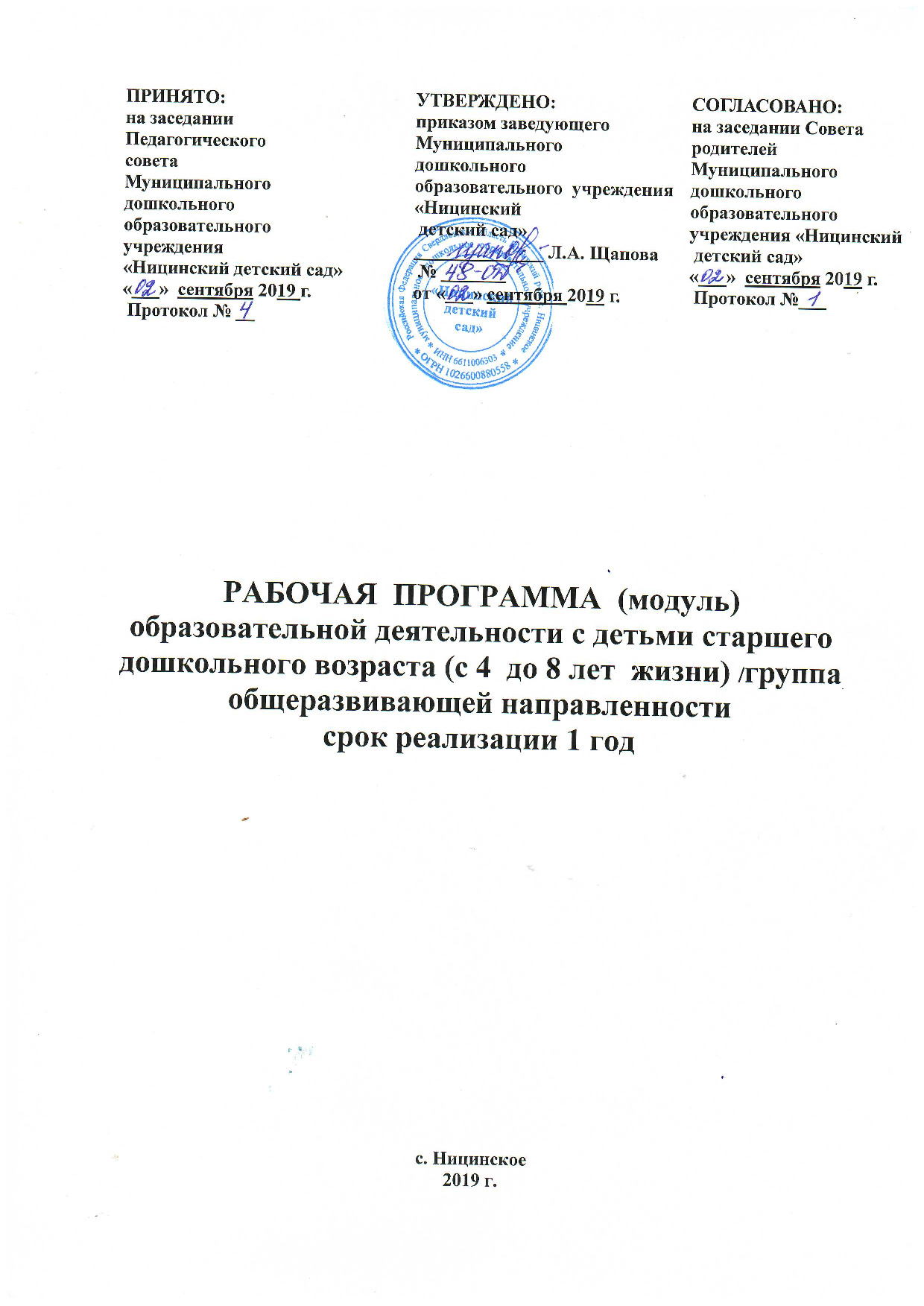 Составитель:  Карпова Юлия Анатольевна – воспитатель детского сада  Пьянкова Татьяна Вячеславовна – воспитатель детского сада Редактор: Щапова Любовь Андреевна – заведующий ДОУ.В рабочей программе определены ценностно-целевые ориентиры, задачи, основные направления, условия и средства по всем образовательным областям развития ребенка (социально-коммуникативная, познавательная, речевая, художественно-эстетическая,  физическая). Рабочая программа разработана на основе целей и задач основной общеобразовательной программы - образовательной программы дошкольного образования МДОУ «Ницинский детский сад», с учетом психофизических особенностей детей дошкольного возраста, в соответствии с Федеральным государственным образовательным стандартом дошкольного образования, с учетом Примерной основной образовательной программы дошкольного образования.Рабочая программа определяет содержание и организацию образовательной деятельности  с детьми раннего и младшего дошкольного  возраста. Содержание рабочей программы включает интеграцию образовательных областей, которые обеспечивают полноценное развитие ребенка 1г.6м. до 4 лет жизни в адекватных его возрасту видах детской деятельности; формирование социокультурной среды, направленной на развитие общей культуры, физических, интеллектуальных, нравственных, эстетических и личностных качеств,  сохранение и укрепление здоровья; осуществление квалифицированной коррекции на создание развивающей образовательной среды, которая представляет собой систему условий социализации и индивидуализации детей раннего и младшего дошкольного возраста. СОДЕРЖАНИЕ1. Пояснительная запискаВ разновозрастной группе младшего дошкольного возраста (с 1г6. до 4 лет) общеразвивающей направленности осуществляется   дошкольное образование в соответствии с целями, задачами основной общеобразовательной  программы – образовательной программы дошкольного образования «Ницинский детского сада», разработанной педагогическим коллективом, в соответствии с Федеральным государственным образовательным стандартом дошкольного образования утверждённого Приказом Министерства образования и науки Российской Федерации от 17 октября 2013г. № 1155,  с учетом  «Примерной основной образовательной программы дошкольного образования», одобренной решением федерального учебно-методического объединения по общему образованию от 20 мая 2015г. № 2/15I, с использованием:•	в I части  с инновационной программы дошкольного образования «От рождения до школы» под редакцией Н. Е. Вераксы, Т. С. Комаровой, Э. М. Дорофеевой. — издание пятое (инновационное), испр. и доп. — М.: МОЗАИКА-СИНТЕЗ, 2019г. •	в части, формируемой участниками образовательных отношений:- для   детей 3-4 лет образовательной программы «Азы финансовой культуры для дошкольников»: пособие для воспитателей, методистов и руководителей дошкольных учреждений /Л.В. Стахович, Е.В. Семенкова, Л.Ю. Рыжановская. (- 2-е изд.- М.: ВИТА-ПРЕСС, 2019);- для детей 1.г6м – 4 л. Парциальная программа художественно-эстетического развития детей 2–7 лет в изобразительной деятельности (формирование эстетического отношения к миру) «ЦВЕТНЫЕ ЛАДОШКИ». /Лыкова И.А. (издание 16-е перераб.- М.: ИД «Цветной мир», 2019. – 136 с.,) .	Образовательная деятельность реализуется в течение всего времени пребывания детей дошкольного возраста в ДОУ.  Образовательная деятельность осуществляется на государственном языке Российской Федерации. В соответствии с Конституцией Российской Федерации государственным языком Российской Федерации на всей ее территории является русский язык.В рабочей программе раскрывается общая модель образовательной деятельности, в которой учитываются возрастные и индивидуальные особенности развития детей дошкольного возраста, определены структура и наполнение содержания образовательной деятельности, основные характеристики и организационно-педагогические условия организации образовательного процесса для получения детьми дошкольного образования, представленной в виде модулей: социально-коммуникативное развитие, речевое развитие, познавательное развитие, художественно-эстетическое развитие, физическое развитие.Образовательные области, содержание образовательной деятельности, равно как и организация  образовательной среды, в том числе предметно - пространственной и развивающей  образовательной  среды, выступают в качестве модулей, из которых создана данная Програама.Модульный характер представления содержания образования в рабочей программе способствует ее конструированию на материалах выбранных участниками образовательных отношений (взрослыми) спектра имеющихся образовательных программ дошкольного образования (примерной и парциальных).1.1 Цели и задачи образовательной деятельностиГлавная цель Российского образования была сформулирована в майском Указе Президента Российской Федерации «О национальных целях и стратегических задачах развития Российской Федерации на период до 2024 года»:«Воспитание гармонично развитой и социально ответственной личности на основе духовно-нравственных ценностей народов Российской Федерации, исторических и национально-культурных традиций».        Т.о. создание благоприятных условий для полноценного проживания ребёнком дошкольного детства, формирование основ базовой культуры личности, всестороннее развитие психических и физических качеств в соответствии с возрастными и индивидуальными особенностями, подготовка к жизни в современном обществе, формирование предпосылок к учебной деятельности, обеспечение безопасности жизнедеятельности дошкольника.Ведущие цель Рабочей программы  направлена на полноценное развитие детей от 1г6м до 4 лет жизни в адекватных  возрасту видах детской деятельности; формирование социокультурной среды, направленной на развитие общей культуры, физических, интеллектуальных, нравственных, эстетических и личностных качеств, формирование предпосылок учебной деятельности, сохранение и укрепление здоровья; осуществление квалифицированной коррекции на создание развивающей образовательной среды, которая представляет собой систему условий социализации и индивидуализации детей раннего возраста.      Особое внимание в Рабочей программе  уделяется развитию личности ребёнка, сохранению укреплению здоровья детей, а так же воспитанию у дошкольников  таких качеств как:  активная жизненная позиция, творческий подход в решении различных жизненных ситуаций, уважение к традиционным ценностям.Цели Рабочей программы достигаются через решение следующих задач, обозначенных в ФГОС ДО:– охрана и укрепление физического и психического здоровья детей, в том числе их эмоционального благополучия;– обеспечение равных возможностей для полноценного развития каждого ребенка в период дошкольного детства независимо от места проживания, пола, нации, языка, социального статуса;– создание благоприятных условий развития детей в соответствии с их возрастными и индивидуальными особенностями, развитие способностей и творческого потенциала каждого ребенка как субъекта отношений с другими детьми, взрослыми и миром;– объединение обучения и воспитания в целостный образовательный процесс на основе духовно-нравственных и социокультурных ценностей, принятых в обществе правил и норм поведения в интересах человека, семьи, общества;– формирование общей культуры личности детей, развитие их социальных, нравственных, эстетических, интеллектуальных, физических качеств, инициативности, самостоятельности и ответственности ребенка, формирование предпосылок учебной деятельности;– формирование социокультурной среды, соответствующей возрастным и индивидуальным особенностям детей;– обеспечение психолого-педагогической поддержки семьи и повышение компетентности родителей (законных представителей) в вопросах развития и образования, охраны и укрепления здоровья детей;– обеспечение преемственности целей, задач и содержания дошкольного общего и начального общего образования.Задачи части, формируемой участниками образовательных отношений определены  направлением для детей в возрасте от 1г6 м до 4 лет  в  модуле «художественно-эстетического развития»  - формирование эстетического отношения к окружающему миру и творческое развитие ребенка с учетом его индивидуальности.Цель: направленное и последовательное воспитание у детей эстетической культуры в целях формирования эстетического отношения к окружающему миру и творческой самореализации.Основные задачи:1. Раскрыть природу изобразительного искусства как результат творческой деятельности человека.2. Формировать эстетическое отношение к изобразительному искусству как отражению жизни во всем ее многообразии, к окружающей действительности в целом и к самому себе как части мироздания.3. Развивать эстетическое восприятие как эмоционально-интеллектуальный процесс «эстетического переживания пережитого».4. Знакомить с деятельностью художника (и народного мастера) на всех его уровнях: восприятие–исполнительство–творчество.5. Формировать многоаспектный опыт художественной деятельности на основе освоения «языка искусства» и общей ручной умелости.Основополагающая идея программы состоит в том, что художественная деятельность на всех ее уровнях – восприятие, исполнительство, творчество – организуется как вхождение ребенка в общечеловеческую культуру.Для детей в возрасте от 3 лет до 4 лет в  модуле «познавательное развитие»  цель - формирование финансовой культуры и азов финансовой грамотности. Основные задачи:- познакомить дошкольников с денежной сферой жизни; - раскрыть взаимосвязь понятий: труд - продукт (результат труда) - деньги, подготовить к восприятию денег как жизненно необходимого, но ограниченного ресурса, труда как честного способа их заработать;- заложить азы ответственного отношения к денежным ресурсам, управлению и контролю над ними, мотивацию к бережливости, накоплению, полезным тратам; - обогатить словарный запас и познакомить с понятиями: трудиться, работать и зарабатывать; деньги; покупать, тратить;  копить, сберегать; планировать, экономить. - способствовать формированию гармоничной личности, осознающей нормы и ценности, определяющие основы финансово-экономических отношений между людьми в обществе. Воспитательные: - активизировать коммуникативную деятельность детей; - сформировать у детей положительную мотивацию к формированию финансовой культуры и овладению финансовой грамотностью. 1.2 Принципы  и подходы по организации образовательной деятельностиПринципы обязательной части:Опираясь на научные концепции, Программа реализует следующие основные принципы и положения, обозначенными  в ФГОС  ДО:Обеспечивает всестороннее развитие каждого ребенка, в том числе развитие социальных, нравственных, эстетических, интеллектуальных, физических качеств, инициативности, самостоятельности и ответственности ребенка;Реализует принцип возрастного соответствия — предлагает содержания и методы дошкольного образования в соответствии с психологическими законами развития и возрастными возможностями детей;Сочетает принципы научной обоснованности и практической применимости — соответствует основным положениям возрастной психологии и дошкольной педагогики и может быть успешно реализована в массовой практике дошкольного образования;Соответствует критериям полноты, необходимости и достаточности — решает поставленные цели и задачи на необходимом и достаточном материале, максимально приближаясь к разумному «минимуму»;Объединяет обучение и воспитание в целостный образовательный процесс на основе традиционных российских духовно-нравственных и социокультурных ценностей;Построена на принципах позитивной социализации детей на основе принятых в обществе правил и норм поведения в интересах человека, семьи, общества и государства;Обеспечивает преемственность между всеми возрастными дошкольными группами и между детским садом и начальной школой;Реализует принцип индивидуализации дошкольного образования, что означает построение образовательного процесса с учетом индивидуальных особенностей, возможностей и интересов детей;Базируется на личностно-ориентированном	взаимодействии взрослого с ребенком, что означает понимание (признание) уникальности, неповторимости каждого ребенка; поддержку и развитие инициативы детей в различных видах деятельности;Предусматривает учет региональной специфики и варьирование образовательного процесса в зависимости от региональных особенностей;Реализует принцип открытости дошкольного образования;Предусматривает эффективное взаимодействие с семьями воспитанников;Использует преимущества сетевого взаимодействия с местным сообществом;Предусматривает создание современной информационно-образовательной среды  организации;Предлагает механизм профессионального и личностного роста педагогов.Методологические подходы по организации образовательной деятельности обязательной части:Программа продолжает лучшие традиции отечественного дошкольного образования и учитывает результаты современных отечественных и зарубежных исследований в области дошкольной педагогики и психологии и последних исследований качества дошкольного образования. В дополнении Программа базируется на семи основополагающих принципах дошкольной психологии и педагогики -  «Семь золотых принципов дошкольной педагогики»:1.	зона ближайшего развития (ЗБР) автор  Лев Семенович Выготскийправильно организованное обучение -  обучение, которое опирается на зону ближайшего развития ребенка и «ведет» за собой развитие. Зона ближайшего развития (ЗБР) характеризуется содержанием, которым ребенок способен овладеть, подражая действиям взрослого. Важно подчеркнуть, что ЗБР — это область, создаваемая взрослым, внутри которой ребенок действует разумно и осмысленно. ЗБР представляет собой особое пространство взаимодействия взрослого и ребенка, в котором ребенок с помощью взрослого осваивает образцы человеческой культуры. Наличие ЗБР свидетельствует о ведущей роли взрослого в психическом развитии ребенка.Т.о. обучение в рамках Программы — это развивающее обучение в зоне ближайшего развития ребенка. оно определяется содержанием предлагаемых взрослым задач, которые ребенок еще не может решить самостоятельно, но способен выполнить в совместной с взрослым деятельности. Развитие в рамках Программы выступает как важнейший результат успешности воспитания и обучения детей.2. культуросообразности  автор Константин Дмитриевич Ушинский       своеобразие каждого народа обусловлено его историческим развитием, географическими и природными условиями и воспитание образованного человека и гражданина должно начинаться со знания своей родины, ее природы, географии, истории, культуры. Применение принципа культуросообразности в Программе ориентирует педагогов на учет национальных ценностей и традиций, что создает условия для духовно-нравственного воспитания дошкольников. Образование рассматривается как процесс приобщения ребенка к основным компонентам человеческой культуры (знание, мораль, искусство, труд).Т.о. воспитание и обучение ребенка должно строиться на основе духовно-нравственных ценностей народов Российской Федерации, исторических и национально-культурных традиций, а один из главных критериев отбора программного материала — его воспитательная ценность.3. деятельностный подход автор Алексей Николаевич Леонтьев и его коллег (П.Я.Гальперин, А.В.Запорожец,  А.Р.Лурия,  Д.Б.Эльконин и др.).     психика ребенка развивается в разнообразных специфических детских видах деятельности, таких как: игровая, изобразительная, конструирование, исследовательская, проектная, общение и т.д.Т.О. обучение должно строиться на базе характерных для дошкольного возраста видах деятельности. Ребенок развивается тогда, когда он является активным участником, субъектом процесса обучения, занимается важным и интересным для него делом. 4. периодизация развития автор Даниил Борисович Эльконинв развитии ребенка выделяются своеобразные периоды, определяемые типом ведущей деятельности и соответствующими психологическими особенностями. Психическое развитие ребенка происходит неравномерно, и плавные периоды развития завершаются «кризисом», скачком, когда ребенок переходит на новый возрастной этап развития.  Для каждого возрастного периода оптимальной является такая организация образовательного процесса, которая осуществляется с опорой на ведущий вид деятельности.Т.О. Программы строиться с учетом возрастных возможностей детей с опорой на ведущий вид деятельности.5. амплификация детского развития автор  Александр Владимирович ЗапорожецАмплификация — это широкое развертывание и максимальное обогащение содержания специфически детских видов деятельности (игра, конструирование, изобразительная деятельность и др.), а также общения со сверстниками и с взрослыми. Применительно к психическому развитию ребенка, А. В. Запорожец противопоставлял амплификацию искусственной акселерации, выражающейся в форсированном обучении, сокращении детства, преждевременном превращении младенца в дошкольника, дошкольника в школьника и т.д.Амплификация детского развития способствует формированию тех психических свойств и качеств, для возникновения которых наиболее благоприятные предпосылки создаются в раннем детстве.Т.о. Программы, признавая уникальность дошкольного детства, как важнейшего этапа в общем развитии человека, ориентируются на обеспечение предельно полного проживания детьми дошкольного детства как самоценного, значимого самого по себе этапа жизни каждого ребенка. Работа в Программе ведется по линии обогащения (амплификации) детского развития, т.е. избегая искусственного ускорения или замедления социальной ситуации развития ребенка, максимально насыщается специфическими для дошкольного возраста видами активности, среди которых особая роль отводится игре как ведущему виду деятельности.6. развивающее обучение  автор Василий Васильевич ДавыдовРазвивающее обучение в системе Эльконина-Давыдова ориентировано на понимание ребенком обобщенных отношений и причинно-следственных связей между фактами. В дошкольном возрасте это означает, что у ребенка в процессе специфических детских видов деятельности при освоении культурных средств развиваются мышление, воображение, умение анализировать, обобщать и делать выводы.Т.О. Педагог должен сделать обучение развивающим, то есть направленным не столько на накопление знаний, сколько на развитие умения думать, рассуждать, вступать в диалог, отстаивать свою точку зрения.7. пространство детской реализации (ПДР) Николай Евгеньевич Веракса    В качестве главного условия развития детской личности Программой предусматривается социальная поддержка детской индивидуальности. Для этого разворачивается «пространство детской реализации» (Н. Е. Веракса). ПДР (пространство детской реализации) обеспечивает развитие личности, поддержку ее индивидуальности, уникальности, неповторимости, предоставляет свободу способов самореализации, открывает путь самостоятельного творческого поиска. Для этого взрослый должен уметь поддерживать инициативу ребенка на всех этапах:•	заметить проявление детской инициативы;•	помочь ребенку осознать и сформулировать свою идею; •	 способствовать реализации замысла или проекта;•	создать условия для представления (предъявления, презентации) ребенком своих достижений социальному окружению, способствовать тому, чтобы окружающие увидели и оценили полученный результат;•	помочь ребенку осознать пользу и значимость своего труда для окружающих.Т.е., раскрывается и развивается индивидуальность каждого ребенка, поддерживается его уникальность, создается детско-взрослое сообщество, в котором формируется личностно-развивающий и гуманистический характер детско-взрослого взаимодействия. Ребенок утверждается как личность, у него появляется опыт продуктивного социального взаимодействия с взрослыми и сверстниками, формируются переживания социального успеха и собственной значимости.Т.О. создание ПДР (пространство детской реализации) — необходимое условие развития индивидуальности и формирования личности ребенка. Педагог должен уметь поддерживать инициативу ребенка на всех этапах, во всех видах деятельности.Методологические подходы к части, формируемой участниками образовательных отношений:Для детей от 1г.6 мес. до 4 лет Основополагающая идея программы состоит в том, что художественная деятельность на всех ее уровнях – восприятие, исполнительство, творчество – организуется как вхождение ребенка в общечеловеческую культуру.Эту идею раскрывает ряд принципиальных положений.Первое. Изобразительная деятельность предстает перед детьми как искусство.Второе. Центральными в новом содержании становятся не конкретные темы, образы или настроения, а проблемы как способ постижения ребенком окружающего мира и своего бытия в этом мире.Третье. Проблемное поле культуры персонифицируется в образе человека (художника, мастера, педагога), который передает выкристаллизовавшийся опыт человечества и учит смотреть на мир «глазами человека». (по принципу «эстетического переживания пережитого» (А.П. Ларьков).Четвертое. Проектирование инвариантного содержания изобразительной деятельности как идеального в условиях интеграции изобразительной и познавательной деятельности.Для детей от 3л до 4 л в модуле «Познавательное развитие» -  формирование у дошкольников финансовой культуры ребёнка, т. е. развитие индивидуальных особенностей восприятия финансового мира.Основополагающей идеей Программы выступает формирование у детей здорового интереса к деньгам, которые по своей сути глубоко социальны и выступают неотъемлемой частью окружающей среды. Главным принципом реализации Программы является адекватность возрасту. При ознакомлении дошкольников с основными финансовыми и экономическими понятиями следует принимать во внимание возрастные особенности, соблюдать чувство меры и осторожность. принцип развивающего образования и сочетает принципы научной обоснованности и практической применимости, основывается на комплексно-тематическом принципе построения образовательного процесса и предполагает построение образовательного процесса на адекватных возрасту формах работы с детьми. Принцип вариативности - каждый воспитатель может творчески использовать в работе предлагаемое авторами содержание тематического плана. Программа предполагает тесную связь этического, трудового и экономического воспитания, призвана способствовать формированию ценностных жизненных ориентаций в дошкольном возрасте.1.3 Значимые для организации образовательной деятельности характеристикиЗначимые для организации образовательной деятельности характеристики в обязательной частиПсихолого-педагогические условия реализации Программы:Условия реализации Программы в ДОУ направлены на обеспечение полноценного развития личности детей во всех основных образовательных областях, а именно: в сферах социально-коммуникативного, познавательного, речевого, художественно-эстетического и физического развития личности детей на фоне их эмоционального благополучия и положительного отношения к миру, к себе и к другим людям.Психолого–педагогические условия помогут реализовать содержание и механизмы, заложенные в Программу, обеспечивают полноценное развитие личности детей во всех основных образовательных областях, а именно: в сферах социально-коммуникативного, познавательного, речевого, художественно-эстетического и физического развития на фоне эмоционального благополучия и положительного отношения к миру, к себе и к другим людям.Развивающие занятия. При проведении занятий использовать современные образовательные технологии, работать в зоне ближайшего развития (ЗБР), реализовывать деятельностный подход и принципы развивающего обучения, использовать на занятиях материал, соответствующий духовно-нравственным ценностям, историческим и национально-культурным традициям народов России позволит сохранить интерес детей и обеспечить их активное участие в занятии.Эмоциональное благополучие. Постоянно заботиться об эмоциональном благополучии детей, что означает теплое, уважительное, доброжелательное отношение к каждому ребенку, к его чувствам и потребностям, проявление уважения к его индивидуальности, чуткость к его эмоциональным состояниям, поддержка его чувства собственного достоинства и т.п., чтобы каждый ребенок чувствовал себя в безопасности, был уверен, что его здесь любят, о нем позаботятся помогут Детям с удовольствием ходит в детский сад, радоваться встрече со сверстниками и воспитателями.Справедливость и равноправие. Одинаково хорошо относиться ко всем детям независимо от пола, нации, языка, социального статуса, психофизиологических и других особенностей обеспечит дружелюбное отношение детей друг к другу независимо от пола, нации, языка, социального статуса, психофизиологических и других особенностей.Детско-взрослое сообщество. Педагогу необходимо проводить специальную работу над созданием детско-взрослого сообщества, основанного на взаимном уважении, равноправии, доброжелательности, сотрудничестве всех участников образовательных отношений (детей, педагогов, родителей), что будет способствовать активному и заинтересованному участию детей в реализации совместных проектов и общегрупповых событий, наличие в группе традиций, совместных правил, умение детей хорошо взаимодействовать и самостоятельно договариваться друг с другом.Формирование ценностных представлений. Проявление у детей таких качеств, как справедливость, забота о тех, кто слабее, чувство гордости за свою страну, за ее достижения, стремление быть полезным членом сообщества, умение поступиться личными интересами в интересах общего дела будет формироваться через объединение обучения и воспитания в целостный образовательный процесс на основе духовно-нравственных ценностей народов Российской Федерации, исторических и национально-культурных традиций, воспитание у дошкольников таких качеств, как:•	патриотизм, любовь к Родине, гордость за ее достижения;•	уважение к традиционным ценностям: любовь к родителям, уважение к старшим, заботливое отношение к малышам, пожилым людям и пр.;•	традиционные гендерные представления;•	нравственные основы личности — стремление в своих поступках следовать положительному примеру (быть «хорошим»).ПДР (пространство детской реализации). Постоянная работа над созданием ПДР, что означает:•	поддержка и развитие детской инициативы, помощь в осознании и формулировке идеи, реализации замысла;•	предоставление свободы выбора способов самореализации, поддержка самостоятельного творческого поиска;•	личностно-ориентированное взаимодействие, поддержка индивидуальности, признание уникальности, неповторимости каждого ребенка;•	уважительное отношение к результатам детского труда и творчества; •	 создание условий для представления (предъявления, презентации);•	своих достижений социальному окружению;•	помощь в осознании пользы, признании значимости полученного результата для окружающих.	Сформирует у детей  инициативу и самостоятельность в различных видах детской деятельности, проявление активной жизненной позиции, умения творчески подходить к решению различных жизненных ситуаций.Нацеленность на дальнейшее образование. Развитие познавательного интереса, стремления к получению знаний, формирование положительной мотивации к дальнейшему обучению в школе, вузе. Формирование отношения к образованию как к одной из ведущих жизненных ценностей поможет детям стать  любознательными, задавать много вопросов, проявлять интерес к школе, желание в будущем учиться в школе.Региональный компонент реализуется педагогами через использование образовательной программы «Мы живём на Урале» авт. О.В.Толстикова, О.В. Савельева (Екатеринбург: ГАОУ ДПО СО «ИРО». – 2013г. –102с). Образовательная программа создана с опорой на лучшие традиции российского дошкольного образования, что нашло свое отражение в содержании основных направлений (областей) развития детей, обозначенных в Федеральном государственном образовательном стандарте дошкольного образования: социально-коммуникативное развитие; познавательное развитие; речевое развитие; художественно-эстетическое развитие; физическое развитие, а также с учетом климатических, демографических условий, национально-культурных традиций народов Среднего Урала.       В образовательной деятельности учитываются три модели, которые охватывают всё множество дошкольных образовательных программ: это учебная, комплексно-тематическая и предметно-средовая модели.  Для каждой из них характерна определенная позиция (или стиль поведения) взрослого, определенное соотношение инициативы и активности взрослого и ребёнка, и специфическая организация образовательного содержания. Так как каждая из моделей имеет свои очевидные достоинства и недостатки, Программой предполагается сочетание в работе всех трёх моделей, что позволит использовать сильные стороны моделей и обойти слабые места. При таком подходе образовательная деятельность в ДОУ условно разделяется на три составляющих, каждой из которых соответствует определенная позиция обучающего взрослого: •	при непосредственно организованном обучении в форме занятий рекомендуется позиция педагога, который ставит перед детьми определённые задачи, предлагает конкретные способы или средства их разрешения, оценивает правильность действий (в изолированном виде приводит к учебно-дисциплинарной модели образования, которая сосредоточена на систематической передаче обучающимся знаний, умений, навыков в рамках сложившихся академических предметов); •	во время взросло-детской (партнёрской) деятельности реализуется позиция равного партнёра, включённого в деятельность с детьми, который «изнутри» этой деятельности вводит свои предложения и принимает замыслы детей, демонстрирует разнообразные способы действий, решает возникающие в совместной деятельности проблемы вместе с детьми без жёстких оценок (в изолированном виде приводит к реализации комплексно-тематической образовательной модели, которая дает детям возможность познавать мир в его целостности, творить и свободно придумывать, однако не всегда может обеспечить системность знаний); •	при свободной самостоятельной деятельности детей педагог занимает позицию создателя развивающей среды. При таком подходе взрослый непосредственно не включен в детскую деятельность, а создает образовательную среду, которая позволяет детям действовать свободно и самостоятельно (в изолированном виде приводит к реализации предметно-средовой модели дошкольного образования, которая воплощает «средовой» подход в образовании и обеспечивает лишь «косвенное» присутствие взрослого в детской деятельности).Гармоничное сочетание в Программе трёх подходов позволяет, с одной стороны, осуществлять проблемное обучение, направлять и обогащать развитие детей, а с другой стороны – организовать для детей культурное пространство свободного действия, необходимое для процесса индивидуализации. Оптимальное сочетание моделей зависит от многих факторов, в первую очередь от возрастных и индивидуальных особенностей детей, а также от конкретной образовательной ситуации. Однако очевидно, что ввиду специфики раннего возраста учебная модель занимает сравнительно скромное место, а основную роль играют проектно-тематическая и средовая составляющие.  В основе Программе лежит философский взгляд на образование ребенка дошкольного возраста, обращённый к личностно-ориентированной педагогике, ориентированной на ребенка, который основан на практике обучения, соответствующего развитию детей. Такой подход позволяет большинству детей развиваться и учиться, полностью используя свой потенциал, в том числе и детей, со специальными потребностями которым требуется применение дополнительных методов, обеспечивающих им условия полноценного обучения и развития, становления и развития личности ребёнка, его самореализации. Содержание образовательного процесса направлено на организацию активной деятельности детей по созиданию, получению, овладению и применению полученных знаний для решения проблем.Развивающая предметно-пространственная среда. Использовать все возможности для создания современной предметно-пространственной среды в соответствии с требованиями позволит каждому ребенку найти себе занятие по своим интересам (свободно ориентироваться в пространстве группы, знать, что где лежит, иметь свободный доступ ко всем материалам и пр).Требования к организации развивающей предметно-пространственной среды определены  Федеральным  государственным образовательным стандартом дошкольного образования (извлечения)«………..3.3. Требования к развивающей предметно-пространственной среде.3.3.1. Развивающая предметно-пространственная среда обеспечивает максимальную реализацию образовательного потенциала пространства организации, Группы, а также территории, прилегающей к организации или находящейся на небольшом удалении, приспособленной для реализации Программы (далее — участок), материалов, оборудования и инвентаря для развития детей дошкольного возраста в соответствии с особенностями каждого возрастного этапа, охраны и укрепления их здоровья, учета особенностей и коррекции недостатков их развития.3.3.2. Развивающая предметно-пространственная среда должна обеспечивать возможность общения и совместной деятельности детей (в том числе детей разного возраста) и взрослых, двигательной активности детей, а также возможности для уединения.3.3.3. Развивающая предметно-пространственная среда должна обеспечивать: •	реализацию различных образовательных программ;•	в случае организации инклюзивного образования — необходимые для него условия;•	учет национально-культурных, климатических условий, в которых осуществляется образовательная деятельность;•	учет возрастных особенностей детей.3.3.4. Развивающая предметно-пространственная среда должна быть содержательно-насыщенной, трансформируемой, полифункциональной, вариативной, доступной и безопасной.1) насыщенность среды должна соответствовать возрастным возможностям детей и содержанию Программы.образовательное пространство должно быть оснащено средствами обучения и воспитания (в том числе техническими), соответствующими материалами, в том числе расходным игровым, спортивным, оздоровительным оборудованием, инвентарем (в соответствии со спецификой Программы).организация образовательного пространства и разнообразие материалов, оборудования и инвентаря (в здании и на участке) должны обеспечивать:• игровую, познавательную, исследовательскую и творческую активность всех воспитанников, экспериментирование с доступными детям материалами (в том числе с песком и водой);• двигательную активность, в том числе развитие крупной и мелкой моторики, участие в подвижных играх и соревнованиях;• эмоциональное благополучие детей во взаимодействии с предметно-пространственным окружением;• возможность самовыражения детей.Для детей младенческого и раннего возраста образовательное пространство должно предоставлять необходимые и достаточные возможности для движения, предметной и игровой деятельности с разными материалами.2) Трансформируемость пространства предполагает возможность изменений предметно-пространственной среды в зависимости от образовательной ситуации, в том числе от меняющихся интересов и возможностей детей.3) Полифункциональность материалов предполагает:• возможность разнообразного использования различных составляющих предметной среды, например детской мебели, матов, мягких модулей, ширм и т.д.;• наличие в организации или Группе полифункциональных (не обладающих жестко закрепленным способом употребления) предметов, в том числе природных материалов, пригодных для использования в разных видах детской активности (в том числе в качестве предметов-заместителей в детской игре).4) вариативность среды предполагает:• наличие в организации или Группе различных пространств (для игры, конструирования, уединения и пр.), а также разнообразных материалов, игр, игрушек и оборудования, обеспечивающих свободный выбор детей;• периодическую сменяемость игрового материала, появление новых предметов, стимулирующих игровую, двигательную, познавательную и исследовательскую активность детей.5) доступность среды предполагает:• доступность для воспитанников, в том числе детей с ограниченными возможностями здоровья и детей-инвалидов, всех помещений, где осуществляется образовательная деятельность;• свободный доступ детей, в том числе детей с ограниченными возможностями здоровья, к играм, игрушкам, материалам, пособиям, обеспечивающим все основные виды детской активности;• исправность и сохранность материалов и оборудования.6) безопасность предметно-пространственной среды предполагает соответствие всех ее элементов требованиям по обеспечению надежности и безопасности их использования.3.3.5. организация самостоятельно определяет средства обучения, в том числе технические, соответствующие материалы (в том числе расходные), игровое, спортивное, оздоровительное оборудование, инвентарь, необходимые для реализации Программы……………..»    Современные образовательные технологии. Использование современных образовательных технологий является необходимым условием профессионализма педагога. Одной из ведущих инновационных технологий используемых педагогами Учреждения является игровая технология «Сказочные лабиринты игры»  Вячеслава Вадимовича Воскобовича. Целью которой является – построение педагогического процесса, способствующего интеллектуально-творческому развитию детей в игре. Новизна технологии заключается в вариативном дидактическом сопровождении становления интеллектуальных, социальных и творческих умений детей в организованной совместной деятельности взрослого и детей. Практическая значимость технологии – в повышении образовательного потенциала развивающей предметно-пространственной среды Учреждения и повышения эффективности образовательного процесса. Использование игр в качестве образовательных средств способствует потенциальному проживанию ребёнком всех этапов детства, поскольку игровое оборудование направленно на решение ряда возрастных задач, связанных с познавательным и социальным развитием. Использование игровой деятельности как базового пресса для организации совместной деятельности взрослого и ребёнка по решению различных задач позволяет реализовать индивидуализацию в качестве основного принципа современного дошкольного образования. Учитывая особенности каждого ребёнка, который становиться активным участником деятельности с использованием игрового оборудования, взрослый организует сотрудничество детей и взрослых как партнёров, тем самым актуализирует субъектную позицию ребёнка, поддерживая его инициативность и активность. Использование игр Воскобовича в воспитательно-образовательном процессе способствует обеспечению вариативности содержания Программы и организационных форм дошкольного образования. Развивающие игры В.В. Воскобовича способствуют социально-коммуникативному, познавательному, речевому, художественно-эстетическому и физическому развитию детей, т.е. тем направлениям развития и образования, которые предусмотрены ФГОС дошкольного образования.Игры В.В. Воскобовича помогают дошкольникам осваивать основные игровые приёмы, приобретать навыки конструирования, выполнять задания, требующие интеллектуального напряжения, волевых усилий и концентрации внимания. Игровые умения совершенствуются и в творческой деятельности. В старшем дошкольном возрасте  в самостоятельной деятельности дети изобретают игровые задания, предлагают новые решения, придумывают и конструируют предметные формы, составляют к ним схемы и сочиняют игры и сказки.Взаимодействие с семьями воспитанников. Осуществляя эффективное взаимодействие с семьями воспитанников, в том числе:•	обеспечивая открытость дошкольного образования: открытость и доступность информации, регулярность информирования, свободный доступ родителей в пространство детского сада;•	обеспечение максимального участия родителей в образовательном процессе (участие родителей в мероприятиях, образовательном процессе, в решении организационных вопросов и пр.);•	обеспечение педагогической поддержки семьи и повышения компетентности родителей в вопросах развития и образования, охраны и укрепления здоровья детей;•	обеспечение единства подходов к воспитанию детей в условиях дошкольного образовательного учреждения и семьи.	Позволит сменить формат взаимодействия родителей и воспитателей: родители из требовательных «заказчиков образовательной услуги» станут союзниками, партнерами и помощниками педагогам, полноправными участниками образовательного процесса.Оптимальное сочетание моделей зависит от многих факторов, в первую очередь от возрастных и индивидуальных особенностей детей, а также от конкретной образовательной ситуации. Программа основана на том, что каждый ребенок имеет право на образование, опирается на сильные стороны ребенка и предоставляет ему широкие возможности для активного, осмысленного познания мира посредством игры и других, адекватных возрасту форм и методов образования. При этом педагог, являясь партнером и помощником, постоянно отвечает на вопрос: как обеспечить наиболее полное, возрастосообразное развитие каждого ребенка в соответствии с его реальными интересами, склонностями и возможностями.Значимые для организации образовательной деятельности характеристики в части формируемой участниками образовательных отношенийРабочая программа для детей разновозрастной группы младшего дошкольного возраста охватывает три возрастных периода физического и психического развития детей:Ранний возраст  – от 1г 6м до 2 лет, Ранний возраст – от 2 до 3 лет,Младший дошкольный возраст – от 3 до 4 лет. Возрастные характеристики особенностей развития детей, воспитывающихся в ДОУНа втором году жизни ежемесячная прибавка в весе составляет 200–250 граммов, а в росте 1 см. Продолжается совершенствование строения и функций внутренних органов, костной, мышечной и центральной нервной системы. Повышается работоспособность нервных клеток. Длительность каждого периода активного бодрствования у детей до полутора лет составляет 3–4 часа, двух лет — 4–5,5 часа.На развитие основных движений ребенка частично влияют пропорции его тела: короткие ноги, длинное туловище, большая голова. Малыш до полутора лет часто падает при ходьбе, не всегда может вовремя остановиться, обойти препятствие. Несовершенна и осанка. Вследствие недостаточного развития мышечной системы ребенку трудно долго выполнять однотипные движения, например, ходить с мамой «только за ручку».Постепенно совершенствуется ходьба. Дети учатся свободно передвигаться на прогулке: они взбираются на бугорки, ходят по траве, перешагивают через небольшие препятствия, например, палку, лежащую на земле. Исчезает шаркающая походка. В подвижных играх и на музыкальных занятиях дети делают боковые шаги, медленно кружатся на месте.В начале второго года дети много лазают: взбираются на горку, на диванчики, а позже (приставным шагом) и на шведскую стенку. Они также перелезают через бревно, подлезают под скамейку, пролезают через обруч. После полутора лет у малышей кроме основных развиваются подражательные движения (мишке, зайчику). В простых подвижных играх и плясках дети привыкают координировать свои движения и действия друг с другом (при числе участвующих не более 8–10).При обучении и правильном подборе игрового материала дети осваивают действия с разнообразными игрушками: разборными (пирамиды, матрешки и др.), строительным материалом и сюжетными игрушками (куклы с атрибутами к ним, мишки). Эти действия ребенок воспроизводит по подражанию после показа взрослого.Постепенно из отдельных действий складываются «цепочки», и малыш учится доводить предметные действия до результата: заполняет колечками всю пирамиду, подбирая их по цвету и размеру, из строительного материала возводит по образцу забор, паровозик, башенку и другие не-сложные постройки.Значительные перемены происходят и в действиях с сюжетными игрушками. Дети начинают переносить разученное действие с одной игрушкой (кукла) на другие (мишки, зайки); они активно ищут предмет,  необходимый для завершения действия (одеяло, чтобы уложить куклу спать, мисочку, чтобы накормить мишку).Воспроизводя подряд 2–3 действия, они сначала не ориентируются на то, как это бывает в жизни: спящую куклу, например, вдруг начинают катать на машинке. К концу второго года в игровых действиях детей уже отражается привычная им жизненная последовательность: погуляв с куклой, кормят ее и укладывают спать.Бытовые действия с сюжетными игрушками дети воспроизводят на протяжении всего периода дошкольного детства. Но при этом дети 3–5 лет и старше устраивают из каждого действия «многозвеньевой ритуал». Перед едой кукле вымоют руки, завяжут салфетку, проверят, не горяча ли каша, кормить будут ложкой, а пить дадут из чашки. Всего этого на втором году нет. Ребенок просто подносит миску ко рту куклы. Аналогично он поступает и в других ситуациях. Этими особенностями объясняется простота подбора сюжетных игрушек и атрибутов к ним.Изложенное дает основание считать, что на втором году из отдельных действий складываются элементы, основа деятельности, свойствен-ной дошкольному детству: предметная с характерным для нее сенсорным уклоном, конструктивная и сюжетно-ролевая игра (последнюю на втором году можно считать лишь отобразительной).Успехи в развитии предметно-игровой деятельности сочетаются с ее неустойчивостью, особенно заметной при дефектах воспитания. Имея возможность приблизиться к любому предмету, попавшему в поле зрения, ребенок бросает то, что держит в руках, и устремляется к нему. Постепенно это можно преодолеть.Второй год жизни —период интенсивного формирования речи. Связи между предметом (действием) и словами, их обозначающими, формируются в 6–10 раз быстрее, чем в конце первого года. При этом понимание речи окружающих по-прежнему опережает умение говорить.Дети усваивают названия предметов, действий, обозначения не-которых качеств и состояний. Благодаря этому можно организовать деятельность и поведение малышей, формировать и совершенствовать восприятие, в том числе составляющие основу сенсорного воспитания.В процессе разнообразной деятельности со взрослыми дети усваивают, что одно и то же действие может относиться к разным предметам: «надень шапку, надень колечки на пирамидку ит.д.». Важным приобретением речи и мышления является формирующаяся на втором году жизни способность обобщения. Слово в сознании ребенка начинает ассоциироваться не с од-ним предметом, а обозначать все предметы, относящиеся к этой группе, несмотря на различие по цвету, размеру и даже внешнему виду(кукла большая и маленькая, голышом и одетая, кукла-мальчик и кукла-девочка). Способность обобщения позволяет детям узнавать предметы, изображенные на картинке, в то время как в начале года на просьбу показать какой-либо предмет малыш ориентировался на случайные несущественные признаки. Так, словом «кх» он обозначал и кошку, и меховой воротник.Малыш привыкает к тому, что между предметами существуют разные связи, а взрослые и дети действуют в разных ситуациях, поэтому ему понятны сюжетные инсценировки (показ игрушек, персонажей кукольного и настольного театра).Впечатления от таких показов, заинтересованного рассматривания сохраняются в памяти. Поэтому дети старше полутора лет способны поддерживать диалог-воспоминание со взрослым о недавних событиях или вещах, связанных с их личным опытом: «Куда ходили?» —«Гулять».—«Ко-го видели?» — «Собачку».— «Кого кормили зернышками?» — «Птичку».Активный словарь на протяжении года увеличивается неравномерно. К полутора годам он равен примерно 20–30 словам. После 1 года 8–10 месяцев происходит скачок, и активно используемый словарь состоит теперь из 200–300 слов. В нем много глаголов и существительных, встречаются простые прилагательные и наречия (тут, там, туда ит. д.), а также предлоги.Упрощенные слова (ту-ту, ав-ав) заменяются обычными, пусть и не-совершенными в фонетическом отношении. После полутора лет ребенок чаще всего воспроизводит контур слова (разное число слогов), наполняя его звуками-заместителями, более или менее близкими по звучанию слышимому образцу. Попытки улучшить произношение, повторяя слово за взрослым, в этом возрасте не приносят успеха. Это становится возможным лишь на третьем году. Ребенок в большинстве случаев после полутора лет правильно произносит губно-губные звуки (п, б, м), передние небояычные (т, д, н), задние небо язычные (г, х). Свистящие, шипящие и сонорные звуки, а также слитные фонемы в словах, произносимых ребенком, встречаются крайне редко.Вначале произносимое ребенком слово является целым предложением. Так, слова «бах, упала» в одних случаях обозначают, что малыш уронил игрушку, в других — что он сам упал и ушибся.К полутора годам в высказываниях детей появляются двухсловные предложения, а в конце второго года обычным становится использование трех-, четырехсловных предложений.Ребенок старше полутора лет активно обращается ко взрослым с вопросами. Но выражает их преимущественно интонационно: «И я куся?» — то есть «Ира кушала?» Вопросительными словами дети пользуются реже, но могут спросить: «Где платок?», «Баба куда пошла?», «Это что?».На втором году жизни ребенок усваивает имена взрослых и детей, с которым и общается повседневно, а также некоторые родственные отношения (мама, папа, бабушка). Он понимает элементарные человеческие чувства, обозначаемые словами «радуется», «сердится», «испугался», «жалеет». В речи появляются оценочные суждения «плохой», «хороший», «красивый».Совершенствуется самостоятельность детей в предметно-игровой деятельности и самообслуживании.Малыш овладевает умением самостоятельно есть любую пищу, умываться и мыть руки, приобретает навыки опрятности.Расширяется ориентировка в ближайшем окружении. Знание того,  как называются части помещения группы (мебель, одежда, посуда), помогает ребенку выполнять несложные (из одного, а к концу года из 2–3 действий) поручения взрослых, постепенно он привыкает соблюдать элементарные правила поведения, обозначаемые словами «можно», «нельзя», «нужно». Общение со взрослым носит деловой, объектно-направленный характер.На втором году закрепляется и углубляется потребность общения со взрослым по самым разным поводам. При этом к двум годам дети постепенно переходят с языка жестов, мимики, выразительных звукосочетаний к выражению просьб, желаний, предложений с помощью слов и коротких фраз. Так речь становится основным средством общения со взрослым, хотя в этом возрасте ребенок охотно говорит только с близкими, хорошо знакомыми ему людьми.На втором году жизни у детей сохраняется и развивается эмоциональное взаимообщение. Подвое трое они самостоятельно играют друг с другом в разученные ранее при помощи взрослого игры («Прятки», «Догонялки»).Однако опыт взаимообщения у детей невелик и основа его еще не сформирована. Имеет место непонимание со стороны предполагаемого партнера. Ребенок может расплакаться и даже ударить жалеющего его. Он активно протестует против вмешательства в свою игру.Игрушка в руках другого гораздо интереснее для малыша, чем та, что стоит рядом. Отобрав ее у соседа, но не зная, что делать дальше, малыш ее просто бросает. Воспитателю не следует проходить мимо подобных фактов, чтобы у детей не пропало желание общаться.Взаимообщение детей в течение дня возникает, как правило, в предметно игровой деятельности и режимных процессах, а поскольку предметно-игровые действия и самообслуживание только формируются, самостоятельность, заинтересованность в их выполнении следует всячески оберегать.Детей приучают соблюдать «дисциплину расстояния», и они осваивают умение играть и действовать рядом, не мешая друг другу, вести себя в группе соответствующим образом: не лезть в тарелку соседа, подвинуться на диванчике, чтобы мог сесть еще один ребенок, не шуметь в спальне и т.д. При этом они пользуются простыми словами: «на» («возьми»),«дай», «пусти», «не хочу» и др.На фоне «охраны» деятельности каждого малыша нужно формировать совместные действия. Сначала по подсказу взрослого, а к двум годам самостоятельно дети способны помогать друг другу: принести предмет, необходимый для продолжения игры (кубики, колечки для пирамидки, одеяло для куклы). Подражая маме или воспитателю, один малыш пытается «накормить, причесать» другого.Возможны несложные плясовые действия малышей парами на музыкальных занятиях.Основные приобретения второго года жизни. Основными приобретениями второго года жизни можно считать: совершенствование основных движений, особенно ходьбы. Подвижность ребенка порой даже мешает ему сосредоточиться на спокойных занятиях.Наблюдается быстрое и разноплановое развитие предметно-игрового поведения, благодаря чему к концу пребывания детей во второй группе раннего возраста у них формируются компоненты всех видов деятельности, характерных для периода дошкольного детства.Происходит быстрое развитие разных сторон речи и ее функций. Хотя темп развития понимания речи окружающих по-прежнему опережает умение говорить, в конце второго года активный словарь состоит уже из 200–300 слов, иначе говоря, по сравнению с предшествующей возрастной группой он возрастает в 20–30 раз. С помощью речи можно организовать поведение ребенка, а речь самого малыша становится основным средством общения со взрослым.С одной стороны, возрастает самостоятельность ребенка во всех сферах жизни, с другой—он осваивает правила поведения в группе (играть рядом, не мешая другим, помогать, если это понят но и несложно). Все это является основой для развития в будущем совместной игровой деятельности.     На третьем году жизни дети становятся самостоятельнее. Продолжает развиваться предметная деятельность, ситуативно-деловое общение ребенка и взрослого; совершенствуются восприятие, речь, начальные формы произвольного поведения, игры, наглядно-действенное мышление.Развитие предметной деятельности связано с усвоением культурных способов действия с различными предметами. Развиваются действия соотносящие и орудийные.Умение выполнять орудийные действия развивает произвольность, преобразуя натуральные формы активности в культурные на основе предлагаемой взрослыми модели, которая выступает в качестве не только объекта подражания, но и образца, регулирующего собственную активность ребенка. В ходе совместной со взрослыми предметной деятельности продолжает развиваться понимание речи. Слово отделяется от ситуации и приобретает самостоятельное значение. Дети продолжают осваивать названия окружающих предметов, учатся выполнять простые словесные просьбы взрослых в пределах видимой наглядной ситуации.Количество понимаемых слов значительно возрастает. Совершенствуется регуляция поведения в результате обращения взрослых к ребенку, который начинает понимать не только инструкцию, но и рассказ взрослых.Интенсивно развивается активная речь детей. К 3 годам они осваивают основные грамматические структуры, пытаются строить простые предложения, в разговоре со взрослым используют практически все части речи. Активный словарь достигает примерно 1000–1500 слов.К концу третьего года жизни речь становится средством общения ребенка со сверстниками. В этом возрасте у детей формируются новые виды деятельности: игра, рисование, конструирование.Игра носит процессуальный характер, главное в ней действия. Они совершаются с игровыми предметами, приближенными к реальности. В середине третьего года жизни появляются действия с предметами-заместителями.Появление собственно изобразительной деятельности обусловлено тем, что ребенок уже способен сформулировать намерение изобразить какой-либо предмет. Типичным является изображение человека в виде «головонога» — окружности и отходящих от нее линий.К третьему году жизни совершенствуются зрительные и слуховые ориентировки, что позволяет детям безошибочно выполнять ряд заданий: осуществлять выбор из 2–3 предметов по форме, величине и цвету; различать мелодии; петь.Совершенствуется слуховое восприятие, прежде всего фонематический слух. К 3 годам дети воспринимают все звуки родного языка, но произносят их с большими искажениями.Основной формой мышления становится наглядно-действенная. Ее особенность заключается в том, что возникающие в жизни ребенка проблемные ситуации разрешаются путем реального действия с предметами. Для детей этого возраста характерна неосознанность мотивов, импульсивность и зависимость чувств и желаний от ситуации. Дети легко заражаются эмоциональным состоянием сверстников. Однако в этот период начинает складываться и произвольность поведения. Оно обусловлено развитием орудийных действий и речи. У детей появляются чувства гордости и стыда, начинают формироваться элементы самосознания, связанные с идентификацией с именем и полом. Завершается ранний возраст кризисом трех лет. Ребенок осознает себя как отдельного человека, отличного от взрослого. У него формируется образ Я.Кризис часто сопровождается рядом отрицательных проявлений: негативизмом,  упрямством, нарушением общения со взрослым и др. Кризис может продолжаться от нескольких месяцев до двух лет. Но его может и не быть. В возрасте 3–4 лет ребенок постепенно выходит за пределы семейного круга. Его общение становится вне ситуативным. взрослый становится для ребенка не только членом семьи, но и носителем определенной общественной функции. Желание ребенка выполнять такую же функцию приводит к противоречию с его реальными возможностями. Это противоречие разрешается через развитие игры, которая становится ведущим видом деятельности в дошкольном возрасте.Главной особенностью игры является ее условность: выполнение одних действий с одними предметами предполагает их отнесенность к другим действиям с другими предметами. Основным содержанием игры младших дошкольников являются действия с игрушками и предметами-заместителями. Продолжительность игры небольшая. Младшие дошкольники ограничиваются игрой с одной-двумя ролями и простыми, неразвернутыми сюжетами. Игры с правилами в этом возрасте только начинают формироваться.Изобразительная деятельность ребенка зависит от его представлений о предмете. В этом возрасте они только начинают формироваться. Графические образы бедны. У одних детей в изображениях отсутствуют детали, у других рисунки могут быть более детализированы. Дети уже могут использовать цвет.Большое значение для развития мелкой моторики имеет лепка. Младшие дошкольники способны под руководством взрослого вылепить простые предметы.Известно, что аппликация оказывает положительное влияние на развитие восприятия. В этом возрасте детям доступны простейшие виды аппликации.     Конструктивная деятельность в младшем дошкольном возрасте ограничена возведением несложных построек по образцу и по замыслу.В младшем дошкольном возрасте развивается перцептивная деятельность. Дети от использования пред эталонов — индивидуальных единиц восприятия, переходят к сенсорным эталонам — культурно-выработанным средствам восприятия. К концу младшего дошкольного возраста дети могут воспринимать до 5 и более форм предметов и до 7 и более цветов, способны дифференцировать предметы по величине, ориентироваться в пространстве группы детского сада, а при определенной организации образовательного процесса и в помещении всего дошкольного учреждения.Развиваются память и внимание. По просьбе взрослого дети могут запомнить 3–4 слова и 5–6 названий предметов. К концу младшего дошкольного возраста они способны запомнить значительные отрывки из любимых произведений.Продолжает развиваться наглядно-действенное мышление. При этом преобразования ситуаций в ряде случаев осуществляются на основе целенаправленных проб с учетом желаемого результата. Дошкольники способны установить некоторые скрытые связи и отношения между предметами. В младшем дошкольном возрасте начинает развиваться воображение, которое особенно наглядно проявляется в игре, когда одни объекты выступают в качестве заместителей других.Взаимоотношения детей обусловлены нормами и правилами. В результате целенаправленного воздействия они могут усвоить относительно большое количество норм, которые выступают основанием для оценки собственных действий и действий других детей.Взаимоотношения детей ярко проявляются в игровой деятельности. Они скорее играют рядом, чем активно вступают во взаимодействие. Однако уже в этом возрасте могут наблюдаться устойчивые избирательные взаимоотношения. Конфликты между детьми возникают преимущественно по поводу игрушек. Положение ребенка в группе сверстников во многом определяется мнением воспитателя.В младшем дошкольном возрасте можно наблюдать соподчинение мотивов поведения в относительно простых ситуациях. Сознательное управление поведением только начинает складываться; во многом поведение ребенка еще ситуативно. Вместе с тем можно наблюдать и случаи ограничения собственных побуждений самим ребенком, сопровождаемые словесными указаниями. Начинает развиваться самооценка, при этом дети в значительной мере ориентируются на оценку воспитателя. Продолжает развиваться также их половая идентификация, что проявляется в характере выбираемых игрушек и сюжетов.Индивидуальная характеристика контингента воспитанников ДОУКоличественный состав воспитанников разновозрастной группы младшего дошкольного возраста:  дети 1г6м - 2 лет  – 2 воспитанника, из них мальчиков –1;   девочек – 1;дети с 2 – 3 лет  – 8 воспитанников; из них мальчиков – 2;   девочек – 6;дети с 3 -4 лет  -  2 воспитанника; из них мальчиков – 1;   девочек – 1.    Важное значение при определении содержательной основы Программы и организации образовательной деятельности в имеют климатические, природные, географические, экономические, экологические, национально-культурные, демографические, условия в которых осуществляется образовательный процесс.Климатические, природные, географические, экономические и экологические особенности территории.Ирбитский район расположен в юго-восточной части Свердловской области. Его территория на карте области выглядит в виде неправильного прямоугольника, вытянутого в меридиональном направлении на 100 км, а с запада на восток – на 86 км. Площадь района 4758 км 2. Административный центр района, г. Ирбит находится почти в центре района, на правом берегу р. Ницы при впадении в нее р. Ирбит. Его координаты – 57°30¢ с.ш. и 63°в.д. На севере район граничит с Туринским, на востоке с Байкаловским, на юге с Талицским, Пышминским, Камышловским, Сухоложским, на западе с Артемовским и Алапаевским районами. Через район проходит железная дорога   Свердловск – Тавда – Устье-Аха. Шоссейные дороги связывают его практически со всеми соседними районами. Расстояние до Екатеринбурга 204 км, до г. Москвы 1857 км.Удаленность района от Атлантического океана и соседство с Сибирью, большая разница в средних температурах самого теплого месяца — июля и самого холодного —  января говорит о континентальности климата. Его характерные черты: холодная продолжительная зима с устойчивым снежным покровом, теплое, но сравнительно короткое лето, ранние осенние и весенние заморозки, наибольшее количество осадков — в летнее время.С физико-географической точки зрения Ирбитский район находится в пределах южной тайги и подзоны осиново-березовых лесов и сосновых ленточных боров лесостепной зоны Западно-Сибирской равнины, ее Туринской наклонной равнины.Гидрографическая сеть района представлена рекой Ница и ее притоками: Ирбит, Кирга, Бобровка, относящимися к бассейну реки Тобол. Водный режим характеризуется ярко выраженными половодьями, продолжающимися до 57 дней.В районе имеются минеральные источники, которые по химическому составу относятся к типу хлоридно-натриевых вод. Источники еще недостаточно изучены и не используются.На территории Ирбитского района имеется 11 памятников природы, в том числе “Белая горка”, “Вязовая роща” около д. Бердюгина, Трубина, Озеро “Поваренное” (карьер “Рудник”), 7 охотничьих хозяйств.Село Ницинское расположено 33 километрах к северо-западу от города Ирбита, на правом берегу реки Ницы. Климатические условия имеют свои особенности: недостаточное количество солнечных дней и повышенная влажность воздуха. Исходя из этого, в образовательный процесс ДОУ включены мероприятия, направленные на оздоровление детей и предупреждение утомляемости. Процесс воспитания и обучения в детском саду является непрерывным, но, тем не менее,  график образовательного процесса составляется в соответствии  с  выделением двух периодов:- холодный  период − образовательный (сентябрь-май), составляется  определенный режим дня и расписание организованных  образовательных  форм;  - летний период − оздоровительный (июнь-август), для которого составляется другой  режим дня.Вторая неделя января –  устанавливаются каникулы, в период которых отменяется непосредственно-организованная деятельность.  В дни каникул создаются оптимальные условия для самостоятельной двигательной, игровой, продуктивной и музыкальной деятельности детей, проводятся музыкальные и физкультурные досуги, праздники, развлечения.В теплое время – жизнедеятельность детей, преимущественно, организуется на открытом воздухе;В  совместной и самостоятельной деятельности по познанию окружающего мира, приобщению к культуре речи дети знакомятся с климатическими особенностями, явлениями природы, характерными для местности, в которой проживают. В совместной и самостоятельной художественно-эстетической деятельности (рисование, аппликация, лепка, конструирование и др.) предлагаются для изображения знакомые детям звери, птицы, домашние животные, растения уральского региона и др.Образовательная среда ДОУ.Муниципальное дошкольное образовательное учреждение «Ницинскийский детский сад» расположен по адресу 623834, Российская Федерация, Свердловская область, Ирбитский район, с. Ницинское, ул. Центральная, 61 Телефон - 8(34355) 3-06-45 , электронный адрес ДОУ (e-mail): nicinskiydetskiysad@list.ru собственником имущества Учреждения выступает  Ирбитское муниципальное образование. От имени муниципального образования полномочия Учредителя осуществляет Администрация Ирбитского муниципального образования. Постановлением Главы Ирбитского МО № 653 от 19.11.2008г. «О делегировании полномочий Управлению образования» право осуществлять полномочия учредителя делегировано Управлению образования Ирбитского муниципального образования.Лицензия на правоведения образовательной деятельности от 12 декабря 2017 года регистрационный № 19561 серия 66Л01 № 0006301 срок действия лицензии бессрочно.  ДОУ занимает площади в здании МОУ Ницинская ООШ  которое построено по типовому проекту 70- х годов 20 века. Группа занимает групповую ячейку – групповую комнату, спальню, раздевальная и туалетная комната.  Режим работы группы :5-ти  дневная рабочая неделя Время работы с 8.00 час. до 17.00 часов, в предпраздничные дни – с 8.00 час. до 16.00 час.;выходные – суббота, воскресенье, праздничные дни.Группу посещают дети из семей  социального статуса:Социально-демографические особенности осуществления образовательного процесса определились в ходе статистического опроса семей воспитанников:1) Этнический состав семей воспитанников в основном имеет однородный характер, основной контингент – дети из русскоязычных семей.2) Желание семей получать гарантированную и квалифицированную психолого-педагогическую поддержку, то есть присутствие определенной доли доверия в уровне квалификации и качестве предоставляемой услуги  учреждением.       Взаимодействие родителей и педагогов в воспитании дошкольников рассматривается нами как взаимная деятельность ответственных взрослых, направленных на введение детей в пространство культуры, постижение ее ценностей и смыслов. Партнерское взаимодействие всех участников образовательного процесса позволяет выделять, осознавать и решать проблемы воспитания детей, а так же обеспечивает необходимые глубинные связи между воспитывающими взрослыми в контексте развития личности ребенка.От того, насколько будут объединены цели педагогов, детей, родителей в одну, согласованы цель и задачи, найдены аспекты личностного смысла, привлекательные для всех субъектов, зависит успешность выработанной стратегии  реализации Программы.Специфика национальных, социокультурных  условий.  В Ирбитском районе органом местного самоуправления является Ирбитское муниципальное образование. На сегодняшний день в состав Ирбитского муниципального образования входят 21 территориальная администрация в которых 103 населенных пункта, в том числе без населения - 6. Наиболее крупные населенные  пункты п. Пионерский, п. Зайково.Ирбитский район имеет сельскохозяйственное направление. В районе работают 12 крупных и средних предприятий, в том числе Колхоз «Урал»,  6 СПК («Килачевский», «Пригородное», «Завет Ильича»  и др.), 5 ООО («Агрофирма Ирбитская»). Кроме них продукцию сельского хозяйства производят 37 крестьянских фермерских и 10 842 личных  подсобных хозяйств граждан.В Ирбитском муниципальном образовании исторически сложилась большая социально-культурная сеть.51 образовательных организаций,6 учреждений подведомственных Управлению культуры,Медицинское обслуживание осуществляет  1 больница - ГБУЗ СО «Ирбитская центральная городская больница» (в структуру входят 2 поликлиники  и 46 ФАП, 4 - ОВП).Национальный состав Ирбитского района 95% русские, 2% татары, 3% казахи.В Ницинской территориальной администрации -  национальный состав русские. Социально-культурную сеть  состоит :- МОУ Ницинская ООШ- Ницинский  сельский дом культуры - Ницинская сельская библиотека- Ницинский ФАП- Ницинская териториальная администрация- СПК «Завет Ильича»- крестьянское хозяйство Карпова АА.- крестьянское хозяйство Щитов ЭА.- крестьянское хозяйство Новосёлов ЛИ.- крестьянское хозяйство Новосёлов АГ.Сетевая форма реализации программы дошкольного образования – это совместная деятельность субъектов социально-культурной сети Ницинской территории, которая как кластер вокруг которого сформировалась (и формируется) устойчивая поддержка из внешней среды помогающая  успешно согласно выработанной стратегии отвечать за эффективность и качество реализации Программы. С учетом социокультурных условий, в которых осуществляется образовательная деятельность, поставлены задачи, направленные на использование сетевой формы взаимодействия в ходе реализации  Программы, обеспечивающей возможность социализации и ее успешного освоения воспитанниками с использованием ресурсов нескольких  организаций.При реализации кластерного подхода в совместной реализации целей и задач Программы нами выделяются несколько ключевых моментов: -	наличие общей цели – формирование культуры личности ребенка; -	наличие правовой основы совместной деятельности субъектов – договорные отношения; -	наличие разработанных механизмов взаимодействия между субъектами, объединяющимися в кластер – план совместной деятельности в решении поставленных целей и задач.Сетевая форма реализации Программы   Для создания качественных условий воспитания, обучения и развития детей ДОУ на договорной основе осуществляется  сотрудничество с учреждениями единого образовательного комплекса.  Самораскрытие личности и самореализация творческих способностей воспитанников обеспечивается социальными партнерами, что повышает удовлетворенность  родителей результатом образования ребенка.Социальное партнерство и сотрудничество, обеспечивает и  степень открытости образовательного учреждения, является важным механизмом повышения качества образования.Обеспечение соответствия образовательных результатов социальным ожиданиям может быть достигнуто только в условиях постоянного взаимодействия образовательного учреждения с сообществом, т.е. в условиях открытости. Т.о. Осуществление образовательного процесса с учетом специфики климатических, национально-культурных, демографических, и других условий направлено на развитие личности ребенка в контексте детской субкультуры, сохранение и развитие индивидуальности, достижение ребенком уровня психофизического и социального развития, обеспечивающего успешность познания мира ближайшего окружения через разнообразные виды детских деятельностей.Становление различных сфер самосознания ребенка происходит на основе культуры своего народа, ближайшего социального окружения, на познании историко-географических, этнических особенностей социальной, правовой действительности уральского региона, с учетом национальных ценностей и традиций. Обеспечение соответствия образовательных результатов социальным ожиданиям может быть достигнуто только в условиях постоянного взаимодействия образовательного учреждения с сообществом, т.е. в условиях открытости.1.4 Планируемые результаты освоения основной общеобразовательной программы – образовательной программы  дошкольного образования      Ожидаемые образовательные результаты освоения Программы это не то, что ребенок должен освоить в обязательном порядке. Ожидаемые образовательные результаты следует рассматривать как социально-нормативные возрастные характеристики возможных достижений ребенка, как целевые ориентиры для педагогов и родителей, обозначающие направленность воспитательной деятельности взрослых.     В соответствии с ФГОС ДО ожидаемые образовательные результаты (целевые ориентиры) не подлежат непосредственной оценке, в том числе в виде педагогической диагностики (мониторинга), и не являются основанием для их формального сравнения с реальными достижениями детей. Освоение Программы не сопровождается проведением промежуточных аттестаций и итоговой аттестации воспитанников, педагоги не должны требовать от детей достижения конкретных образовательных результатов. Но этот факт вовсе не отменяет необходимости для самого педагога удерживать ожидаемые образовательные результаты именно как целевые ориентиры, задающие вектор работы с детьми.Целевые ориентиры, обозначенные в ФГОС ДО, являются общими для всего образовательного пространства Российской Федерации, однако каждая из примерных программ имеет свои отличительные особенности, свои приоритеты, целевые ориентиры, которые не противоречат ФГОС ДО, но могут углублять и дополнять его требования.Таким образом, ожидаемые образовательные результаты (целевые ориентиры) Программы базируются на ФГОС ДО и целях и задачах, обозначенных в пояснительной записке к Программе.Целевые ориентиры являются ориентирами для:а) построения образовательной политики ДОУ;б) решения задач:  - формирования Программы.  - анализа профессиональной деятельности;  - взаимодействия с семьями;в) информирования родителей (законных представителей) и общественности относительно целей дошкольного образования, общих для всего образовательного пространства Российской Федерации.Планируемые результаты освоения основной общеобразовательной программы – образовательной программы  дошкольного образования в раннем возрасте. Конкретизация целевых ориентиров.Федеральных государственных образовательных стандартах дошкольного образования употребляется более корректный термин —  «целевые ориентиры».Планируемые результаты освоения основной общеобразовательной программы – образовательной программы.в раннем возрастеВозрастная категория детей 4-го года жизни1.5.  Развивающее оценивание качества образовательной деятельностиОценивание качества образовательной деятельности, осуществляемой ДОУ по Программе, представляет собой важную составную часть данной образовательной деятельности, направленную на ее усовершенствование.Концептуальной основой такой оценки определяются требования Федерального закона «Об образовании в Российской Федерации», а также Федеральным государственным образовательным стандартом дошкольного образования, в котором определены государственные гарантии качества образования, рекомендациями Примерной основной образовательной программы дошкольного образования, одобренной решением федерального учебно-методического объединения по общему образованию протокол от 20 мая 2015 г. № 2/15.В образовательной деятельности предусмотрена система мониторинга динамики развития детей, динамики их образовательных достижений, основанная на методе наблюдения, включающая в себя:– педагогические наблюдения, педагогическую диагностику, связанную с оценкой эффективности педагогических действий с целью их дальнейшей оптимизации. Диагностика развития ребенка, используется как профессиональный педагогический инструмент с целью получения обратной  связи от собственных педагогических действий и планирования дальнейшей индивидуальной работы с детьми в образовательной деятельности; – детские портфолио, фиксирующие достижения ребенка в ходе образовательной деятельности; – карты развития ребенка. Выбор методов и инструментов оценивания учитывает:– разнообразие вариантов развития ребенка в дошкольном детстве, – разнообразие местных условий - в городской местности, на Среднем Урале.Система оценки качества предоставляет материал для рефлексии педагогической деятельности и для серьезной работы, корректировки образовательного процесса и условий образовательной деятельности.Педагогический мониторинг развития детей в ходе реализации ПрограммыПедагогический мониторинг развития детей в ходе реализации Программы.С целью оценки  педагогами эффективности работы по Программы предусмотрено систематически проводить мониторинг образовательного процесса, т. е. осуществлять сбор данных о степени реализации образовательных целей, поставленных в Программе, в том числе, об индивидуальных особенностях развития каждого ребенка. Важнейшим способом педагогического мониторинга является систематическое наблюдение за изменениями в разных сферах развития детей, получение информации об индивидуальных особенностях каждого ребенка и  динамике его продвижения в развитии.Наблюдение является одним из важных условий успешной работы педагога с детьми в ходе реализации Программы. Оно позволяет осуществлять индивидуальный подход к каждому ребенку, гибко осуществлять планирование работы с группой детей. Наблюдение  является целенаправленным  и систематическим, не превращаясь при этом в самоцель.  Информацию, полученную в результате наблюдения, педагог фиксирует как качественные изменения в развитии ребенка - новые умения, интересов и предпочтения, в создании условий для их дальнейшего развития. Важнейшим условием полноценного, грамотного наблюдения признается психолого-педагогическая компетентность воспитателя: знание о закономерностях психического развития ребенка, о приоритетных целях воспитания и обучения, владение современными методами педагогической диагностики, умение устанавливать доверительные отношения с детьми, без которых невозможно получить верное представление о ребенке - его способностях, возможностях, интересах. Зная особенности своих воспитанников, педагог может планировать индивидуальную работу с каждым из них и отслеживать эффективность этой работы в процессе последующих наблюдений. Для того чтобы наблюдение было эффективным, предусмотрена фиксация его результатов с целью последующего анализа в виде электронной карты индивидуального развития ребенка.Портфолио детских работДеятельностный подход предполагает «производство» большого количества персональных продуктов деятельности детей, придание им особой ценности и непосредственное использование их для анализа и оценки всестороннего психического развития ребенка. В портфолио могут входить рисунки детей; гербарии; первые написанные ребенком цифры, буквы и слова; записки детей, фотографии детских поделок, а также фотоснимки за работой в разные периоды. Любой документ детского портфолио является результатом умения ребенка довести начатое дело до конца и естественным образом, без специальных взрослых назиданий, приучает детей ценить сам труд и его результаты.Коллекция детских работ собирается в индивидуальное портфолио ребенка и периодически (не реже 2-х раз в год) анализируется взрослыми. Например, педагог выделяет из коллекции ребенка его письменные работы и анализирует их с точки зрения формирования навыка письма. Подобным образом, он может исследовать развитие навыков элементарного счета и способов их записи; навыков ручного труда; как отражает ребенок образ самого себя и окружающего мира через рисунок, а также другие темы). Портфолио наглядно демонстрирует прогресс в развитии ребенка и наряду с журналом динамики достижений представляется на обсуждение с родителями и другими заинтересованными участниками образовательного процесса (логопедом, психологом, коррекционным педагогом, врачом, методистом детского сада).Портфолио старших дошкольников могут предъявляться будущим учителям начальной школы, что обеспечивает  преемственность работы с ребенком в детском саду и школе.Особой ценностью портфолио обладает и для самого ребенка, который, разглядывая историю своей жизни в детском саду через собственные работы, формирует и укрепляет  свою самооценку и стремление сравняться в своих знаниях и умениях со сверстниками.Особенности оценки основных (ключевых) характеристик развития личности ребенка Оценка индивидуального развития детей проводится педагогом в ходе внутреннего мониторинга становления основных (ключевых) характеристик развития личности ребенка, результаты которого могут быть использованы только для оптимизации образовательной работы с группой дошкольников и для решения задач индивидуализации образования через построение образовательной траектории для детей, испытывающих трудности в образовательном процессе или имеющих особые образовательные потребности. Мониторинг осуществляется в форме регулярных наблюдений педагога за детьми в повседневной жизни и в процессе непосредственной образовательной работы с ними.В качестве показателей оценки основных (ключевых) характеристик развития личности ребенка выделены внешние (наблюдаемые) проявления этих характеристик у ребенка в поведении, в деятельности,  во взаимодействии со сверстниками и взрослыми, которые отражают становление этой характеристики на протяжении всего дошкольного возраста. Для построения развивающего образования система мониторинга становления основных (ключевых) характеристик развития личности ребенка учитывает необходимость организации образовательной работы в зоне его ближайшего развития. Поэтому диапазон оценки выделенных показателей определяется уровнем развития интегральной характеристики - от возможностей, которые еще не доступны ребенку, до способности проявлять характеристики в самостоятельной деятельности и поведении. Общая картина по группе позволит выделить детей, которые нуждаются в особом внимании педагога и в отношении которых необходимо скорректировать, изменить способы взаимодействия.Данные мониторинга должны отражать динамику становления основных (ключевых)  характеристик, которые развиваются у детей на протяжении всего образовательного процесса. Прослеживая динамику развития основных (ключевых) характеристик, выявляя, имеет ли она неизменяющийся, прогрессивный или регрессивный характер, можно дать общую психолого-педагогическую оценку успешности воспитательных и образовательных воздействий взрослых на разных ступенях образовательного процесса, а также выделить направления развития, в которых ребенок нуждается в помощи.Выделенные показатели отражают основные моменты развития дошкольников, те характеристики, которые складываются и развиваются в дошкольном детстве и обуславливают успешность перехода ребенка на следующий возрастной этап.  Поэтому данные мониторинга – особенности динамики становления основных (ключевых) характеристик развития личности ребенка в дошкольном образовании – окажут помощь и педагогу начального общего образования для построения более эффективного взаимодействия с ребенком в период адаптации к новым условиям развития на следующем уровне образования.Оценка индивидуального развития детей проводится педагогом в ходе внутреннего мониторинга становления основных (ключевых) характеристик развития личности ребенка. Результаты мониторинга могут быть использованы только для оптимизации образовательной работы с группой дошкольников и для решения задач индивидуализации образования через построение образовательной траектории для детей, испытывающих трудности в образовательном процессе или имеющих особые образовательные потребности. Мониторинг осуществляется в форме регулярных наблюдений за детьми в повседневной жизни и в процессе непосредственной образовательной работы с ними.В качестве показателей оценки основных (ключевых) характеристик развития личности ребенка выделены внешние (наблюдаемые) проявления этих характеристик у ребенка в поведении, в деятельности,  во взаимодействии со сверстниками и взрослыми, которые отражают становление этой характеристики на протяжении всего дошкольного возраста.  Внешние проявления ключевых характеристик отражены в журнале «Динамики достижения детей группы».Общая картина по группе позволит выделить достижения детей группы, направления развития которым нужно уделить особое внимание, а так же увидеть детей, которые нуждаются в особом внимании педагога и в отношении которых необходимо скорректировать, изменить способы взаимодействия.Данные мониторинга отражают динамику становления основных (ключевых)  характеристик, которые развиваются у детей в процессе и в результате жизнедеятельности в дошкольной организации и вне ее.В Программе предусмотрены следующие уровни системы оценки качества: 1 диагностика развития ребенка, используемая как профессиональный инструмент педагога с целью получения обратной  связи от собственных педагогических действий и планирования дальнейшей индивидуальной работы с детьми по Программе; внутренняя оценка, самооценка (самообследование) ДОУ;внешняя оценка ДОУ, в том числе независимая профессиональная и общественная оценка.Мониторинг качества деятельности образовательной системы ДОУ - определен как система организации сбора, хранения, обработки и распространения информации о деятельности образовательной системы для непрерывного слежения за ее состоянием и прогнозирования развития. Мониторинг имеет широкий̆ спектр возможностей̆ благодаря своей̆ регулярности, строгой̆ направленности на решение задач управления и высокой̆ технологичности.Мониторинг позволяет обнаружить эффективность образовательной̆ деятельности и всегда ориентирован на цели этой̆ деятельности. Система мониторинга подразумевает, помимо ожидаемых результатов, обнаружение и неожиданных эффектов, и прогнозирование проблематики в будущем. Мониторинг предполагает:- постоянный̆ сбор информации об объектах контроля и оценки, т. е. выполнение функции слежения;- изучение объекта по одним и тем же критериям с целью выявления динамики изменений;- компактность, оптимальность измерительных процедур оценки качества и их включенность в педагогический̆ и управленческий процесс. Мониторинг в ДОУ направлен на отслеживание качества предоставляемых образовательных услуг.Внутренняя оценка качества образования с целью ее улучшения на основе самоанализа и самооценки. В основу критериев для самоанализа, вместо привычной для педагогов ориентации на знания, умения и навыки, в качестве главной ценности закладывается ценность развития ребенка. Результаты работы имеют важное значение в контексте построения гуманистической, ориентированной на ребенка деятельности образовательной системы ДОУ.1. Качества результатов деятельности ДОУ.Определение результативности деятельности ДОУ прежде всего связано со степенью решения целевых задач: охрана жизни и укрепление здоровья детей̆, развитие детей̆ раннего и дошкольного возраста, взаимодействие и поддержка семьи в процессе воспитания детей̆ дошкольного возраста. Исходя из этого, мониторинг направлен на изучение:- степени освоения ребенком образовательной̆ программы, его образовательных достижений с целью индивидуализации образования, развития способностей̆ и склонностей̆, интересов воспитанников;- степени готовности ребенка к школьному обучению;- удовлетворенности различных групп потребителей̆ (родителей̆, учителей̆, воспитателей̆) деятельностью ДОУ.В рамках образовательного мониторинга в ДОУ осуществляется отслеживание качества результатов деятельности дошкольного образовательного учреждения. Определение результативности деятельности ДОУ прежде всего связано со степенью решения целевых задач: охрана жизни и укрепление здоровья детей, развитие детей раннего и дошкольного возраста, взаимодействие с семьей и ее поддержка в процессе воспитания детей дошкольного возраста. Исходя из этого, объектами мониторинга качества результатов деятельности ДОУ являются:- нравственные, эстетические, физические, интеллектуальные и личностные качества ребенка;- степень освоения ребенком Программы, его образовательные достижения;- степень готовности ребенка к школьному обучению;- удовлетворенность различных групп потребителей (родителей, учителей, воспитателей) деятельностью ДОУ.Результаты диагностики после совместного обсуждения заносятся в индивидуальную карту развития ребенка (а также в сводную диагностическая карту по группе). Диагностическая карта отражает общую картину развития детей группы, по вертикальным ячейкам можно выделить наиболее проблемные сферы, что требует постановки образовательных задач для подгруппы или всей группы детей. Таким образом, педагогическая диагностика является основанием для построения образовательной работы с детьми.Периодичность мониторинга: Май – 3-4 неделя.            Объекты мониторинга:освоение детьми Программыздоровьеготовность к школеразвитие детей раннего возраста.             Форма регистрации результатов мониторинга:«Индивидуальная карта развития ребенка».Дневник педагогического наблюдения.«Портфолио».Система мониторинга развития детей раннего возраста2. Организационно-педагогические условия образовательной деятельности2.1 Взаимодействие взрослых с детьмиВзаимодействие взрослых с детьми является важнейшим фактором развития ребенка и пронизывает все направления образовательной деятельности. С помощью взрослого и в самостоятельной деятельности ребенок учится познавать окружающий мир, играть, рисовать, общаться с окружающими. Процесс приобщения к культурным образцам человеческой деятельности (культуре жизни, познанию мира, речи, коммуникации, и прочим), приобретения культурных умений при взаимодействии со взрослыми и в самостоятельной деятельности в предметной среде называется процессом овладения культурными практиками.Процесс приобретения общих культурных умений во всей его полноте возможен только в том случае, если взрослый выступает в этом процессе в роли партнера, а не руководителя, поддерживая и развивая мотивацию ребенка. Партнерские отношения взрослого и ребенка в детском саду и в семье являются разумной альтернативой двум диаметрально противоположным подходам: прямому обучению и образованию, основанному на идеях «свободного воспитания». Основной функциональной характеристикой партнерских отношений является равноправное относительно ребенка включение взрослого в процесс деятельности. Взрослый участвует в реализации поставленной цели наравне с детьми, как более опытный и компетентный партнер. Характер взаимодействия с детьми:- личностно-порождающее взаимодействие - характерно принятие ребенка таким, какой он есть, и вера в его способности;- личностно-порождающее взаимодействие способствует формированию у ребенка  различных позитивных качеств. Ребенок учится уважать себя и других, так как отношение ребенка к себе и другим людям всегда отражает характер отношения к нему окружающих взрослых. Он приобретает чувство уверенности в себе, не боится ошибок. Когда взрослые предоставляют ребенку  самостоятельность, оказывают поддержку, вселяют веру в его силы, он не пасует перед трудностями, настойчиво ищет пути их преодоления.Ребенок не боится быть самим собой, быть искренним. Когда взрослые поддерживают индивидуальность ребенка, принимают его таким, каков он есть, избегают неоправданных ограничений и наказаний, ребенок не боится быть самим собой, признавать свои ошибки. Взаимное доверие между взрослыми и детьми способствует истинному принятию ребенком моральных норм.Ребенок учится брать на себя ответственность за свои решения и поступки. Ведь взрослый везде, где это возможно, предоставляет ребенку право выбора того или действия. Признание за ребенком права иметь свое мнение, выбирать занятия по душе, партнеров по игре способствует формированию у него личностной зрелости и, как следствие, чувства ответственности за свой выбор.Ребенок приучается думать самостоятельно, поскольку взрослые не навязывают ему своего решения, а способствуют тому, чтобы он принял собственное.Ребенок учится адекватно выражать свои чувства. Помогая ребенку осознать свои переживания, выразить их словами, взрослые содействуют формированию у него умения проявлять чувства социально приемлемыми способами.Ребенок учится понимать других и сочувствовать им, потому что получает этот опыт из общения со взрослыми и переносит его на других людей.Важнейшим условием реализации Программы является создание развивающей, эмоционально комфортной для ребенка образовательной среды. Пребывание в детском саду должно доставлять ребенку радость, а образовательные ситуации должны быть увлекательными. Важнейшие образовательные ориентиры:  обеспечение эмоционального благополучия детей;  создание условий для формирования доброжелательного и внимательного отношения детей к другим людям; развитие детской самостоятельности (инициативности, автономии и ответственности);развитие детских способностей, формирующихся в разных видах деятельности. Для реализации этих целей педагогам рекомендуется:  проявлять уважение к личности ребенка и развивать демократический стиль взаимодействия с ним и с другими педагогами;  создавать условия для принятия ребенком ответственности и проявления эмпатии к другим людям; обсуждать совместно с детьми возникающие конфликты, помогать решать их, вырабатывать общие правила, учить проявлять уважение друг к другу;  обсуждать с детьми важные жизненные вопросы, стимулировать проявление позиции ребенка;  обращать внимание детей на тот факт, что люди различаются по своим убеждениям и ценностям, обсуждать, как это влияет на их поведение;  обсуждать с родителями (законными представителями) целевые ориентиры, на достижение которых направлена деятельность педагогов, и включать членов семьи в совместное взаимодействие по достижению этих целей. Система образования нацелена то, чтобы у ребенка развивались игра и познавательная активность. Созданы условия для проявления таких качеств, как: инициативность, жизнерадостность, любопытство и стремление узнавать новое. Адекватная организация образовательной среды стимулирует развитие уверенности в себе, оптимистического отношения к жизни, дает право на ошибку, формирует познавательные интересы, поощряет готовность к сотрудничеству и поддержку другого в трудной ситуации, то есть обеспечивает успешную социализацию ребенка и становление его личности. Изучаемые детьми темы выступают как материал для достижения целей образовательной работы — развития способностей и инициативы ребенка, овладения доступными для дошкольного возраста культурными средствами (наглядными моделями и символами). Благодаря этому Программа становится залогом подготовки детей к жизни в  современном обществе, требующем умения учиться всю жизнь и при этом разумно и творчески относиться к действительности. Все ситуации повседневной жизни, в которых оказывается ребенок в детском саду, имеют образовательное значение: на прогулке и во время режимных моментов ребенок выстраивает отношение к себе и другим, учится быть инициативным и принимать решения, использовать свое мышление и воображение.2.2 Особенности взаимодействия педагогического коллектива с семьями воспитанников «Союз педагогов и родителей — залог счастливого детства» — так определен Программой основной принцип взаимоотношения семьи и детского сада. Этот принцип почерпнут из «Манифеста воспитателей России», принятого на форуме «Ориентиры детства» 20 августа 2018 года. Педагогическое взаимодействие предполагает координацию усилий нескольких сторон (субъектов образовательного пространства) в образовательном процессе. Равноправными субъектами педагогического процесса в детском саду являются дети, воспитатели, специалисты, младшие воспитатели,  медсестра, родители. Равноправие субъектов подразумевает:взаимное информирование о ребенке и разумное использование полученной информации педагогами и родителями в интересах детей. Общение с родителями по поводу детей — важнейшая обязанность педагогического коллектива;обеспечение открытости дошкольного образования: открытость и доступность информации, регулярность информирования, свободный доступ родителей в пространство детского сада;обеспечение максимального участия родителей в образовательном процессе (участие родителей в мероприятиях, образовательном процессе, в решении организационных вопросов и пр.);обеспечение педагогической поддержки семьи и повышения компетентности родителей в вопросах развития и образования, охраны и укрепления здоровья детей;обеспечение единства подходов к воспитанию детей в условиях дошкольного образовательного учреждения и семьи.Семья является важнейшим общественным институтом, имеющим решающее значение, как для индивидуальной жизни человека, так и для социального, экономического культурологического развития общества.  Цель коллектива – установить партнерские отношения, объединить усилия для успешного освоения детьми основной общеобразовательной программ дошкольного образования, создать атмосферу общности интересов, активизировать родителей через включение их в управление и совместную детско-взрослую деятельность.Задачи: Обеспечение психолого-педагогической поддержки семьи и повышение компетентности родителей (законных представителей) в вопросах развития и образования, охраны и укрепления здоровья детей.Оказание помощи родителям (законным представителям) в воспитании детей, охране и укреплении их физического и психического здоровья, в развитии индивидуальных способностей и необходимой коррекции нарушений их развития.Обеспечить учет образовательных потребностей, интересов и мотивов детей, членов их семей в определении: специфики национальных, социокультурных и иных условий, в которых осуществляется образовательная деятельность;выбора тех парциальных образовательных программ и форм организации работы с детьми, которые в наибольшей степени соответствуют потребностям и интересам детей, а также возможностям педагогического коллектива;сложившиеся традиции ДОУ.Создать условия для участия родителей (законных представителей) в образовательной деятельности.Обеспечить информационную открытость разработки и реализации Программы для предоставления информации о ООП ДО семье и всем заинтересованным лицам, вовлечённым в образовательную деятельность. Взаимодействие с родителями (законными представителями) по вопросам образования ребенка, непосредственного вовлечения их в образовательную деятельность, в том числе посредством создания образовательных проектов совместно с семьей на основе выявления потребностей и поддержки образовательных инициатив семьи.Обеспечить консультативной поддержкой родителей (законных представителей) по вопросам образования и охраны здоровья детей, в том числе инклюзивного образования.В современных  условиях дошкольное образовательное учреждение является единственным общественным институтом, регулярно и неформально взаимодействующим с семьей,  то есть  имеющим возможность оказывать  на неё  определенное влияние.    В основу совместной деятельности семьи и дошкольного учреждения заложены следующие принципы:Личностно-развивающий и гуманистический характер взаимодействия взрослых и детей (родителей (законных представителей), педагогов ДОУ) и детей;Сотрудничество ДОУ с семьей;Приобщение детей к социокультурным нормам, традициям семьи, общества и государства;Учет этнокультурной ситуации развития детей;Уважение взрослых к человеческому достоинству детей, формирование и поддержка их положительной самооценки, уверенности в собственных возможностях и способностях;Поддержка взрослыми положительного, доброжелательного отношения друг к другу и взаимодействия детей друг с другом в разных видах деятельности;Поддержка родителей (законных представителей) в воспитании детей, охране и укреплении их здоровья, вовлечение семей непосредственно в образовательную деятельность.Для осуществления партнёрского взаимодействия с родителями используются разнообразные формы:Активное участие родителей в разработке и реализации индивидуального образовательного маршрута ребёнка;Приглашение родителей в периоды непосредственно образовательной деятельности с целью рассказа об их профессии, хобби, и т.д.;Сотрудничество в рамках исследовательских проектов, где взрослый идёт консультантом.Взаимодействие с родителями как обязательное условие успешной реализации основной общеобразовательной программы дошкольного образования,  позволит обеспечить ее эффективность, повысить  качество образования.Необходимые условия:совместные усилия семьи и ДОУ в оказании помощи и поддержки ребенку;уважение и понимание между родителями и педагогами, систематическое  обсуждение вопросов воспитания, обучения и развития ребенка;проявление терпимости и деликатности в общении с ребенком;воспитание у детей уважения и доверия к взрослым (родителям, педагогу, близким людям).Родители являются первыми педагогами ребенка. Одной из функций детского сада является оказание консультативно-методической помощи родителям в воспитании и обучении детей.На сегодняшний день в ДОУ  осуществляется интеграция общественного и семейного воспитания дошкольников со следующими категориями родителей:с семьями воспитанников;с  будущими родителями;с родителями выпускников;с родителями детей, не посещающих дошкольное образовательное учреждение.Приведя ребенка в детский сад, родители хотят, чтобы их детей не только готовили к школе,  но и обеспечивали широкий спектр знаний, развивали умения, навыки общения, выявляли и развивали способности и др. Однако без партнерского взаимодействия с семьей решить эти проблемы практически невозможно.2.3 Развивающая предметно-пространственная среда группыРазвивающая предметно-пространственная среда (далее - РППС) как часть образовательной среды, представлена специально организованным пространством (помещениями детского сада, прилегающими к нему территориями, которые также предназначены для реализации Прогаммы), материалами, оборудованием и средствами обучения и воспитания детей раннего и дошкольного возраста в группах общеразвивающей направленности, охраны и укрепления их здоровья, предоставляющими возможность учета особенностей их здоровья и  развития.В соответствии с целями, задачами, целевыми ориентирами Программы, РППС в группе обеспечивает и гарантирует:– охрану и укрепление физического и психического здоровья и эмоционального благополучия детей, проявление уважения к их человеческому достоинству, чувствам и потребностям, формирование и поддержку положительной самооценки, уверенности в собственных возможностях и способностях, в том числе при взаимодействии детей друг с другом и в коллективной работе;- максимальную реализацию образовательного потенциала пространства групп и прилегающих территорий, приспособленных для реализации образовательной программы (участок ("открытая площадка"), а также материалов, оборудования и инвентаря для развития детей раннего и дошкольного возраста в соответствии с потребностями каждого возрастного этапа;- построение вариативного развивающего образования, ориентированного на возможность свободного выбора детьми материалов, видов активности, участников совместной деятельности и общения как с детьми, так и со взрослыми, а также свободу в выражении своих чувств и мыслей;– построение образовательной деятельности на основе взаимодействия взрослых с детьми, ориентированного на уважение достоинства и личности, интересы и возможности каждого ребенка и учитывающего социальную ситуацию его развития и соответствующие возрастные и индивидуальные;– создание равных условий, максимально способствующих реализации различных авторских образовательных программ.Игровые центры становятся в некотором смысле экспериментальными лабораториями: детям разрешается брать любые материалы, размещенные в открытых контейнерах, и использовать их в соответствии со своими целями. Воспитатели выступают в роли помощников ребенка. РППС обладает свойствами открытой системы и выполняет образовательную, воспитывающую, мотивирующую функции. Среда в группе является не только развивающей, но и развивающейся, обеспечивает возможность реализации разных видов детской активности, в том числе игровой, коммуникативной, познавательно-исследовательской, двигательной, конструирования, восприятия произведений литературы и фольклора, музыкального и изобразительного творчества, конструктивной деятельности и пр. в соответствии с потребностями каждого возрастного этапа детей.РППС спроектирована с учетом принципов ее формирования ФГОС ДО:содержательная насыщенность – включает средства обучения, материалы, инвентарь, игровое, спортивное и оздоровительное оборудование, которые позволяют обеспечить игровую, познавательную, исследовательскую и творческую активность всех категорий детей, экспериментирование с материалами, доступными детям; двигательную активность, в том числе развитие крупной и мелкой моторики, участие в подвижных играх и соревнованиях; эмоциональное благополучие детей во взаимодействии с предметно-пространственным окружением; возможность самовыражения детей;трансформируемость – обеспечивает возможность изменений РППС в зависимости от образовательной ситуации, в том числе меняющихся интересов, мотивов и возможностей детей;полифункциональность – обеспечивает возможность разнообразного использования составляющих РППС (детской мебели, мягких модулей, ширм, природных материалов) в разных видах детской активности;доступность – обеспечивает свободный доступ воспитанников (в том числе детей с ограниченными возможностями здоровья) к играм, игрушкам, материалам, пособиям, обеспечивающим все основные виды детской активности;безопасность – все элементы РППС соответствуют требованиям по обеспечению надежности и безопасности их использования, такими как санитарно-эпидемиологические правила и нормативы и правила пожарной безопасности.учет климатогеографических особенностей Уральского региона.В Программе развивающая предметно-пространственная среда является одним из элементов пространства детской реализации (ПДР).  Главная задача педагога при организации развивающей предметной среды состоит в создании детям возможности выбора занятий по своим интересам, проявления самостоятельности и инициативы, в обеспечении условий для самореализации через различные виды детских деятельностей (рисование, конструирование, проекты и пр.). При этом обеспечить высокий уровень развития детей можно имея даже скромные материальные возможности, так как развивающим эффектом обладают не сами объекты развивающей среды, а детская деятельность, организуемая взрослыми или самостоятельная. Результат работы в первую очередь зависит от профессионализма и творческого потенциала педагогов. Для реализации требований Программы и ФГОС ДО пространство группы следует организовывать в виде хорошо разграниченных зон («центры», «уголки», «площадки», «мастерские» и пр.), оснащенных большим количеством развивающих материалов (книги, игрушки, материалы для творчества, развивающее оборудование и пр.). Разделение пространства в помещении группы на центры активности способствует большей упорядоченности самостоятельных игр и занятий и позволяет детям заниматься конкретной деятельностью, используя конкретные материалы,  без дополнительных пояснений и вмешательства со стороны взрослого. Кроме того, наличие центров активности помогает детям лучше понимать, где и как работать с материалами. Количество и организация Центров варьируется в зависимости от возраста детей, размера и конфигурации помещения, возможностей группе. В Программе определен перечень центров активности. Места для отдыха. Люди любят окружать себя мягкими предметами, связывая с ними понятие уюта и комфорта. Мягкая мебель присутствует в большинстве домов, она помогает людям расслабиться. Дети дошкольного возраста не являются исключением. Для удовлетворения этой потребности в помещениях групп педагоги размещают место для отдыха, оснащая его мягкой мебелью и делая максимально уютным. Это место, где ребенок сможет побыть один, если площадь ограничить так, чтобы в нем помещалось не больше двух человек. Однако такое место занимает относительно большое пространство, став частью, например, литературного центра. И в первом, и во втором случае здесь должны быть запрещены любые активные игры, нарушающие покой отдыхающих детей. Малыши должны хорошо понимать назначение места для отдыха. Если они забудут, как надо себя здесь вести, их следует мягко переместить в другой центр, более подходящий для активных игр. В одном помещении может быть несколько мест для отдыха. Кроме того, мягкую мебель можно поставить в тех или иных центрах активности. Например, в центре ролевых игр вполне уместны мягкое детское кресло или диван. Дети могут здесь просто отдохнуть, а могут поиграть (в том случае, если игры не становятся слишком активными и шумными). Уголки уединения. Постоянно быть частью большой группы сверстников — большая нагрузка для дошкольника. Поэтому в  помещениях групп  предусмотрены так называемые уголки уединения, которые помогают ребенку избежать стресса. У ребенка должна быть возможность побыть одному, если он в этом нуждается. Уголок уединения – это место для игры одного или двух детей. В нем может находиться стол с одним или двумя стульями. Соответственно, любой центр, предоставляющий место лишь для одного или двух детей, можно рассматривать в качестве уголка уединения. Необходимо только следить, чтобы другие дети не беспокоили находящихся в нем одногруппников. Важно научить детей понимать, что в уголках уединения не может быть много людей, а также уважать потребность в уединении, возникающую у других. Нарушителей следует мягко переместить в другие, более подходящие для активных игр места.           Ограничение количества детей в центрах активности. Иногда возникает необходимость ограничивать количество детей, желающих играть в одном центре. Конечно, если речь идет о всеми любимом центре, многие дети могут расстроиться из-за невозможности находиться в нем столько, сколько они хотят. В этом случае педагоги задумываются о его расширении. Если из-за ограниченной площади это не представляется возможным, создается система, которая позволяла бы каждому ребенку понимать, что данный центр уже заполнен, и знать, когда подойдет его очередь поиграть в нем. И надо помнить, что правила призваны создать более комфортные для детей условия, а не ограничить их свободу — важно, чтобы дети видели, что все находятся в равных условиях.                   Оптимальное использование пространства. Следует стремиться к максимальной реализации образовательного потенциала пространства детского сада, группы, а также территории детского сада и для организации детской деятельности использовать не только игровую комнату, но все возможное пространство — спальню, рекреации, дополнительные помещения детского сада, территорию детского сада. Для этого можно использовать различные приемы, в том числе:  освобождается пространство в спальне, частично или полностью заменив обычные кровати выдвижными, двухъярусными, складными, штабелируемыми и пр., либо поставив вместо кроватей специальные подиумы. Это позволит перенести один или несколько тихих центров активности, например литературный центр, зону отдыха, центр грамотности и письма, центр настольно-печатных игр, центр мелкой моторики и пр., в спальную комнату;  используются рекреации, коридоры и другие свободные пространства детского сада для различных целей:       - для проведения игр и занятий по интересам;      - для физической активности (классики на полу, кегли, мячи и т. д.);       - для выставки детских достижений (рисунки, фотографии, поделки, коллективные работы и пр.);       - для информационных целей (стенды, объявления и т. д. для родителей и детей); организуются в отдельных помещениях детского сада различные мастерские, лаборатории: лего-конструирования, живописную мастерскую, театральную студию и пр.;  максимально используется территорию детского сада, не ограничивая детскую деятельность рамками групповой площадки и создавая условия для разновозрастного общения.Основные принципы оформления пространстваВ групповом помещении есть специальное место для размещения различных плакатов, объявлений, детских работ, фотографий и пр., так называемый «групповой стенд» (один или несколько). Правильно оформленные групповые стенды являются эффективным средством развития детей. Стенд станет незаменимым помощником воспитателей в обучении детей, если он отвечает перечисленным ниже требованиям. Материал стенда нужен и интересен детям. Материалы, размещенные на стендах,  интересны и нужны детям. Информация на  стенде рассматриваются и  обсуждаются детьми. Например, на стенде можно размещаются меню на день, написанное крупными печатными буквами, текст новой песенки, кто сегодня дежурный, у кого сегодня день рождения, новости дня и т. д. Особый интерес у детей вызывают их собственные поделки и фотографии. Часть стендов  занимает так называемый справочный материал. Он помогает детям в их занятиях или информировать их. Например, на стенде недалеко от центра грамоты и письма может быть размещен алфавит, около центра математики — плакат с числами. Материалы регулярно обновляются. Не только дети, но и взрослые привыкают к неизменяющимся вещам, со временем человек просто перестает замечать их. Зато каждого интересует новое. Поэтому чтобы материалы стенда приносили максимальную пользу, привлекали внимание, вызывали желание обсуждать, они должны регулярно обновляться. Элемент новизны хорошо стимулирует познавательный интерес. Материалы соответствуют возрастным возможностям детей. Материалы стенда должны показывать то, что дети могут понять. Главное назначение стенда — побуждать детей обсуждать представленные материалы, получать информацию, размышлять и, как следствие, развивать у детей речь, мышление, познавательный интерес. Материалы снабжены надписями. Материалы, вывешенные на стенде, обязательно нужно подписывать крупными печатными буквами, хотя большинство дошкольников еще не умеют читать. Тем самым педагог знакомит детей с печатным текстом, стимулирует интерес к чтению, а также помогает им понять, что благодаря подписям люди могут больше узнавать о представленных картинках и фотографиях. Стенд с фотографиями. Стенд с фотографиями обычно вызывает большой интерес у всех детей группы. Фотографии детей, занимающихся той или иной деятельностью, а также фотографии их семей, размещенные на стенде, помогут каждому ребенку чувствовать себя полноценным членом группы. При этом если такой стенд организуется, то на нем  представлены фотографии всех детей группы. Это очень важно. Фотографии также можно сопроводить печатными подписями или высказываниями детей по поводу изображенных на них эпизодов. Это позволяет детям соотносить напечатанный текст с их собственным опытом, особенно если подробно обсудить с детьми изображенное на фотографии и прочитать подписи вслух. Выставка детских работ правильно оформляется. Размещение на стенде детских рисунков и поделок означает признание их значения, а также стимулирует детей ответственно относиться к своим работам. Если мы хотим, чтобы дети гордились тем, что они делают, важно вывешивать на стенде творческие, самостоятельные работы детей, а не раскраски или рисунки, сделанные на групповых занятиях, когда все дети выполняют рисунок строго по заданию педагога. Возможно, детские работы и не будут сильно отличаться друг от друга, однако к каждой нужно относиться с уважением и вниманием. Детские работы и  необходимые материалы следует выставлять на уровне, удобном детям для рассматривания и обмена мнениями.          Педагоги  помнят, что наиболее интересны для детей именно те материалы, которые, с одной стороны, используются в жизни детей достаточно регулярно, а с другой — к созданию которых дети непосредственно причастны. Использование проектной деятельности, в результате которой рождаются такие материалы, является оптимальным в жизни детского сада.Мебель  для центров активностиМебель в центрах активности  максимально способствовать детской игре и обеспечивать доступность для детей и удобство размещения  игровых материалов. Мебель в группе  мобильна (легко передвигаемой), что позволяет легко трансформировать (изменять) пространство. Например, когда столы и стулья легкие и штабелируемые, тогда дети сами смогут, по  мере необходимости, легко освобождать и  заполнять пространство группы столами и стульями. Хорошо, когда есть легкие ширмы и низкие стеллажи на колесиках, тогда можно изменять пространство, создавая, убирая и трансформируя центры активности. Обустройство группы безопасно, например, мебель на колесиках — снабжена замками-блокираторами, стеллажи — устойчивые и не могут упасть и т. д. Мебель и оборудование в группе и на участке расположено таким образом, чтобы обеспечить безопасность передвижения детей. От подбора и расстановки мебели во многом зависит удобство присмотра за  детьми. Именно поэтому используются низкие шкафчики или стеллажи без задних стенок, а высокую мебель лучше всего ставить вдоль стен.В группе предусмотрено специальное место для хранения детских портфолио. Портфолио должны быть  легко доступны детям.Материалы  для центров активности Очень важен правильный подбор и оснащение центров активности игровыми развивающими материалами. Чтобы самостоятельные занятия детей в центрах активности несли максимальный развивающий и обучающий эффект, должны соблюдаться некоторые основные условия. Упорядоченность материалов. У  каждого материала свое определенное место. Весь материал  хорошо классифицирован, сгруппирован и находиться в соответствующих центрах активности. Оснащение соответствует характеру занятий в центре активности, чтобы дети всегда знали, что где находится. В центрах активности не  хранят предметы, не соответствующие их назначению. Достаточность материалов. Материалов достаточно для всех желающих ими воспользоваться, чтобы у детей не возникало излишней конкуренции и опасения, что более не будет возможности воспользоваться этими материалами. Разнообразие материалов. Материалы  максимально разнообразны, чтобы любой ребенок смог найти себе занятие по интересам, и полифункциональны, чтобы побуждать детей к творчеству и инициативе. Соответствие возрастным и  индивидуальным возможностям. Материалы  разного уровня сложности, отвечать возрастным и индивидуальным возможностям детей. Учебные материалы подбираются таким образом, чтобы работа с ними не была слишком легкой, но и не вызывала у детей серьезных затруднений. Доступность и удобство использования. Все материалы для игр и самостоятельных занятий доступны детям (храниться на доступной детям высоте, в понятном им порядке). Центры активности и материалы  промаркированы ярлыками (рисунками, пиктограммами) и снабжать четкими надписями крупными печатными буквами. Материалы, предназначенные для активной детской деятельности, размещены в открытые пластмассовые контейнеры (коробки, корзины, банки и т. д.). При этом контейнеры, легкие и вместительные,  располагаются на полках таким образом, чтобы ими было легко и удобно пользоваться. Они систематизированы и снабжены необходимыми надписями и символами (слова + пиктограммы-картинки/фотографии). Автодидактика. Во всех центрах активности много материалов, с которыми дети могут работать без помощи воспитателя, а также материалы с элементами автодидактики.Регулярное обновление. Учебные и игровые материалы регулярно обновляться в соответствии с Программой и интересами детей. Новый материал появляется не реже чем 1 раз в неделю. При этом появление нового материала объявлено (например, на утреннем круге), а дети с новым материалом ознакомлены и, обучены, как им можно пользоваться. Привлекательность для детей. Материалы центров интересны детям как по содержанию, так и по оформлению, дети с увлечением и по собственной инициативе работают с материалами, проявляют интерес к новинкам, стараются научиться ими пользоваться. Надо помнить — то, что ребенку-дошкольнику не интересно, то для него в плане обучения практически бесполезно. Прочность и безопасность. Все материалы  обладают определенным запасом прочности, чтобы дети не боялись сломать или испортить их.           В таблице представлен  перечень оборудования и материалов для центров активности, причем в таблице нет разбиения по возрастам. Материал центров Содержательной характеристикой образовательного процесса – свободной самостоятельной деятельности детей в развивающей предметно-пространственной среде ДОУ  является:- действия ребенка в разнообразной предметной среде;- предоставление ребенку выбора дел по интересам;- индивидуальные действия ребенка во взаимодействии со сверстниками;- воспроизведение ребенком показанных ему взрослым практических способов и приемов работы с материалами и оборудованием.Направленность центров на совместную, индивидуальную деятельность детей2.4 Режим и распорядок дняОРГАНИЗАЦИЯ РЕЖИМА ПРЕБЫВАНИЯ ДЕТЕЙ В ОБРАЗОВАТЕЛЬНОМ УЧРЕЖДЕНИИ С УЧЕТОМ ВОЗРАСТНЫХ И ИНДИВИДУАЛЬНЫХ ОСОБЕННОСТЕЙ ДЕТЕЙДошкольное детство особый период жизни ребенка, который обеспечивает начальные этапы развития его личностных, физических, интеллектуальных качеств. Группа работает в режиме пятидневной рабочей недели с 9 -часовым пребыванием детей с 08.00 до 17.00 часов, исключая выходные и праздничные дни. Режим посещения ребенком  может определяться индивидуально (в пределах режима работы ДОУ).Правильный режим дня - это рациональная продолжительность и разумное чередование различных видов деятельности и отдыха детей в течение суток. Основным принципом правильного построения режима является его соответствие возрастным психофизиологическим особенностям детей.Ежедневная организация жизни и деятельности детей в зависимости от их возрастных и индивидуальных особенностей,  социального заказа родителей, предусматривающая личностно-ориентированные подходы к организации всех видов детской деятельности. Организация жизни и деятельности детей спланирована согласно СанПиН 2.4.1.3049-13 от 15 мая 2013 г. № 26.Режим дня соответствует возрастным особенностям детей и способствует их гармоничному развитию. Режим дня составляется для разных возрастных групп в холодный и теплый периоды года. Родители имеют право выбора режима посещения ДОУ.Режим дня определяется с учетом возрастных особенностей развития детей, положений нормативных актов, потребностей родителей. Основные компоненты режима (дневной сон, время бодрствования, время приема пищи и интервалы между приемами пищи, время прогулки, закаливающие, оздоровительные процедуры) строго соблюдаются.Ежедневная организация  жизни и деятельности детей дошкольного возраста:соответствует функциональным возможностям ребенка, их возрасту и состоянию здоровья;обеспечивает баланс между разными видами активности детей (интеллектуальной, физической и др.), их чередование;организация гибкого режима пребывания детей в детском саду.План образовательной деятельности составляется в соответствии требованиями СанПиН 2.4.1.3049-13. Режим пребывания детейМаксимальная продолжительность непрерывного бодрствования детей 1г6м - 4 лет составляет 5,5 часов ─ 6 часов.Режим в группе строится с таким расчетом, чтобы длительные прогулки, шумные игры заканчивались примерно за полчаса до еды. Это время используется для спокойных игр и занятий. Перед приемом пищи дети тщательно моют руки, а если нужно, и лицо. Первыми умываются те, кто ест медленнее; они садятся за стол и приступают к еде, не ожидая остальных. Количество времени, отведенное на игры, занятия, прогулки, а также чередование различных видов деятельности  не меняются. После игр и занятий, требующих значительного умственного и волевого напряжения, относительной неподвижности, детям нужна деятельность подвижного характера, не связанная с большими усилиями. После энергичных движений, сильного возбуждения отдыхом для детей - спокойные игры. Для эффективного решения программных задач в режиме дня выделено специальное время для чтения детям книг. Это не является обязательным элементом режима дня, и чтение может быть замещено самостоятельной деятельностью детей. Детям предоставляется свободный выбор ─ слушать, либо заниматься другим делом, т.к. часто дети, играя рядом с воспитателем, незаметно для себя, увлекаются процессом слушания.Режим дня составляется для каждой возрастной группы детей, оптимизируется в соответствии с теплым и холодным периодом года.Соблюдение требований к организации режимных процессов:Полное и своевременное удовлетворение всех органических потребностей детей (в сне, питании).Тщательный гигиенический уход, обеспечение чистоты тела, одежды, постели.Привлечение детей к посильному участию в режимных процессах, поощрение самостоятельности и активности.Эмоциональное общение в ходе выполнения режимных процессов.Учет потребностей детей, индивидуальных особенностей каждого ребенка.Спокойный, доброжелательный тон воспитателя.Отсутствие напряженности и ускоренного темпа проведения режимных процессов.Недопустимость сокращения времени в режиме дня, отведенного для игровой деятельности детей.Ежедневное пребывание детей на свежем воздухе не менее 3-х часов.Организация приема детей в дошкольные образовательные организации, режиму дня и организации воспитательно-образовательного процессаПрием детей, впервые поступающих в дошкольные образовательные организации, осуществляется на основании медицинского заключения.Ежедневный утренний прием детей проводится воспитателями, которые опрашивают родителей о состоянии здоровья детей. По показаниям (при наличии катаральных явлений, явлений интоксикации) ребенку проводится термометрия.Выявленные больные дети или дети с подозрением на заболевание в дошкольные образовательные организации не принимаются; заболевших в течение дня детей изолируют от здоровых детей (временно размещают в помещениях медицинского блока) до прихода родителей или их госпитализации в лечебно-профилактическую организацию с информированием родителей.После перенесенного заболевания, а также отсутствия более 5 дней (за исключением выходных и праздничных дней) детей принимают в дошкольные образовательные организации только при наличии справки с указанием диагноза, длительности заболевания, сведений об отсутствии контакта с инфекционными больными.Приём детей проходит  как на воздухе, так и в помещении. В хорошую погоду прием детей в любое время года  проводится на свежем воздухе. Разумеется, из этого могут быть исключения. Заранее продумывается, как организовать деятельность детей, занять их полезными делами в период от приема до подготовки к завтраку. В это время дети в основном играют. В утренние часы  организовывается трудовая деятельность детей. В это время  проводятся с детьми (со всей группой и индивидуально) различные наблюдения на участке и в помещении: за трудом взрослых, за природными явлениями и др. Дети приглашаются на утреннюю гимнастику. Продолжительность утренней гимнастики в разновозрастной группы младшего дошкольного возраста с 1г6м до 4 л.─  6 до 8 минут,После гимнастики осуществляется подготовка к завтраку, санитарно-гигиенические процедуры. В летний период зарядка проводится на улице.Организация дневного сна детейПолноценный сон детей является одним из важнейших факторов их психофизиологического благополучия и профилактики детских неврозов.Спокойное состояние, необходимое малышу перед засыпанием, создается уже в конце прогулки, поддерживается во время обеда и подготовки ко сну. Дневной сон для детей организуется однократно продолжительностью : для детей от 1г6м – 3 лет – 3ч.00мин. для детей от 3 л. – 4 лет – 2ч.30м.  Перед сном не рекомендуется проведение подвижных эмоциональных игр, закаливающих процедур. Во время сна детей присутствие воспитателя (или его помощника) в спальне обязательно.Дети с трудным засыпанием и чутким сном укладываются первыми и поднимаются последними.Для обеспечения благоприятного сна детей педагоги проводят беседы о значении сна, об основных гигиенических нормах и правилах сна.Спокойный сон ребенка  обеспечивается благоприятными гигиеническими условиями его организации: игровая, занимательная мотивация на отдых, отсутствие посторонних шумов;спокойная деятельность перед сном;проветренное помещение спальной комнаты;минимум одежды на ребенке; спокойное поглаживание,  легкая, успокаивающая улыбка, укрывание детей педагогом;чтение произведений художественной литературы перед сном, любимых произведении или спокойная классическая музыка по выбору детей;постепенный подъем: предоставление возможности детям полежать после пробуждения в постели несколько минут;«ленивая»  гимнастика после сна.После дневного сна детей поднимают постепенно. Тех, которые засыпают позже других (слабых или перенесших заболевание), поднимают последними, дают им возможность поспать подольше, но и не задерживают в постели больше положенного времени.Организация прогулкиРекомендуемая продолжительность ежедневных прогулок составляет 3-4 часа. Продолжительность прогулки определяется дошкольной образовательной организацией в зависимости от климатических условий. При температуре воздуха ниже минус 15 С и скорости ветра более 7 м/с продолжительность прогулки рекомендуется сокращать.Рекомендуется организовывать прогулки 2 раза в день: в первую половину дня и во вторую половину дня - после дневного сна или перед уходом детей домой.Одевание детей на прогулку организуется так, чтобы не тратить много времени и чтобы им не приходилось долго ждать друг друга. Для этого создаются соответствующие условия. С целью сохранения здоровья детей, выход на прогулку организуется по подгруппам, а ее продолжительность регулируется индивидуально в соответствии с состоянием здоровья  и погодными условиями. Прогулка является одним из эффективных средств закаливания организма дошкольников, направлена на оздоровление, реализацию естественной потребности детей в движении и включает в себя наблюдение, подвижные игры, труд на участке, самостоятельную игровую, продуктивную деятельность, индивидуальную работу по всем основным направлениям развития детей (познавательному, речевому, физическому, художественно-эстетическому и социально-коммуникативному).Прогулка  может состоять  из  следующих  частей: наблюдение, подвижные игры,труд в природе, самостоятельная игровая деятельность  детей, индивидуальная работа с  детьми  по развитию физических, интеллектуальных, личностных, нравственных, эстетических качеств. Ведущее место на прогулке отводится играм, преимущественно подвижным. В них развиваются основные движения, снимается умственное напряжение от занятий, воспитываются моральные качества. Подвижная игра может быть проведена в начале прогулки, если занятия были связаны с долгим сидением детей. Окружающая жизнь и природа дают возможность для организации интересных и разнообразных наблюдений. Например, можно обратить внимание на облака, их форму, цвет, сравнить их с известными детям образами, организовать и наблюдения за трудом взрослых, которые работают вблизи детского сада, например за строителями.Примерно за полчаса до окончания прогулки организуются спокойные игры. Затем дети собирают игрушки, оборудование.Организация образовательной деятельности в режимных моментахДостижение положительных результатов зависит от правильной организации образовательного процесса. Особое внимание уделяется соблюдению гигиенических условий: помещение должно быть проветрено, в нем должна быть проведена влажная уборка;при общем нормальном освещении свет должен падать с левой стороны;оборудование, инструменты и материалы, их размещение должны отвечать педагогическим, гигиеническим и эстетическим требованиям.Время определяемое для образовательной деятельности в режимных моментах соответствует установленным нормам, использоваться полноценно. Большое значение имеет организация групповых и подгрупповых форм работы с детьми, с обязательным игровым привлечением детского внимания, постановкой проблемы перед детьми  или творческой задачи, совместное решение о способах ее выполнения.В ходе реализации задач образовательной деятельности привлекаются к активному участию в работе все дети, учитывая их индивидуальные особенности, формируются у детей навыки организованной деятельности, развивается способность оценивать и контролировать свои действия. Любая образовательная  ситуация используется для развития у детей доброжелательного отношения к товарищам, выдержки, целеустремленности.Особенности организации питанияВ группе организовано трехразовое питание, в соответствии с примерным 10 – дневным меню на основе картотеки блюд с учетом сезонного наличия свежих овощей, фруктов, зелени.Ежедневно в рацион питания детей включаются соки и свежие фрукты,  салаты, проводится витаминизация третьего блюда. В летний и осенний периоды при приготовлении овощных блюд используются свежие кабачки, патиссоны, цветная капуста, помидоры, огурцы и свежая зелень. Основные принципы организации питания:адекватная энергетическая ценность рационов, соответствующая энергозатратам детей;сбалансированность рациона;максимальное разнообразие блюд;высокая технологическая и кулинарная обработка;учет индивидуальных особенностей.Ежедневное ведение накопительной ведомости позволяет вести учет ежедневного расхода продуктов на одного ребенка в течение месяца. Расчет пищевой ценности рациона (содержание белков, жиров и углеводов) и его энергетической ценности (калорийности) проводится один раз в месяц по данным среднемесячного количества продуктов, выданных на каждого ребенка. Контроль за соблюдением натуральных норм продуктов и проведение С-витаминизации готовой пищи осуществляется старшей медсестрой.Бракераж готовой продукции проводится регулярно с оценкой вкусовых качеств блюд. Контроль за условиями хранения продуктов и сроками их реализации, санитарно-эпидемиологический контроль за работой пищеблока, правильной организацией питания в ДОУ осуществляется заведующей и старшей медицинской сестрой с привлечением членов родительского комитета. Все продукты поступают и принимаются в ДОУ только при наличии гигиенического сертификата соответствия. В ДОУ осуществляется работа с сотрудниками по повышению качества, организации питания, с родителями воспитанников в целях организации рационального питания в семье, с детьми, посещающими дошкольное образовательное учреждение по формированию представлений о правильном питании и способах сохранения здоровья. Для  обеспечения  преемственности  питания  родителей  информируют  об  ассортименте  питания  ребенка, вывешивается  ежедневное  меню  за  время  пребывания детей  в  ДОУ.В  процессе  организации  питания  решаются  задачи  гигиены  и  правил  питания:мыть  руки  перед  едойкласть  пищу  в  рот  небольшими  кусочками  и  хорошо  ее  пережевыватьрот  и  руки  вытирать  бумажной  салфеткойпосле  окончания  еды  полоскать  ротДля того чтобы дети осваивали нормы этикета, стол сервируют всеми необходимыми приборами: тарелкой,  чашкой, вилкой, столовой и чайной ложками. На середину стола ставятся бумажные салфетки, хлеб в хлебнице. В организации питании принимают участие дежурные - воспитанники группы. Учитывается и уровень самостоятельности детей. Работа  дежурных сочетается  с работой каждого ребенка: дети сами могут убирать за собой тарелки, а салфетки собирают дежурные.  Огромное значение в работе с детьми имеет пример взрослого. Исходя из этого, предъявляются высокие требования к культуре каждого сотрудника дошкольного учреждения.Режим дня для детей  разновозрастной группы младшего дошкольного возрастас 1г6м. до 4 л.  / Холодный период / Особенности организации и проведения непрерывной образовательной деятельности определены Календарным учебным графиком Учебным планом, Режимом занятий ДОУ.2.5.Календарный учебный график2.6. Учебный план на 2019 -2020 учебный годУчебный план муниципального дошкольного образовательного учреждения «Ницинский детский сад» на 2019 – 2020 учебный  год (далее Учебный план) регламентирует выполнение Основной общеобразовательной программы - образовательной программы дошкольного образования  МДОУ  «Ницинский детский сад» (далее Программа) в двух частях: обязательной части и части формируемой образовательных отношений. Учебный план состоит из двух разделов: пояснительная записка, учебный план.Пояснительная записка Учебный план разработан в соответствии: 	•	Федеральным законом Российской Федерации от 29 декабря 2012 г. N 273-ФЗ "Об образовании в Российской Федерации" •	Приказом Министерства образования и науки Российской Федерации N 1155  от 17 октября 2013 г. «Об утверждении Федерального государственного образовательного стандарта дошкольного образования»; •	Приказом Министерства образования и науки Российской Федерации N 1014 от 30 августа 2013 г.  «Об утверждении порядка  организации и осуществления образовательной деятельности по основным общеобразовательным программам - образовательным программам дошкольного образования»; Постановлением Главного государственного санитарного врача РФ N 26 от 15.05.2013 (ред. от 27.08.2015г.) «Об утверждении СанПиН 2.4.1.3049-13 "Санитарно-эпидемиологические требования к устройству, содержанию и организации режима работы дошкольных образовательных организаций".Учебный план разработан с учетом Примерной основной образовательной программы дошкольного образования, одобренной решением федерального учебно-методического объединения по общему образованию от 20 мая 2015г. № 2/15I. I часть  с использованием инновационной программой дошкольного образования «От рождения до школы» под редакцией Н.Е.Вераксы, Т.С.Комаровой, Э.М. Дорофеевой (издание 5-е, дополненное и переработанное Мозаика-Синтез Москва, 2019г). II часть, формируемая участниками образовательных отношений, с использованием:- парциальной программой художественно-эстетического развития детей 2–7 лет в изобразительной деятельности (формирование эстетического отношения к миру). «Цветные ладошки» Лыкова И.А.– М.: ИД «Цветной мир», 2019. – 136 с. 16-е издание, перераб.и доп.- парциальной образовательной программой «Азы финансовой культуры для дошкольников»: пособие для воспитателей, методистов и руководителей дошкольных учреждений /Л.В. Стахович, Е.В. Семенкова, Л.Ю. Рыжановская. (- 2-е изд.- М.: ВИТА-ПРЕСС, 2019)Учебным планом, фиксируется максимальный объём непрерывной образовательной деятельности обучающихся в неделю, распределяет учебное время, отводимое на усвоение содержания образования по образовательным областям (социально-коммуникативной, познавательной, речевой, художественно-эстетической и физического развития), учебным дисциплинам организованных в форме образовательных предложений для целой группы(занятия), и распределяет нагрузку по возрастам в разновозрастной группе младшего дошкольного возраста( от 1г6м до 4 лет).       Часть, формируемая участниками образовательных отношений, Образовательной программы, Учебным планом образовательная деятельность не регламентируется и организуется в различных видах детской деятельности т.к. различные виды игр, взаимодействие и общение детей и взрослых, познавательно-исследовательской деятельности, используется образовательный потенциал режимных моментов.Учебный план на 2019 -2020 учебный годРежим занятий на 2019 – 2020 учебный годПояснительная записка.      Режим занятий обучающихся разработан на основании:•	Федерального закона от 29 декабря 2012 г. № 273-ФЗ «Об образовании в Российской Федерации»;•	Постановления Главного государственного санитарного врача РФ от 15.05.2013 №26 (редакцией от 27.08.2015) «Об утверждении СанПиН 2.4.1.3049-13» Санитарно-эпидемиологические требования к устройству, содержанию и организации режима работы дошкольных образовательных организаций»;•	Приказа Министерства образования и науки Российской Федерации от 17 октября 2013г №1155  «Об утверждении федерального государственного образовательного стандарта дошкольного образования»;•	Примерной основной образовательной программы дошкольного образования, одобренной решением Федерального учебно-методического объединения по общему образованию от 20 мая 2015г №2/15;•	Устава муниципального казенного дошкольного образовательного учреждения Ключевского детского сада.Режим занятий обучающихся регламентирует максимально допустимый объем непрерывной образовательной деятельности с обучающимися в течение дня и недели. В группе  непрерывная образовательная деятельность с обучающимися организована в форме образовательных предложений для целой группы (занятий) – далее по тексту занятие. Режим занятий обучающихся соответствует календарному учебному графику, учебному плану, расписанию образовательных предложений для целой группы (занятий), режиму дня учреждения.Режим занятий обучающихся обязателен для исполнения  педагогическим работником, учебно-вспомогательным персоналом учреждения. Заведующий учреждением осуществляет текущий контроль исполнения режима занятий обучающихся. Ознакомление родителей (законных представителей) обучающихся  с  режимом занятий обучающихся осуществляется при приеме детей в учреждение, на родительских собраниях. Режим занятий обучающихся публикуется на официальном сайте учреждения в информационно-телекоммуникационной сети «Интернет».Режим работы учреждения - пятидневная  учебная неделя, занятия с обучающимися организованы:           1.  В разновозрастной  группе младшего дошкольного  возраста с 1г6м до   4 лет. с 1г6м до 3 лет по подгруппам, длительность занятий 10 мин. Занятия организованы в первую и во вторую половину дня. Занятия по физическому развитию для детей с 1 года 6 месяцев до 2 лет  - 2 раза в неделю по 10 минут по подгруппам по 4-6 детей. Занятия по физическому развитию для детей с 2 до 3 лет по 8-12 детей по 3 занятия в неделю длительностью 10 минут. Длительность занятий  для детей с 3 до 4 лет – 15 мин. Занятия организованы в первую половину дня. Занятия  по физическому развитию организованы 3 раз в неделю. Длительность занятий по физическому по 15 минут. Занятия, требующие повышенную познавательную активность  и умственное напряжение детей, организованы во вторник и среду.Объём образовательной нагрузки в первую половину дня для детей:от 1 г. 6м до 2 лет  – 10 минут; от 2 лет до 3 лет  – 10 минут;от 3 до 4 лет – 30 минут.перерыв между занятиями не менее 10 минут, в средине времени отведенного на занятия проводится физкультминутка.  Режим занятий на 2019-2020уч. годРасписание образовательных предложений для целой группы (занятий) на 2019-2020уч. год2.7. Особенности традиционных событий, праздников, мероприятийДля детей дошкольного возраста предлагаются разные профессиональные, международные  праздники экологической направленности: «Всемирный день земли»,«Всемирный день воды»,«Международный день птиц»,«Международный день животных».Международные праздники социальной направленности:«Всемирный день «спасибо»»,«Всемирный день улыбок».В планировании образовательной деятельности с детьми отражены особенности традиционных событий, праздников, мероприятий, организуемых в детском саду:Празднование Нового годаВыпускной балДень знанийДень победы8 мартаТрадиционными общими праздниками являются сезонные праздники, которые основываются на народных традициях и фольклорных материалах: «Осенины», «Масленица», «Колядки», «Праздник русской березки».  Общекультурными традициями жизни детского сада стали такие формы как:танцевальный флэш-моб,выход детей за пределы детского сада на прогулки и экскурсии,взаимодействие детей старшего и младшего дошкольного возраста в детском саду,концерты,ярмарки,гостевание,поэтические вечера,творческие мастерские,воспитание театром.Планируются совместные досуговые события с родителями:концерты,фестивали,выставки совместных коллекций,выставки семейного творчества,встречи с интересными людьми,спортивные и музыкальные праздники.Каждый человек – неповторимый, особенный. Как нет двух внешне одинаковых людей, так нет и двух людей с абсолютно одинаковым внутренним миром, одинаковым опытом, интересами, устремлениями. Именно уникальность каждого «жителя» детского сада (взрослого, ребенка) и должна стать предметом развития. Мы говорим о «жителях» детского сада, потому что стремимся сделать его Домом для детей, их родителей и сотрудников. Поэтому, такие разные и непохожие  люд должны объединиться  вокруг чего-либо, значимого для каждого. Этим значимым, объединяющим вокруг себя всех, по нашему мнению, должен стать Детский сад. Воспитание у детей чувства дома по отношению к детскому саду мы считаем основной своей задачей. Для этого мы используем  ритуалы и традиции  в группе и в детском саду.Ритуал – установленный порядок действий.Традиция – то, что перешло от одного поколения к другому, что унаследовано от предшествующих поколений.Ритуалы и традиции способствуют развитию чувства сопричастности сообществу людей, помогают ребенку освоить ценности коллектива, прогнозировать дальнейшие действия и события. Поэтому мы считаем необходимым введение ритуалов и традиций в жизнедеятельность детского сада. Однако каждая традиция должна решать определенные воспитательные задачи и соответствовать возрастным особенностям детей.Традиции и ритуалы ДОУ:«Календарь  жизни  группы:  отражает планируемые взрослыми и детьми мероприятия (в старшей группе – на неделю, в подготовительной – на месяц). С помощью условных обозначений отмечаются  интересные, важные для детей даты (дни рождения, праздники), предполагаемые экскурсии, встречи, крупные хозяйственные дела (генеральная уборка группы, постройка горки и пр.); «Утренний круг»: обсуждение с детьми планов на предстоящий день;«Вечерний  круг»: обсуждается прошедший день, воспитатель говорит о том, как положительно отличился каждый из ребят, что важного сделали, что получилось, а над чем нужно еще поработать,  развитие рефлексивных навыков;«Общее приветствие всех детей группы, участие детей в планировании собственной деятельности и жизнедеятельности группы»: установление в группе благоприятного микроклимата, развитие функции планирования, становление позиции субъекта деятельности;«Чествование именинника»: поздравление именинника: дарим подарок, водим хоровод и поем каравай, а еще дети высказывают свои пожелания, таким образом подчеркиваем значимость каждого ребенка в группе;«Обживание группы» в начале года, завершающееся новосельем: формирование «чувства дома» по отношению к своей группе, участие каждого в ее оборудовании и оформлении;«минутки общения»:  педагог имеет возможность уделить время ребенку, выслушать его, сыграть в игру, помочь в чем-то, тем самым создавая благоприятные условия для психологического комфорта  ребенка, а так же формируя чувство значимости и доверия;«Гордость детского сада»: на стенде вывешиваются благодарности и сертификаты детей, тем самым отмечая их успехи  в различных конкурсах, соревнованиях, олимпиадах; «Гость дня»: расширение контактов со взрослыми людьми, ознакомление с профессиями, бытовыми обязанностями и увлечениями взрослых, развитие коммуникативных навыков;«собирание коллекций»: осознание и развитие личных интересов ребенка, развитие любознательности, воспитание навыков бережного отношения к собственным вещам.2.8.  этап непосредственной адаптации к доуОрганизация постепенного привыкания ребенка к условиям детского садаНа 2-м этапе в организации адаптации, когда происходит набор детей, главной задачей является объединение усилий коллектива ДОУ и родителей по обеспечению успешной адаптации каждого ребенка.На этом этапе также должно происходить взаимодействие с семьями воспитанников. На уровне специалистов ДОУ их готовность к организации этапа непосредственной адаптации зависит от уровня их профессиональной компетентности в решении проблем адаптации, аналитико-проектировочных умений:анализировать результаты адаптационного периода предыдущего года, результаты организации настоящего доадаптационного периода, оценить эти результаты, выявить факторы и причины, повлиявшие и определившие результат.проектировать и создавать условия медико-психолого-педагогического сопровождения ребенка в период привыкания ребенка к условиям ДОУ с учетом аналитических данных.Введение детей раннего возраста в группу ДОУ с учетом прогноза степени адаптацииДетей с легкой адаптацией (по прогнозу) к ДОУ родители могут приводить с 7-8 до 12-13 часов.Родителям, у чьих детей прогнозируется адаптация средней тяжести, предлагается приводить ребенка на прогулку к 10 часам и гулять вместе с ним. После прогулки ребенка зовут вместе со всеми покушать. Если ребенок отказывается, воспитатель не настаивает. Он прощается с ребенком, приглашает его опять. Родители и педагоги должны соблюдать общие правила ведения ребенка находящегося уже в группе детского сада:укороченное время пребывания в дошкольном учреждении (оно увеличивается постепенно, в зависимости от поведения ребенка, на 1–2 часа в день);сохранение привычных для малыша воспитательных приемов (кормления, укладывания на сон и т. д.), причем, чем младше ребенок, тем это более необходимо;организация бодрствования вновь поступающих детей с учетом их индивидуальных желаний (играть одному или с другими детьми, участвовать в занятиях или нет и т. д.);исключение специальных мер закаливания, обеспечение ребенку теплового комфорта (рекомендовать вечером дома теплые гидропроцедуры).В адаптационный период ребенку особо необходимы любовь и чуткость взрослого, его поддержка. Воспитатель заменяет воспитанникам мать в ее отсутствие, а следовательно, должен и вести себя по-матерински, не скупясь на внимание, доброе слово, ласку, теплоту, сердечность, на готовность прийти на помощь, оказать эмоциональную поддержку, т.е. на действенное проявление любви.Особое значение имеет материнская функция воспитателя, проявляющаяся в теплом, сердечном и заботливом отношении к каждому малышу, в готовности прийти на помощь, терпеливо и доброжелательно приучать детей к совместному образу жизни и посильной для них самостоятельности. Быть веселой, улыбчивой, ласковой, изобретательной и терпеливой – обязательное условие успешной работы воспитательницы с малышами. В «педагогической копилке» воспитателя всегда должен быть запас различных игровых приемов, занимательных игр, шуток, образных импровизаций, прибауток, стишков.Вспомогательные мероприятия, направленные на регуляцию процесса адаптации:использование телесной терапии (взять ребенка на руки, обнять, погладить);использование фитотерапии (подвешивание над кроваткой возбудимого ребенка мешочков с успокаивающими сборами трав);сон с мягкой игрушкой. «Сонные» игрушки - помогают преодолеть испытываемые ребенком негативные состояния в период адаптации к новому коллективу, способствуют созданию положительной мотивации на режимный момент, имеют релаксирующую особенность, используются во время укладывания ребенка на сон;рассказывание сказок, пестушек, прибауток, пение колыбельных. Пестушки создают положительные радостные эмоции, прибаутки удовлетворяют потребности ребенка в радости, смехе, юморе и игре, психотерапевтический эффект колыбельных песен – успокоение, выравнивание эмоционального фона, создание ситуации защищенности и эмоциональной комфортности;использование игровых методов во взаимодействии с ребенком; создание позитивной установки у ребенка на все предстоящие режимные процессы, предварительное проговаривание их.Наличие в приемной и группе:картотеки игр-минуток «вхождения в день» («Комплименты», «Эхо», «Ласковое имя» и т.п.);музыкальных или говорящих игрушек, шкатулок;подушек – «думок», подушек – «плакушек», мягких игрушек разных размеров – обняв такую подушечку или игрушку, ребенок может поделиться с ней своим настроением; альбомов с семейными фотографиями воспитанников – в любой момент ребенок может его открыть и мысленно оказаться рядом со своими близкими людьми, почувствовать их любовь, дающую чувство уверенности и защищенности в окружающем мире; телефона, по которому малыш «звонит» маме или папе, поделиться чем-то сокровенным и т.д. Проведение специальных адаптационных игр: «Под зонтом», «Зайка», «Божья коровка», «Огуречик», «Солнышко и дождик», «Веселый мячик», «Ловись, рыбка», «Солнечные зайчики», «Мыльные пузыри», «Мы топаем ногами» и др.Организация подвижных и эмоционально-насыщенных игр:Игры с песком и водой. Пальчиковые игры: «Пальчик-мальчик», «Ладушки», «Пальчики спать хотят»;Игры-забавы: «Книжка-игрушка», «Покатаемся на лошадке»; «Иди ко мне», «Поезд», «Собирание сокровищ»;Народные игрушки-забавы и т.д.Организация предметно-развивающей средыВажным условием поддержания положительного эмоционально-чувственного состояния у детей в период адаптации является их занятость, т.к. бездеятельность утомляет ребенка и даже может явиться причиной плача, агрессии и других отрицательных эмоций. При создании развивающего пространства в групповом помещении необходимо учитывать ведущую роль игровой деятельности ребенка. Для обеспечения занятости детей раннего возраста в группе необходимо создать соответствующую их возрасту предметно-развивающую среду, которая включает в себя:пространство сюжетно-ролевых игр, где отдельно представлена зона разряжения, книжный киоск, зона сенсорного развития и развития мелкой моторики, «живой уголок» – растения; место в группе для двигательной активности, где имеется спортивный щиток с оборудованием, соответствующим возрасту детей;пространство изотворчества со свободным доступом к карандашам, что поможет малышам выплеснуть на бумагу свои чувства, как только возникала потребность выразить себя.Взаимодействие с родителями в адаптационном периодеЗадачи:помочь правильно организовать первые дни пребывание ребенка в ДОУ;мотивировать близких ребенку людей выбирать педагогически целесообразные методы взаимодействия с малышом;обеспечить процесс усвоения ребенком опыта общения и совместной деятельности.Формы и содержание совместной деятельности с родителями:Беседа по результатам анкетированияЗнакомство с основными правилами поведения взрослых в период, когда ребенок начал посещать ДОУ.Советы для родителей:В присутствии ребенка избегайте критических замечаний в адрес детского сада и его сотрудников.Старайтесь не нервничать, не показывать свою тревогу накануне его поступления в ЧДОУ.В выходные дни резко не меняйте режим для ребенка.Постоянно обращайте внимание на отклонения в поведении и здоровье малыша.Не отучайте ребенка от вредных привычек в адаптационный период.Создайте спокойную, бесконфликтную обстановку в семье.На время прекратите посещение с ребенком многолюдных мест, сократите просмотр телевизионных передач, старайтесь щадить его ослабленную нервную систему.Одевайте ребенка в детский сад в соответствии с температурой воздуха в группе. Обращайте внимание на аккуратность и опрятность его внешнего вида.Эмоционально поддерживайте малыша: чаще обнимайте, поглаживайте, называйте ласковыми именами.Будьте терпимее к его капризам. При явно выраженных невротических реакциях оставьте дома.Выполняйте предписания врача, советы и рекомендации педагога. Не наказывайте, «не пугайте» детским садом, забирайте домой вовремя.Когда рёбенок привыкнет к новым условиям, не принимайте его слез при расставании всерьез – это может быть вызвано просто плохим настроением.Совместное решение педагогических задачБеседы с родителями об особенностях адаптации ребенка к ДОУ Родители также должны обеспечить малышу в периоде адаптации щадящий режим (рациональное питание, дневной сон, более продолжительное время пребывания на свежем воздухе). Обстановка в семье должна быть спокойной, обращение родителей с ребенком особенно ласковым.Основные критерии для наблюдения за ребенком в период организации адаптации: Эмоциональное состояние.Поведение ребенка в момент расставания и встречи родных.Особенности аппетита.Особенности периода засыпания и сна.Отношение к предметному миру и игрушкам.Речевая активность.Двигательная активность.Общее состояние организма.Взаимодействие со взрослыми.Взаимодействие со сверстниками.Первые признаки того, что ребенок адаптировалсяхороший аппетит;спокойный сон;охотное общение с другими детьми;адекватная реакция на любое предложение воспитателя;нормальное эмоциональное состояние.Показатели окончания адаптационного периодаспокойное, бодрое, веселое настроение ребенка в момент расставания и встреч с родителями;уравновешенное настроение в течение дня, адекватное отношение к предложениям взрослых, общение с ними по собственной инициативе;умение общаться со сверстниками, не конфликтовать;желание есть самостоятельно, доедать положенную норму до конца;спокойный дневной сон в группе до назначенного по режиму времени;спокойный ночной сон, без просыпания до утра. Если малыш с радостью и много говорит о детском саде, если спешит туда, если у него там друзья и куча неотложных дел, можно считать, что адаптационный период закончился.постадаптационный этап3-й этап организации адаптацииНаправление деятельности: взаимодействие с семьей на основе результатов диагностического обследования и психического развития детей младшего дошкольного возраста. Уровень психического развития детей, выявленный в процессе обследования, становится определяющим в организации дифференцированного подхода во взаимодействии с семьей на данном этапе.Цель взаимодействия с семьей: оказание помощи детям в развитии и оздоровлении.Принципы взаимодействия: дифференцированный подход. Методы: привлечение родителей к участию в разработке и реализации индивидуальных образовательных и оздоровительных программ их детей.Задачи программ:	участие родителей в разработке и реализации индивидуального маршрута развития ребенка;согласование действий педагогов и родителей по сопровождению развития ребенка;совместный поиск методов и приемов развития и оздоровления ребенка;развитие умений родителей наблюдать за ребенком, «сопровождать», отмечать его достижения;обучение родителей приемам взаимодействия с ребенком в игровой деятельности и т.д.Основные задачи социально-коммуникативного развития ребенка второго-третьего года жизниОбеспечение развития первичных представлений: об образе собственного «я» на примерах положительного и отрицательного поведения; о своём внешнем облике, половой принадлежности, своих возможностях;об эмоциях и чувствах близких взрослых и сверстников;о составе своей семьи (папа, мама, бабушка, дедушка, брат, сестра);о способах обращения к взрослому за помощью в процессе самообслуживания; о способах поблагодарить за оказанную помощь;о некоторых видах труда взрослых (приготовление пищи, мытьё посуды и т. д.);об основных источниках опасности в быту (огонь, острые предметы и т. д.).Создание условий для приобретения опыта: проявлений интереса к игре, желания поиграть со взрослым и сверстником; инициирования возникновения игры; воспроизведения в играх несложного игрового сюжета в определённой последовательности; выполнения нескольких взаимосвязанных игровых действий с использованием соответствующих игрушек и предметов; переноса знакомых действий с игрушками в разнообразные игровые ситуации; самостоятельного отображения действий взрослого с объединением их в простейший сюжет; взятия на себя простейшей роли; отражения некоторых игровых действий персонажей в театрализованных играх; активного участия в подвижных играх; игры рядом и вместе друг с другом; проявлений внимания, сочувствия к сверстникам (делиться игрушками, уступать, отзываться на просьбу другого ребёнка, помогать ему); установления взаимоотношений (вербальных и невербальных) со взрослыми и сверстниками на основе усвоения простейших социальных правил и требований; выполнения элементарных правил культурного поведения на улице и в помещении (не топтать зелёные насаждения, не разбрасывать мусор; аккуратно пользоваться туалетом, умывальником; после еды говорить «спасибо»; не кричать, не мешать другим детям во время игр, за столом, в спальне, при одевании и раздевании); высказывания элементарных оценок по отношению к поступкам друг друга; понимания эмоциональных состояний близких взрослых и детей (радость, печаль, гнев); проявлений желания поддерживать порядок в группе;  бережного и осторожного отношения (с помощью взрослого) к игрушкам, книгам, личным вещам, растениям, животным; самообслуживания (при помощи взрослого одеваться и раздеваться в определённой последовательности); выполнения простейших трудовых поручений при участии взрослого (принести книгу, поднести стул и т. п.).Создание оптимальных условий дляобогащения и развития социально-коммуникативной сферы детей раннего возраста3. Задачи образовательной деятельности по образовательным областям (модули образовательной деятельности).Задачи воспитания и обучения 1 года до 2 летПродолжать укреплять здоровье детей, закалять их, развивать основные виды движений. Создавать условия, способствующие развитию двигательной активности. Предупреждать утомление детей. В режимных процессах формировать простейшие навыки самостоятельности, опрятности, аккуратности. Расширять ориентировку детей в ближайшем окружении, пополнять запас понимаемых слов и активный словарь, развивать потребность в речевом общении. Учить понимать слова, обозначающие названия предметов, действия. Учить понимать простые предложения, небольшие рассказы. Содействовать формированию умения выражать словами, а затем короткими предложениями свои потребности и желания, отвечать на вопросы взрослого. Использовать окружающую обстановку и общение с ребенком для развития его восприятия, мышления, внимания, памяти. Учить детей действовать с игрушками, предметами ближайшего окружения в соответствии с их особенностями и назначением; подражать игровым действиям взрослого, отображать в игре по подражанию, образцу знакомые жизненные ситуации. Развивать познавательную и двигательную активность во всех видах игр. Формировать навыки культуры поведения: здороваться, прощаться, благодарить. Отмечать примеры доброжелательного отношения ребенка к сверстникам. Побуждать к сочувствию и отзывчивости. Учить бережно относиться к растениям и животным. Развивать эстетическое восприятие. Обращать внимание детей на запахи, звуки, цвет, размер предметов. Учить рассматривать картинки, иллюстрации. Развивать интерес к музыке, поддерживать радостное состояние при прослушивании произведения. Расширять музыкальные впечатления, обогащать слуховой опыт ребенка. Устанавливать взаимосвязь музыки и движений. Побуждать к подражанию певческим интонациям взрослого, к простейшим ритмическим движениям под музыку. Поощрять самостоятельную деятельность детей. Предоставлять им возможность играть с разнообразными дидактическими материалами. Приучать доводить начатую игру до конца. Учить играть, не мешая сверстникам.Задачи воспитания и обучения 2 лет до 3 летПродолжать укреплять и сохранять здоровье детей. воспитывать культурно-гигиенические навыки и навыки самообслуживания. Развивать основные движения. Предупреждать утомление. Наряду с наглядно-действенным мышлением формировать элементы наглядно-образного мышления. Развивать восприятие, внимание, память детей. Расширять опыт ориентировки в окружающем, обогащать детей разнообразными сенсорными впечатлениями. Формировать представления о предметах ближайшего окружения, о простейших связях между ними. Воспитывать интерес к явлениям природы, бережное отношение к растениям.Продолжать развивать речь детей. Расширять их словарный запас, совершенствовать грамматическую структуру речи. Учить понимать речь взрослых без наглядного сопровождения. Добиваться того, чтобы к концу третьего года жизни речь стала полноценным средством общения детей друг с другом. Формировать первоначальное представление о количественных и качественных различиях предметов. Учить разнообразно действовать с предметами: собирать однородные по названию предметы, отбирать игрушки разного цвета, величины, формы.Воспитывать интерес к трудовым действиям взрослых. Формировать предпосылки сюжетно-ролевой игры, развиватъ умение играть рядом, а затем и вместе со сверстниками. Формировать у детей опыт поведения в среде сверстников.Воспитывать чувство симпатии к сверстникам, любовь к родителям и близким людям. Развивать художественное восприятие, воспитывать отзывчивость на музыку и пение, доступные пониманию детей произведения изобразительного искусства, литературы. 3.1.   МОДУЛЬ ОБРАЗОВАТЕЛЬНОЙ ОБЛАСТИ  «СОЦИАЛЬНО-КОММУНИКАТИВНОЕ РАЗВИТИЕ»В области Социально-коммуникативного  развития основными задачами образовательной деятельности являются созданные условия для:дальнейшего развития общения ребенка со взрослыми;дальнейшего развития общения ребенка с другими детьми;дальнейшего развития игры;дальнейшего развития самообслуживания.От 1г.6м до 3 летВ сфере развития общения со взрослым.Взрослый удовлетворяет потребность ребенка в общении и социальном взаимодействии, поощряя ребенка к активной речи. Взрослый не стремится искусственно ускорить процесс речевого развития. Он играет с ребенком, используя различные предметы, при этом активные действия ребенка и взрослого чередуются; показывает образцы действий с предметами; создает предметно-развивающую среду для самостоятельной игры-исследования; поддерживает инициативу ребенка в общении и предметно-манипулятивной активности, поощряет его действия.Способствует развитию у ребенка позитивного представления о себе и положительного самоощущения: подносит к зеркалу, обращая внимание ребенка на детали его внешнего облика, одежды; учитывает возможности ребенка, поощряет достижения ребенка, поддерживает инициативность и настойчивость в разных видах деятельности.Взрослый способствует развитию у ребенка интереса и доброжелательного отношения к другим детям: создает безопасное пространство для взаимодействия детей, насыщая его разнообразными предметами, наблюдает за активностью детей в этом пространстве, поощряет проявление интереса детей друг к другу и просоциальное поведение, называя детей по имени,комментируя (вербализируя) происходящее. Особое значение в этом возрасте приобретает вербализация различных чувств детей, возникающих в процессе взаимодействия: радости, злости, огорчения, боли и т. п., которые появляются в социальных ситуациях. Взрослый продолжает поддерживать стремление ребенка к самостоятельности в различных повседневных ситуациях и при овладении навыками самообслуживания.В сфере развития социальных отношений и общения со сверстникамиВзрослый наблюдает за спонтанно складывающимся взаимодействием детей между собой в различных игровых и/или повседневных ситуациях; в случае возникающих между детьми конфликтов не спешит вмешиваться; обращает внимание детей на чувства, которые появляются у них в процессе социального взаимодействия; утешает детей в случае обиды и обращает внимание на то, что определенные действия могут вызывать обиду. В ситуациях, вызывающих позитивные чувства, взрослый комментирует их, обращая внимание детей на то, что определенные ситуации и действия вызывают положительные чувства удовольствия, радости, благодарности и т. п. Благодаря этому дети учатся понимать собственные действия и действия других людей в плане их влияния на других, овладевая таким образом социальными компетентностями.В сфере развития игрыВзрослый организует соответствующую игровую среду, в случае необходимости знакомит детей с различными игровыми сюжетами, помогает освоить простые игровые действия (покормить куклу, помешать в кастрюльке «еду»), использовать предметы-заместители, поддерживает попытки ребенка играть в роли (мамы, дочки, врача и др.), организуют несложные сюжетные игры с несколькими детьми.В сфере социального и эмоционального развитияВзрослый грамотно проводит адаптацию ребенка к ДОУ, учитывая привязанность детей к близким, привлекает родителей (законных представителей) или родных для участия и содействия в период адаптации. Взрослый, первоначально в присутствии родителей (законных представителей) или близких, знакомится с ребенком и налаживает с ним эмоциональный контакт. В период адаптации взрослый следит за эмоциональным состоянием ребенка и поддерживает постоянный контакт с родителями (законными представителями); предоставляет возможность ребенку постепенно, в собственном темпе осваивать пространство и режим ДОУ, не предъявляя ребенку излишних требований.Ребенок знакомится с другими детьми. Взрослый же при необходимости оказывает ему в этом поддержку, представляя нового ребенка другим детям, называя ребенка по имени, усаживая его на первых порах рядом с собой.Также в случае необходимости взрослый помогает ребенку найти себе занятия, знакомя его с пространством ДОУ, имеющимися в нем предметами и материалами. Взрослый поддерживает стремление детей к самостоятельности в самообслуживании (дает возможность самим одеваться, умываться и пр., помогает им), поощряет участие детей в повседневных бытовых занятиях; приучает к опрятности, знакомит с правилами этикета.Социально-коммуникативное развитие направлено на формирование первичных ценностных представлений, развитие способности к общению; развитие  саморегуляции, развитие игровой деятельности, навыков самообслуживания, приобщение к труду, формирование основ безопасности.Формирование первичных ценностных представлений Представлений Образ Я. Формировать у детей элементарные представления о себе, об изменении своего социального статуса (взрослении) в связи с началом посещения детского сада. Учить называть свое имя и возраст. Учить ребенка узнавать свой дом и квартиру, называть имена членов своей семьи.  Способствовать формированию личности ребенка, проявляя уважительное отношение к его интересам, нуждам, желаниям, возможностям. Формировать у каждого ребенка уверенность в том, что взрослые любят его, как и всех остальных детей. Нравственное воспитание. Способствовать усвоению детьми общепринятых морально-нравственных норм и ценностей. Воспитывать отрицательное отношение к грубости, жадности; учить умению играть не ссорясь, помогать друг другу и вместе радоваться успехам, красивым игрушкам и т. п. Формировать элементарные представления о том, что хорошо и что плохо. Воспитывать эмоциональную отзывчивость на состояние близких людей (пожалеть, посочувствовать). Воспитывать внимательное отношение к родителям.Развитие коммуникативных способностей Развитие общения, готовности к сотрудничеству. Формировать у детей опыт поведения среди сверстников, воспитывать чувство симпатии к ним, способствовать накоплению опыта доброжелательных взаимоотношений со сверстниками: обращать внимание детей на ребенка, проявившего заботу о товарище, выразившего сочувствие ему. Формирование детско-взрослого сообщества. Формировать у детей положительное отношение к детскому саду (обращать их внимание на  красоту и  удобство оформления комнат, на  множество книжек и игрушек, на возможность играть с детьми, подружиться с ними). Учить детей узнавать свой детский сад, находить свою группу. Создавать условия, способствующие формированию доверия и любви детей к своим воспитателям, помощнику воспитателя и другим сотрудникам дошкольного учреждения. Воспитывать чувство симпатии к сверстникам. Объяснять, что нельзя драться и обижать других детей. Учить ориентироваться в помещении своей группы, на участке; называть основные помещения, сооружения (групповая комната, лестница, веранда, песочница, горка). Содействовать созданию эмоционально-положительного климата в группе и детском саду, обеспечению у детей чувства комфорта и защищенности. Привлекать детей к посильному участию в играх, забавах, развлечениях и праздниках. Развитие регуляторных способностей. Освоение общепринятых правил и норм. Воспитывать элементарные навыки вежливого обращения, продолжать учить детей здороваться и прощаться (по напоминанию взрослого); излагать собственные просьбы спокойно, употребляя слова «спасибо» и «пожалуйста». Развитие целенаправленности, саморегуляции. Формировать умение спокойно вести себя в помещении и на улице: не шуметь, не бегать, выполнять просьбы взрослого. Приучать детей не перебивать говорящего взрослого, уметь подождать, если взрослый занят.Формирование социальных представлений, умений, навыков. Развитие игровой деятельности. Учить детей проявлять интерес к игровым действиям сверстников; помогать играть рядом, не мешать друг другу. Учить выполнять несколько действий с одним предметом и переносить знакомые действия с одного объекта на другой; выполнять с помощью взрослого несколько игровых действий, объединенных сюжетной канвой. Содействовать желанию детей самостоятельно подбирать игрушки и атрибуты для игры, использовать предметы-заместители. Подводить детей к пониманию роли в игре. Формировать начальные навыки ролевого поведения; учить связывать сюжетные действия с ролью. Развитие навыков самообслуживания. Способствовать развитию элементарных навыков самообслуживания; поддерживать стремление к самостоятельности при овладении навыками самообслуживания. Учить самостоятельно пить из чашки, правильно держать ложку.Учить детей одеваться и раздеваться в определенном порядке; при небольшой помощи взрослого снимать одежду, обувь (расстегивать пуговицы спереди, застежки на липучках); в определенном порядке аккуратно складывать снятую одежду. Приучать к опрятности. Приобщение к доступной трудовой деятельности. Создавать условия для приобщения детей к доступной трудовой деятельности. Привлекать их к выполнению простейших трудовых действий: совместно с взрослым и под его контролем расставлять хлебницы (без хлеба), салфетницы, раскладывать ложки и пр. Приучать поддерживать порядок в игровой комнате, по окончании игр расставлять игровой материал по местам. Поощрять интерес детей к деятельности взрослых. Обращать внимание на то, что и как делает взрослый (как ухаживает за растениями (поливает) и животными (кормит); как дворник подметает двор, убирает снег; как столяр чинит беседку и т. д.), объяснять, зачем он выполняет те или иные действия. Воспитывать уважительное отношение к труду взрослых. Формирование основ безопасности. Знакомить с элементарными правилами безопасного поведения в природе (не подходить к незнакомым животным, не гладить их, не дразнить; не рвать и не брать в рот растения и пр.). Знакомить с элементарными правилами безопасного поведения на дорогах. Формировать первичные представления о машинах, улице, дороге. Знакомить с некоторыми видами транспортных средств. Формировать первичные представления о безопасности собственной жизнедеятельности. Знакомить с предметным миром и правилами безопасного обращения с предметами. Знакомить с понятиями «можно — нельзя», «опасно». Формировать представления о правилах безопасного поведения в играх с песком и водой (воду не пить, песком не бросаться и т. д.).с 3 лет до 4 летСоциально-коммуникативное развитие направлено на формирование первичных ценностных представлений, воспитание способности к общению (коммуникативные способности); целенаправленности и саморегуляции (регуляторные способности),  формирование социальных представлений, умений и навыков  (развитие игровой деятельности, навыков самообслуживания, приобщение к труду, формирование основ безопасности).Формирование первичных ценностных представлений Образ Я. Постепенно формировать образ Я. Сообщать детям разнообразные, касающиеся непосредственно их сведения (ты мальчик, у тебя серые глаза, ты любишь играть и т. п.), в том числе сведения о прошлом (не умел ходить, говорить; ел из бутылочки) и о происшедших с ними изменениях (сейчас умеешь правильно вести себя за столом, рисовать, танцевать; знаешь «вежливые» слова). Закреплять умение называть свое имя и возраст. Способствовать развитию у детей положительной самооценки, учитывая, что в этом возрасте самооценка и положение ребенка в группе сверстников во многом определяется мнением воспитателя. Нравственное воспитание. Развивать у детей элементарные представления о том, что такое хорошо и что такое плохо; воспитывать социальный и эмоциональный интеллект: обращать внимание детей на личностные (доброжелательный, чуткий) и деловые (трудолюбивый, аккуратный) качества человека; формировать опыт правильной оценки хороших и плохих поступков. Воспитывать уважительное отношение и  чувство принадлежности к своей семье. Беседовать с ребенком о членах его семьи (как зовут, чем занимаются, как играют с ребенком и пр.). Учить заботиться о близких людях, вызывать чувство благодарности к родителям и близким за их любовь и заботу. Воспитывать уважительное отношение к сотрудникам детского сада (музыкальный руководитель, медицинская сестра, заведующая, старший воспитатель и др.), их труду; напоминать их имена и отчества.Патриотическое воспитание. Формировать первичные представления о малой родине: напоминать детям название города (поселка), в котором они живут; обсуждать с детьми, где они гуляли в выходные дни (в парке, сквере, детском городке) и пр. Воспитывать интерес и любовь к малой родине. В дни праздников обращать внимание детей на красочное оформление зала детского сада, воспитывать чувство сопричастности к жизни дошкольного учреждения, страны.развитие коммуникативных способностей Развитие общения, готовности к сотрудничеству. Помогать детям объединяться для игры в группы по 2–3 человека на основе личных симпатий. Развивать умение взаимодействовать и ладить друг с другом в  непродолжительной совместной игре. Приучать соблюдать в игре элементарные правила общения (договариваться, уступать, соблюдать договоренности). Продолжать помогать детям общаться со знакомыми взрослыми и сверстниками посредством поручений (спроси, выясни, предложи помощь, поблагодари и т. п.). Подсказывать детям образцы обращения к взрослым, зашедшим в группу («Скажите: „Проходите, пожалуйста“», «Предложите: „Хотите посмотреть...“», «Спросите: „Понравились ли наши рисунки?“»). В быту, в самостоятельных играх помогать детям посредством речи взаимодействовать и налаживать контакты друг с другом («Посоветуй Мите перевозить кубики на большой машине», «Предложи Саше сделать ворота пошире», «Скажи: „Стыдно драться! Ты уже большой“»). Продолжать воспитывать эмоциональную отзывчивость, поощрять попытки пожалеть сверстника, обнять его, помочь; создавать игровые ситуации, способствующие формированию внимательного, заботливого отношения к окружающим. Развивать умение инициативно обращаться к знакомому взрослому или сверстнику (с вопросом, просьбой, предложением и т. п.). Формирование детско-взрослого сообщества. Способствовать формированию чувства принадлежности к  сообществу детей и  взрослых в детском саду. Формировать у детей положительное отношение к детскому саду (обращать их внимание на красоту и удобство оформления комнат, на  множество книжек и  игрушек, на  возможность играть с детьми, подружиться с ними).Воспитывать такие качества, как доброта, дружелюбие. Формировать доброжелательное отношение друг к другу, умение делиться с товарищем, учить жить дружно, вместе пользоваться игрушками, книгами, помогать друг другу; приучать детей общаться спокойно, без крика. Вовлекать детей в жизнь группы, воспитывать стремление поддерживать чистоту и порядок в группе, формировать бережное отношение к игрушкам, книгам, личным вещам и пр. Формировать чувство общности, значимости каждого ребенка для детского сада.развитие регуляторных  способностей Освоение общепринятых правил и норм. Способствовать освоению детьми общепринятых правил и норм. Закреплять навыки организованного поведения в детском саду, дома, на улице. Продолжать приучать детей к вежливости (учить здороваться, прощаться, благодарить за помощь). Приучать соблюдать порядок и чистоту в помещении и на участке детского сада. Развитие целенаправленности, саморегуляции, самостоятельности. Способствовать первичным проявлениям целенаправленности, саморегуляции собственных действий, поощрять стремление детей к самостоятельности («я сам»). Развивать умение находить себе интересное занятие, в совместных играх учить детей выполнять постепенно усложняющиеся правила. Приучать к соблюдению в процессе игры элементарных правил поведения (не отнимать игрушки, не толкать друг друга, не мешать сверстнику, не ломать постройки).формирование социальных  представлений, умений, навыков Развитие игровой деятельности. Развивать у детей интерес к различным видам игр. Поддерживать бодрое и радостное настроение, побуждать к активной деятельности, развивать самостоятельность в выборе игры, в осуществлении задуманного. Помогать робким, застенчивым детям включаться в общую игру. Способствовать возникновению игр на темы из окружающей жизни, по мотивам литературных произведений. Развивать умение выбирать роль, выполнять в  игре с  игрушками несколько взаимосвязанных действий (готовить обед, накрывать на стол, кормить). Учить взаимодействовать в сюжетах с двумя действующими лицами (шофер — пассажир, мама — дочка, врач — больной); в индивидуальных играх с игрушками-заместителями исполнять роль за себя и за игрушку. Показывать способы ролевого поведения, используя обучающие игры. Способствовать обогащению игрового опыта детей посредством объединения отдельных действий в единую сюжетную линию. Поощрять попытки детей самостоятельно подбирать атрибуты для той или иной роли; дополнять игровую обстановку недостающими предметами, игрушками. Развитие навыков самообслуживания. Формировать элементарные навыки самообслуживания; поддерживать стремление к  самостоятельности при овладении навыками самообслуживания. Учить правильно пользоваться столовой и чайной ложками, вилкой, салфеткой; учить самостоятельно одеваться и раздеваться в определенной последовательности (надевать и снимать одежду, расстегивать и застегивать пуговицы, складывать, вешать предметы одежды и т. п.). Воспитывать навыки опрятности, умение замечать непорядок в одежде и устранять его при небольшой помощи взрослых. Приобщение к труду. Побуждать к самостоятельному выполнению элементарных поручений: готовить материалы к занятиям (кисти, доски для лепки и пр.), после игры убирать на место игрушки, строительный материал, книги. Во второй половине года начинать формировать навыки, необходимые для дежурства по столовой (раскладывать ложки, расставлять хлебницы, салфетницы и т. п.). Воспитывать уважительное, бережное отношение к результатам труда и творчества, своего и сверстников (рисункам, поделкам, постройкам и т. п.). Воспитывать уважение к людям знакомых профессий, бережное отношение к результатам их труда. Побуждать детей оказывать помощь взрослым, выполнять элементарные трудовые поручения. Формирование основ безопасности. Знакомить с правилами безопасного поведения в природе (не есть грибы и ягоды, не трогать животных, не отходить от группы и др.). Формировать первичные представления о  безопасном поведении на дорогах (переходить через дорогу только вместе со взрослым, держась за руку взрослого). Формировать навыки безопасного передвижения в  помещении (осторожно спускаться и подниматься по лестнице, держась за перила; открывать и  закрывать двери, держась за  дверную ручку).  Совершенствовать умение свободно ориентироваться в помещениях и на участке детского сада. Формировать навыки безопасного поведения в играх с песком, водой, снегом, с мелкими предметами (не брать их в рот, не бросаться песком, не засовывать предметы в ухо, нос и пр.). Обсуждать с детьми, что произойдет, если не соблюдать правила безопасности. Развивать умение обращаться при необходимости за помощью к взрослым.3.2. МОДУЛЬ ОБРАЗОВАТЕЛЬНОЙ ОБЛАСТИ «ПОЗНАВАТЕЛЬНОЕ  РАЗВИТИЕ»В сфере познавательного развития основными задачами образовательной деятельности являются создание условий для:– ознакомления детей с явлениями и предметами окружающего мира, овладения предметными действиями;– развития познавательно-исследовательской активности и познавательных способностей.В сфере ознакомления с окружающим миром Взрослый знакомит детей с назначением и свойствами окружающих предметов и явлений в группе, на прогулке, в ходе игр и занятий; помогает освоить действия с игрушками-орудиями(совочком, лопаткой и пр.).В сфере развития познавательно-исследовательской активности и познавательных способностей Взрослый поощряет любознательность и исследовательскую деятельность детей, создавая для этого насыщенную предметно-развивающую среду, наполняя ее соответствующими предметами. Для этого можно использовать предметы быта – кастрюли, кружки, корзинки, пластмассовые банки, бутылки, а также грецкие орехи, каштаны, песок и воду. Взрослый с вниманием относится к проявлению интереса детей к окружающему природному миру, к детским вопросам, не спешит давать готовые ответы, разделяя удивление и детский интерес.с детьми с 1г6м  до 3 летПродолжать обогащать сенсорный опыт детей. Обучать действиям с предметами: нанизывать на стержень пирамидки 2—3 кольца одинакового размера, собирать с помощью взрослого в определенной последовательности пирамидку на конусной основе, состоящую из 2—3 колпачков разных размеров; собирать пирамидку из четырех колец двух контрастных размеров; открывать и закрывать одноместную матрешку, вкладывать меньшие предметы в большие и вынимать их. Совершенствовать разнообразные действия с предметами (открывать — закрывать, нанизывать — снимать, прокатывать, втыкать, шнуровать, накладывать), ориентируясь на их величину (большой, маленький), цвет (красный, синий). Учить действовать с различными дидактическими игрушками (шаробросы, дидактические коробки, грибки и втулочки со столиками к ним и т. д.). Игры-занятия со строительным материалом (настольным, напольным). Знакомить детей с некоторыми формами (кубик, кирпичик, призма), «опредмечивая» их (призма — крыша). Учить различать предметы по величине: с помощью взрослого собирать пирамидку из 4–5 колец (от большого к маленькому), из 4–5 колпачков. Формировать умение подбирать крышки (круглые, квадратные) к коробочкам и шкатулкам соответствующих форм; собирать двухместные дидактические игрушки (матрешки, бочонки), составлять разрезные картинки из двух частей (пирамидка, яблоко и др.). Упражнять в соотнесении плоскостных фигур (круг, квадрат, треугольник, прямоугольник) с отверстиями дидактической коробки. Проводить дидактические игры на развитие слухового внимания («Кто в домике живет?», «Кто нас позвал?» и т. д.). Учить различать четыре цвета (красный, синий, желтый, зеленый); по предложению взрослого отбирать предметы определенного цвета. Использовать специальные дидактические пособия: помогать детям соотносить цвет и форму грибочков и втулочек с цветовым полем, плоскостные и объемные предметы с фигурными отверстиями коробок и столиков. Предоставлять возможность самостоятельно играть с дидактическими игрушками, мелким и крупным строительным материалом. Игры-занятия со строительным материалом (настольным, напольным). Продолжать знакомить детей с некоторыми формами (кубик, кирпичик, призма, цилиндр), «опредмечивая» их (цилиндр — столбик, труба). Учить способам конструирования — прикладыванию, накладыванию. Побуждать совместно со взрослым обыгрывать постройки, использовать для игр сюжетные игрушки. Формировать умение пользоваться знакомыми формами строительного материала и элементами пластмассовых конструкторов при сооружении собственных разнообразных построек. В летнее время на прогулке проводить игры с природными материалами. Сочетать игры с песком с играми со строительным материалом, игры с водой с сюжетными играми. Учить детей выкладывать камешками, ракушками, шишками изображенные взрослым на песке знакомые фигуры. Поощрять самостоятельное включение детьми в сюжетные игры природного материала в качестве предметов-заместителей (листик — тарелка).с детьми с 2 лет  до 3 лет Познавательное развитие предполагает развитие познавательных интересов, любознательности и познавательной мотивации; формирование познавательных действий, развитие воображения, внимания, памяти, наблюдательности; формирование первичных представлений о себе и окружающем мире, формирование элементарных естественно-научных представлений.Сенсорное развитие Продолжать работу по обогащению непосредственного чувственного опыта детей в разных видах деятельности. Помогать им обследовать предметы, выделяя их цвет, величину, форму. Побуждать включать движения рук по предмету в процесс знакомства с ним: обводить руками части предмета, гладить их и т. д. Упражнять в установлении сходства и различия между предметами, имеющими одинаковое название (одинаковые лопатки; большой красный мяч — маленький синий мяч). Учить детей называть свойства предметов. Дидактические игры. Обогащать в играх с дидактическим материалом чувственный опыт детей. Закреплять знания о величине, форме, цвете предметов. Учить собирать пирамидку (башенку) из 5–8 колец разной величины; ориентироваться в соотношении плоскостных фигур «Геометрической мозаики» (круг, треугольник, квадрат, прямоугольник); составлять целое из четырех частей (разрезных картинок, складных кубиков); сравнивать, соотносить, группировать, устанавливать тождество и различие однородных предметов по одному из сенсорных признаков (цвет, форма, величина). Проводить дидактические игры на развитие внимания и памяти («Чего не стало?» и т. п.); слуховой дифференциации («Что звучит?» и т. п.); тактильных ощущений, температурных различий (чудесный мешочек, теплый — холодный, легкий — тяжелый и т. п.); мелкой моторики руки (игрушки с пуговицами, крючками, молниями, шнуровкой и т. д.).Формирование элементарных математических представлений Представлений Количество. Привлекать детей к формированию групп однородных предметов. Учить различать количество предметов: много — один (один — много). Величина. Привлекать внимание детей к предметам контрастных размеров и их обозначению в речи (большой дом — маленький домик, большая матрешка — маленькая матрешка, большие мячи — маленькие мячи и т. д.). Форма. Учить различать предметы по форме и называть их (кубик, кирпичик, шар).Ознакомление с окружающим миром Предметное окружение. Продолжать знакомить детей с названиями предметов ближайшего окружения: игрушки, посуда, одежда, обувь, мебель, транспортные средства. Учить детей называть цвет, величину предметов, материал, из которого они сделаны (бумага, дерево, ткань, глина); сравнивать знакомые предметы (разные шапки, варежки, обувь и т. п.), подбирать предметы по тождеству (найди такой же носок, подбери пару к варежке), группировать их по способу использования (из чашки и стакана пьют, на кресле и стуле сидят и т. д.), выбирать объекты по заданным признакам (все красное, все круглое и т. д.). Природное окружение. Экологическое воспитание. Создавать условия для формирования интереса детей к природе и природным явлениям; поощрять любознательность детей при ознакомлении с объектами природы. Знакомить детей с доступными явлениями природы. Знакомить детей с животными и растениями ближайшего окружения. Учить различать по внешнему виду овощи (помидор, огурец, морковь и др.) и фрукты (яблоко, груша и др.). Учить узнавать в натуре, на картинках, в игрушках домашних животных (кошку, собаку, корову, курицу и др.) и их детенышей и называть их. Отмечать характерные признаки домашних животных (кошка мурлычет, собака лает и т. д.). Учить детей различать и называть таких животных, как заяц, медведь, лиса (в процессе чтения сказок, потешек; рассматривания иллюстраций, картин и игрушек). Формировать умение выделять их характерные особенности (у зайца длинные уши, лиса рыжая, и у нее длинный пушистый хвост, медведь косолапый и т. д.). Приобщать детей к наблюдениям за природой; вместе с детьми наблюдать за птицами и насекомыми на участке, за рыбками в аквариуме; подкармливать птиц. Формировать первичные представления о сезонных изменениях в природе. Помогать детям замечать красоту природы в разное время года. Учить основам взаимодействия с природой (рассматривать растения и животных, не нанося им вред; одеваться по погоде). Формировать бережное отношение к окружающей природе. Социальное окружение. Напоминать детям название города (поселка), в котором они живут. Воспитывать интерес к труду близких взрослых. Учить узнавать и называть некоторые трудовые действия (помощник воспитателя моет посуду, приносит еду, меняет полотенца и т. д.). Расширять круг наблюдений детей за трудом взрослых. Обращать их внимание на то, что и как делает взрослый, зачем он выполняет те или иные действия. Поддерживать желание помогать взрослым.От 3 лет до 4 летПознавательное развитие предполагает развитие познавательных интересов, любознательности и познавательной мотивации, интереса к учебной деятельности и желания учиться в школе; формирование познавательных действий, развитие воображения, внимания, памяти, наблюдательности, умения анализировать, устанавливать причинно-следственные связи, формулировать выводы; формирование первичных представлений о себе и окружающем мире, формирование элементарных естественно-научных представлений.развитие когнитивных  способностей Сенсорное развитие. Обогащать чувственный опыт детей, развивать умение фиксировать его в речи. Совершенствовать восприятие (активно включая все органы чувств). Развивать образные представления (используя при характеристике предметов эпитеты и сравнения). Создавать условия для ознакомления детей с цветом, формой, величиной, осязаемыми свойствами предметов (теплый, холодный, твердый, мягкий, пушистый и т. п.); развивать умение воспринимать звучание различных музыкальных инструментов, родной речи. Закреплять умение выделять цвет, форму, величину как особые свойства предметов; группировать однородные предметы по нескольким сенсорным признакам: величине, форме, цвету. Совершенствовать навыки установления тождества и различия предметов по их свойствам: цвету, форме, величине. Развитие познавательных действий. Способствовать развитию у детей любознательности и познавательной мотивации, развитию воображения и творческой активности; развитию восприятия, внимания, памяти, наблюдательности, способности анализировать, сравнивать, выделять характерные, существенные признаки предметов и явлений окружающего мира; умения устанавливать простейшие связи между предметами и явлениями, делать простейшие обобщения. Учить детей обобщенным способам исследования объектов окружающей жизни с помощью сенсорных эталонов и перцептивных действий. Перцептивные действия — это различные способы использования сенсорных эталонов при восприятии окружающего мира: сравнение объекта с эталоном; сериация (упорядочивание) объектов по какому-либо признаку (цвет, форма, величина и др.); перцептивное моделирование — построение образа объекта с использованием сенсорных эталонов (например, окно можно рассматривать как объект, состоящий из прямоугольников). Включать детей в совместные с взрослыми практические познавательные действия экспериментального характера, в процессе которых выделяются ранее скрытые свойства изучаемого объекта (тонет — не тонет, бьется — не бьется и др.). Учить детей использовать схемы и планы (построить конструкцию по чертежу, найти игрушку по плану комнаты, выполнить последовательность действий по заданной схеме и др.). Учить детей совместно с взрослым рисовать простейшие схемы и планы.формирование элементарных математических представлений Количество, счет. Учить составлять группы из  однородных предметов и выделять из них отдельные предметы; различать понятия «много», «один», «по одному», «ни одного»; находить один и несколько одинаковых предметов в окружающей обстановке; понимать вопрос «Сколько?»; при ответе пользоваться словами «много», «один», «ни одного». Учить сравнивать две равные (неравные) группы предметов, пользуясь приемами наложения и приложения на  основе взаимного сопоставления элементов (предметов). Учить понимать вопросы: «Поровну ли?», «Чего больше (меньше)?»; отвечать на вопросы, пользуясь предложениями типа: «Я на каждый кружок положил грибок. Кружков больше, а грибов меньше» или «Кружков столько же, сколько грибов». Учить уравнивать неравные по количеству группы предметов путем добавления одного предмета или предметов к меньшей по количеству группе или убавления одного предмета из большей группы. Величина. Учить сравнивать два предмета по размеру (длиннее — короче, выше — ниже, больше — меньше). Сравнивать предметы контрастных и  одинаковых размеров; при сравнении предметов соизмерять один предмет с другим по заданному признаку величины (длине, ширине, высоте, величине в целом), пользуясь приемами наложения и приложения; обозначать результат сравнения словами (длинный — короткий, одинаковые (равные) по длине; широкий — узкий, одинаковые (равные) по ширине; высокий — низкий, одинаковые (равные) по высоте; большой — маленький, одинаковые (равные) по величине). Форма. Познакомить детей с геометрическими фигурами: кругом, квадратом, треугольником. Учить обследовать форму этих фигур, используя зрение и осязание. Ориентировка в пространстве. Развивать умение ориентироваться в расположении частей своего тела и в соответствии с ними различать пространственные направления от себя: вверху — внизу, впереди — сзади (позади), справа — слева. Учить различать правую и левую руки. Ориентировка во времени. Учить ориентироваться в контрастных частях суток: день — ночь, утро — вечер.ознакомление  с окружающим миром Предметное окружение. Продолжать знакомить детей с  предметами ближайшего окружения (игрушки, предметы домашнего обихода, виды транспорта), их функциями и назначением. Побуждать вычленять некоторые особенности предметов домашнего обихода (части, размеры, форму, цвет), устанавливать связи между строением и функцией. Понимать, что отсутствие какой-то части нарушает предмет, возможность его использования. Расширять представления о  свойствах (прочность, твердость, мягкость) материала (дерево, бумага, ткань, глина). Способствовать овладению способами обследования предметов, включая простейшие опыты (тонет — не тонет, рвется — не рвется). Предлагать группировать (чайная, столовая, кухонная посуда) и классифицировать  (посуда — одежда) хорошо знакомые предметы. Рассказывать о том, что одни предметы сделаны руками человека (посуда, мебель и т. п.), другие созданы природой (камень, шишки). Формировать понимание того, что человек создает предметы, необходимые для его жизни и жизни других людей (мебель, одежда, обувь, посуда, игрушки и т. д.). Природное окружение. Развивать интерес детей к миру природы, к природным явлениям; поощрять любознательность и инициативу. Обращать внимание на красоту природы, учить отражать полученные впечатления в речи и продуктивных видах деятельности. Учить детей устанавливать простейшие взаимосвязи в окружающем мире, делать простейшие обобщения (чтобы растение выросло, его нужно посадить; чтобы растение росло, его нужно поливать и т. п.). Неживая природа. Учить детей определять состояние погоды (холодно, тепло, жарко, солнечно, облачно, идет дождь, дует ветер), учить одеваться по погоде. Помогать детям отмечать состояние поогоды в календаре наблюдений. Знакомить с  некоторыми характерными особенностями времен года (опадают листья, выпал снег, побежали ручьи, распустились цветы и т. п.). Мир растений. Формировать элементарные представления о растениях, показать, что для роста растения нужны земля, вода и воздух. Учить различать и называть части растений: стебель, листья, цветок, семена, плоды. Расширять представления о растениях, растущих в данной местности. Формировать умение различать по внешнему виду и вкусу некоторые овощи и фрукты (с учетом местных условий). Дать первичную классификацию растений: фрукты овощи, ягоды (лесные — садовые), цветы, кусты, деревья. Познакомить с некоторыми съедобными и несъедобными грибами. Мир животных. Расширять представления детей о животном мире. Дать первичную классификацию животного мира: животные (дикие и домашние), птицы, рыбы, насекомые. Продолжать знакомить с домашними животными и их детенышами, особенностями их передвижения и питания. Разговаривать с детьми о домашних питомцах: кошках, собаках, аквариумных рыбках и др., рассказывать о необходимости заботиться о них. Дать первоначальные представления о диких животных. Учить видеть и называть отличительные особенности внешнего вида знакомых животных (лиса — рыжая, у нее длинный, пушистый хвост и т. д.). Познакомить с некоторыми насекомыми (муравей, бабочка, жук и пр.). Обсудить, почему одни из них могут летать, а другие нет (потому что у одних есть крылья, а у других нет).Экологическое воспитание. Воспитывать любовь к природе, бережное отношение к ней, учить правильно вести себя в природе (не рвать без надобности растения, не ломать ветки деревьев, не беспокоить животных, не засорять природу мусором и др.).Социальное окружение. Расширять представления детей об известных им профессиях (воспитатель, помощник воспитателя, музыкальный руководитель, врач, продавец, повар, шофер, строитель), об их трудовых действиях, инструментах, результатах труда. Знакомить детей с правилами дорожного движения. Учить различать проезжую часть дороги, тротуар, понимать значение зеленого, желтого и красного сигналов светофора. Рассказывать об особенностях работы водителя. Знакомить с ближайшим окружением (основными объектами городской/поселковой инфраструктуры): дом, улица, магазин, поликлиника, парикмахерская.Создание оптимальных условий для обогащения и развития познавательной сферы 3.3. МОДУЛЬ ОбразовательнОЙ областИ  «речевое развитие»В области речевого развития основными задачами образовательной деятельности являются создание условий для:– развития речи у детей в повседневной жизни;– развития разных сторон речи в специально организованных играх и занятиях.В сфере развития речи в повседневной жизниВзрослые внимательно относятся к выражению детьми своих желаний, чувств, интересов, вопросов, терпеливо выслушивают детей, стремятся понять, что ребенок хочет сказать, поддерживая тем самым активную речь детей. Взрослый не указывает на речевые ошибки ребенка, но повторяет за ним слова правильно.Взрослый использует различные ситуации для диалога с детьми, а также создает условия для развития общения детей между собой. Он задает открытые вопросы, побуждающие детей к активной речи; комментирует события и ситуации их повседневной жизни; говорит с ребенком о его опыте, событиях из жизни, его интересах; инициирует обмен мнениями и информацией между детьми.В сфере развития разных сторон речи	Взрослые читают детям книги, вместе рассматривают картинки, объясняют, что на них изображено, поощряют разучивание стихов; организуют речевые игры, стимулируют словотворчество; проводят специальные игры и занятия, направленные на обогащение словарного запаса, развитие грамматического и интонационного строя речи, на развитие планирующей и регулирующей функций речи.Развитие речи от 1 года до 1г. 6 месяцевПонимание речи. Расширять запас понимаемых слов. Учить по слову взрослого находить и показывать на картинках игрушки, предметы одежды, посуды. Учить понимать слова, обозначающие части тела человека (руки, ноги, голова), части лица (рот, глаза, уши); бытовые и игровые действия (умываться, гулять); цвета предметов (красный, синий), контрастные размеры (большой, маленький), формы (кубик, кирпичик). Приучать детей понимать простые по конструкции и содержанию фразы, которыми взрослый сопровождает показ игрушек, свои действия. Активная речь. Совершенствовать умение детей подражать звукосочетаниям и словам. Пополнять активный словарь названиями известных действий (спи, иди, упал и т. п.). Учить показывать и называть изображенные на картинке знакомые предметы в статическом положении (к 1 году 3 месяцам) и их же в действии (к 1 году 6 месяцам). Приучать детей отвечать на вопросы «Что это?», «Что делает?». Побуждать переходить от общения с помощью жестов и мимики к общению с помощью доступных речевых средств. Учить произносить по подражанию предложения из двух слов.От 1г 6 м до 2 летПонимание речи. Расширять запас понимаемых слов. Называть детям цвет предметов (красный, синий, желтый, зеленый), размер (большой, маленький), форму (кубик, кирпичик, крыша-призма), состояние (чистый, грязный), а также место нахождения предмета (здесь, там); временные (сейчас) и количественные (один и много) отношения (к концу года), слова, обозначающие части тела ребенка и его лица (руки, ноги, голова, рот, глаза, уши, нос). Закреплять умение детей с помощью взрослого подбирать знакомые предметы по цвету. Учить понимать слова, обозначающие способы передвижения животных (летает, бегает и т. п.), способы питания (клюет, лакает и т. п.), голосовые реакции (мяукает, лает и т. п.); способы передвижения человека (идет, бежит и т. п.). Учить понимать предложения с предлогами в, на. Учить узнавать и показывать знакомые предметы независимо от их размера и цвета (мяч большой и маленький, красный и синий и т. п.); соотносить одно и то же действие с несколькими предметами (кормить можно куклу, мишку, слоника и т. п.). Содействовать пониманию сюжетов небольших инсценировок с игрушками, спектаклей кукольного театра о событиях, знакомых детям по личному опыту. Активная речь. Поощрять замену звукоподражательных слов общеупотребительными (вместо ав-ав — собака и т. п.). Предлагать образцы правильного произношения слов, побуждать детей к подражанию. Продолжать расширять и обогащать словарный запас:  существительными, обозначающими названия игрушек, одежды, обуви, посуды, наименования транспортных средств;  глаголами, обозначающими бытовые (есть, умываться и т. п.), игровые (катать, строить и т. п.) действия, действия, противоположные по значению (открывать — закрывать, снимать — надевать и т. п.);  прилагательными, обозначающими цвет, величину предметов;  наречиями (высоко, низко, тихо). Учить детей составлять фразы из 2–3 слов, правильно употреблять грамматические формы; согласовывать существительные и местоимения с глаголами; употреблять глаголы в настоящем, прошедшем и будущем времени; использовать предлоги (в, на, за, к, с). Предлагать образцы употребления вопросительных слов (кто, что, куда, где). Учить интонационной выразительности речи.Способствовать развитию потребности детей в общении посредством речи. Подсказывать им поводы для обращения к взрослым и сверстникам (попроси; поблагодари; предложи; посмотри, кто пришел, и скажи нам и т. д.).Художественная  литература Приучать слушать и понимать короткие, доступные по содержанию народные песенки, потешки, сказки, а также авторские произведения (проза, стихи). Сопровождать чтение (рассказывание) показом картинок, игрушек, действий. Приучать детей слушать хорошо знакомые произведения без наглядного сопровождения. Предоставлять возможность повторять вслед за взрослым некоторые слова стихотворного текста и выполнять несложные действия, о которых говорится в поэтическом произведении. Обращать внимание на интонационную выразительность речи детей.Приучать слушать и понимать короткие, доступные по содержанию народные песенки, потешки, сказки, а также авторские произведения (проза, стихи). Сопровождать чтение (рассказывание) показом картинок, игрушек, действий. Приучать детей слушать хорошо знакомые произведения без наглядного сопровождения. Предоставлять возможность повторять вслед за взрослым некоторые слова стихотворного текста и выполнять несложные действия, о которых говорится в поэтическом произведении. Обращать внимание на интонационную выразительность речи детей.Перечень произведений для чтения и рассказывания детям русский фольклор русские народные песенки, потешки. «Ладушки, ладушки!..», «Петушок, петушок...», «Большие ноги...», «водичка, водичка...», «Баю-бай, баю-бай...», «Киска, киска, киска, брысь!..», «Как у нашего кота...», «Пошел бюбкот под мосток...». русские народные сказки. «Курочка Ряба», «Репка» (обр. К. Ушинского); «Как коза избушку построила» (обраб. М. Булатова). Произведения поэтов и писателей России Поэзия. З. Александрова. «Прятки»; а. Барто. «Бычок», «Мячик», «Слон» (из цикла «игрушки»); в. Берестов. «Курица с цыплятами»; в. Жуковский. «Птичка»; Г. Лагздынь. «Зайка, зайка, попляши!»; С. Маршак. «Слон», «Тигренок», «Совята» (из цикла «Детки в клетке»); и. Токмакова. «Баиньки». Проза. Т. Александрова. «Хрюшка и Чушка» (в сокр.); Л. Пантелеев. «Как поросенок говорить научился»; В. Сутеев. «цыпленок и утенок»; Е. Чарушин. «Курочка» (из цикла «Большие и маленькие»); К. Чуковский. «цыпленок». Развитие речи детей с 2 лет до 3 лет Речевое развитие направлено на совершенствование всех сторон речи, развитие звуковой и интонационной культуры речи, фонематического слуха, формирование предпосылок обучения грамоте; овладение речью как средством общения, развитие речевого творчества; знакомство с книжной культурой, детской литературой. Развивающая речевая среда. Способствовать развитию речи как средства общения. Давать детям разнообразные поручения, которые стимулируют их общение со сверстниками и взрослыми («Загляни в раздевалку и расскажи мне, кто пришел», «Узнай у тети Оли и расскажи мне...», «Предупреди Митю... Что ты сказал Мите? И что он тебе ответил?»). Предлагать для самостоятельного рассматривания картинки, книжки, игрушки в качестве наглядного материала для общения детей друг с другом и с воспитателем. Рассказывать детям об этих предметах, а также об интересных событиях (например, о повадках и хитростях домашних животных). Формирование словаря. На основе расширения ориентировки детей в ближайшем окружении развивать понимание речи и  активизировать словарь. Учить детей по словесному указанию педагога находить предметы по названию, цвету, размеру («Принеси Машеньке вазочку для варенья», «Возьми красный карандаш», «Спой песенку маленькому медвежонку»); называть их местоположение («Грибок на верхней полочке, высоко», «Стоят рядом»); имитировать действия людей и движения животных («Покажи, как поливают из леечки», «Походи, как медвежонок»). Обогащать словарь детей:  существительными, обозначающими названия игрушек, предметов личной гигиены (полотенце, зубная щетка, расческа, носовой платок), одежды, обуви, посуды, мебели, спальных принадлежностей (одеяло, подушка, простыня, пижама), транспортных средств (автомашина, автобус), овощей, фруктов, домашних животных и их детенышей; глаголами, обозначающими трудовые действия (стирать, гладить, лечить, поливать), действия, противоположные по значению (открывать — закрывать, снимать — надевать, брать — класть), действия, характеризующие взаимоотношения людей (помочь, пожалеть, подарить, обнять), их эмоциональное состояние (плакать, смеяться, радоваться, обижаться);  прилагательными, обозначающими цвет, величину, вкус, температуру предметов (красный, синий, сладкий, кислый, большой, маленький, холодный, горячий);  наречиями (близко, далеко, высоко, быстро, темно, тихо, холодно, жарко, скользко). Способствовать употреблению усвоенных слов в самостоятельной речи детей. К концу года дети должны иметь словарный запас 1000–1200 слов. Звуковая культура речи. Упражнять детей в отчетливом произнесении изолированных гласных и согласных звуков (кроме свистящих, шипящих и сонорных), в правильном воспроизведении звукоподражаний, слов и несложных фраз (из 2—4 слов). Способствовать развитию артикуляционного и голосового аппарата, речевого дыхания, слухового внимания. Формировать умение пользоваться (по подражанию) высотой и силой голоса («Киска, брысь!», «Кто пришел?», «Кто стучит?»). Грамматический строй речи. Учить согласовывать существительные и местоимения с глаголами, употреблять глаголы в будущем и прошедшем времени, изменять их по лицам, использовать в речи предлоги (в, на, у, за, под). Упражнять в употреблении некоторых вопросительных слов (кто, что, где) и несложных фраз, состоящих из 2—4 слов («Кисонька-мурысенька, куда пошла?»). Связная речь. Учить понимать речь взрослых, слушать небольшие дидактические рассказы без наглядного сопровождения, отвечать на простейшие (что? кто? что делает?) и более сложные вопросы (во что одет? что везет? кому? какой? где? когда? куда?). Приобщать детей к рассматриванию рисунков в книгах, побуждать их называть знакомые предметы, показывать их по просьбе воспитателя, приучать задавать вопросы: «Кто (что) это?», «Что делает?». Пересказывать детям содержание несложных сюжетных картинок. Предлагать воспроизводить действия (движения) персонажа («Покажи, как клюют зернышки цыплята, как девочка ест суп»). Поощрять попытки детей старше 2 лет 6 месяцев по собственной инициативе или по просьбе воспитателя рассказывать об изображенном на картинке, о новой игрушке (обновке), о событии из личного опыта.Художественная  литература Читать детям художественные произведения, предусмотренные программой для второй группы раннего возраста. Продолжать приучать детей слушать народные песенки, сказки, авторские произведения. Сопровождать чтение показом игрушек, картинок, персонажей настольного театра и других средств наглядности, а также учить слушать художественное произведение без наглядного сопровождения. Сопровождать чтение небольших поэтических произведений игровыми действиями. Предоставлять детям возможность договаривать слова, фразы при чтении воспитателем знакомых стихотворений. Поощрять попытки прочесть стихотворный текст целиком с помощью взрослого. Во время игр-инсценировок учить детей повторять несложные фразы. Помогать детям старше 2 лет 6 месяцев драматизировать отрывки из хорошо знакомых сказок. Обращать внимание детей на ребенка, рассматривающего книжку по собственной инициативе.Список художественной литературыСписок художественной литературыДля чтениясентябрь / октябрь / ноябрь русский фольклор Повторение. Повторение песенок, потешек, сказок, прочитанных и рассказанных детям второго года жизни. Песенки, потешки. «наши уточки с утра…»; «Пошел котик на Торжок…»; «Заяц Егорка…». Сказки. «Козлятки и волк», обраб. К. Ушинского Фольклор народов мира Произведения. «Три веселых братца», пер. с нем. Л. Яхнина; «Бу-бу, я рогатый», лит., обраб. ю. Григорьева. Произведения поэтов и писателей России Поэзия. а. Барто. «Мишка», «Грузовик» (из цикла «игрушки»), «Кто как кричит»; в. Берестов. «Больная кукла»; Г. Лагздынь. «Петушок»; С. Маршак. «Сказка о глупом мышонке»; Э. Мошковская. «Приказ» (в сокр.); н. Пикулева. «Лисий хвостик»; К. Чуковский. «Федотка». Проза. Л. Толстой. «Спала кошка на крыше…», «Был у Пети и Миши конь…». Произведения поэтов и писателей разных стран С. Капутикян. «все спят», пер. с арм. Т. Спендиаровой.декабрь / январь / февраль русский фольклор Песенки, потешки. «наша Маша маленька...»; «Чики, чики, кички...», «ай ду-ду, ду-ду, ду-ду! Сидит ворон на дубу». Сказки. «Теремок», обраб. М. Булатова.Фольклор народов мира Произведения. «Котауси и Мауси»; англ., обраб. К. Чуковского; «ой ты заюшка-пострел...»; пер. с молд. и. Токмаковой. Произведения поэтов и писателей России Поэзия. А .Барто. «Слон», «Лошадка» (из цикла «игрушки»); в. Берестов. «Котенок»; н. Пикулева. «надувала кошка шар...»; н. Саконская. «Где мой пальчик?». Проза. Л. Толстой. «Три медведя»; в. Сутеев. «Кто сказал „мяу“». Произведения поэтов и писателей разных стран Произведения. П. воронько. «обновки», пер. с укр. С. Маршака; С. Капутикян. «Маша обедает», пер. с арм. Т. Спендиаровой.март / апрель / май русский фольклор Песенки, потешки, заклички. «из-за леса, из-за гор...»; «Бежала лесочкам лиса с кузовочком...»; «огуречик, огуречик...»; «Солнышко, ведрышко...». Сказки. «Маша и медведь», обраб. М. Булатова. Фольклор народов мира Произведения. «Ты, собачка, не лай...», пер. с молд. и. Токмаковой; «Разговоры», чуваш., пер. Л. Яхнина; «Снегирек», пер. с нем. В. Викторова; «Сапожник», польск., обраб. Б. Заходера. Произведения поэтов и писателей России Поэзия. А. Пушкин. «Ветер по морю гуляет...» (из «Сказки о царе Салтане»); М. Лермонтов. «Спи, младенец...» (из стихотворения «Казачья колыбельная»); А. Барто. «Кораблик»; а. Барто, П. Барто. «Девочка-ревушка»; а. введенский. «Мышка»; А. Плещеев. «Сельская песня»; Г. Сапгир. «Кошка»; К. Чуковский. «Путаница». Проза. в. Бианки. «Лис и мышонок»; Г. Балл. «Желтячок»; н. Павлова. «Земляничка». Произведения поэтов и писателей разных стран Произведения. Д. Биссет. «Га-га-га!», пер. с англ. н. Шерешевской; Ч. Янчарский. «в магазине игрушек», «Друзья» (из книги «Приключения Мишки Ушастика»), пер. с польск. в. Приходько.С 3 лет до 4 летРечевое развитие направлено на совершенствование всех сторон речи, развитие звуковой и интонационной культуры речи, фонематического слуха, формирование предпосылок обучения грамоте; овладение речью как средством общения, развитие речевого творчества; знакомство с книжной культурой, детской литературой.Развивающая речевая среда. Продолжать помогать детям общаться со сверстниками и взрослыми, подсказывать детям образцы обращения, помогать детям посредством речи взаимодействовать и налаживать контакты друг с другом в быту и самостоятельных играх.Предоставлять детям для самостоятельного рассматривания картинки, книги, рекламные буклеты (игрушки, автомашины, одежда, посуда и т. п.), наборы предметов (камешки, ракушки, желуди, катушки с нитками разного цвета, лоскутки тканей) в целях развития инициативной речи, обогащения и уточнения представлений о предметах ближайшего окружения. Продолжать приучать детей слушать рассказы воспитателя о забавных случаях и житейских ситуациях, понятных младшим дошкольникам (о рассердившейся тарелке, об обидевшейся туфельке, о печальных мокрых рукавах рубашки и т. п.); о проказах животных (кошки, собаки, вороны); об интересной прогулке.Формирование словаря. На основе обогащения представлений о ближайшем окружении продолжать расширять и активизировать словарный запас детей. Уточнять названия и назначение предметов одежды, обуви, головных уборов, посуды, мебели, видов транспорта.Учить детей различать и называть существенные детали и части предметов (у платья — рукава, воротник, карманы, пуговицы), качества (цвет и его оттенки, форма, размер), особенности поверхности (гладкая, пушистая, шероховатая), некоторые материалы и их свойства (бумага легко рвется и размокает, стеклянные предметы бьются, ре- зиновые игрушки после сжимания восстанавливают первоначальную форму), местоположение (за окном, высоко, далеко, под шкафом). Обращать внимание детей на некоторые сходные по назначению предметы (тарелка — блюдце; стул — табурет — скамеечка; шуба — пальто — дубленка). Учить понимать обобщающие слова (одежда, посуда, мебель, овощи, фрукты, птицы и т. п.); называть части суток (утро, день, вечер, ночь); называть домашних животных и их детенышей, овощи и фрукты.Звуковая культура речи. Продолжать учить детей внятно произносить в словах гласные (а, у, и, о, э) и некоторые согласные звуки (п — б; т — д; к — г; ф — в; т — с; з — ц). Развивать моторику речедвигательного аппарата, слуховое восприятие, речевой слух и речевое дыхание, уточнять и закреплять артикуляцию звуков. Вырабатывать правильный темп речи, интонационную выразительность. Учить отчетливо произносить слова и короткие фразы, говорить спокойно, с естественными интонациями. Грамматический строй речи. Продолжать учить детей согласовывать прилагательные с существительными в роде, числе, падеже; употреблять существительные с предлогами (в, на, под, за, около). Помогать детям употреблять в речи имена существительные в форме единственного и множественного числа, обозначающие животных и их детенышей (утка — утенок — утята); форму множественного числа существительных в родительном падеже (ленточек, матрешек, книг, груш, слив).Относиться к словотворчеству детей как к этапу активного овладения грамматикой, подсказывать им правильную форму слова.Учить детей получать из нераспространенных простых предложений (состоят только из подлежащего и сказуемого) распространенные путем введения в них определений, дополнений, обстоятельств; составлять предложения с однородными членами (Мы пойдем в зоопарк и увидим слона, зебру и тигра).Связная речь. Развивать диалогическую форму речи. Вовлекать детей в разговор во время рассматривания предметов, картин, иллюстраций; наблюдений за живыми объектами; после просмотра спектаклей, мультфильмов. Обучать умению вести диалог с педагогом и сверстниками: слушать и понимать заданный вопрос, понятно отвечать на него, говорить в нормальном темпе, не перебивая говорящего.Помогать доброжелательно общаться друг с другом, напоминать детям о необходимости говорить «спасибо», «здравствуйте», «до свидания», «спокойной ночи» (в семье, группе). Учить интересно рассказывать, делиться своими впечатлениями с воспитателями, родителями и сверстниками. Побуждать участвовать в драматизации знакомых сказок.Приобщение к художественной литературеРазвивать интерес к книгам, формировать потребность (привычку) в регулярном чтении: рассматривать с детьми рисунки в знакомых книжках, ярко и выразительно рассказывать им о содержании иллюстраций, заслушивать высказывания детей, ежедневно читать знакомые, любимые детьми либо новые, соответствующие возрасту и интересам детей (рекомендованные программой) художественные произведения. Воспитывать умение слушать новые сказки, рассказы, стихи, следить за развитием действия, сопереживать героям произведения. Обсуждать с детьми поступки персонажей и последствия этих поступков. Повторять наиболее интересные, выразительные отрывки из прочитанного произведения, предоставляя детям возможность договаривать слова и простые фразы.С помощью воспитателя инсценировать и драматизировать небольшие отрывки из народных сказок.Учить детей читать наизусть потешки и небольшие стихотворения.                                                Список литературы для чтения детямСентябрь / октябрь / ноябрьРусский фольклор Песенки, потешки. «Пальчик-мальчик…», «Заинька, попляши…», «Ночь пришла…»,«Сорока, сорока…», «Еду-еду к бабе, к деду…», «Тили-бом! Тили-бом!…». Сказки. «Колобок», обр. К. Ушинского; «Волк и козлята», обр. А. Н. Толстого; «Кот, петух и лиса», обр. М. Боголюбской.Фольклор народов мира Песенки. «Что за грохот», пер. с латыш. С. Маршака.Сказки. «Рукавичка», укр., обр. Е. Благининой; «Два жадных медвежонка», венг., обр. А. Краснова и В. Важдаева; «Упрямые козы», узб., обр. Ш. Сагдуллы.Произведения поэтов и писателей России Поэзия. К. Бальмонт. «Осень»; А. Блок. «Зайчик»;  А. Плещеев. «Осень наступила…»; А. Майков. «Колыбельная песня»; А. Пушкин. «Ветер, ветер! Ты могуч!...» (из «Сказки о мертвой царевне и о семи богатырях»); С. Черный. «Приставалка», «Про Катюшу»;  К. Чуковский. «Путаница», «Краденое солнце», «Мойдодыр».Проза. К. Ушинский. «Петушок с семьей», «Уточки»; Т. Александрова. «Медвежонок Бурик»; Б. Житков. «Как мы ездили в зоологический сад», «Как мы в зоосад приехали», «Зебра», «Слоны», «Как слон купался» (из книги «Что я видел»); М. Зощенко. «Умная птичка»; Г. Цыферов. «Про друзей», «Когда не хватает игрушек» (из книги «Про цыпленка, солнце и медвежонка»); К. Чуковский. «Так и не так».Произведения поэтов и писателей разных странПоэзия. Г. Виеру. «Ежик и барабан», пер. с молд. Я. Акима; П. Воронько. «Хитрый ежик», пер. с укр. С. Маршака; Л. Милева. «Быстроножка и Серая Одежка», пер. с болг. М. Маринова;  Проза. Д. Биссет. «Лягушка в зеркале», пер. с англ. Н. Шерешевской; Л. Муур. «Крошка Енот и Тот, кто сидит в пруду», пер. с англ. О. Образцовой; Ч. Янчарский. «Игры», «Самокат» (из книги «Приключения Мишки Ушастика»), пер. с польск. В. Приходько.Декабрь / январь / фе вральРусский фольклор Песенки, потешки, заклички. «Как у нашего кота…», «Сидит белка на тележке…», «Ай, качи-качи-качи»…», «Жили у бабуси…», «Чики-чики-чикалочки…», «Кисонька-мурысенька…», «Заря-заряница…».Сказки. «Гуси-лебеди», «Снегурочка и лиса», обр. М. Булатова; «Лиса и заяц», обр. В. Даля.Фольклор народов мираПесенки. «Маленькие феи», англ., обр. С. Маршака; «Купите лук…», пер. с шотл. И. Токмаковой.Сказки. «У солнышка в гостях», пер. с словац. С. Могилевской и Л. Зориной; «Лиса- нянька», пер. с финск. Е. Сойни; «Храбрец-молодец», пер. с болг. Л. Грибовой.Произведения поэтов и писателей РоссииПоэзия. С. Гродецкий. «Кто это?»; А. Пушкин. «Свет наш, солнышко!...», «Месяц, месяц…» (из «Сказки о мертвой царевне и о семи богатырях»); В. Берестов. «Курица с цыплятами», «Бычок»; Н. Заболоцкий. «Как мыши с котом воевали»; В. Маяковский. «Что такое хорошо и что такое плохо?»; К. Чуковский. «Муха-цокотуха», «Ежики смеются», «Елка».Проза. Д. Мамин-Сибиряк. «Сказка про храброго зайца — длинные уши, косые глаза, короткий хвост»; Л. Воронкова. «Маша-растеряша», «Снег идет» (из книги «Снег идет»); Н. Носов «Ступеньки»; А. Н.Толстой. «Петушки».Произведения поэтов и писателей разных странПоэзия.  С. Капутикян. «Кто скорее допьет», пер. с арм. Т. Спендиаровой.Проза. Е. Бехлерова. «Капустный лист», пер. с польск. Г. Лукина; А. Босев. «Трое», пер. с болг. В. Викторова; Б. Поттер. «Ухти-Тухти», пер. с англ. О. Образцовой; Й. Чапек. «Трудный день», «В лесу», «Кукла Яринка» (из книги «Приключения песика и кошечки»), пер. с чешск. Г. Лукина.Март / апрель / майРусский фольклорПесенки, потешки, заклички. «Травка-муравка…», «На улице три курицы…», «Тень, тень, потетень…», «Курочка-рябушечка…», «Дождик, дождик, пуще…», «Божья коровка…», «Радуга-дуга…».Сказки. «Бычок — черный бочок, белые копытца», обр. М. Булатова; «У страха глаза велики», обр. М. Серовой; «Теремок», обр. Е. Чарушина.Фольклор народов мираСказки. «Пых», белорус., обр. Н. Мялика; «Лесной мишка и проказница мышка», латыш., обр. Ю. Ванага, пер. Л. Воронковой; «Петух и лиса», пер. с шотл. М. Клягиной-Кондратьевой; «Свинья и коршун», сказка народов Мозамбика, пер. с португ. Ю. Чубкова.Произведения поэтов и писателей РоссииПоэзия. К. Бальмонт. «Комарики-макарики»; И. Косяков. «Все она»; А. Майков «Ласточка примчалась...» (из новогреческих песен); А. Плещеев. «Весна» (в сокр.); В. Маяковский. «Что ни страница — то слон, то львица»; С. Михалков. «Песенка друзей»; Э. Мошковская. «Жадина»; И. Токмакова. «Медведь»; К. Чуковский. «Айболит», «Чудо-дерево», «Черепаха».Проза. Л. Толстой .«Таня знала буквы…»; «У Вари был чиж…», «Пришла весна…»; К. Ушинский. «Васька», «Лиса Патрикеевна»; В. Бианки. «Купание медвежат»; С. Прокофьева. «Маша и Ойка», «Когда можно плакать», «Сказка о невоспитанном мышонке» (из книги «Машины сказки»);  А. Н. Толстой. «Еж», «Лиса».Произведения поэтов и писателей разных странПоэзия. А. Босев. «Дождь», пер. с болг. И. Мазнина; С. Капутикян. «Маша не плачет», пер. с арм. Т. Спендиаровой; М. Карем. «Мой кот», пер. с франц. М. Кудиновой.Проза. О. Альфаро. «Козлик-герой», пер. с исп. Т. Давитьянц; Для заучивания наизустьПроизведения. «Пальчик-мальчик…», «Как у нашего кота…», «Огуречик, огуречик…», «Мыши водят хоровод…» — рус. нар. песенки; В. Берестов. «Петушки»; Е. Ильина. «Наша елка» (в сокр.); К. Чуковский. «Елка» (в сокр.).В раннем  и младшем возрасте речевое развитие ребенка является одним из центральных направлений педагогической работы.В раннем возрасте речевое развитие ребенка осуществляется в четырех направлениях:- Развитие понимания речи.- Развитие активной речи.- Развитие фонематического слуха.- Развитие речи как средства управления своим поведением.Создание оптимальных условий для обогащения и развития речевой сферы 3.4. МОДУЛЬ ОбразовательнОЙ областИ «ХУДОЖЕСТВЕННО-ЭСТЕТИЧЕСКОЕ РАЗВИТИЕ»В области художественно-эстетического развития основными задачами образовательной деятельности являются создание условий для:– развития у детей эстетического отношения к окружающему миру;– приобщения к изобразительным видам деятельности;– приобщения к музыкальной культуре;– приобщения к театрализованной деятельности.В сфере развития у детей эстетического отношения к окружающему миру Взрослые привлекают внимание детей к красивым вещам, красоте природы, произведениям искусства, вовлекают их в процесс сопереживания по поводу воспринятого, поддерживают выражение эстетических переживаний ребенка.В сфере приобщения к изобразительным видам деятельности Взрослые предоставляют детям широкие возможности для экспериментирования с материалами – красками, карандашами, мелками, пластилином, глиной, бумагой и др.; знакомятс разнообразными простыми приемами изобразительной деятельности; поощряют воображение и творчество детей.В сфере приобщения к музыкальной культуре Взрослые создают в ДОУ и в групповых помещениях музыкальную среду,органично включая музыку в повседневную жизнь. Предоставляют детям возможность прослушивать фрагменты музыкальных произведений, звучание различных, в том числе детских музыкальных инструментов, экспериментировать с инструментами и звучащими предметами. Поют вместе с детьми песни, побуждают ритмично двигаться под музыку; поощряют проявления эмоционального отклика ребенка на музыку. В сфере приобщения детей к театрализованной деятельности Взрослые знакомят детей с театрализованными действиями в ходе разнообразных игр, инсценируют знакомые детям сказки, стихи, организуют просмотры театрализованных представлений. Побуждают детей принимать посильное участие в инсценировках, беседуют с ними по поводу увиденного.от 1г.6м до 3 лет.знакомство  с искусством Развивать художественное восприятие, воспитывать отзывчивость на музыку и пение, доступные пониманию детей произведения изобразительного искусства, литературы. Рассматривать с детьми иллюстрации к произведениям детской литературы. Развивать умение отвечать на вопросы по содержанию картинок. Знакомить с народными игрушками: дымковской, богородской, матрешкой, ванькой-встанькой и другими, соответствующими возрасту детей. Обращать внимание детей на характер игрушек (веселая, забавная и др.), их форму, цветовое оформление. Развивать эстетическое восприятие; обращать внимание детей на красоту окружающих предметов (игрушки), объектов природы (растения, животные), вызывать чувство радости. изобразительная  деятельность Вызывать у детей интерес к действиям с карандашами, фломастерами, кистью, красками, глиной. Формировать представление о том, что карандашами, фломастерами и красками рисуют, а из глины лепят. Рисование. Развивать восприятие дошкольников, обогащать их сенсорный опыт путем выделения формы предметов, обведения их по контуру поочередно то одной, то другой рукой. Подводить детей к изображению знакомых предметов, предоставляя им свободу выбора. Обращать внимание детей на то, что карандаш (кисть, фломастер) оставляет след на бумаге, если провести по ней отточенным концом карандаша (фломастером, ворсом кисти). Учить следить за движением карандаша по бумаге. Привлекать внимание детей к изображенным ими на бумаге разнообразным линиям, конфигурациям. Побуждать задумываться над тем, что они нарисовали, на что это похоже. Вызывать чувство радости от штрихов и линий, которые дети нарисовали сами. Побуждать к дополнению нарисованного изображения характерными деталями; к осознанному повторению ранее получившихся штрихов, линий, пятен, форм. Развивать эстетическое восприятие окружающих предметов. Учить детей различать цвета карандашей, фломастеров, правильно называть их; рисовать разные линии (длинные, короткие, вертикальные, горизонтальные, наклонные), пересекать их, уподобляя предметам: ленточкам, платочкам, дорожкам, ручейкам, сосулькам, заборчику и др. Подводить детей к рисованию предметов округлой формы. Формировать правильную позу при рисовании (сидеть свободно, не наклоняться низко над листом бумаги), свободная рука поддерживает лист бумаги, на котором рисует малыш. Учить бережно относиться к материалам, правильно их использовать: по окончании рисования класть их на место, предварительно хорошо промыв кисточку в воде. Учить держать карандаш и кисть свободно: карандаш — тремя пальцами выше отточенного конца, кисть — чуть выше железного наконечника; набирать краску на кисть, макая ее всем ворсом в баночку, снимать лишнюю краску, прикасаясь ворсом к краю баночки. Лепка. Вызывать у детей интерес к лепке. Знакомить с пластическими материалами: глиной, пластилином, пластической массой (отдавая предпочтение глине). Учить аккуратно пользоваться материалами. Учить дошкольников отламывать комочки глины от большого куска; лепить палочки и колбаски, раскатывая комочек между ладонями прямыми движениями; соединять концы палочки, плотно прижимая их друг к другу (колечко, бараночка, колесо и др.). Учить раскатывать комочек глины круговыми движениями ладоней для изображения предметов круглой формы (шарик, яблоко, ягода и др.), сплющивать комочек между ладонями (лепешки, печенье, пряники); делать пальцами углубление в середине сплющенного комочка (миска, блюдце). Учить соединять две вылепленные формы в один предмет: палочка и шарик (погремушка или грибок), два шарика (неваляшка) и т. п. Приучать детей класть глину и вылепленные предметы на дощечку или специальную заранее подготовленную клеенку.конструктивно-модельная деятельность В процессе игры с настольным и напольным строительным материалом продолжать знакомить детей с деталями (кубик, кирпичик, трехгранная призма, пластина, цилиндр), с вариантами расположения строительных форм на плоскости. Продолжать учить детей сооружать элементарные постройки по образцу, поддерживать желание строить что-то самостоятельно. Способствовать пониманию пространственных соотношений. Учить пользоваться дополнительными сюжетными игрушками, соразмерными масштабам построек (маленькие машинки для маленьких гаражей и т. п.). По окончании игры приучать убирать все на место. Знакомить детей с простейшими пластмассовыми конструкторами. Учить совместно со взрослым конструировать башенки, домики, машины. Поддерживать желание детей строить самостоятельно. В летнее время способствовать строительным играм с использованием природного материала (песок, вода, желуди, камешки и т. п.).Музыкальное  воспитание От 1 года до 2 лет Дети второго года жизни радуются пению, движениям и игровым действиям под музыку. Взрослым следует стремиться вызвать эмоциональный отклик на музыку с помощью самых разнообразных приемов (жестом, мимикой, подпеванием, движениями), желание слушать музыкальные произведения. Неоднократно повторять с детьми произведения, с которыми их знакомили ранее (на первом году жизни и в течение этого года). Приобщать к веселой и спокойной музыке, способствовать формированию умения различать на слух звучание разных по тембру музыкальных инструментов (барабан, флейта или дудочка). Помогать понять содержание понравившейся песенки, подпевать (как могут, умеют), постепенно формируя умение заканчивать петь вместе со взрослым. Приучать ходить под музыку, показывать простейшие плясовые движения (пружинка, притопывание ногой, переступание с ноги на ногу, прихлопывание в ладоши, помахивание погремушкой, платочком; кружение, вращение руками — «фонарики»). В процессе игровых действий вызывать желание передавать движения, связанные с образом (птичка, мишка, зайка).Музыкальный репертуар Слушание Произведения. «Полянка», рус. нар. мелодия, обраб. Г. Фрида; «Колыбельная», муз. в. Агафонникова; «Искупался иванушка», рус. нар. мелодия; «Как у наших у ворот», рус. нар. мелодия, обраб. АБыканова; «Верхом на лошадке», «Колыбельная»,  «Танец», муз. а. Гречанинова; «Мотылек», «Сказочка», муз. С. Майкапара. Пение и подпевание Произведения. «Кошка», муз. Ан. Александрова, сл. н. Френкель; «Наша елочка», муз. М. Красева, сл. М. Клоковой; «Бобик», муз. Т. Попатенко, сл. Н. Найденовой; «Петушок», «Лиса», «Лягушка», «Сорока», «Чижик», рус. нар. попевки. Образные упражнения Произведения. «Зайка и мишка», муз. Е. Тиличеевой; «Идет коза рогатая», рус. нар. мелодия; «Собачка», муз. М. Раухвергера. Музыкально-ритмические движения Произведения. «Шарик мой голубой», муз. Е. Тиличеевой; «Мы идем», муз. Р. Рустамова, сл. Ю. Островского; «Маленькая кадриль», муз. М. Раухвергера; «Вот так», белорус. нар. мелодия («Микита»), обр. С. Полонского, сл. М. Александровской; «Юрочка», белорус. пляска, обр. Ан. Александрова; «Да, да, да!», муз. Е. Тиличеевой, сл. Ю. ОстровскогоОт 2 до 3 летВоспитывать интерес к музыке, желание слушать музыку, подпевать, выполнять простейшие танцевальные движения. Слушание. Учить детей внимательно слушать спокойные и бодрые песни, музыкальные пьесы разного характера, понимать, о чем (о ком) поется, и эмоционально реагировать на содержание. Учить различать звуки по высоте (высокое и низкое звучание колокольчика, фортепьяно, металлофона). Пение. Вызывать активность детей при подпевании и пении. Развивать умение подпевать фразы в песне (совместно с воспитателем). Постепенно приучать к сольному пению. Музыкально-ритмические движения. Развивать эмоциональность и образность восприятия музыки через движения. Продолжать формировать способность воспринимать и воспроизводить движения, показываемые взрослым (хлопать, притопывать ногой, полуприседать, совершать повороты кистей рук и т. д.). Учить детей начинать движение с началом музыки и заканчивать с ее окончанием; передавать образы (птичка летает, зайка прыгает, мишка косолапый идет). Совершенствовать умение ходить и бегать (на носках, тихо; высоко и низко поднимая ноги; прямым галопом), выполнять плясовые движения в кругу, врассыпную, менять движения с изменением характера музыки или содержания песни.Музыкальный репертуар  Слушание Произведения. «Лошадка», муз. Е. Тиличеевой, сл. Н. Френкель; «Наша погремушка», муз. И. Арсеева, сл. и. Черницкой; «Зайка», рус. нар. мелодия, обраб. Ан. Александрова, сл. Т. Бабаджан; «Корова», муз. М. Раухвергера, сл. О. Высотской; «Кошка», муз. Ан. Александрова, сл. Н. Френкель; «Слон», «Куры и петухи» (из «Карнавала животных» К. Сен-Санса), «Зима», «Зимнее утро», муз. П. Чайковского; «Весною», «Осенью», муз. С. Майкапара; «Цветики», муз. В. Карасевой, сл. Н. Френкель;  «Вот как мы умеем», «Марш и бег», муз. Е. Тиличеевой, сл. Н. Френкель; «Гопачок», укр. нар. мелодия, обраб. М. Раухвергера; «Догонялки», муз. Н. Александровой, сл. Т. Бабаджан; «Из-под дуба», рус. нар. плясовая мелодия; «Кошечка» (к игре «Кошка и котята»), муз. В. Витлина, сл. Н. Найденовой; «Микита», белорус. нар. мелодия, обраб. С. Полонского; «Пляска с платочком», муз. Е. Тиличеевой, сл. и. Грантовской; «Полянка», рус. нар. мелодия, обраб. Г. Фрида; «Птички» (вступление), муз. Г. Фрида; «Стукалка», укр. нар. мелодия; «Утро», муз. Г. Гриневича, сл. С. Прокофьевой; «Юрочка», белорус. нар. плясовая мелодия, обраб. Ан. Александрова; «Пляска с куклами», «Пляска с платочками», нем. нар. плясовые мелодии, сл. A. Ануфриевой; «Ай-да», муз. в. Верховинца; «Где ты, зайка?», рус. нар. мелодия, обраб. Е. Тиличеевой. Пение Произведения. «Баю» (колыбельная), муз. М. Раухвергера; «Белые гуси», муз. М. Красева, сл. М. Клоковой; «Вот как мы умеем», «Лошадка», муз. Е. Тиличеевой, сл. Н. Френкель; «Где ты, зайка?», обраб. Е. Тиличеевой; «Дождик», рус. нар. мелодия, обраб. B. Фере; «Елочка», муз. Е. Тиличеевой, сл. М. Булатова; «Зима», муз. В. Карасевой, сл. Н. Френкель; «Идет коза рогатая», обраб. А. Гречанинова; «Колыбельная», муз. М. Красева; «Кошка», муз. Ан. Александрова, сл. Н. Френкель; «Кошечка», муз. В. Витлина, сл. Н. Найденовой; «Ладушки», рус. нар. мелодия; «Птичка», муз. М. Раухвергера, сл. А. Барто; «Собачка», муз. М. Раухвергера, сл. н. Комиссаровой; «Цыплята», муз. а. Филиппенко, сл. Т. волгиной; «Колокольчик», муз. И. Арсеева, сл. И. Черницкой; «Кто нас крепко любит?», муз. и сл. И. Арсеева; «Лошадка», муз. И. Арсеева, сл. в. Татаринова; «Кря-кря», муз. И. Арсеева, сл. Н. Чечериной. Музыкально-ритмические движения Произведения. «Дождик», муз. и сл. Е. Макшанцевой; «Козлятки», укр. нар. мелодия, сл. Е. Макшанцевой; «Бубен», рус. нар. мелодия, сл. Е. Макшанцевой; «Воробушки», «Погремушка, попляши», «Колокольчик», «Погуляем», муз. И. Арсеева, сл. и. Черницкой; «Вот как мы умеем», «Марш и бег», муз. Е. Тиличеевой, сл. н. Френкель; «Гопачок», укр. нар. мелодия, обраб. М. Раухвергера; «Догонялки», муз. Н. Александровой, сл. Т. Бабаджан; «Из-под дуба», рус. нар. плясовая мелодия; «Кошечка» (к игре «Кошка и котята»), муз. В. Витлина, сл. Н. Найденовой; «Микита», белорус. нар. мелодия, обраб. С. Полонского; «Пляска с платочком», муз. Е. Тиличеевой, сл. и. Грантовской; «Полянка», рус. нар. мелодия, обраб. Г. Фрида; «Птички» (вступление), муз. Г. Фрида; «Стуколка», укр. нар. мелодия; «Утро», муз. Г. Гриневича, сл. С. Прокофьевой; «Юрочка», белорус. нар. плясовая мелодия, обраб. Ан. Александрова; «Пляска с куклами», «Пляска с платочками», нем. плясовые и нар. мелодии, сл. А. Ануфриевой; «Ай-да», муз. В. Верховинца; «Где ты, зайка?», рус. нар. мелодия, обраб. Е. Тиличеевой. Рассказы с музыкальными иллюстрациями. «Птички», муз. Г. Фрида; «Праздничная прогулка», муз. Ан. Александрова. Игры с пением. «Игра с мишкой», муз. Г. Финаровского; «Кошка», муз. Ан. Александрова, сл. н. Френкель; «Кто у нас хороший?», рус. нар. песня. Музыкальные забавы. «Из-за леса, из-за гор», Т. Казакова; «Лягушка», рус. нар. песня, обраб. ю. Слонова; «Котик и козлик», муз. ц. Кюи.театрализованные  игры Пробуждать интерес к театрализованной игре путем первого опыта общения с персонажем (кукла Катя показывает концерт), расширения контактов со взрослым (бабушка приглашает на деревенский двор). Побуждать детей отзываться на игры-действия со звуками (живой и неживой природы), подражать движениям животных и птиц под музыку, под звучащее слово (в произведениях малых фольклорных форм). Способствовать проявлению самостоятельности, активности в игре с персонажами-игрушками. Развивать умение следить за действиями заводных игрушек, сказочных героев, адекватно реагировать на них. Способствовать формированию навыка перевоплощения в образы сказочных героев. Создавать условия для систематического восприятия театрализованных выступлений педагогического театра (взрослых).театрализованные развлеченияТеатрализованные представления. Кукольный театр: «Козлик Бубенчик и его друзья», Т. Караманенко; инсценирование рус. нар. сказок: «веселые зайчата», Л. Феоктистова; «Ладушки в гостях у бабушки», «на бабушкином дворе», Л. Исаева. инсценирование песен. «Кошка и котенок», муз. М. Красева, сл. О. Высотской; «неваляшки», муз. З. Левиной; «Посреди двора ледяная гора», муз. Е. Соковниной; «веселый поезд», муз. Э. Компанейца.с 3лет  – 4 летХудожественно-эстетическое развитие предполагает развитие художественно-творческих способностей детей в различных видах художественной деятельности., формирование интереса и предпосылок ценностно-смыслового восприятия и понимания произведений искусства; развитие эстетического восприятия окружающего мира, воспитание художественного вкуса.Приобщение  к искусству Подводить детей к восприятию произведений искусства, содействовать возникновению эмоционального отклика на литературные и музыкальные произведения, произведения народного и профессионального искусства (книжные иллюстрации, изделия народных промыслов, предметы быта, одежда). Знакомить с элементарными средствами выразительности в разных видах искусства (цвет, звук, форма, движение, жесты), подводить к различению видов искусства через художественный образ. Развивать эстетическое восприятие, умение видеть красоту и своеобразие окружающего мира, вызывать положительный эмоциональный отклик на красоту природы, поддерживать желание отображать полученные впечатления в продуктивных видах деятельности. Готовить детей к посещению кукольного театра, выставки и т. д.изобразительная  деятельность Формировать интерес к занятиям изобразительной деятельностью. Учить в рисовании, лепке, аппликации изображать простые предметы и явления, передавая их образную выразительность. Помогать создавать индивидуальные и коллективные композиции в рисунках, лепке, аппликации. Рисование. Учить детей передавать в  рисунках красоту окружающих предметов и природы (голубое небо с белыми облаками; кружащиеся на ветру и падающие на землю разноцветные листья; снежинки и т. п.). Продолжать учить правильно держать карандаш, фломастер, кисть, не напрягая мышц и не сжимая сильно карандаш и кисть во время рисования. Учить набирать краску на кисть: аккуратно обмакивать ее всем ворсом в баночку с краской, снимать лишнюю краску о край баночки легким прикосновением ворса, хорошо промывать кисть, прежде чем набрать краску другого цвета. Приучать осушать промытую кисть о мягкую тряпочку или бумажную салфетку. Закреплять знание названий цветов (красный, синий, зеленый, желтый, белый, черный), познакомить с оттенками (розовый, голубой, серый). Обращать внимание детей на подбор цвета, соответствующего изображаемому предмету. Учить ритмичному нанесению линий, штрихов, пятен, мазков (опадают с деревьев листочки, идет дождь, «снег, снег кружится, белая вся улица», «дождик, дождик, кап, кап, кап...»). Учить изображать простые предметы, рисовать прямые линии (короткие, длинные) в разных направлениях, перекрещивать их (полоски, ленточки, дорожки, заборчик, клетчатый платочек и др.). Подводить детей к изображению предметов разной формы (округлая, прямоугольная) и предметов, состоящих из комбинаций разных форм и линий (неваляшка, снеговик, цыпленок, тележка, вагончик и др.). Учить создавать несложные сюжетные композиции, повторяя изображение одного предмета (елочки на нашем участке, неваляшки гуляют) или изображая разнообразные предметы, насекомых и т. п. (в траве ползают жучки и червячки; колобок катится по дорожке и др.). Учить располагать изображения по всему листу. Лепка. Формировать интерес к лепке. Закреплять представления детей о свойствах материала (глины, пластилина, пластической массы и пр.) и способах лепки. Учить раскатывать комочки прямыми и круговыми движениями, соединять концы получившейся палочки, сплющивать шар, сминая его ладонями обеих рук. Побуждать детей украшать вылепленные предметы, используя палочку с заточенным концом; учить создавать предметы, состоящие из 2–3 частей, соединяя их путем прижимания друг к другу. Закреплять умение аккуратно пользоваться глиной, класть комочки и вылепленные предметы на дощечку.Учить детей лепить несложные предметы, состоящие из нескольких частей (неваляшка, цыпленок, пирамидка и др.). Предлагать объединять вылепленные фигурки в коллективную композицию (неваляшки водят хоровод, яблоки лежат на тарелке и др.). Вызывать радость от восприятия результата общей работы. Аппликация. Приобщать детей к искусству аппликации, формировать интерес к этому виду деятельности. Учить предварительно выкладывать на листе бумаги приготовленные детали разной формы, величины, цвета, раскладывать их в определенной последовательности, составляя задуманный ребенком или заданный воспитателем предмет, а затем наклеивать полученное изображение на бумагу. Формировать навыки аккуратной работы. Учить аккуратно пользоваться клеем: намазывать его кисточкой тонким слоем на обратную сторону наклеиваемой фигуры (на специально приготовленной клеенке); прикладывать стороной, намазанной клеем, к листу бумаги и плотно прижимать салфеткой. Учить создавать в аппликации на бумаге разной формы (квадрат, розета и др.) предметные и декоративные композиции из геометрических форм и природных материалов, повторяя и чередуя их по форме и цвету. Закреплять знание формы предметов и их цвета. Развивать чувство ритма. Народное декоративно-прикладное искусство. Приобщать детей к декоративной деятельности: учить украшать дымковскими узорами силуэты игрушек, вырезанных воспитателем (птичка, козлик, конь и др.), и разных предметов (блюдечко, рукавички).конструктивно-модельная деятельность Поддерживать интерес детей к конструированию, знакомить с различными видами конструкторов. Подводить детей к простейшему анализу созданных построек. Совершенствовать конструктивные умения, учить различать, называть и использовать основные строительные детали (кубики, кирпичики, пластины, цилиндры, трехгранные призмы), сооружать новые постройки, используя полученные ранее умения (накладывание, приставление, прикладывание), использовать в постройках детали разного цвета. Учить располагать кирпичики, пластины вертикально (в ряд, по кругу, по периметру четырехугольника), ставить их плотно друг к другу, на определенном расстоянии (заборчик, ворота). Побуждать детей к созданию вариантов конструкций, добавляя другие детали (на столбики ворот ставить трехгранные призмы, рядом со столбами — кубики и др.). Изменять постройки двумя способами: заменяя одни детали другими или надстраивая их в высоту, длину (низкая и высокая башенка, короткий и длинный поезд). Учить сооружать постройки по простейшим схемам и планам. Поддерживать желание сооружать постройки по собственному замыслу. Продолжать учить детей обыгрывать постройки, объединять их по сюжету: дорожка и дома — улица; стол, стул, диван — мебель для кукол. Приучать детей после игры аккуратно складывать детали в коробки. Воспитывать умение работать коллективно, объединять свои поделки в соответствии с общим замыслом, договариваться, кто какую часть работы будет выполнять.Музыкальная  деятельность Воспитывать у детей эмоциональную отзывчивость на музыку. Познакомить с тремя музыкальными жанрами: песней, танцем, маршем. Способствовать развитию музыкальной памяти, формировать умение узнавать знакомые песни, пьесы; чувствовать характер музыки (веселый, бодрый, спокойный), эмоционально на нее реагировать. Слушание. Учить слушать музыкальное произведение до конца, понимать характер музыки, узнавать и определять, сколько частей в произведении. Развивать способность различать звуки по высоте в пределах октавы — септимы, замечать изменение в силе звучания мелодии (громко, тихо). Совершенствовать умение различать на слух звучание музыкальных игрушек, детских музыкальных инструментов (музыкальный молоточек, шарманка, погремушка, барабан, бубен, металлофон и др.). Пение. Способствовать развитию певческих навыков: петь без напряжения в диапазоне ре (ми) — ля (си), в одном темпе со всеми, чисто и ясно произносить слова, передавать характер песни (весело, протяжно, ласково, напевно). Песенное творчество. Учить допевать мелодии колыбельных песен на слог «баю-баю» и веселые мелодии на слог «ля-ля». Формировать навыки сочинительства веселых и грустных мелодий по образцу. Музыкально-ритмические движения. Учить двигаться соответственно двухчастной форме музыки и силе ее звучания (громко, тихо); реагировать на начало звучания музыки и ее окончание (самостоятельно начинать и заканчивать движение). Совершенствовать навыки основных движений (ходьба и бег). Учить маршировать вместе со всеми и индивидуально, бегать легко, в умеренном и быстром темпе под музыку. Улучшать качество исполнения танцевальных движений: притопывать попеременно двумя ногами и одной ногой. Развивать умение кружиться в парах, выполнять прямой галоп, двигаться под музыку ритмично и согласно темпу и характеру музыкального произведения с предметами, игрушками и без них. Способствовать развитию навыков выразительной и эмоциональной передачи игровых и сказочных образов: идет медведь, крадется кошка, бегают мышата, скачет зайка, ходит петушок, клюют зернышки цыплята, летают птички, едут машины, летят самолеты, идет коза рогатая и др. Развитие танцевально-игрового творчества. Стимулировать самостоятельное выполнение танцевальных движений под плясовые мелодии. Активизировать выполнение движений, передающих характер изображаемых животных. Игра на детских музыкальных инструментах. Знакомить детей с некоторыми детскими музыкальными инструментами: дудочкой, металлофоном, колокольчиком, бубном, погремушкой, барабаном, а также их звучанием. Способствовать приобретению элементарных навыков подыгрывания на детских ударных музыкальных инструментах.музыкальный репертуарсентябрь / октябрь / ноябрь Слушание Произведения. «Прогулка» муз. В.Волкова, «Колыбельная» муз. Т.Назаровой, Русская народная плясовая, «Осенний ветерок» муз. А.Гречанинова, «Марш» муз. Э.Парлова, «Дождик» муз. Н.Любарского;Пение упражнения на развитие слуха и голоса. «Петушок» рус.нар.прибаутка, обработка М.Красева, «Котя, котенька, коток» р.н.п., «Ладушки» р.н.песня,  «Птичка» муз. М.Раухвергера, «Где же наши ручки?» муз. Т.Ломовой, «Собачка» муз. М.Раухвергера,  «Кошка» муз.Ан.Александрова, «Зайка» р.н.п., Песенное творчество Произведения. «Осень» муз. И.Кишко,  Музыкально-ритмические движения, игровые упражнения. «»Ножками затопали» муз. М.Раухвергера, «Птички летают» муз. А Серова, «Зайчики», «Ай-да!» муз. и сл. Г.Ильиной, «Фонарики» русская народная мелодия, «Кто хочет побегать?» литовская народная мелодия, «Птички летают и клюют зернышки» швейцарская нар. мелодия, «Погуляем» муз. Т.Ломовой, «Гуляем и пляшем» муз. М.Раухвергера, Упражнение с лентами» Болгарская нар.мелодия, «Пружинки» рус.нар.мелодия «Из-под дуба», «Марш» муз. Э.Парлова, «Кружение на шаге» муз. Е.Аарне», «Большие и маленькие ноги» муз. В.Агафонникова, Этюды-драматизации. «Смело идти и прятаться», муз. И. Беркович («Марш»). игры. «Солнышко и дождик», муз. М. Раухвергера, сл. А. Барто; «Жмурки с Мишкой», муз. Ф. Флотова; «Где погремушки?», муз. Ан. Александрова; «Прятки», рус. нар. мелодия. Хороводы и пляски. «Гуляем и пляшем» муз.М.Раухвергера, «Гопак» муз.М.Мусоргского, «Пляска» (на развитие двигательного творчества) любая р.н.мелодия, »Пляска с листочками» муз. А.Филиппенко, «Пальчики – ручки» р.н.мелодия обр. М.Раухвергера, «Пляска с погремушками» муз. и сл. В.Антоновой, «Игра с погремушками» муз. Т.Вилькорейской,  «Стуколка» укр.нар.мелодияИгры «Кошка и мыши», «Хитрый кот» р.н.прибаутка,  «Прятки» под р.н. мелодию «Пойду ль я, выйду ль я»; «Петушок» р.н.прибаутка, «Где же наши ручки?» муз.Т.Ломовой, Пляска-игра «Прятки с собачкой» укр.нар.мелодия;  Игра «Птички и кошка» под любую веселую музыку.	декабрь / январь / февральСлушание Произведения.   «Медведь» муз. В.Ребикова, «Вальс Лисы» муз. Ж.Колодуба,  «Полька» муз. Г. Штальбаум, «Колыбельная» муз. С.Разоренова, «Лошадка» муз.М.Симанского, «Полянка» русская народная мелодия, «Полька» муз.З.Бетман, «Шалун» муз. О.Бера; Русские плясовые мелодии по усмотрению музыкального руководителя. Пение упражнения на развитие слуха и голоса. «Топ, топ, топоток» муз.В.Журбинской, «Баю-баю» муз. М.Красева, «Колыбельная» муз. Е.Тиличеевой, Песни. «Елочка» муз.Н.Бахутовой, «Елочка» муз. М.Красева, »Дед Мороз» муз. А.Филиппенко, »Елка»  муз.Т.Попатенко,»Машенька-Маша» муз. и сл.С.Невельштейн, «Самолет»  муз.Е.Тиличеевой, »Заинька» муз. М.Красева, «Маша и каша» муз. Т.Назаровой, «Маме песенку пою» муз. Т.Попатенко, Музыкально-ритмические движения игровые упражнения. «Зимняя пляска» муз. М.Старокадомского, «Марш и бег» муз.Е.Тиличеевой, «Большие и маленькие ноги»  муз. В.Агафонникова, «Сапожки» русская народная мелодия, Упражнение для рук любая плавная мелодия,  «Марш» муз. Ю.Соколовского, Упражнение «Фонарики и хлопки в ладоши» любая веселая р.н.мелодия, «Бег и махи руками». Вальс. Муз. А Жилина,  «Спокойная ходьба и кружение»  р.н.мелодия,  «Автомобиль»  муз.М.Раухвергера, «Пружинка» под р.н.мелодию «Ах вы, сени», «Топающий шаг»или «Топотушки» с продвижением вперед, «Мой конек» (галоп) чешская нар.мелодия, «Пляска зайчиков» муз. А.Филиппенко, Упражнение «Притопы» любая р.н.плясовая, «Медведи» муз.Е.Тиличеевой,Этюды-драматизации. «Зайцы и лиса», муз. Е. Вихаревой; «Медвежата», муз. М. Красева, сл. Н. Френкель; «Птички летают», муз. Л. Банниковой. Игры. «Игра с погремушками», «Игра с мишкой» муз. Г.Финаровского, «Зайчики и лисичка» муз. Г.Финаровского,  «Саночки» любая веселая музыка,  «Ловишки» муз.Й Гайдна, «Самолет» муз.Л.Банниковой, Хороводы и пляски. «Пляска с погремушками», «Поссорились – помирились» муз.Т.Вилькорейской, «Веселый танец» муз.М.Сатулиной, «Пляска с султанчиками»  хорватская народная мелодия, «Стуколка» украинская народная мелодия, «Сапожки» русская народная мелодия, «Маленький танец» муз.Н.Александровой, Характерные танцы. «Танец Петрушек», латв. нар. полька; «Пляска зайчиков» муз.А.Филиппенко, март / апрель / май Слушание  Произведения. «Капризуля» муз.В.Волкова, «Марш» муз.Е.Тиличеевой, «Лошадка» муз.М.Симановского, «Резвушка» муз.В.Волкова, «Воробей» муз.А.Руббаха, «Марш» муз.Э.Парлова, «Мишка пришел в гости» муз.М.Раухвергера, «Курочка» муз.Н.Любарского, «Дождик накрапывает» муз.Ан.Александрова:Пение. Упражнения на развитие слуха и голоса. «Я иду с цветами» муз.Е.Тиличеевой, «Бобик» муз.Т.Попатенко, «Самолет» муз.Е.Тиличеевой, «Заинька» муз.М.Ерасева,  «Игра с лошадкой» муз. М.Симанского, «Петушок» русская народная прибаутка, «Ко-ко-ко»  польская народная песня, Песни. «Бобик» муз.Т.Попатенко, «Пирожки» муз. А.Филиппенко, «Маме песенку пою» муз.Т.Попатенко, «Маша и каша» муз.Т.Назаровой,  «Есть у солнышка друзья» муз. Е.Тиличеевой,  «Кап-кап» муз. Ф.Филькенштейна, «Машина» муз. Т.Попатенко, «Цыплята» муз. А.Филиппенко, «Серенькая кошечка» муз.В.Витлина,  «Корова» муз.М.РаухвергераПесенное творчество Произведения. «Закличка солнца», сл. нар., обраб. И. Лазарева и М. Лазарева; придумывание колыбельной мелодии и плясовой мелодии. Музыкально-ритмические движения игровые упражнения. «Бег с платочками» под укр.нар.мелодию «Стуколка», «Да-да-да!» муз.Е.Тиличеевой,  «Марш» муз.Е.Тиличеевой, «Бег» муз. Т.Ломовой, «Бег и махи руками» «Вальс» муз. А.Жилина, Упражнение «Воротики». Бег муз.Т.Ломовой, «Кошечка» муз.Т.Ломовой, «Упражнение с лентами» под болгарскую народную мелодию, «Воробушки» венгерская народная мелодия, «Ножками затопали» муз.М.Раухвергера,  «Побегали – потопали» муз.Л.Бетховена,, «Выставление ноги на пятку» любая р.ен.плясовая, Упражнение «Мячики» муз.М.Сатулиной,  «Всадники и лошадки» чешская нар.мелодияЭтюды-драматизации. «Птички», муз. Л. Банниковой, «Жуки», венгер. нар. мелодия, обраб. Л. Вишкарева. игры. «Ис погремушками», финская нар. мелодия; «Заинька», муз. А. Лядова; «Прогулка», муз. И. Пахельбеля и Г. Свиридова; «Игра с цветными флажками», рус. нар. мелодия. Хороводы и пляски. «Пляска с платочком» муз. Е.Тиличеевой, «Поссорились – помирились» муз. Т.Вилькорейской, «Пляска с султанчиками» хорватская народная мелодия,  «Приседай» эстонская народная мелодия, Хоровод «Березка» муз.Р.Рустамова,  Игры  «Кошка и котята» муз. В.Витлина, «Солнышко и дождик» муз. М.Раухвергера,  Игра «Самолет» муз.Л.Банниковой,  «Воробушки и автомобиль» муз.М.Раухвергера,  Игра «Черная курица» чешская народная игра с пением,  Игра с лошадкой муз.И.Кишко, Игра «Табунщик и лошадки», Игра «Кот Васька» муз.Г.Лобачева, «Карусель» под русскую народную мелодию, Игра «Ловишки» муз.Й.Гайдна июнь / июль / август Слушание Произведения. «Дождик накрапывает»  муз.Ан.Александрова;  «Марш» муз.Э.Парлова;  «Курочка»  муз.Н.Любарского;  «Полька»  муз.Г.Штальбаума;  «Марш»  муз.Е.Тиличеевой;  и другие, полюбившиеся детям, произведения.Пение упражнения на развитие слуха и голоса. «Петушок»  русская народная прибаутка, обработка М.Красева;  «Котя_ котенька, коток»  русская народная песня;  «Ладушки»  русская народная песня;  «Петушок»  русская народная прибаутка;  «Баю-баю»  муз.М.Красева и другие знакомые попевки.Песни. «Жук»  муз. В.Карасевой;  «Есть у солнышка друзья»  муз.Е.Тиличеевой;  «Игра с лошадкой»  муз.И.Кишко;  «Машина»  муз.Т.Попатенко;  «Серенькая кошечка»  муз.В.Витлина;  «Ко-ко-ко, ко-ко-ко – кличет мама-квочка»  польская народная песня;  «Корова»  муз.М.Раухвергера;  «Цыплята»  муз. А.Филиппенко;  и другие знакомые песни.  Музыкально-ритмические движения игровые упражнения. «Марш» и «Бег» муз.Е.Тиличеевой, Т.Ломовой;  Упражнение «Пружинка», любая русская народная плясовая;  «Серенькая кошечка» муз.В.Витлина; Упражнение «Хлопки» и Фонарики», любая веселая музыка;  «Побегали – потопали» музыка Л.Бетховена;  Танцевальное движение «Выставление ноги на пятку» Русская народная мелодия;  «Большие и маленькие ноги» музыка В.Агафонникова;  «Кружение на шаге» муз.Е.Аарне;  «Легкий бег»  любая веселая мелодия;  «Жуки» Венгерская народная мелодия; и другие знакомые упражнения.Хороводы и пляски. «Пальчики-ручки» русская народная мелодия;  «Поссорились-помирились» муз.Т.Вилькорейской;  «Веселый танец»  муз.М.Сатулиной;  «Сапожки»  русская народная мелодия;  «Танец с игрушками»  муз.Н.Вересокина;  «Пляска с погремушками»  муз.В.Антоновой;  «Стуколка»  украинская народная мелодия;  «Пляска с платочком»  муз.Е.Тиличеевой. в течение года развитие танцевально-игрового творчестваПроизведения. «Пляска», муз. Р. Рустамова; «Зайцы», муз. Е. Тиличеевой; «Веселые ножки», рус. нар. мелодия, обраб. В. Агафонникова; «Волшебные платочки», рус. нар. мелодия, обраб. Р. Рустамова. Музыкально-дидактические игры развитие звуковысотного слуха. «Птицы и птенчики», «Веселые матрешки», «Три медведя». Развитие ритмического слуха. «Кто как идет?», «Веселые дудочки». Развитие тембрового и динамического слуха. «Громко — тихо», «Узнай свой инструмент»; «Колокольчики». Определение жанра и развитие памяти. «Что делает кукла?», «Узнай и спой песню по картинке».Подыгрывание на детских ударных музыкальных инструментах  народные мелодии.театрализованные  игры Пробуждать интерес детей к  театрализованной игре, создавать условия для ее проведения. Формировать умение следить за развитием действия в играх-драматизациях и кукольных спектаклях, созданных силами взрослых и старших детей. Учить детей имитировать характерные действия персонажей (птички летают, козленок скачет), передавать эмоциональное состояние человека (мимикой, позой, жестом, движением). Знакомить детей с приемами вождения настольных кукол. Учить сопровождать движения простой песенкой. Вызывать желание действовать с элементами костюмов (шапочки, воротнички и т. д.) и атрибутами как внешними символами роли. Развивать стремление импровизировать на несложные сюжеты песен, сказок. Вызывать желание выступать перед куклами и сверстниками, обустраивая место для выступления. Побуждать участвовать в беседах о театре (театр, актеры, зрители, поведение людей в зрительном зале).Создание оптимальных условий для обогащения и развития художественно-эстетической сферы Технологии и виды изобразительной деятельности3.5. МОДУЛЬ ОБРАЗОВАТЕЛЬНОЙ ОБЛАСТИ «ФИЗИЧЕСКОЕ РАЗВИТИЕ»В области физического развития основными задачами образовательной деятельности являются создание условий для:– укрепления здоровья детей, становления ценностей здорового образа жизни;– развития различных видов двигательной активности;– формирования навыков безопасного поведения.В сфере укрепления здоровья детей, становления ценностей здорового образа жизни Взрослые организуют правильный режим дня, приучают детей к соблюдению правил личной гигиены, в доступной форме объясняют, что полезно и что вредно для здоровья.В сфере развития различных видов двигательной активностиВзрослые организую пространственную среду с соответствующим оборудованием – как внутри помещений Учреждение, так и на внешней ее территории (горки, качели и т. п.) для удовлетворения естественной потребности детей в движении, для развития ловкости, силы, координации и т. п. Проводят подвижные игры, способствуя получению детьми радости отдвигательной активности, развитию ловкости, координации движений, правильной осанки. Вовлекают детей в игры с предметами, стимулирующие развитие мелкой моторики.В сфере формирования навыков безопасного поведения Взрослые создают в Организации безопасную среду, а также предостерегают детей от поступков, угрожающих их жизни и здоровью. Требования безопасности не должны реализовываться за счет подавления детской активности и препятствования деятельному исследованию мира.Развитие  движений от 1 года до 2 летСоздавать условия, побуждающие детей к двигательной активности; содействовать развитию основных движений. Учить ходить в прямом направлении, сохраняя равновесие и постепенно включая движения рук; влезать на стремянку и слезать с нее; подлезать, перелезать; отталкивать предметы при бросании и катании; выполнять движения совместно с другими детьми.От 1 года  до 1 года 6 месяцев Ходьба и упражнения в равновесии. Ходьба стайкой в прямом направлении по лежащей на полу дорожке. Ходьба с помощью взрослого вверх по доске, приподнятой одним концом от пола на 10–15 см (ширина доски 25 см, длина 1,5–2 м), и вниз до конца. Подъем на опрокинутый вверх дном ящик (50 × 50 × 10 см) и спуск с него. Перешагивание через веревку, положенную на землю, или палку, приподнятую от пола на 5–10 см. Ползание, лазанье. Ползание на расстояние до 2 м, подлезание под веревку (высота 50 см), пролезание в обруч (диаметр 50 см). Лазанье по лесенке-стремянке вверх и вниз (высота 1 м). Катание, бросание. Катание мяча (диаметр 25 см) вперед (из исходного положения сидя, стоя). Бросание мяча (диаметр 6–8 см) вниз, вдаль.От 1 года 6 месяцев  до 2 лет Ходьба и упражнения в равновесии. Ходьба стайкой, ходьба по доске (ширина 20 см, длина 1,5–2 м), приподнятой одним концом от пола на 15–20 см. Подъем на опрокинутый вверх дном ящик (50 × 50 × 15 см) и спуск с него. Перешагивание через веревку или палку, приподнятую от пола на 12–18 см. Ползание, лазанье. Перелезание через бревно (диаметр 15–20 см), подлезание под веревку, поднятую на высоту 35–40 см, пролезание в обруч (диаметр 45 см). Лазанье по лесенке-стремянке вверх и вниз (высота 1,5 м). Катание, бросание. Катание мяча (диаметр 20–25 см) в паре со взрослым, катание по скату и перенос мяча к скату. Бросание мяча (диаметр 6–8 см) правой и левой рукой на расстояние 50–70 см. Общеразвивающие упражнения. В положении сидя на скамейке поднимание рук вперед и опускание их, отведение за спину. В положении сидя повороты корпуса вправо и влево с  передачей предмета. В положении стоя наклоны вперед и выпрямление; при поддержке взрослого наклоны вперед, перегибаясь через палку (40–45 см от пола). Приседания с поддержкой взрослого.Подвижные  игры Формировать у детей устойчивое положительное отношение к подвижным играм. Ежедневно проводить подвижные игры с использованием игрушки и без нее. С детьми от 1 года до 1 года 6 месяцев подвижные игры проводятся индивидуально. С детьми старше 1 года 6 месяцев — индивидуально и по подгруппам (2–3 человека). Развивать основные движения детей (ходьба, ползание и лазанье, катание и бросание мяча). Учить детей двигаться стайкой в одном направлении, не мешая друг другу. Учить внимательно слушать взрослого, действовать по сигналу. Перечень  подвижных игр Совместные игры. «Догони мяч», «Передай мяч», «Доползи до погремушки», «Догони собачку», «Маленькие и большие», «Поймай бабочку», «Где пищит мышонок?». Самостоятельные игры. игры с каталками, тележками, автомобилями, самолетами.Физическое развитие детей	 от 2 лет до 3 летФизическое развитие направлено на сохранение и укрепление здоровья детей, гармоничное физическое развитие, приобщение к физической культуре, развитие психофизических качеств (сила, быстрота, выносливость, ловкость, гибкость), приобщение к спортивным и подвижным играм, развитие интереса к  спорту; становление ценностей здорового образа жизни, овладение его элементарными нормами и правилами, воспитание культурно-гигиенических навыков, полезных привычек. Продолжать укреплять здоровье детей. Развивать движения в ходе обучения разнообразным формам двигательной деятельности.  Предупреждать утомление детей. Формировать культурно-гигиенические навыки и навыки самообслуживания.  С детьми в возрасте до 2 лет 6 месяцев, особенно в случаях, если в группе много новых детей, следует планировать работу по облегченной программе. Физкультурно-оздоровительная работа. В течение года под руководством медицинского персонала, учитывая здоровье детей и местные условия, осуществлять комплекс закаливающих процедур с использованием природных факторов: воздуха, солнца, воды. Приучать детей находиться в помещении в облегченной одежде. Обеспечивать длительность их пребывания на воздухе в соответствии с режимом дня. Воспитывать интерес и желание участвовать в подвижных играх и физических упражнениях на прогулке. При проведении закаливающих мероприятий осуществлять дифференцированный подход к детям с учетом состояния их здоровья. Специальные закаливающие процедуры проводить по решению администрации и медицинского персонала дошкольного учреждения, принимая во внимание пожелания родителей.Воспитание культурно-гигиенических навыков. Продолжать учить детей под контролем взрослого, а затем самостоятельно мыть руки по мере загрязнения и перед едой, насухо вытирать лицо и руки личным полотенцем. Учить с помощью взрослого приводить себя в порядок. Формировать навык пользования индивидуальными предметами (носовым платком, салфеткой, полотенцем, расческой, горшком). Учить держать ложку в правой руке.физическая  культура Формировать умение сохранять устойчивое положение тела, правильную осанку.Образовательная деятельностьУчить ходить и бегать, не наталкиваясь друг на друга, с согласованными, свободными движениями рук и ног. Приучать действовать сообща, придерживаясь определенного направления передвижения с опорой на зрительные ориентиры, менять направление и характер движения во время ходьбы и бега в соответствии с указанием педагога. Учить ползать, лазать, разнообразно действовать с мячом (брать, держать, переносить, класть, бросать, катать). Учить прыжкам на двух ногах на месте, с продвижением вперед, в длину с места, отталкиваясь двумя ногами. Подвижные игры. Развивать у детей желание играть вместе с воспитателем в подвижные игры с простым содержанием, несложными движениями. Способствовать развитию умения детей играть в игры, в ходе которых совершенствуются основные движения (ходьба, бег, бросание, катание). Учить выразительности движений, умению передавать простейшие действия некоторых пepcoнажей (попрыгать, как зайчики; поклевать зернышки и попить водичку, как цыплята, и т. п.).Перечень основных движений подвижных игр и упражнений основные движения ходьба. Ходьба подгруппами и всей группой, парами, по кругу, взявшись за руки, с изменением темпа, с переходом на бег и наоборот, с изменением направления, врассыпную (после 2 лет 6 месяцев), обходя предметы, приставным шагом вперед, в стороны. упражнения в равновесии. Ходьба по прямой дорожке (ширина 20 см, длина 2–3 м) с перешагиванием через предметы (высота 10–15 см); по доске, гимнастической скамейке, бревну (ширина 20–25 см). Кружение в медленном темпе (с предметом в руках). бег. Бег подгруппами и всей группой в прямом направлении, друг за другом, в колонне по одному, в медленном темпе в течение 30–40 секунд (непрерывно), с изменением темпа. Бег между двумя шнурами, линиями (расстояние между ними 25–30 см). Ползание, лазанье. Ползание на четвереньках по прямой (расстояние 3–4 м); по доске, лежащей на полу; по наклонной доске, приподнятой одним концом на высоту 20–30 см; по гимнастической скамейке. Подлезание под воротца, веревку (высота 30–40 см), перелезание через бревно. Лазанье по лесенке-стремянке, гимнастической стенке вверх и вниз (высота 1,5 м) удобным для ребенка способом. катание, бросание, метание. Катание мяча двумя руками и одной рукой воспитателю, друг другу, под дугу, стоя и сидя (расстояние 50–100 см); бросание мяча вперед двумя руками снизу, от груди, из-за головы, через шнур, натянутый на уровне груди ребенка, с расстояния 1–1,5 м, через сетку, натянутую на уровне роста ребенка. Метание мячей, набивных мешочков, шишек на дальность правой и левой рукой; в горизонтальную цель — двумя руками, правой (левой) рукой с расстояния 1 м. Ловля мяча, брошенного воспитателем с расстояния 50–100 см.Прыжки. Прыжки на двух ногах на месте, слегка продвигаясь вперед; прыжки на двух ногах через шнур (линию); через две параллельные линии (10–30 см). Прыжки вверх с касанием предмета, находящегося на 10–15 см выше поднятой руки ребенка. общеразвивающие упражнения упражнения для кистей рук, развития и укрепления мышц плечевого пояса. Поднимать руки вперед, вверх, в стороны; скрещивать их перед грудью и разводить в стороны. отводить руки назад, за спину; сгибать и разгибать их. Хлопать руками перед собой, над головой, размахивать вперед–назад, вниз–вверх. упражнения для развития и укрепления мышц спины и гибкости позвоночника. Поворачиваться вправо–влево, передавая предметы рядом стоящему (сидящему). наклоняться вперед и в стороны. Поочередно сгибать и разгибать ноги, сидя на полу. Поднимать и опускать ноги, лежа на спине. Стоя на коленях, садиться на пятки и подниматься. упражнения для развития и укрепления мышц брюшного пресса и ног. Ходить на месте. Сгибать левую (правую) ногу в колене (с поддержкой) из исходного положения стоя. Приседать, держась за опору; потягиваться, поднимаясь на носки. выставлять ногу вперед на пятку. Шевелить пальцами ног (сидя). Подвижные игры С ходьбой и бегом. «Догони мяч!», «По тропинке», «Через ручеек», «Кто тише?», «Пepeшагни через палку», «Догоните меня!», «воробышки и автомобиль», «Солнышко и дождик», «Птички летают», «Принеси предмет». С ползанием. «Доползи до погремушки», «Проползти в воротца», «не переползай линию!», «обезьянки». С бросанием и ловлей мяча. «Мяч в кругу», «Прокати мяч», «Лови мяч», «Попади в воротца», «целься точнее!». С подпрыгиванием. «Мой веселый, звонкий мяч», «Зайка беленький сидит», «Птички в гнездышках», «Через ручеек». на ориентировку в пpocтpaнстве. «Где звенит?», «найди флажок». движение под музыку и пение. «Поезд», «Заинька», «Флажок».с 3 лет до 4 летФизическое развитие направлено на сохранение и укрепление здоровья детей, гармоничное физическое развитие, приобщение к физической культуре, развитие психофизических качеств (сила, быстрота, выносливость, ловкость, гибкость), приобщение к спортивным и подвижным играм, развитие интереса к  спорту; становление ценностей здорового образа жизни, овладение его элементарными нормами и правилами, воспитание культурно-гигиенических навыков, полезных привычек.Формирование начальных представлений о здоровом образе жизни Становление ценностей здорового образа жизни. Учить различать и называть органы чувств (глаза, рот, нос, уши), дать представление об их роли в организме и о том, как их беречь и ухаживать за ними. Развивать представление о ценности здоровья; формировать желание не болеть, быть здоровым, дать первичные представления о том, что такое «здоровый образ жизни» и зачем к нему надо стремиться. Формировать первоначальные представления о  полезной (овощи, фрукты, молочные продукты и пр.) и вредной для здоровья человека пище (сладости, пирожные, сладкие газированные напитки и пр.). Формировать представление о пользе закаливания, утренней зарядки, спортивных и подвижных игр, физических упражнений (не будешь болеть, будешь сильным и ловким и пр.); полноценного сна (во сне человек растет, восстанавливает силы, если не выспаться, то будет плохое настроение, усталость и пр.). Познакомить детей с  упражнениями, укрепляющими различные органы и системы организма. Формировать умение сообщать о своем самочувствии взрослым, осознавать необходимость при заболевании обращаться к врачу, лечиться. Воспитание культурно-гигиенических навыков. Формировать потребность в соблюдении навыков гигиены и опрятности в повседневной жизни. Формировать осознанную привычку мыть руки перед едой и чистить зубы утром и вечером. Совершенствовать культурно-гигиенические навыки, формировать простейшие навыки поведения во время еды, умывания. Приучать детей следить за своим внешним видом; учить правильно пользоваться мылом, аккуратно мыть руки, лицо, уши; насухо вытираться после умывания, вешать полотенце на место, пользоваться расческой и носовым платком. Формировать элементарные навыки поведения за  столом: умение правильно пользоваться столовой и чайной ложками, вилкой, салфеткой; не крошить хлеб, пережевывать пищу с закрытым ртом, не разговаривать с полным ртом.физическая  культура Физкультурные занятия и упражнения. Продолжать развивать разнообразные виды движений. Учить детей ходить и бегать свободно, не шаркая ногами, не опуская головы, сохраняя перекрестную координацию движений рук и ног. Учить действовать совместно: строиться в колонну по одному, шеренгу, круг, находить свое место при построениях. Учить энергично отталкиваться двумя ногами и правильно приземляться в прыжках с высоты, на месте и с продвижением вперед; принимать правильное исходное положение в прыжках в длину и высоту с места; в метании мешочков с песком, мячей диаметром 15–20 см. Закреплять умение энергично отталкивать мячи при катании, бросании. Продолжать учить ловить мяч двумя руками одновременно. Обучать хвату за перекладину во время лазанья. Закреплять умение ползать. Учить сохранять правильную осанку в положениях сидя, стоя, в движении, при выполнении упражнений в равновесии. Развивать самостоятельность и творчество при выполнении физических упражнений. Спортивные и подвижные игры. Формировать интерес и любовь к спорту, знакомить с некоторыми видами спорта, формировать потребность в двигательной активности. Приобщать к доступным спортивным занятиям: учить кататься на санках,  кататься на лыжах (надевать и снимать лыжи, ходить на них, ставить лыжи на место). Приобщать к доступным подвижным играм, воспитывать у детей умение соблюдать элементарные правила, согласовывать движения, ориентироваться в пространстве, учить реагировать на сигналы «беги», «лови», «стой» и др., вводить в игры более сложные правила со сменой видов движений. Развивать самостоятельность, активность и творчество детей в процессе двигательной деятельности. Поощрять самостоятельные игры с каталками, автомобилями, тележками, велосипедами, мячами, шарами. Развивать навыки лазанья, ползания; ловкость, выразительность и красоту движений. примерный перечень основных движений, подвижных игр и упражненийосновные движения Ходьба. Ходьба обычная, на носках, с высоким подниманием колена, в колонне по одному, по два (парами); в разных направлениях: по прямой, по кругу, змейкой (между предметами), врассыпную. Ходьба с выполнением заданий (с остановкой, приседанием, поворотом). упражнения в равновесии. Ходьба по прямой дорожке (ширина 15–20 см, длина 2–2,5 м), по доске, гимнастической скамейке, бревну, приставляя пятку одной ноги к носку другой; ходьба по ребристой доске, с перешагиванием через предметы, рейки, по лестнице, положенной на пол. Ходьба по наклонной доске (высота 30–35 см). Медленное кружение в обе стороны. бег. Бег обычный, на носках (подгруппами и всей группой), с одного края площадки на другой, в колонне по одному, в разных направлениях: по прямой, извилистой дорожкам (ширина 25–50 см, длина 5–6 м), по кругу, змейкой, врассыпную; бег с выполнением заданий (останавливаться, убегать от догоняющего, догонять убегающего, бежать по сигналу в указанное место), бег с изменением темпа (в медленном темпе в течение 50–60 секунд, в быстром темпе на расстояние 10 м). катание, бросание, ловля, метание. Катание мяча (шарика) друг другу, между предметами, в воротца (ширина 50–60 см). Метание на дальность правой и левой рукой (к концу года на расстояние 2,5–5 м), в горизонтальную цель двумя руками снизу, от груди, правой и левой рукой (расстояние 1,5–2 м), в вертикальную цель (высота центра мишени 1,2 м) правой и левой рукой (расстояние 1–1,5 м). Ловля мяча, брошенного воспитателем (расстояние 70–100 см). Бросание мяча вверх, вниз, об пол (землю), ловля его (2–3 раза подряд). Ползание, лазанье. Ползание на четвереньках по прямой (расстояние 6 м), между предметами, вокруг них; подлезание под препятствие (высота 50 см), не касаясь руками пола; пролезание в обруч; перелезание через бревно. Лазанье по лесенке-стремянке, гимнастической стенке (высота 1,5 м). Прыжки. Прыжки на двух ногах на месте, с продвижением вперед (расстояние 2–3 м), из кружка в кружок, вокруг предметов, между ними, прыжки с высоты 15–20 см, вверх с места, доставая предмет, подвешенный выше поднятой руки ребенка; через линию, шнур, через 4–6 линий (поочередно через каждую); через предметы (высота 5 см); в длину с места через две линии (расстояние между ними 25–30 см); в длину с места на расстояние не менее 40 см. групповые упражнения с переходами. Построение в колонну по одному, шеренгу, круг; перестроение в колонну по два, врассыпную; размыкание и смыкание обычным шагом; повороты на месте направо, налево переступанием. ритмическая гимнастика. выполнение разученных ранее общеразвивающих упражнений и циклических движений под музыку. общеразвивающие упражнения упражнения для кистей рук, развития и укрепления мышц плечевого пояса. Поднимать и опускать прямые руки вперед, вверх, в стороны (одновременно, поочередно). Перекладывать предметы из одной руки в другую перед собой, за спиной, над головой. Хлопать в ладоши перед собой и отводить руки за спину. Вытягивать руки вперед, в стороны, поворачивать их ладонями вверх, поднимать и опускать кисти, шевелить пальцами. упражнения для развития и укрепления мышц спины и гибкости позвоночника. Передавать мяч друг другу над головой вперед-назад, с поворотом в стороны (вправо влево). из исходного положения сидя: поворачиваться (положить предмет позади себя, повернуться и взять его), наклониться, подтянуть ноги к себе, обхватив колени руками. из исходного положения лежа на спине: одновременно поднимать и опускать ноги, двигать ногами, как при езде на велосипеде. из исходного положения лежа на животе: сгибать и разгибать ноги (поочередно и вместе), поворачиваться со спины на живот и обратно; прогибаться, приподнимая плечи, разводя руки в стороны. упражнения для развития и укрепления мышц брюшного пресса и ног. Подниматься на носки; поочередно ставить ногу на носок вперед, назад, в сторону. Приседать, держась за опору и без нее; приседать, вынося руки вперед; приседать, обхватывая колени руками и наклоняя голову. Поочередно поднимать и опускать ноги, согнутые в коленях. Сидя захватывать пальцами ног мешочки с песком. Ходить по палке, валику (диаметр 6–8 см) приставным шагом, опираясь на них серединой ступни. Спортивные игры и упражнения катание на санках. Катать на санках друг друга; кататься с невысокой горки. скольжение. Скользить по ледяным дорожкам с поддержкой взрослых. Ходьба на лыжах. Ходить по ровной лыжне ступающим и скользящим шагом; делать повороты на лыжах переступанием. Кататься на трехколесном велосипеде по прямой, по кругу, с поворотами направо, налево. Подвижные игры с бегом. «Бегите ко мне!», «Птички и птенчики», «Мыши и кот», «Бегите к флажку!», «найди свой цвет», «Трамвай», «Поезд», «Лохматый пес», «Птички в гнездышках». с прыжками. «По ровненькой дорожке», «Поймай комара», «воробышки и кот», «С кочки на кочку». с подлезанием и лазаньем. «наседка и цыплята», «Мыши в кладовой», «Кролики». с бросанием и ловлей. «Кто бросит дальше мешочек», «Попади в круг», «Сбей кеглю», «Береги предмет». на ориентировку в пространстве. «найди свое место», «Угадай, кто и где кричит», «найди, что спрятано».Создание оптимальных условий для обогащения и развития физической сферы детей раннего возраста3.6. Вариативные формы  способы, способы, методы и средства организации совместной деятельности взрослых и детей, поддерживающих культурные практики. Особенности образовательной деятельности разных видов и культурных практикКонкретное содержание образовательных областей зависит от возрастных и индивидуальных особенностей детей, определяется целями и задачами Программы и реализовывается в различных видах деятельности (общении, игре, познавательно-исследовательской деятельности - как сквозных механизмах развития ребенка): в раннем возрасте (2 года - 3 года) - предметная деятельность и игры с составными и динамическими игрушками; экспериментирование с материалами и веществами (песок, вода, тесто и пр.), общение с взрослым и совместные игры со сверстниками под руководством взрослого, самообслуживание и действия с бытовыми предметами-орудиями (ложка, совок, лопатка и пр.), восприятие смысла музыки, сказок, стихов, рассматривание картинок, двигательная активность; Направленность содержания образовательных областей на развитие приоритетных видов детской деятельностиФормы, способы, методы и средства реализации содержательных линий поддержкикультурных практик в обязательной частиПути интеграции различных образовательных областейРеализации принципа интеграции формирования Программы и ее комплексный подход позволяют осуществлять решение основных психолого-педагогических задач одной области в процессе освоения всех областей Программы. Реализация комплексно-тематического принципа построения образовательного процесса осуществляется в тесной взаимосвязи с принципом интеграции. Полноценная реализация темы возможна при интеграции не только содержания дошкольного образования, но и ее организационных форм, в которых в той или иной степени будут интегрироваться и различные виды детской деятельности. При планировании психолого-педагогической работы с детьми в ДОУ предусматриваются следующие варианты интеграции: 1. Интеграция содержания и задач психолого-педагогической работы (содержание образовательной области «Физическое развитие» интегрируется с содержанием таких образовательных областей, как «Познавательное развитие», «Речевой развитие и т.д.) 2. Интеграция детских деятельностей (утренняя гимнастика под музыку (интеграция музыкальной и двигательной деятельностей), игры с правилами, например, «Лото» (интеграция познавательно-исследовательской, коммуникативной и игровой деятельностей) и т.д.) 3. Использование средств одной образовательной области для организации и оптимизации образовательного процесса в ходе реализации другой образовательной области или основной общеобразовательной программы в целом. Например, восприятие произведений художественной литературы не только для решения задач образовательной области «Художественно-эстетической развитие», но и в качестве средства для обогащения образовательного процесса: образовательной области «Социально-коммуникативное развитие» (чтение и восприятие рассказов о Родине), образовательной области «Познавательное развитие» (чтение и восприятие рассказов о природе) и т.д. Примерные виды интеграции образовательных областейСодержание Программы в полном объёме реализуется:в процессе образовательных предложений для целой группы (занятий);в совместной образовательной деятельности взрослых и детей; через организацию самостоятельной деятельности детей. В таблице представлены формы, способы, методы, приемы и средства работы с детьми:Совместная образовательная деятельность, осуществляемая в ходе режимных моментов - это деятельность, в которой решение образовательных задач по всем основным направлениям развития сопряжено с одновременным выполнением функций по присмотру и уходу за детьми.СПОСОБЫ И НАПРАВЛЕНИЯ ПОДДЕРЖКИ ДЕТСКОЙ ИНИЦИАТИВЫГлавный целевой ориентир дошкольного образования – это поддержка детской инициативы. Чтобы ее сформировать, детям необходимо предоставить свободу для самовыражения. При совместной партнёрской деятельности, взрослый не только насыщает среду, наблюдает за детьми и предоставляет им возможность для самовыражения, но и руководит их действиями, показывает новые способы действий, задает модели поведения и пр. Роль взрослого – мотивировать, заинтересовать детей.Взаимодействие педагога с ребёнком строится на отношении к ребёнку как к качественно отличному от взрослого, но равноценному ему партнёру. В соответствии с этим воспитатели предоставляют детям право выбора и учитывают их интересы и потребности.Ребёнок как личность равноценен взрослому, но обладает специфически детскими индивидуальными и возрастными механизмами поведения. Рассматривая детей как равноценных партнёров, воспитатель уважает в каждом из них право на индивидуальную точку зрения, на самостоятельный выбор. Поэтому, общаясь с детьми, он предоставляет им не универсальный образец для подражания, а определённое поле выбора, то есть диапазон одинаково принятых в культуре форм поведения, в котором каждый ребёнок находит свой собственный, адекватный его индивидуальным особенностям стиль поведения. Тем самым усвоение детьми культурных норм не противоречит развитию в каждом из них творческой и активной индивидуальности. Активность ребёнка выходит далеко за пределы усвоения взрослого опыта и рассматривается как накопление личного опыта в процессе самостоятельного исследования и преобразования окружающего его мира. Индивидуализация образования в дошкольном возрасте предполагает:постоянное наблюдение, сбор данных о ребёнке, анализ его деятельности и создание индивидуальных программ развития;помощь и поддержку ребёнка в сложной ситуации;предоставление выбора в разных видах деятельности, акцент на инициативность, самостоятельность и личностную активность детей.Инициативность ребенка предполагает самостоятельную постановку целей, организацию действий, направленных на достижение этих целей и реализацию действий. При этом ребенок как субъект должен уметь оценивать обстановку, в которой происходит действие (например, в игре уметь провести анализ ситуации, выявить позиции участников), разрабатывать план действий (цепь ходов в настольной игре) и выполнять действие. Инициативность – одно из важных условий развития творческой деятельности ребёнка.Поддержка детской инициативы, детского творчества связана с созданием социальной ситуации развития ребенка, через три группы условий:- предметно-пространственные (обрудование, мебель, игрушки);- социальные (система взаимоотношений со взрослыми и сверстниками);- деятельностные (организация детских видов деятельности).Социальная ситуация развитияВажнейшим условием реализации Программы является создание образовательной среды, и эмоционально комфортной и развивающей для ребенка. Пребывание в ДОУ должно доставлять ребенку радость, а образовательные ситуации должны быть увлекательными.  Важнейшие образовательные ориентиры – это: обеспечение эмоционального благополучия детей;создание условий для формирования доброжелательного и внимательного отношения детей к другим людям;развитие детской самостоятельности (инициативности, автономии и ответственности);развитие детских способностей, формирующихся в разных видах деятельности.Изучаемые темы выступают как материал для достижения целей образовательной работы – развития способностей и инициативы ребенка, овладения доступными для дошкольного возраста культурными средствами (наглядными моделями и символами). Благодаря этому образовательная программа становится залогом подготовки детей к жизни в современном обществе, требующем умения учиться всю жизнь) и при этом разумно и творчески относиться к действительности. Все ситуации повседневной жизни, в которых оказывается ребенок в ДОУ, имеют образовательное значение: на прогулке и во время «режимных моментов» (сон, туалет, еда) ребенок выстраивает отношение к себе и другим, учится быть инициативным и принимать решения, применять свое мышление и воображение.Главным принципом создания образовательной среды ДОУ является сочетание и чередование:- ситуаций, в которых ребенок осваивает и учится выполнять нормы и правила, заданные извне (воспитателем, правилами группы, другими участниками образовательного процесса и т.д.) – адаптивная составляющая;- ситуаций, в которых ребенок активен, и сам задает нормы и правила, выбирает материал, партнера, способ деятельности, придумывает правила игры и т.д. – пространство детской инициативы.Множество ситуаций находится между обозначенными двумя полюсами, по-разному сочетая адаптивную (осваивающую, принимающую) составляющую и инициативную, самостоятельную:ребенок может строить собственный проект или локальное действие внутри большой темы события, которым живет группа, детский сад или создавать собственные темы проектов или событий;в моменты рисования или другого художественного творчества ребенок может выбирать предмет изображения, материал, способ и место работы и т.д.;ребенок может принимать решение о том, будет его рисунок представлен на общей выставке или нет, будет он выступать на концерте или будет наблюдать и т.д.;ребенок придумал игру, но согласовывает свои действия с партнерами по группе, с товарищами по игре, с режимом дня;ребенок абсолютно самостоятельно занимается каким-либо видом деятельности длительное время – и так далее.Самостоятельность означает осознание ребенком ситуаций действия по правилам и пространства собственной инициативы.Главной задачей при проектировании образовательного пространства ДОУ является грамотное сочетание, мера ситуаций разного характера, их вариативность в опыте ребенка.Для реализации заявленного принципа в ДОУ выстраивается образовательное пространство определенным образом, поддерживая все типы ситуаций с помощью соответствующих инструментов:1. Для поддержания инициативных ситуаций развития ребенка создаются следующие условия:В режиме дня «свободная деятельность» занимает длительное время (от 3 до 4 часов, в зависимости от возраста детей). Это время не может быть занято организованными видами деятельности (игры, проводимые воспитателем, подготовка к празднику и т.д.).Мобильная трансформируемая среда, значительная часть которой может быть изменена самим ребенком (легкие ширмы, столы и стульчики, коврики, мягкие формы и т.д.).Предметно-пространственная среда содержит интересные предметы, развивающие дидактические материалы, однако не отвлекает ребенка, не рассеивает его внимание. Доступность среды позволяет ребенку самостоятельно выбрать материал и заниматься своим делом, не прибегая к помощи взрослого. Доступность обеспечивается расположением материалов на низкой высоте, открытыми шкафчиками, подписанными контейнерами и т.д. Главный критерий – возможность ребенка длительное время заниматься чем-то интересным без обращения к взрослому. Среда часто меняется воспитателем, исходя из его наблюдений за интересами детей группы и из детских изменений среды.Предметы среды позволяют многофункциональное использование и могут быть включены в любую детскую деятельность, игру, проект. Развивающие игры и иные дидактические материалы предполагают разнообразие действий ребенка, возможность открывания нового (младший ребенок – ощупывает и обнюхивает, старший – играет по правилам или даже придумывает собственный способ действия с дидактическим материалом). Развивающие материалы предполагают множество уровней сложности в работе с ними.В среде создаются места для индивидуальной работы каждого ребенка. Это могут быть индивидуальные подписанные стол и стул, подобранные под его рост и возраст, либо общие коврики, мобильные столы и стулья, которые могут быть заняты ребенком на время работы, и тогда любой другой ребенок должен попросить разрешения, договориться присоединяться к игре или работе товарища.В пространстве группы и ДОУ задаются разные пространства предъявления детских продуктов:легко сменяемые стенды и демонстрационные столы / полки, на которых ребенок может разместить свою работу (младшим детям сначала помогает воспитатель).«Утренний круг» , «Вечерний круг» или иные собрания группы или ее части (утренние и вечерние), на которых дети – по желанию – делают сообщения, утром, чем они хотят заниматься в течение дня, обсуждают темы возможных проектов и вечером, доклады или иные способы представления собственных результатов деятельности. Важно, чтобы в эти моменты дети располагались в кругу и видели друг друга.праздники и иные события как демонстрация детских продуктов (они строятся не сценарным, а рамочным образом).детское портфолио, которое создает сам ребенок, принимая решения о том, какие работы будут включаться в портфолио. В младшем возрасте ребенку помогает воспитатель.В жизни группы возникают события, основанные на проявленном детском интересе, как его продолжение и развитие. Эти события не стоят в календарном плане заранее, поскольку возникают прямо здесь и сейчас.Форма индивидуальных детских проектов (скорее – «квази-проектов») позволяет ребенку заявить свои интерес и намерение, использовать ресурсы группы (книги, знания других ребят, воспитателей и родителей), довести дело до продукта и предъявить его товарищам по группе или даже всем желающим в детском саду. Важно следить за тем, чтобы детские проекты не подменялись поручениями воспитателя.Поддержка детской инициативы – это особая работа воспитателя. В ее основе лежит безоценочное внимание к детским действиям. С одной стороны, воспитатель обращает внимание на доведение детского действия до продукта, на простоту или сложность выбранного ребенком способа действия, однако он не может оценивать продукты и самого ребенка, сравнивать между собой. Воспитатель использует безоценочные «я-суждения» для обсуждения детских работ.Воспитатель поддерживает соблюдение правил во время свободной деятельности, обеспечивая тем самым возможность детей на концентрированное ответственное самостоятельное действие. 2. Для обеспечения промежуточных ситуаций, сочетающих адаптивные и инициативные составляющие, необходимо учитывать следующее:Предметно-пространственная среда должна быть не только насыщенной и яркой, но и ограниченной по ресурсам. Например, наличие материалов в единственном или ограниченном количестве приводит к необходимости договариваться друг с другом.Важно сочетать разные типы событий – общие, спланированные заранее и задаваемые извне воспитателем или графиком работы детского сада, и спонтанно возникающие по инициативе детей.Игры и события, организованные воспитателем, должны предполагать значительную долю вариативности детского поведения. Праздник или событие ни в коем случае не сценируются. Взрослыми задается базовая тема или сюжет, внутри которого возможно множество ролей (часть из них может даже не предполагаться группой организаторов), детских выступлений, проектов и поведений.3. Для обеспечения ситуаций освоения и принятия норм необходимо:Задать возможность большого разнообразия детского поведения внутри ситуаций, подчиняющихся правилам (от пассивного наблюдения за праздником до активного участия в нем). Это особенно важно в период адаптации ребенка.Разъяснять детям смысл правил и норм.4. Для обеспечения постепенного осознания ребенком пространств своей инициативы и становления субъектности ребенка в образовательном пространстве детского сада должны присутствовать:«Утренний (Вечерний) совет» или иные формы предъявления и обсуждения детьми своих достижений.Оценка взрослого должна смениться нахождением ребенка в открытой вариативной среде, в которой ребенок видит разное поведение детей и взрослых и разные реакции на эти поведения. Ребенок действует не на основе оценки взрослого (потому что его похвалили или, напротив, оценили низко), а на основе внутренней мотивации, которая поддерживается богатством предметно-пространственной среды и действий ровесников и взрослых.Взрослый не должен помогать ребенку в том, что он может сделать сам, тем более делать это инициативно, без просьбы ребенка. Введение нормы «попроси меня о помощи» позволяет ребенку оценивать собственные возможности и искать ресурсы, обращаясь к тому или иному взрослому или старшему товарищу. Это основа самооценки и – в будущем – проектной и учебной деятельности.Множественность ситуаций выбора позволяют ребенку научиться принимать решения.Способы и направления поддержки детской инициативы в «Центрах активности»РАННИЙ ВОЗРАСТЧасть основной общеобразовательной программы – образовательной программы дошкольного образования, формируемая участниками образовательных отношенийСодержание образования в части Программы, формируемой участниками образовательных отношений, выстроено по модулям образовательной деятельности, на основе авторских программ, выбранных c учетом образовательных потребностей, интересов, мотивов детей, членов их семей и возможностей педагогов, с учетом специфики национальных, социокультурных условий, в которых осуществляется образовательная деятельность.художетсвенно-эстетического развития дошкольников от 1 г. 6 м до 4 летВ эстетическом развитии детей центральной является способность ребенка к восприятию художественного произведения и самостоятельному созданию нового образа (в рисунке, лепке, аппликации, конструкции, сочинительстве), который отличается оригинальностью, вариативностью, гибкостью, подвижностью. Эти показатели относятся как к конечному продукту, так и к характеру процесса деятельности.Содержание образовательной деятельности Ранний возраст. Педагог знакомит детей с народной игрушкой (филимоновской, дымковской, богородской) для обогащения зрительных впечатлений и развития эстетических эмоций (радость, удивление). На примере творчества известных мастеров детской книги (Ю. Васнецова, А. Елисеева, В. Лебедева, Е.Рачева, П. Репкина и др.) знакомит с книжной иллюстрацией как видом изобразительного искусства, доступным для восприятия детей раннего возраста.Помогает детям научиться устанавливать связи (ассоциации) между предметами окружающего мира и их изображениями (игрушки, еда, посуда, транспорт). В бытовых ситуациях использует простые, но при этом красивые, эстетично оформленные предметы. Во время прогулок систематически проводит наблюдения за природными объектами (цветок, дерево, жук, бабочка, птичка) и явлениями (дождь, снег, ветер, листопад) для обогащения и уточнения зрительных впечатлений. С помощью художественного слова, музыки, движения помогает детям «открыть» красоту и выразительность образов природы («Ласковое солнышко», «Листочки танцуют», «Быстрые дорожки», «Пушистые облака», «Тяжёлые тучи», «Весёлый дождик», «Грустные сосульки»).Педагог создает ситуации для формирования способов зрительного и тактильного обследования знакомых предметов. Учит «входить в образ».Общие методические рекомендации Основу художественного образования детей раннего возраста составляет сенсорное развитие. В раннем детстве накапливаются представления о цвете, форме, величине. Важно, чтобы эти представления были разнообразными. Для этого необходимо создавать условия для познавательной деятельности (выявлять цвет, размер, форму предметов путем зрительного, осязательного и двигательного обследования, сравнения).Сенсорное воспитание предполагает решение следующих задач: развитие органов чувств (зрения, слуха, обоняния, осязания и др.); знакомство с сенсорными эталонами  (формы, цветы, величины и др.); освоение способов обследования предметов (перцептивных действий).Все методы обучения детей третьего года жизни носят игровой и наглядно-действенный характер. Оптимальным является вариант образовательной ситуации, в которой дети сначала обследуют предмет, играют с ним и затем изображают. Работая с детьми раннего возраста, педагог может гибко подходить к планированию задач и содержания изобразительной деятельности. с 3-4 лет Педагог знакомит детей с народной игрушкой (филимоновской, дымковской, семеновской, богородской) для обогащения зрительных впечатлений и показа условно-обобщенной трактовки художественных образов. Знакомит с книжной графикой на примере творчества известных мастеров детской книги (Ю. Васнецова, А. Елисеева, В. Лебедева, Е. Рачева, П. Репкина и др.). Формирует способы зрительного и тактильного обследования предметов для уточнения восприятия их формы, пропорций, цвета, фактуры. Помогает детям выявить ассоциативные связи между предметами и явлениями окружающего мира и их изображениями. Проводит наблюдения в природе и уголке живой природы для уточнения представлений о внешнем виде растений и животных, а также для обогащения и уточнения зрительных впечатлений («Золотой листопад», «Листочки танцуют», «Снежные дорожки», «Пушистые облака», «Тяжёлые тучи», «Весёлый дождик», «Грустный дождь», «Кошка умывается», «Воробьи купаются в лужах» и т.д.). Педагог учит детей «входить в образ». Соз- дает условия для освоения детьми обобщенных способов и приёмов изображения знакомых предметов на основе доступных средств художественно-образной выразительности (цвет, пятно, линия, форма, ритм). Вызывает интерес к сотворчеству с воспитателем и другими детьми при создании коллективных композиций («Грибная полянка», «Птички в гнёздышке», «Праздничный букет», «Зелёный лужок», «Праздничная ёлочка» и т.д.). Интегрирует виды художественной деятельности (рисование и аппликация, лепка и конструирование).Основа методики обучения детей изобразительной деятельности – активное восприятие и обследование предметов окружающего мира. Поэтому для изображения подбираются те реальные предметы, с которыми дети хорошо знакомы в игровой и практической деятельности (мячик, воздушный шарик, ленточка, карандаш, клубок, флажок, яблоко, конфета, бублик, осенний листок и др.). В отдельных случаях вместо реального предмета используется картинка или рисунок, качественно выполненный воспитателем или хорошо рисующим родителем. Изображение на картинке или дидактическом рисунке должно быт крупным, отчетливым, легко узнаваемым, с ярко выраженной формой, без излишней детализации, позитивным по создаваемой эмоции.В процессе демонстрации объекта или его изображения педагог называет предмет, выделяет его форму (обводит рукой) и обращает внимание детей на цвет – обозначает словом (сенсорный эталон) или сравнивает с хорошо знакомыми объектами (как листик, как молоко, как лимон и др.).В разных видах изобразительной деятельности дети осваивают обобщенные способы создания образа, которые в последующем создадут основу художественной умелости. Педагог создает ситуации для переноса детьми освоенных способов в разные смысловые контексты. Поэтому активное знакомство с предметами, понимание их формы и назначения, точное название помогает детям освоить необходимые способы изображения.Для детей от 3 до 4 лет Формирование финансовой культуры  призвано вызвать интерес к финансовой грамотности у детей и родителей. С этой целью используются формы и методы, которые позволяют детям стать активными участниками учебного процесса (игры, обучающие сказки, интерактивные театральные мини-постановки, притчи, творческие проекты, загадки, ситуационные задачи, занятия- исследования и пр.). Особое внимание уделяется играм, сказкам, притчам и театральным мини-постановкам, которые позволяют незаметно, без напряжения формировать ценностную ориентацию и такие качества, как трудолюбие, бережливость, честность, милосердие, взаимопомощь, а также развивать самостоятельность, инициативность, творчество. Программа предусматривает следующие формы и методы реализации: - игровые (игры, игровые упражнения, игровые приёмы, интерактивные театральные мини-постановки и др.);- словесные (беседа, объяснение, рассуждение, рассказ взрослого, чтение и обсуждение художественной литературы, пояснение и др.); - наглядные (наблюдение, просмотр фильмов, рассматривание предметов, плакатов, зарисовок, картин, иллюстраций и др.); - практические (исследование, экспериментирование и др.). Базовой формой и методом реализации Программы является игра. Ребёнок осваивает и познаёт мир через игру, поэтому обучение, осуществляемое с помощью игры, для дошкольника естественно. В целях достижения оптимального результата рекомендуется использовать разные игры: театрализованные, режиссёрские, сюжетно-ролевые, интеллектуальные, семейные и др. В совместной игровой деятельности происходит активное общение детей друг с другом и взрослым, которое заряжает положительными эмоциями, стимулирует познавательную активность, способствует развитию мышления.Планирования образовательной деятельностиПри реализации Программы образовательной деятельности с детьми раннего возраста планируется сразу по всем направлениям развития (образовательным областям). Поэтому при планировании предусмотрено равномерное распределение игр и непрерывно образовательной деятельности из каждого направления. Ежедневное проведение игр, направленных на развитие физической активности, предметной, игровой, художественно-эстетической деятельности, речи, общения со сверстниками. При этом соблюдается баланс между спокойными и подвижными, индивидуальными и коллективными играми и занятиями, заранее подбирается несколько вариантов игр каждого вида, чтобы предоставить малышам возможность выбора и учитывать их интересы. Проведение игр (картотека) и занятий планируется в недельном расписании на определенные дни.План совместной образовательной деятельности с детьми в различных видах деятельности и культурных практик в режимных моментах Модель организации образовательной деятельности на неделю Организация образовательной деятельности в ДОУ обеспечивает  выполнение основной общеобразовательной программы - образовательной программы дошкольного образования  МДОУ  «Ницинский детский сад». Программа реализуется в течение всего времени пребывания ребенка в  ДОУ. Образовательная программа   реализуется в следующих образовательных областях: социально-коммуникативное развитие; познавательное развитие; речевое развитие; художественно-эстетическое развитие; физическое развитие. Образовательные  области реализуются через следующие формы, способы, методы организации образовательной деятельности: образовательные предложения для целой группы (занятия),  различные виды деятельности в соответствии с возрастными и индивидуальными особенностями детей:- в раннем возрасте (1г. 6м. - 3 года) - предметная деятельность и игры с составными и динамическими игрушками;  экспериментирование с материалами и веществами (песок, вода, тесто и пр.), общение с взрослым и совместные игры со сверстниками под руководством взрослого, самообслуживание и действия с бытовыми предметами-орудиями (ложка, совок, лопатка и пр.),  восприятие смысла музыки, сказок, стихов, рассматривание картинок , двигательная активность;- для детей дошкольного возраста (3 года - 4лет) - ряд видов деятельности, таких как игровая, включая сюжетно-ролевую игру, игру с правилами и другие виды игры, коммуникативная (общение и взаимодействие со взрослыми и сверстниками), познавательно-исследовательская (исследования объектов окружающего мира и экспериментирования с ними), а также восприятие художественной литературы и фольклора, самообслуживание и элементарный бытовой труд (в помещении и на улице), конструирование из разного материала, включая конструкторы, модули, бумагу, природный и иной материал, изобразительная (рисование, лепка, аппликация), музыкальная (восприятие и понимание смысла музыкальных произведений, пение, музыкально-ритмические движения, игры на детских музыкальных инструментах) –  и двигательная (овладение основными движениями) формах  активности ребенка; через организацию проектов различной направленности; праздники, развлечения, социальных акций, и использование образовательного потенциала режимных моментов и т.п.    Все формы вместе и каждая в отдельности могут быть реализованы через сочетание организованных взрослыми и самостоятельно инициируемых свободно выбираемых детьми видов деятельности. Любые формы, способы методы и средства реализации Программы осуществляются с учетом принципов Стандарта:-поддержка разнообразия детства; сохранение уникальности самоценности детства как важного этапа в общем развитии человека, самоценность детства - понимание (рассмотрение) детства как периода жизни значимого самого по себе, без всяких условий; значимого тем, что происходит с ребенком сейчас, а не тем, что этот период есть период подготовки к следующему периоду;- личностно-развивающий и гуманистический характер взаимодействия взрослых и детей;- уважение личности ребенка.        Недельная нагрузка рассчитываться   из разницы времени функционирования ДОУ в неделю (45 часов)  и времени отведенного на сон: для детей: от 1г.6м.  до 3 лет– 15 часов,  от 3 до 4  лет – 12ч.30м. Таким образом, недельная нагрузка на ребенка составляет: в разновозрастной группе младшего возраста (с 1г6м. до 4л.): для детей с 1г.6м. до 3 лет – 30 часов (1800м), для детей с 3 до 4 лет  – 32ч.30м.(1950мвремя  рассчитывается на две части образовательной программы: I часть обязательную и II часть, формируемую участниками образовательных отношений, по пяти образовательным областям примерно по 20%.  Образовательная деятельность планируется в количестве и  минутах и недельной нагрузке (количество/длительность в минутах/ нагрузка в неделю в минутах). Итоги подводятся по образовательным областям и в целом по образовательной деятельности  в минутах и часах.       Модель организации образовательной деятельности на деньОсобенности планирование работы с детьми дошкольного возраста(«План-дело-анализ» / «Паутинка»)Основополагающий принцип Программы – ребенок учится лучше и научится большему в процессе самостоятельного взаимодействия с окружающим миром – через игру и открытияСреда группы не ограничивает детскую инициативу, а наоборот, предоставляет возможности для проявления и – что важно – для развития и реализации разнообразных идей. Среда группы способствует навыкам партнерского общения, работы в команде, дает практику взаимопомощи и развивает навыки социального взаимодействия.Специфика заключается в том, что созданная в группах и помещениях детского сада развивающая предметно-пространственная среда служит, в большей степени, реализации самостоятельных замыслов ребенка, его саморазвитию. Развивающая среда изменяется от темы (проекта) к теме (проекту), постепенно наполняясь продуктами детской деятельности и совместного творчества взрослых с детьми. Соотношение потребностей группы и возможностей Программы«Утренний (вечерний) круг» Утренний (вечерний) круг называется время, когда дети собираются вместе и занимаются каким-то общим делом. Это может быть приветствие друг друга, игра, пение, чтение книги, беседа о том, что дети делали во время выходных, планирование деятельности и демонстрация ее результатов. Для большинства малышей 3–4 лет максимальный промежуток времени, в течение которого в состоянии сосредоточивать свое внимание, обычно составляет 5–10 минут. Для детей  среднего дошкольного возраста этот промежуток составляет 10–15 минут. Дети старшего дошкольного возраста могут сосредоточиться на одной теме в течение 15–20 минут. В начале учебного года отводится на групповой сбор лишь несколько минут, постепенно увеличивается его длительность. Утренний (вечерний) круг - короткий, деловой и веселый. При этом меняются виды деятельности детей.Время проведения утреннего еруга в режиме дня может быть изменено.В группе воспитатели организуют круг. Дети садятся свободно в круг, могут сидеть на ковре или мягком покрытии, на подушках или на стульях. Они должны чувствовать себя комфортно. Рядом предусмотрено место для рабочей панели (доски), на которой вывешивается календарь, тема недели, информация на эту тему и новости дня. Утренний кругУтренний круг не является жестко обязательной для присутствующего ребенка формой работы. Задачи утреннего круга Установить комфортный социально-психологический климат. Пообщаться с детьми, посмеяться и повеселиться. Выработать нормы и правила поведения.Дать детям возможность высказаться и выслушать друг друга.Познакомить детей с новыми материалами.Организовать планирование детьми своей деятельности. Организовать выбор партнеров.  Как правило, ребенок, формально не включившийся в утренний куг, хорошо слышит, о чем идет разговор и оказывается не менее информированным, чем остальные.На утреннем круге:Дети собираются все вместе, радуются встрече, началу нового дня. Играют в разнообразные игры, не требующие крупных движений. Обмениваются новостями, задают вопросы. Вырабатывают правила и нормы поведения.Определяют тему работы. Планируют содержание и формы работы по теме, если тема новая и/или планируют свою работу в центрах, если тема продолжается. Примерные вопросы для утреннего круга:Какое у вас настроение? У всех ли светлое (радостное, приветливое, улыбающееся) лицо? У кого из детей самые нетерпеливые глаза (лицо)? Кто очень хочет задать вопрос? Кто хочет поделиться своими новостями (впечатлениями, идеями, мыслями)? О чем можно спросить Иру (воспитателя, Ирину маму)? Что бы ты хотел уточнить у...? Что бы вы хотели посоветовать...? Как бы ты поступил? Чем нам эта новость поможет? Что мы новое узнали о Тане (кошке, зиме, людях, превращениях)? Что вас порадовало (огорчило, удивило)? Для планирования на утреннем круге:Какая у нас тема? Какие интересные дела мы с вами решили выполнить? Что мы уже успели сделать (узнать), чему научились? Какие у вас есть предложения? Что еще можно предложить (узнать, сделать)? Чем бы ты хотел сегодня заняться? Какой у тебя план на сегодня? Какое дело ты выбираешь для себя? Что тебе нужно для того, чтобы выполнить план? Как ты это будешь делать? С чего ты начнешь? Какие материалы тебе понадобятся (нужны, пригодятся)? Какие материалы ты собираешься использовать в центре? Кого ты хочешь пригласить работать вместе с тобой? Тебе нужны помощники (партнеры)? Для того, чтобы идеи детей были реализованы, воспитатель утром (после завтрака) раскладывает в центрах активности, подготовленные на этот день учебные и игровые материалы. Дети могут помогать раскладывать материалы. Это еще больше помогает им сориентироваться в возможных делах и действиях. Более того, они могут сами рассказать остальным во время презентации, какие материалы ждут в центрах.Каждый ребенок выбирает дело по собственной инициативе, трудностей с организацией учебной деятельности не возникает.Результат работы на утреннем круге:Включенность, эмоциональный настрой детей на игру, познание. Ощущение общности и внимания к каждому. Тренинг коммуникативных умений: участие в играх, упражнениях, обмене новостями, проговаривании и выслушивании планов. Индивидуальные планы детей на день. В конце утреннего круга «Паутинка» и «Информационные листы» вывешиваются на доске/стене) там, где каждое утро проводится утренний круг.Центры активностиОбстановка группы для детей дошкольного возраста создана таким образом, чтобы предоставить ребенку возможность самостоятельно делать выбор. Помещение группы разделено на несколько центров, в каждом из которых содержится достаточное количество материалов для исследования, общения и игры. К ним относятся:«Центр изобразительного искусства»; «Центр конструирования из деталей(среднего и мелкого размера)»; «Центр строительства»«Литературный центр книжный уголок»; «Центр для сюжетно-ролевых игр»; «Центр песка и воды»; «Центр математики»; «Центр науки и естествознания»; «Уголок настольных игр»;«Центр мелкой моторики»;«Уголок для  театрализованных (драматических) игр»«Спортивный уголок»«Центр (уголок) музыки»Работа в центрах активностиВоспитатель работает с детьми в одном из центров. Основанием для выбора воспитателем центра служит:сложность в организации работы центра (науки, математики); необходимость решения учебных задач (научить рисованию способом размывания, научить выделять звуки в слове, познакомить с цифрами, прочитать текст); необходимость ведения заданий; разноуровневых заданий;необходимость ведения развивающей (коррекционно-развивающей) работы с конкретным ребенком. В этом случае, воспитатель идет в центр за ребенком, а не ведет ребенка в центр за собой. Воспитатель не подменяет собственной активностью потребность ребенка в самостоятельном поиске решения, в преодолении затруднения. В случае, если работа в центрах не требует от воспитателя обязательного присутствия - дети успешно справляются с выбранными заданиями, самостоятельно преодолевают проблемы и трудности, - воспитатель ведет наблюдение за деятельностью детей, оказывает помощь и поддержку там, где об этом просят дети.По мере продвижения работы в центрах к получению запланированного детьми результата (и в пределах максимальной образовательной нагрузки), воспитатель ориентирует детей во времени: «Ребята, у нас осталось еще 5 минут».Вечерний кругОсновная задача – рассмотреть выполненные работы, проанализировать успехи и трудности, наметить перспективы.Задачи вечернего круга:- Пообщаться по поводу прожитого дня.- Обменяться впечатлениями.- Пообщаться с детьми, посмеяться и повеселиться.- Подвести итоги разных видов активности в течение дня. - Помочь детям продемонстрировать результаты своей деятельности; отрефлексировать, что получилось, что пока не удалось, почему; проанализировать свое поведение в группе. - Ввести новую тему и обсудить ее с детьми.- выбрать работу на следующий день.На вечернем круге дети приносят свои работы - рисунки, написанные слова, прочитанные книги, выпеченное печенье - все, что может быть принесено.Воспитатель подводит итоги с детьми, предлагает всем желающим рассказать о своих планах и выполненной работе, о том, что мешало и что помогло, что ребенок планирует доделать и когда, что хотел бы изменить, что еще хочет узнать, где можно поместить (повесить, использовать) работу ребенка, чему он научился сам.Вечерний круг проводится для оценивания самими детьми своих успехов, для объединения результатов всех детей.Примерные вопросы для вечернего круга:Ты выполнил все, что задумал? Кто тебе помог, что тебе помогло? Какой результат у тебя получился? Ты доволен своей работой? Что тебя больше всего порадовало в своей работе? Чему ты сегодня научился? Что новое тебе удалось узнать? В чем тебе помогла Ира (Ирина мама)? Как ты использовал трафареты (линейку, энциклопедию)? Ты планируешь продолжить свою работу? Что ты посоветуешь тем, кто будет работать в этом центре завтра (кто решит сделать такую же лодочку, кто заинтересовался этой книгой)? Индивидуализация образовательного процессаВоспитатели создают предпосылки для того, чтобы дети выросли активными, энергичными людьми, знающими, как добиваться цели, умеющими заботиться о других и способными повлиять на свой мир. Индивидуализация достигается за счет учета наличного уровня развития каждого ребенка и планирования соответствующих видов деятельности, которые гарантировали бы каждому ребенку возможность добиться успеха. Для этого используется всесторонняя информация о развитии ребенка, включающая здоровье, уровень физического и эмоционального, а также когнитивного развития. Работа воспитателя представляет собой процесс принятия решений, в ходе которого воспитатель наблюдает за ребенком, определяет, на какой стадии тот находится в наиболее существенных областях развития, и в соответствии с этим предпринимает те или иные действия.«Индивидуальный подход означает, что расписание жизнедеятельности группы учитывает потребности каждого ребенка как в активном действии, так и в отдыхе. Это значит, что все материалы и оборудование, которые находятся в группе, ее интерьер способствуют развитию каждого из детей, и что предлагаемые виды деятельности учитывают разброс уровней развития разных детей не только по возрасту, но и по индивидуальным особенностям. Это также означает, что задания подаются таким образом, чтобы они представляли некий вызов, и вместе с тем чтобы каждый ребенок мог в результате пережить чувство успеха.Обстановка в группе, ориентированная на ребенка, способствует индивидуализации образования. Оборудование, материалы и планировка группы работают на развитие каждого ребенка; подобранные задания подходят каждому ребенку. Дети сами осуществляют индивидуализацию, когда они выбирают определенный центр активности или берут головоломку, в которой требуется сложить картинку из пяти частей, а не из двенадцати. Уровень индивидуализации педагогом может быть оптимизирован. Планируя гибкие и интересные виды деятельности и внимательно наблюдая за детьми, воспитатель может при необходимости заменять или адаптировать материалы и задания. Групповая работа чаще проводится в малых группах, чтобы повысить уровень индивидуализации. Расписание непрерывно образовательной деятельности группы учитывает потребности каждого ребенка как в активной деятельности, так и в отдыхе. Центры активности дают возможность самостоятельно индивидуализировать образовательный процесс, исходя из собственных навыков и интересов. Воспитатель наблюдает за действиями детей и делает для себя записи, касающиеся их развития. Спустя некоторое время он предложит детям более сложные материалы, которые усложнят задачу, или же, если потребуется, окажет прямую помощь ребенку в овладении сложным умением. При таком подходе ребенок может расти и развиваться в своем собственном темпе. Программа в этом случае -это прежде всего динамичная и изменчивая среда, наполненная материалами и возможностями приобретения опыта, которые соответствуют индивидуальным интересам ребенка и его уровню развития.Воспитатели выступают в роли помощников детей, организуют пространство помещения и планируют виды деятельности с учетом индивидуального уровня развития каждого ребенка. Распорядок дня включает различные виды образовательных предложений для целой группы: совместные в малых группах и индивидуальные, под руководством воспитателя или самостоятельно. Учитывается возможность выделения времени на занятия по выбору - так дети учатся сознательно делать выбор и реализовывать свои интересы и способности. Умение детей осуществлять выбор, решать проблемы, взаимодействовать с окружающими людьми, ставить и достигать индивидуальные цели - вот, что является наиболее важным для реализации Программы.Проектно-тематическое обучениеПроектно-тематическое (или интегрированное) обучение – это глубокое, интенсивное, длительное изучение детьми совместно с педагогами и при их поддержке какой-либо проблемы или вопроса.Отличие проектно-тематического планирования обучения от привычного блочно-тематического в том, что исследуемая проблема или область знания не похожи ни на одну другую тему из программы или учебника, готовой методической разработки. Это то, что возникло в конкретном сообществе под названием «группа… детского сада №…». Это то, что уникально именно для данного дошкольного сообщества, что возникло из его потребностей и интересов. При организации работы на основе проектов и тем, педагог должен владеть, как минимум двумя важными умениями:Уметь составлять собственный учебный план (т.е. программу обучения конкретно для детей своей группы).2.Уметь составлять индивидуализированные программы для конкретных детей.Реализация проектно-тематического подхода требует от педагога следующих умений:самостоятельно конструировать образовательную деятельность;анализировать и принимать решения;работать в команде, в том числе и с детьми.Дневной цикл деятельности ребенка «План-дело-анализ»(содержание деятельности детей с учетом возраста)Утром, по мере прихода в группу, ребенок самостоятельно включается в игры. Вместе с воспитателем работает с календарем, информационным листком. Участвует в групповых делах - дежурство, помощь в раскладывании материалов в центрах, уход за растениями и животными.Во время утреннего сбора ребенок участвует в играх и упражнениях, обмене новостями, выборе темы, планировании, сам принимает решение, в каком центре он сегодня будет работать, что именно в этом центре предполагает сделать, какие материалы ему понадобятся, кого он хочет видеть в своей команде (партнером, помощником), как будут распределены обязанности в совместной работе в центре, какого результата ребенок предполагает достичь.Так как центры могут быть выбраны самые разные, степень самостоятельности ребенка будет определена его готовностью к самостоятельной работе, качеством плана, наличием дружелюбных сверстников, готовых оказать помощь и поддержку.Спланированная работа может быть не закончена за один день. В этом случае ребенок может продолжить работу в последующие дни. Партнеры и помощники могут меняться в зависимости от желания самих детей. Более того, сам инициатор дела в какое-то время может утратить интерес к нему. В этом случае воспитатель не требует его обязательного присутствия - всегда найдутся те, кому эта работа интересна.«Оценка». Итоговый сбор служит оцениванию полученных результатов самим ребенком.В случае, если ребенок длительное время выбирает один и тот же центр, взрослые оценивают суть его деятельности - есть ли в ней движение вперед, освоение новых способов действий, приобретение новых знаний. Если есть - все в порядке. Если динамики нет, и ребенок выбирает этот центр только потому, что ему там проще всего, задача взрослых найти ненасильственные способы продвижения ребенка. Тематические проектыОбучение и развитие детей представляют собой интегрированный процесс: каждая область детского развития связана с другими. Тематические проекты, объединяющие в одной теме все способы познания, дают возможность каждому ребенку выбрать тот путь познания, который ему органичен. Вместе с тем, действуя каждый в своем направлении (кто-то лепит, рисует, кто-то читает и «пишет» книжку, кто-то делает опыты), все вместе получают максимум сведений, наглядно представленных результатов, раскрывающих эту тему с разных сторон.Темы проектов могут быть самыми различными - как более конкретными («Дома», «Игрушки», «Транспорт»), так и достаточно абстрактными («Дружба», «Мои права»), как более близкими практическому опыту детей («Домашние животные», «Посуда», «Зима»), так и удаленными («Цирк», «Космос», «Море»).Темы, основанные на интересах и потребностях самих детей, обеспечивают наилучшую мотивацию и наиболее успешное обучение. Педагоги связывают выбор темы с интересами детей, их способностями и потребностями, имеющимся у детей опытом, общим уровнем развития всех детей группы, ФГОС ДО, национальными традициями, наличием ресурсов, необходимых для изучения темы. Темы могут идти от детей, педагогов и родителей.Продолжительность тематического проекта регламентируется интересами детей.Накануне выбора новой темы воспитатель в свободном общении с детьми ведет разговор о том, что они знают по теме, что хотят узнать; что нужно сделать, чтобы узнать. Оптимальная возможность для этой работы - время после сна. Для заполнения модели трех вопросов не требуется опрашивать всех детей.Общий вид модели трех вопросовЧто мы знаем о…?Что мы хотят узнать о…?Что нужно сделать, чтобы узнать?Развертывание тематического проекта по схемеПример. Тема «Транспорт»Таким образом, воспитатель получает первичную информацию о базовом запасе знаний, представлений детей по теме, ориентируется сам и помогает ориентации детей в способах получения, уточнения знаний, в возможных формах предстоящей работы. Высказывания детей записываются без адаптации, без «причесывания» фразы.Вечером, к приходу родителей, вывешивается заполненная модель трех вопросов в приемной, чтобы родители имели представление:о направлении интересов детей в группе и интересов своего ребенка, о том, что дети уже знают и что хотят узнать, чем, в целом, дети будут заниматься в ближайшее время, каких результатов можно ожидать, о чем можно поговорить с ребенком дома, какие материалы могут понадобиться. Все идеи детей воспитатель, или помощник воспитателя, или присутствующие в группе родители записывают на «Паутинке» печатными буквами, обязательно указывая имя ребенка.В планировании «Паутинка» используются ДВА постоянных цвета: один - для записи идей детей, второй - для записи идей взрослых. Это условие соблюдается ВСЕГДА для того, чтобы можно было анализировать и делать выводы об эффективности работы взрослых, о динамике развития детей. Воспитатели и родители предлагают свои идеи наряду с детьми. Идеи взрослых записываются также печатными буквами, но другим цветом. Это дает обильный аналитический материал (насколько инициативен тот или иной ребенок, чья инициатива преобладает - детей или взрослых, какие виды деятельности чаще всего предлагаются, какие виды деятельности или центры не вызывают инициативы детей и т.п.)Схема заполнения плана «Паутинка»:Как правило, на первый день начала темы, она не будет спланирована полностью. Задача воспитателя, других сотрудников детского сада, родителей, - дополнить идеи детей, подобрать разнообразные материалы для реализации идей в разных центрах активности: книги, игры и игрушки, задания, ориентированные на разный возраст, разную степень сложности и интересы детей группы. От того, насколько разнообразно будет обеспечена тема материалами, соответствующими разному возрасту, разным интересам детей, во многом зависит самостоятельность работы в центрах, и однозначно зависит длительность работы по теме.Так как выбранная тема «работает» в группе от нескольких дней до месяца и больше (насколько хватает интереса у детей, идей и ресурсов у взрослых), то в последующие дни воспитатель предлагает детям дополнять план: «У кого из вас появились новые идеи? Что еще можно сделать в центрах?».Презентация центровСледующим шагом планирования на утреннем круге - презентация воспитателем центров активности.Во время презентации воспитатель сообщает детям, какие именно материалы их ожидают в центрах.Выбор и планирование детьми работы в центреВоспитатель предлагает детям подумать и решить, в какой центр они пойдут и чем будут сегодня заниматься: «Подумайте и решите, в какой центр вы пойдете. Чем вы сегодня будете заниматься (какое дело вы хотите сегодня выполнить, какие планы у вас будут сегодня, кто будет вашим партнером или помощником). Наблюдая за детьми, воспитатель определяет, кто из детей сделал свой выбор, предлагает нескольким из детей рассказать о своем плане.По мере выбора детьми центров и вида деятельности, воспитатель задает дополнительные вопросы: «Какие материалы тебе нужны, с чего ты начнешь работу, что ты хочешь сделать к концу работы, какая помощь тебе понадобится».Воспитатель опрашивает нескольких детей, либо по их собственной инициативе, либо называя тех, кто заведомо может дать образец планирования собственной деятельности, либо тех, кто, как правило, молчит, не проявляя инициативы. В данном случае, высказывания старших детей могут служить хорошим примером для малышей, они помогут им сориентироваться в возможных видах деятельности, помогут научиться планировать, высказываться.Тематический пландля детей разновозрастной группы младшего дошкольного возраста от 1г6м до 4 лет1. Пояснительная записка 1.1 Цели и задачи образовательной деятельности……………………………………………….1.2 Принципы и подходы к организации образовательной деятельности………………………1.3 Значимые для осуществления образовательной деятельности характеристики……………1.4 Планируемые результаты образовательной деятельности ………………………………….1.5 Развивающее оценивание качества образовательной деятельности………………………..2. Организационно-педагогические условия образовательной деятельности2.1 Взаимодействие взрослых с детьми……………………………………………………………2.2 Особенности взаимодействия педагогического коллектива с семьями воспитанников…... 2.3 Развивающая предметно-пространственная среда группы………………………………….2.4 Режим и распорядок дня……………………………………………………………………….2.5Календарный учебный график…………………………………………………………………2.6.Учебный план…………………………………………………………………………………..2.7 Особенности традиционных событий и праздников, мероприятий………………………..2.8. Этап непосредственной адаптации к доу………………………………………3. Задачи образовательной деятельности по образовательным областям (модули образовательной деятельности)3.1 Модуль образовательной деятельности «Социально-коммуникативное развитие»……….3.2 Модуль образовательной деятельности «Познавательное развитие»………………………3.3 Модуль образовательной деятельности «Речевое развитие»……………………………….3.4 Модуль образовательной деятельности «Художественно-эстетическое развитие»……….3.5 Модуль образовательной деятельности «Физическое развитие»…………………………..3.6. Вариативные формы, способы, методы и средства организации совместной деятельности взрослых и детей, поддерживающих культурные практики…………………….4. Планирование образовательной деятельности……………………………………………..3582126313236505556596171768492108115     139Всего детей18из них;Сирот (опекаемых)НетИнвалидовНетВсего семей:17Полных14- 82%не полных3 - 17%Многодетных9 – 53%Малообеспеченные6-35%Родители имеют образование:Высшее11%Средне-специальное41%Общее среднее47%Субъекты взаимодействияПредмет взаимодействия МОУ Ницинская ООШ Участие в реализации основной общеобразовательной программы ДОУ в части физического, интеллектуального и личностного развития ребенка на основе преемственностиМуниципальное образовательное учреждение дополнительного образования
«Центр внешкольной работы» Участие в реализации общеобразовательных программ культурологической направленностиМуниципальное образовательное учреждение дополнительного образования
«Детский экологический центр»Участие в экологическом воспитании воспитанниковНицинский  сельский дом культурыУчастие в реализации общеобразовательных программ в части художественно-эстетической  и социально-коммуникативного развития воспитанниковНицинская сельская библиотекаУчастие в реализации общеобразовательных программ в части формирования читательской культуры детей, родителей, педагоговНицинский ФАПУчастие в реализации общеобразовательных программ в части сохранения и укрепления здоровья воспитанников- СПК «Завет Ильича»- крестьянское хозяйство Карпова АА.- крестьянское хозяйство Щитов ЭА.- крестьянское хозяйство Новосёлов ЛИ.- крестьянское хозяйство Новосёлов АГ.Участие в реализации общеобразовательных программ в части социально-коммуникативного развитияМКУ «Центр развития образования»Методическое сопровождение Консультационная поддержкаЦелевые ориентиры образования в раннем возрасте:ребенок интересуется окружающими предметами и активно действует с ними; эмоционально вовлечен в действия с игрушками и другими предметами, стремится проявлять настойчивость в достижении результата своих действий;Конкретизация целевых ориентироввыполняет отобразительные действия, которые переходят в сюжетные игры: воспроизводит то, что увидел сам, приглядываясь к действиям старших детей и взрослых, копируя движения воспитателя;играя,  использует предметы-заместители,  воображаемые предметы;интересуется окружающими предметами и активно действует с ними;эмоционально вовлечён в действия с игрушками и другими предметами, стремится проявлять настойчивость в достижении результата своих действий;развита предметная деятельность;охотно играет  с  пирамидками, конструктором, делает постройки из кубиков, любит заниматься заводными и разборными игрушками;владеет достаточно широким кругом представлений об окружающем мире;хорошо ориентируется в окружающей среде (группе, на участке);имеет отчетливые представления о свойствах предметов: форме, величине, цвете, называет их, использует в своих играх и занятиях;проявляет активность в познании окружающего мира, задает множество вопросов.Целевые ориентиры образования в раннем возрасте:использует специфические, культурно фиксированные предметные действия, знает назначение бытовых предметов (ложки, расчески, карандаша и пр.) и умеет пользоваться ими. Владеет простейшими навыками самообслуживания; стремится проявлять самостоятельность в бытовом и игровом поведении;Конкретизация целевых ориентировиспользует специфические, культурно фиксированные предметные действия, знает назначение бытовых предметов (ложки, расчёски, карандаша и пр.) и умеет пользоваться ими;владеет простейшими навыками самообслуживания; стремится проявлять самостоятельность в бытовом и игровом поведении;учится быть самостоятельны, проявлять независимость в бытовом плане: одеваться, аккуратно есть, соблюдать основные правила гигиены, знакомится с правилами этикета;возникают зачатки наглядно-действенного мышления;действует с предметами домашнего обихода в соответствии  с  их назначением;способен пользоваться некоторыми бытовыми предметами в качестве орудий;совершенствуется восприятие ребёнком предметов и их свойств (форма, величина, цвет и др.);узнаёт знакомые предметы независимо от их величины, окраски и расположения;стремится приспосабливать свои действия к воспринимаемым свойствам предметов, к их форме, величине, положению в пространстве.Целевые ориентиры образования в раннем возрасте: владеет активной речью, включенной в общение; может обращаться с вопросами и просьбами, понимает речь взрослых; знает названия окружающих предметов и игрушек;Конкретизация целевых ориентировначинает понимать речь взрослого, расширяется его активный словарь (до 200-300 слов);в речи появляются формы множественного числа и ряда падежей существительных, глаголы повелительного наклонения, прошедшего и будущего времени; правильно произносит наиболее лёгкие согласные звуки;речь начинает выполнять свою основную функцию - служить для общения с окружающими, в первую очередь со взрослыми;владеет активной речью, включённой в общение; может обращаться с вопросами и просьбами, понимает речь взрослых; знает названия окружающих предметов и игрушек.Целевые ориентиры образования в раннем возрасте: стремится к общению со взрослыми и активно подражает им в движениях и действиях; появляются игры, в которых ребенок воспроизводит действия взрослого;Конкретизация целевых ориентировпроявляет интерес к сверстникам, к их деятельности, подражает  ей,  стремится играть рядом, делает попытки включиться в игровые действия других детей;стремится к общению со взрослыми и активно подражает им в движениях и действиях;  появляются игры, в которых ребёнок воспроизводит действия взрослого.Целевые ориентиры образования в раннем возрасте: проявляет интерес к сверстникам; наблюдает за их действиями и подражает им;Конкретизация целевых ориентировусваивает некоторые правила поведения, подчиняется требованиям взрослого и выполняет его поручения, по собственной инициативе обращается к взрослому.Целевые ориентиры образования в раннем возрасте:проявляет интерес к стихам, песням и сказкам, рассматриванию картинки, стремится двигаться под музыку; эмоционально откликается на различные произведения культуры и искусства;Конкретизация целевых ориентировпроявляет эмоциональную отзывчивость на музыку, художественное слово;подпевает отдельные слоги, повторяет интонации; способен соотносить движения  с музыкой, проявляет элементарную ритмичность;проявляет интерес к книге, с удовольствием рассматривает иллюстрации, воспроизводит фрагменты знакомых стихов, сказок;наблюдается интерес к эстетической стороне действительности; эмоционально воспринимает красоту природы, игрушек;во время занятия продуктивной деятельностью может воспроизводить действия по образцу; охотно действует по собственному замыслу, стремится достичь результата.Целевые ориентиры образования в раннем возрасте: ребенка развита крупная моторика, он стремится осваивать различные виды движения (бег, лазанье, перешагивание и пр.).у Конкретизация целевых ориентировосвоил в целом все виды основных движений;у него возникают собственные желания, стремление их выразить, сделать понятными для взрослого;наблюдается потребность в двигательной импровизации, движения носят преднамеренный и произвольный характер.Целевые ориентиры- ребенок овладевает основными культурными способами деятельности, проявляет инициативу и самостоятельность в разных видах деятельности - игре, общении, познавательно-исследовательской деятельности, конструировании и др.; способен выбирать себе род занятий, участников по совместной деятельности;Ключевые компетентности на этапе дошкольного детстваДеятельностная компетентность: ребёнок ставит цель, отбирает необходимые средства для её осуществления, определяет последовательность действий;делает выбор и принимает решение;договаривается о совместных действиях, работает в группе;прогнозирует результат, оценивает и корректирует действия (свои, других).Конкретизация целевых ориентиров с учетом обязательной части  - ребенок активен в играх, в тематике отражает семейные и несложные профессиональные отношения взрослых;- ребенок проявляет в играх добрые чувства по отношению к сверстникам и игрушкам, интерес к общему замыслу, действовать согласованно с партнерами по игре;- ребенок охотно вступает в ролевой диалог со сверстниками, взрослым;- ребенок стремится комментировать события, происходящие в совместной деятельности с детьми, взрослым; выразительно передавать особенности движений, эмоциональных состояний;- ребенок проявляет интерес к игровому общению;- ребенок вступает в ролевой диалог;- ребенок проявляет интерес к животным и растениям ближайшего природного окружения;- ребенок с удовольствием включается в поисково-исследовательскую деятельность познания природы ближайшего окружения как вместе со взрослым, так и самостоятельно, использует разные поисковые действия;Целевые ориентиры- ребенок обладает установкой положительного отношения к миру, к разным видам труда, другим людям и самому себе, обладает чувством собственного достоинства; активно взаимодействует со сверстниками и взрослыми, участвует в совместных играх. Способен договариваться, учитывать интересы и чувства других, сопереживать неудачам и радоваться успехам других, адекватно проявляет свои чувства, в том числе чувство веры в себя, старается разрешать конфликты;- ребенок обладает развитым воображением, которое реализуется в разных видах деятельности, и прежде всего в игре; ребенок владеет разными формами и видами игры, различает условную и реальную ситуации, умеет подчиняться разным правилам и социальным нормам;Ключевые компетентности на этапе дошкольного детстваСоциальная компетентность: ребенок принимает разные социальные роли и действует в соответствие с ними; устанавливает и поддерживает отношения с разными людьми (сверстниками, старшими, младшими).Конкретизация целевых ориентиров с учетом обязательной части  - ребенок выделяет конкретные действия и поступки взрослых, в которых проявляется их забота о других (о детях, животных, членах семьи), а также поступки, в которых проявляется доброе отношение детей к взрослым, к родителям, к воспитателю;- ребенок сохраняет преобладающее эмоционально-положительное настроение, быстро преодолевает негативные состояния, стремится к положительной оценке окружающих и повторению одобренных действий;- ребенок проявляет интерес к результату собственного труда и труда других людей;- ребенок бережно относится к предметному миру как результату труда взрослых;- ребенок выражает потребность больше узнать об окружающем, о жизни людей, задает вопросы о себе, о своих близких, об окружающем мире;- ребенок проявляет любовь к родителям, интересуется событиями в семье;- ребенок использует разные способы выражения своего отношения к литературному произведению, его героям в рассказе, рисунке, аппликации, лепке, при пересказывании и чтении наизусть текста, в разных видах театрализованной деятельности;- ребенок активно и с желанием участвует в разных видах творческой художественной деятельности на основе фольклорных и литературных произведений;Целевые ориентиры- ребенок достаточно хорошо владеет устной речью, может выражать свои мысли и желания, может использовать речь для выражения своих мыслей, чувств и желаний, построения речевого высказывания в ситуации общения, может выделять звуки в словах, у ребенка складываются предпосылки грамотности;Ключевые компетентности на этапе дошкольного детстваКоммуникативная компетентность: ребенок выражает словами свои мысли, планы, чувства, желания, результаты;задает вопросы; аргументирует свою  точку зрения.Конкретизация целевых ориентиров с учетом обязательной части  - ребенок с удовольствием вступает в общение со знакомыми взрослыми людьми: понимает обращенную к нему речь, отвечает на вопросы, используя простые распространенные предложения;- ребенок совместно со взрослым охотно пересказывает потешки, знакомые сказки, играет со звуками, рифмами, словом;  - ребенок проявляет интерес к красоте и выразительности родного языка, языка художественного произведения, поэтического слова;- ребенок инициативен в разговоре, отвечает на вопросы, задает встречные;Целевые ориентиры- у ребенка развита крупная и мелкая моторика; он подвижен, вынослив, владеет основными движениями, может контролировать свои движения и управлять ими;- ребенок способен к волевым усилиям, может следовать социальным нормам поведения и правилам в разных видах деятельности, во взаимоотношениях со взрослыми и сверстниками, может соблюдать правила безопасного поведения и личной гигиены;Ключевые компетентности на этапе дошкольного детстваЗдоровьесберегающая компетентность:ребёнок осмысленно пользуется предметами личной гигиены; проявляет активность в выбранных видах двигательной  деятельности; осознает пользу движений; соблюдает правила безопасного поведения в быту в разныхвидах деятельности в разных ситуациях; излучает жизнерадостность, уверенность, обнаруживает внутренний покой.Конкретизация целевых ориентиров с учетом обязательной части  - ребенок проявляет интерес к правилам здоровьесберегающего и безопасного поведения;- ребенок стремится соблюдать элементарные правила здорового и безопасного образа жизни;- ребенок имеет элементарные представления о том, что такое здоровый человек, что помогает нам быть здоровыми;- выполняет доступные возрасту гигиенические процедуры, соблюдает элементарные правила здорового образа жизни: рассказывает о последовательности и необходимости выполнения культурно-гигиенических навыков; - самостоятелен в самообслуживании, сам ставит цель, видит необходимость выполнения определенных действий;- в привычной обстановке самостоятельно выполняет знакомые правила общения со взрослыми здоровается и прощается, говорит «спасибо» и «пожалуйста».Целевые ориентиры- ребенок проявляет любознательность, задает вопросы взрослым и сверстникам, интересуется причинно-следственными связями, пытается самостоятельно придумывать объяснения явлениям природы и поступкам людей; склонен наблюдать, экспериментировать. Обладает начальными знаниями о себе, о природном и социальном мире, в котором он живет; знаком с произведениями детской литературы, обладает элементарными представлениями из области живой природы, естествознания, математики, истории и т.п.; ребенок способен к принятию собственных решений, опираясь на свои знания и умения в различных видах деятельностиКлючевые компетентности на этапе дошкольного детстваИнформационная компетентность: ребёнок активно использует и называет источники знаний, адекватные возрасту, индивидуальным возможностям, познавательным потребностям (взрослый, сверстник, книги, собственный опыт, СМИ, Интернет).Конкретизация целевых ориентиров с учетом обязательной части  - отличается высокой активностью и любознательностью;- задает много вопросов поискового характера: «Почему?», «Зачем?», «Для чего?», стремится установить связи и зависимости в природе, социальном мире;- владеет основными способами познания, имеет некоторый опыт деятельности и запас представлений об окружающем; с помощью воспитателя активно включается в деятельность экспериментирования;- в процессе совместной исследовательской деятельности активно познает и называет свойства и качества предметов, особенности объектов природы, обследовательские действия;- объединяет предметы и объекты в видовые категории с указанием характерных признаковимеет представления:  о себе: знает свои имя полное и краткое, фамилию, возраст, пол, то чему научился («строить дом»); - осознает некоторые свои умения («умею рисовать» и пр.), знания («знаю, о чем эта сказка»), то, чесу научился («строить дом»);- стремится узнать от взрослого некоторые сведения о своем организме (для чего нужны руки, ноги, глаза, ресницы и пр.): о семье: знает состав своей семьи, рассказывает о деятельности членов своей семьи, о происшедших семейных событиях, праздниках, о любимых игрушках, домашних животных; об обществе (ближайшем социуме), его культурных ценностях: беседует с воспитателем о профессиях работников детского сада: помощника воспитателя, повара, медицинской сестры, воспитателя, прачки; о государстве: знает название страны и города, в котором живет, хорошо ориентируется в ближайшем окружении.ОцениваемыепоказателиДиагностическиеМетодикиМетоды оцениванияОтветственныйВозраст детей: 2 – 3 годаВозраст детей: 2 – 3 годаВозраст детей: 2 – 3 годаВозраст детей: 2 – 3 года1. Социально-коммуникативная развитие:игра,действия с предметамиигровые действия.2. Познавательное развитие:-восприятие предметов по цвету, форме, величине, количеству,-представления о назначении окружающих предметов,-конструирование.3. Речевое развитие:-понимание речи,-активная речь,-восприятие сказок,фольклера.4.Художественно-эстетическое развитие:-восприятие предметов по цвету, форме, величине, количеству,-восприятие музыки.5. Физическое развитие.-навыки самостоятельности и КГН,-движения.Мишняева Елена Юрьевна: Карты развития детей (0-3 года)Мишняева Елена Юрьевна: Дневник педагогических наблюденийШКАЛЫ ECERS-RНаблюдениеДиагностические заданияИгровые упражненияВоспитателиВозраст детей: 3 – 4 летВозраст детей: 3 – 4 летВозраст детей: 3 – 4 летВозраст детей: 3 – 4 лет1. Физическое развитие2. Познавательное развитие3. Речевое развитие4. Художественно-эстетическое развитие5. Социально-коммуникативное развитиеМишняева Елена Юрьевна: Карты развития детей (3-7 года)Мишняева Елена Юрьевна: Дневник педагогических наблюденийШКАЛЫ ECERS-RНаблюдениеДиагностические заданияИгровые упражненияВоспитательФункции совместной партнерской деятельностиФормы работы (взаимодействия) с родителямиНормативно-правовая деятельность- знакомство родителей с локальной нормативной базой ДОУ;- участие в принятии решений по созданию условий, направленных на  развитие ДОУ;- вовлечение семьи в управление ДОУ: планирование(учет особых интересов семьи, персонала и других членов местного сообщества; опора на размышления родителей на процесс развития детей, о своей работе, педагогических знаниях и практическом и жизненном опыте; получение у родителей информации об их специальных знаниях и умениях и использование их в организации образовательной деятельности, при ее планировании; получение у родителей информации об их ожиданиях в отношении их ребенка и использование этой информации для выстраивания индивидуальной траектории развития ребенка, отражая ее в рабочих программа, перспективных, календарных планах), организацию образовательного процесса, оценку результата освоения детьми основной общеобразовательной программы (участие в диагностике)Информационно-консультативная деятельность- определение и формулирование социального заказа родителей, определение приоритетов в содержании образовательного процесса;- анкетирование, опрос родителей, для выявления области специальных знаний и умений родителей и их желания участвовать в жизни группы, ДОУ;- информационные стенды для родителей;- подгрупповые и индивидуальные консультации;- интернет. Сайт ДОУ;- презентация достижений;- предоставление родителям письменную информацию, призванной направлять их участие в образовательном процессе;- информация родителям о целях, задачах, прогнозируемом результате, образовательных достижениях каждого ребенка, его личностном росте, о планах развития (как долгосрочных, так и краткосрочных);- информация родителям о развитии детей и о том, как родители могут в этом помочь детям дома;- обеспечение ресурсами, которые родители могут использовать для того, чтобы расширить и дополнить образовательную деятельность, проводимую в группе детского сада;- организация интерактивных семинаров, моделирование решения проблем/задач, мастер-классов и др;- общение с родителями для  того, чтобы узнать, какие цели родители ставят для своих детейПросветительская деятельность- лекции специалистов ДОУ, приглашенных научных консультантов;- библиотечка для родителей;- педагогическая гостиная;- совместная разработка учебных пособий и дидактических игр;- круглые столы, конференции с участием родителей, представителей общественных, научных организаций;- информационные буклеты по заявленным родителями проблемам;- форум на сайте ДОУ;- единый и групповой стенды;- самиздатовская печатная продукция (газеты, журналы, книги, календари и пр.);- плакаты различной тематики (противопожарная, санитарная, гигиеническая, психолого - педагогическая и др.);- папки, листовки, памятки, буклеты, бюллетени;- стеллажи для демонстрации детских работ по лепке и небольших конструкций;Практико-ориентированная  методическая деятельность- дни открытых дверей;- семинары;- практические семинары ;- открытые занятия;- детско-родительские проекты;- выставки;- выставки;- смотры-конкурсы;Культурно-досуговая деятельность- физкультурно-спортивные мероприятия;- акции;- музыкальные праздники;- день ребенка, семьи, детского сада, группы и т.д.;- экскурсии игровые семейные конкурсы, викториныИндивидуально-ориентированная деятельность- паспорт здоровья;- дневник достижений;- специальные тетради с печатной основой;- портфолио;- приглашение членов семей для знакомства с миссией, целями,  с программой, методологией и порядком работы ДОУ,  предоставляя им локальные акты, психолого-педагогические материалы и проводя презентации в дни открытых дверей;- проведение собеседований один на один с родителями ребенка для обсуждения достижений и трудностей в развитии ребенка, а также для получения информации об ожиданиях, целях, опасениях и потребностях родителей;- отчеты об успехах каждого ребенка;- сбор портфолио каждого ребенка, в котором накапливают письменную информацию и образцы продуктов детского творчества;- выяснение мнения родителей относительно критериев оценки результата образовательного процесса;- включение родителей в оценку результата образовательного процесса, своего участия «вклада» в процесс воспитания и развития ребенка;- обсуждение практических вопросов воспитания и развития детей для того, чтобы обеспечить для детей преемственность и последовательность действий взрослых;- организация вечеров для родителей с обсуждением, способствующих обмену обычаями и практикой воспитания детей;- конкурсы семейных рисунков;- выставки семейных достижений;- коллективные творческие дела;- создание, сопровождение портфолио детских достижений;- работа с картой индивидуального маршрута ребенка;- реализация индивидуальных программ развития ребенка, в том числе – одаренного; - организация вернисажей, выставок детских работ Центры активностиКомментарийцентр строительстваобычно это самый популярный у детей, особенно у мальчиков, центр. важно хорошо зонировать (выделить) этот центр, чтобы проходящие мимо не разрушали постройки.центр для сюжетно-ролевых игр Эти центры можно поставить рядом или объединить. Если в этом центре есть мягкая детская (кукольная) мебель, то центр может послужить  и местом отдыха.Уголок для театрализованных (драматических) игрЭти центры можно поставить рядом или объединить. Если в этом центре есть мягкая детская (кукольная) мебель, то центр может послужить  и местом отдыха.центр (уголок) музыки центр изобразительного искусстваЛучше располагать недалеко от раковины.центр мелкой моторикиПри нехватке пространства эти центры можно разместить в спальной комнате, кроме того, их можно объединить или совместить.центр конструирования из деталей (среднего и мелкого размера)При нехватке пространства эти центры можно разместить в спальной комнате, кроме того, их можно объединить или совместить.Уголок настольных игр Эти центры лучше расположить рядом, и при нехватке места их можно объединить или совместить.центр математики Эти центры лучше расположить рядом, и при нехватке места их можно объединить или совместить.центр науки и естествознанияЭти центры лучше расположить рядом, и при нехватке места их можно объединить или совместить.центр грамотности и письмаЭти центры часто размещают в спальной комнате, и при нехватке места их можно объединить или совместить. Литературный центр (книжный уголок)Эти центры часто размещают в спальной комнате, и при нехватке места их можно объединить или совместить.Место для отдыха Эти центры часто размещают в спальной комнате, и при нехватке места их можно объединить или совместить.Уголок уединения Можно организовать в любом тихом уголке на 1–2 человек.центр песка и водыЛучше располагать рядом с умывальной комнатой. Этот центр не постоянный, его ставят и убирают, в зависимости от задач программыПлощадка для активного отдыха (спортивный уголок)Место для группового сбора обычно в детском саду нет достаточного пространства для полноценной организации этих трех центров, поэтому эти центры объединяют в один многоцелевой полифункциональный центр. в этом  случае особо важна трансформируемость среды. наличие легких штабелируемых столов и стульев позволяет с участием детей бысто преобразовывать пространство  и освобождать место для группового сбора, либо переставлять мебель для целей занятий, либо для приема пищи и т.д.Место для проведения групповых занятийобычно в детском саду нет достаточного пространства для полноценной организации этих трех центров, поэтому эти центры объединяют в один многоцелевой полифункциональный центр. в этом  случае особо важна трансформируемость среды. наличие легких штабелируемых столов и стульев позволяет с участием детей бысто преобразовывать пространство  и освобождать место для группового сбора, либо переставлять мебель для целей занятий, либо для приема пищи и т.д.Место для приема пищи (детское «кафе»)обычно в детском саду нет достаточного пространства для полноценной организации этих трех центров, поэтому эти центры объединяют в один многоцелевой полифункциональный центр. в этом  случае особо важна трансформируемость среды. наличие легких штабелируемых столов и стульев позволяет с участием детей бысто преобразовывать пространство  и освобождать место для группового сбора, либо переставлять мебель для целей занятий, либо для приема пищи и т.д.Центры  активностиОборудование и материалыцентр строительстваОборудование • Открытый стеллаж для хранения материалов(1)• Палас на полу(1 )•Ящики на колесиках (4)Материалы • Кубики:  Деревянные 1 комплект Пластмассовые 2 комплекта• Большие мягкие модули (1 комплект)• Фигурки, представляющие людей (10 штук)• Фигурки животных(20 штук)центр для сюжетно-ролевых игрОборудование •Ковёр на полу(1)•Детская мебель в виде кухни(1) •Стол (1) Пуфики(3штуки) Для игры в семью: •Куклы младенцы (3 штуки )и аксессуары для них (одеяльце, бутылочкии пр.)•Куклы в одежде (5 штук)• Кровать для куклы (1штука)•Гладильная доска(1 штука)• Коляски (2штуки)•Одежда для кукол•Кукольная посуда : кастрюли и сковородки, тарелки, чашки, ложкии прочее(2 комплекта), игрушечная едаНаборы и аксессуары для игр в профессию: • «Доктор»(1) • «Парикмахер»(1) • «Строитель»(1) • «Продавец»(1)уголок для театрализованных  (драматических) игрОснащение для игр-драматизаций (театрализованных представлений)•Открытый шкаф(1)•Большая ширма(1)•Вешалка для костюмов(1)•Атрибуты для ряженья — элементы костюмов: шляпы (3 штуки), желетки (3 штуки), юбки (3 штуки), сумки(4 штуки), зонты (2 штуки), бусы.) •Атрибуты в соответствии с содержанием имитационных и хороводныхигр: маски животных диких и домашних (30 штук), шапки сказочных персонажей (5 штук)Оснащение для малых форм театрализованных представлений •Настольный  театр:«Репка»(1комплект), «Колобок»(1 комплект), «Теремок»(1 комплект),  «Курочка ряба»(1 комплект), «Три поросенка»(1 комплект)•Атрибуты и наборы готовых игрушек ( среднего размера 10 штук)•Куклы и атрибуты для пальчикового театра: «Теремок»(1 комплект), «Курочка ряба»(1 комплект)Центр (уголок) музыкиОборудование•Открытая полка для хранения материалов(1)Материалы•Детские музыкальные инструменты :погремушки (15 штук), металлофон( 2 штуки), трубы( 3 штуки), бубны( 2 штуки), пианино(3 штуки), гармошка( 1 штука) •Карточки музыкальных инструментов (2 комплекта)центр изобразительного искусстваОборудование•Стол (1)•Стулья (дети приносят свои)•Открытые полки для хранения материалов(2)•Лоток  для хранения бумаги, раскрасок(1)•Мольберт двухсторонний(1)•Мольберт настенный(1)•Планшет с песком для рисования с подсветкой(1)Материалы Все для рисования:•Бумага и картон размера (А4,), разных цветов( 20 штук)•Альбомы для рисования(10 штук)•Набор восковых мелков(2 штуки)•Простые и цветные карандаши(30 штук) •Фломастеры(5 штук) •Гуашь(15 штук)•Кисти (№2-4) 20 штук •Стаканчики для воды(18 штук)•Трафареты(3 штуки)•Губки, салфетки, тряпочка для кистиВсе для лепки:•Пластилин(10 штук)•Доски для лепки(18 штук)•Стеки(10 штук)Все для поделок и аппликации:•Бумага и картон для поделок разных цветов(20 штук)•Ножницы с тупыми концами(15 штук)•Клей пва(5 штук)центрмелкой моторикиОборудование • Стол (1) • Стулья (дети приносят свои)• Открытый стеллаж для хранения материалов(1) Материалы  • Детские мозаики:(3 штуки) • игрушки с действиями: - нанизывающиеся :башенки (3штуки), пирамидки разных размеров (8 штук,)-шнуровки(5 штук)-Бизиборд(1)-Развивающая мягкая «гусеница»(1)центр конструирования из деталей (среднего и мелкого размера)Оборудование • Стол (1) • Стулья  (дети приносят свои)• Открытый стеллаж для хранения материалов (1)Материалы • наборы конструкторов типа «Lego» (с человеческими фигурками) (2комплекта)уголок настольных игрОборудование • Стол (1) • Стулья  (дети приносят свои)• Открытый стеллаж для хранения материалов (1)Материалы • Разрезные картинки(5 штук) • Пазлы (бумажные10 штук)•Пазлы мягкие (1комплкет)• Наборы кубиков с картинками (5штук)• Лото (2 набора)• Домино (2 штуки)• Другие настольные  игры с правилами  в соответствии с возрастными возможностями детей (8 штук)•Дидактические игры («Ассоциации»,»Разноцветные игрушки», «Разложи по цвету», «Большой и маленький», «Антонимы», «Подбери ниточку к шарику», «Собери в целое», «Подбери по цвету», «Спрячь мышку», «Найди четвертый лишний», « Подбери по цвету».центрматематикиОборудованиеШкаф открытый(1)• Стол (1) • Стулья (дети приносят свои) Материалы •Цветные счётные палочки Кюизенера (1 комплект)•Печатный материал: геометрические формы(1 комплект)•Раздаточный материал «Математика в детском саду»(1 комплект)•Дидактические игры: «Цвет и форма», «Малышка цифры»,  «Учимся сравнивать»,  «Найди различие»•Мини ларчик Воскобовича (2штуки)•Игры Воскобовича (Кораблик «Брызг – Брызг» (1), кораблик «Плюх – плюх»(1), «Геоконт»(2), «Геовизор»(3 штуки), «Игровизор»(3штуки), «Геометрические фонарики»(1), «Волшебная восьмерка»(4 штуки), Двухцветный квадрат»(4 штуки), «Шнуровка»(3 штуки)). центр науки и естествознанияОборудование	•Открытый стеллаж  для хранения материалов(1)•Стол(1)•Стулья (дети приносят сами)Материалы•Лейки(2 штуки)•Наборы различных объектов для исследований коллекции: сосновых шишек, ракушки, семена.•Календарь погоды(1)•Познавательные иллюстрированные книги(5 штук) •Папки времена года: «Лето»(1 штука), «Осень»(1штука), «Зима»(1 штука), «Весна»(1 штука). •Папки с животными :дикие животные(1штука),  домашние животные(1 штука), насекомые(1штука) •Игрушечные муляжами овощей и фруктов(2 набора)•Дидактические игры: «Найди такой же»,  «Чей домик»,  «Учимся запоминать животных», «Угадай кто, кто, где живёт»,«Времена года», «Мир животных».»Урожай», «Зоопарк»,Центр безопасностиМатериалы•Папка передвижка по ПДД(1)•Картинки правила дорожного движения дошкольника(1 комплект)•Транспортные игрушки :большая машина с кузовом(1 штука), мягкий модуль машинка скорая помощь(1 штука), средние машинки (6штук), маленькие машинки( 9 штук) •Макет дороги(1):  дорожные знаки(5 штук), фигурки представляющие людей(10 штук)•Бензоколонки (2 штуки)•Рули (3 штуки)литературный центр  (книжный уголок)Оборудование•Стол(1)•Диван(1)•Полка открытая (1)Материалы•Детская художественная литература (иллюстрированные книги с крупным простым текстом( 20 штук)•Детская познавательная литература (с большим количеством иллюстративного материала(10 штук)•Авторская литература: В.А.Степанов, Н.Н.Носов, В.Б.Бредихин, И.А. Новикова, И.А.Благтна, И.В.Гурина, А.Л.Барто, Л.Н.Толстой, Г.Х.Андерсен, К.И.Чуковский.Книги сборники для чтения в детском саду(5 штук),  русские народные сказки(30 штук), потешки(10 штук).Место  для  отдыха• Любой тихий уголок, снабженный мягкой мебельюуголок  уединенияОборудование•Мягкий диван(1)•Ковер(1)Материалы•Мягкие игрушки(5 штук) •Прозрачная штора(1)Центрпеска  и водыОборудование•Стол для игр с песком и водой(1)Материалы•Контейнер для экспериментирования с водой(1)•Контейнер для экспериментирования с песком(1)•Наборы для экспериментирования с песком(1)•Детские метелка и совочек (для подметания упавшего песка 1 комплект)•ТряпкаСпортивный уголокОборудование•Стеллаж открытый(1)Материалы•Спортивный инвентарь: кегли (10 штук), обручи( 6 штук), гимнастические ленты (15 штук), мешочки с песком (8 штук), канаты (2 штуки), гимнастическая дорожка (1 штука), мячи большие (3 штуки), мячи среднего размера (10 штук), маленькие мячи( 20 штук) ,флажки (15 штук). •Игры для активной деятельности: лошадки-качалки (2 штуки), дуга для подлезания(1 штука), мягкий модуль собачка(1 штука).•Картинки «Виды спорта»(1 комплект)Местодля группового сбораОборудование •Магнитная  доска(1)•Полка для материалов(1)•Напольный ковер(1)•Подушки для сиденья на полу для каждого ребенка•Столы и стулья на всех детейМатериалы•Магниты(10 штук) •ТряпкаМесто для проведения  групповых занятий• Магнитная доска(1) • Столы и стулья на всех детейЦентр активностиНаправленность материалов нацентр грамотности и письмаЛитературный центр(книжный уголок)- побуждение детей к участию в беседах, рассказыванию историй из собственного опыта и т. п.- развитие диалогической и связной речи;- обогащение словаря, пониманию смысла слов, освоению словообразования;- развитие звуковой культуры речи;- развитие опыта слухового восприятия речи, слушания литературных текстов;- развитие интереса к грамотности и письму, подготовке к обучению в школе.Центр для сюжетно-ролевой игры, Уголок настольных игр- развитие активной и пассивной речи;- помощь детям в освоении модели поведения во взаимоотношениях людей;- развитие органов чувств;- развитие представлений о предметах и явлениях окружающего мира;-  решение проблем;- стимулирование творческого начала, креативности;- развитие самооценки и самоуважения;- освоение способов выражения эмоций и чувств;- развитие общую и мелкую моторику.социальное развитие- возможность практиковаться в разрешении конфликтов- понимать, что со сверстниками все же лучше договариваться, тогда играть интереснее и приятнее;эмоциональное развитие- помощь ребенку справиться с возможными негативными переживаниями, осмыслению и принятию неприятных событий его жизни;-  понимание своих сильных и слабых сторон, способность лидировать или подчиняться;интеллектуальное развитие- установление связи между различными явлениями, развитие когнитивных навыков;- реализацию своих планов, развитие представлений о прошлом, настоящем и будущем;- развитие творческого начала;- стимулирование умственного развития благодарявовлечению речевых навыков, играющих ключевую роль в мышлении и общении;развитие элементарных математических представлений- постижение таких понятий, как: «столько - сколько», «достаточно», «слишком мало»;- знакомство с понятиями: «меньше», «тяжелее», «шире», «уже»;Центр изобразительного искусства- развитие креативности, любознательности, воображения и инициативы детей;- успешности и повышения самооценки;- получение опыта творчества на основе разнообразия материалов;эмоциональное развитиевыражение чувств и собственных представленийоб окружающем мире;- возможность эмоциональной разрядки;- проявление чувства удовлетворения от создания собственного продукта;- на радость от ощущения собственной успешности;сенсомоторное развитие- развитие мелкой моторики;- развитие тактильного восприятия;- развитие остроты зрительного восприятия;- развитие крупной моторики;- приобретение опыта координации зрения и руки;социальное развитие- возможность сотрудничать с другими детьми и действовать по очереди;- воспитание уважения к чужим идеям.- обучение ответственности за сохранность материалов;-стимулирование детей к принятию совместных решений и к реализации совместных замыслов;интеллектуальное развитие- знакомство с линией, цветом, формой, размером и текстурой;- приучение к последовательности и планированию;художественно-эстетическое развитие- формирование художественного вкуса;- развитие художественных, музыкальных и иных способностей к искусству;- развитие творческого самовыражения;- формирование способности ценить культурное и художественное наследие;Центр кулинарии- получение удовольствия от выполнения несложных кухонных обязанностей;- развитие простейших представлений о продуктах питания;Центр кулинарии- формирование умений делать выводы, различать, сопоставлять, рассматривать, взвешивать, отсыпать;- развитие интереса к поисковой деятельности;развитие речи- пополнение словарного запаса, но и развитие связной и диалогической речи;- возникновение интереса к буквам, грамоте и письму, желания научиться писать и читать;развитие социальных навыков- развитие умения договариваться и решать различные возникающие проблемы;сенсомоторное развитие- обогащение сенсорного опыта детей;общее интеллектуальное и личностное развитие- развитие памяти, умения сосредоточиться, соотносить задуманное с результатом, целеустремленности, креативности;Центр песка и воды- насыпание или наливание;- исследование;- совершенствование навыка счета;- освоение понятия «больше» и «меньше»;развитие элементарных математических представлений- насыпание или наливание;- исследование;- совершенствование навыка счета;- освоение понятия «больше» и «меньше»;развитие естественно-научных представлений- на классификацию плавающих и тонущих предметов;- на развитие представлений о свойствах тел объектов, предметов и их изменений;сенсомоторное развитие- развитие тактильных ощущений и мелкой моторики;- освоение тонких движений;речевое и социальное развитие- развитие необходимости договариваться - развитие диалога между детьми, позитивного социального взаимодействия;- развитие связной речи;- активное и естественное обогащение словаря;Центр науки и естествознания, Центр математики- развитие представлений о физических качествах предметов и явлений;- развитие тактильной чувствительности пальцев рук;- формирование элементарных математическихпредставлений о формах, размерах, объеме, величине, времени;- развитие восприятия;- развитие речи и других коммуникативных навыков;- формирование умения размышлять, сопоставлять, формулировать вопросы, делать собственные выводы;- обогащение эмоциональных переживаний;- обеспечение социального развития в процессе взаимодействия;Центр конструирования из деталей (среднего и мелкого размера), Центр строительства- развитие творческого начала;- развитие речи, социальных навыков, математического и научного мышления и представлений о социальном окружении;- умение распознавать формы, определять высоту, вес предметов, их соотношение; - приобретение опыта совместной работы;речевое развитие- расширение словаря детей;развитие социальных навыков- совместное планирование и реализацию замысла постройки;- приобретение социальных навыков;развитие мелкой и крупной моторикиосвоение следующих понятий:- размер, форма, вес, высота, толщина, соотношение, направление, пространство, образец;- наблюдение, классификация, составление плана, предположения;- горизонтально, вертикально;- равновесие, баланс, устойчивость;- измерение, счет;- сходство, различие;- равенство (два половинных блока равняются одному полному);- упорядочивание по размеру или форме;- пробы и ошибки;развитие мелкой и крупной моторики- развитие общей и мелкой моторики;- умение действовать со строительными элементами разных размеров и веса, уравновешивать их действовать в рамках заданного пространства;- развитие точности движений, глазомера;- совершенствование зрительного восприятия.Спортивный уголок- развитие физических качеств,- формирование ценности к своему здоровью и здоровью других;- развитие общей и мелкой моторики;- обогащение эмоциональных переживаний;- обеспечение социального развития в процессе взаимодействия;- развитие умения договариваться и решать различные возникающие проблемы;- умение действовать в команде;- развитие глазомера;Работающие стендыРаботающие стендыДля того, чтобы быть успешным в будущем мире, ребёнок должен расти в обстановке эмоционального комфорта, уверенности в собственных силах и подлинного уважения к его индивидуальным интересам и потребностям. Он должен быть умеющим принимать самостоятельные и ответственные решения, строить свою деятельность, нести определённую долю ответственности за себя и своё окружение. Большую роль в этом играют «рабочие стенды». 	Для того, чтобы быть успешным в будущем мире, ребёнок должен расти в обстановке эмоционального комфорта, уверенности в собственных силах и подлинного уважения к его индивидуальным интересам и потребностям. Он должен быть умеющим принимать самостоятельные и ответственные решения, строить свою деятельность, нести определённую долю ответственности за себя и своё окружение. Большую роль в этом играют «рабочие стенды». 	«Доска выбора»(обязательный)Важный атрибут групповой жизни – «Доска выбора», с помощью которой дети обозначают свой выбор Центра активности. Во время утреннего сбора ребенок участвует в играх и упражнениях, обмене новостями, вместе с воспитателем работает с календарем, информационным листком, учиться соблюдать нормы и правила поведения.. Участвует в выборе темы, планировании. Педагог проводит презентацию центров, сообщает детям, какие интересные материалы их ожидают, предлагает подумать и решить, в какой центр они пойдут, и чем будут заниматься сегодня. Ребенок сам принимает решение, в каком центре он сегодня будет работать (вставляет бейджик со своим именем в кармашек). Что именно в этом центре предполагает сделать, какие материалы ему понадобятся, кого он хочет видеть в своей команде партнером или помощником, как будут распределены обязанности в совместной работе в центре, какого результата ребенок предполагает достичь.Спланированная работа может быть не закончена за один день. В этом случае ребенок может продолжить работу в последующие дни. Партнеры и помощники могут меняться в зависимости от желания самих детей. «Модель трех вопросов»Тему проекта предлагают дети, исходя из своих интересов и потребностей. Для того чтобы получить полную информацию о знаниях детей по выбранной теме проекта, педагог использует три вопроса: - Что вы знаете?- Что вы хотите узнать?- Что надо сделать, чтобы узнать?Сначала инициируется общее обсуждение, для выяснения, что дети уже знают об определенном предмете или явлении. Ответы фиксируются на листе бумаги, записывается под каждым имя ребёнка. Затем задается вопрос: «А что мы хотим узнать?». Ответы также записываются, причем записываются все ответы, независимо от того, какими «глупыми» или нелогичными они могут показаться. Когда все дети выскажутся, им задается вопрос: «Где можно найти ответы на наши вопросы?». Дети предлагают свои способы сбора информации.Кроме этого, стенд знакомит родителей с тем, что знают дети по теме недели и что они хотели бы ещё узнать.«Информационное поле»Выставляется тема проекта, план по реализации проекта, цветовое решение помогает определить детскую инициативу, инициативу педагога и родителей (красный цвет – дети, синий – педагои, зеленый – родители).  Информационное поле по желанию детей заполняется продуктами детской деятельности. С помощью информационного поля ребенок может узнать что было сделано для выполнения намеченного плана, задать вопросы проблемного характера. Расширить свою деятельность.«Меню»Стенд «Меню» способствует развитию тонкой моторики руки, умения сравнивать, анализировать, сопоставлять. Стенд интенсивно развивает внимание и его свойства: концентрированность, произвольность, тренирует словесно-логическую слуховую и зрительную память.С помощью стенда дети узнают из каких продуктов состоят блюда и режим питания. В занимательной игровой форме воспитанники знакомятся с буквами, обучаются читать простые слова.«Информационная стена»Вовлечение семей чрезвычайно важно для обогащения развития детей в детском саду и для использования уже имеющихся интересов и знаний ребенка, источником которых является его семья. Используя различные формы работы с родителями, мы пришли к выводу, что одним из эффективных направлений работы с родителями является наглядно-информационное. Информационные стенды позволяют в доступной форме донести до родителей любую информацию. Тематика стендов разнообразна, динамична, меняется ежедневно или еженедельно. «Письмо для родителей»Для того, чтобы скоординировать работу семьи и детского сада, в начале каждой проекта для родителей оформляется письмо. В нём сообщается тема недели, в доступной форме излагаются задачи и предлагается практическая работа (основные дела), для закрепления полученных детьми знаний, умений и навыков. Так же через письмо предлагается родителям организовать совместно с детьми игры, прочитать художественную литературу, провести беседу с ребёнком по теме, провести наблюдение в домашних условиях. Письмо меняется с началом новой темы проекта.«Художники»Большая часть стены отведена для детских работ, выполненных в центре изобразительного творчества..«Спасибо говорим»На стенде «Спасибо говорим!»  записывается, за что благодарят семью (за проделанную с детьми работу, за участие в жизни группы и детского сада). Этот стенд является стимулом активного вовлечения родителей в образовательный процесс.«Наши достижения»Стенд «Наши достижения» создается для того, чтобы поддержать интерес у других детей. На этом стенде фиксируется и участие детей в конкурсах, фестивалях, выставках, олимпиадах. «Экран наблюдения»У каждого ребенка свой кармашек с фотографией, где педагог вставляет записочки, информирует родителей о достижениях ребенка. Родители также информируют педагога какие достижения у ребенка в семье.«Наша тема»Большая часть стены отведена для информирования родителей о делах группы, чем занимаются дети при реализации проекта. Здесь в краткой форме перечисляются основные интересные идеи и дела, а определённым цветом (заранее оговорённым) родителям пишутся подсказки о том, что можно спросить у ребёнка, о чём с ним поговорить –вечером самим детям не всегда удаётся вспомнить про свои «давние» утренние дела. Родителям же свойственно задавать бесконечный вопрос: «Что вы сегодня делали?», - на что получают привычный ответ о прогулке, обеде или сне. Возможность пользоваться подсказками со стенда позволяет родителям всегда быть в курсе текущих дел. «Гордость детского сада»На стенде вывешиваются благодарности и сертификаты детей, тем самым отмечая их успехи  в различных конкурсах, соревнованиях, олимпиадах;Детская деятельность1г.6м -2 г.2 г.-3 г.с 3 до 4 летПрием детей, самостоятельная деятельность 8.00–8.208.00–8.208.00–8.20Утренняя гимнастика8.20–8.268.20–8.268.20–8.28Подготовка к завтраку, завтрак8.28 – 8.508.28 – 8.508.28 – 8.50Утренний круг\ игры8.50- 9.008.50 - 9.008.50- 9.00Самостоятельная деятельность /Занятия по подгруппам9.00–9.109.00–9.109.00-9.40Самостоятельная деятельность /Подготовка к прогулке9.10–10.009.10–10.009.40 – 10.00Прогулка 10.00–11.3010.00–11.3010.00–11.30подготовка к обеду 11.30–11.4511.30–11.4511.30–11.45Обед11.45–12.1511.45–12.1511.45–12.15подготовка ко сну /дневной сон12.15–15.1512.15–15.1512.15–14.45Постепенный подъем, самостоятельная деятельность15.15–15.3015.15–15.3014.45–15.30Полдник15.30–16.0015.30–16.0015.30–16.00Самостоятельная деятельность / Занятия16.00–16.1016.15–16.25Игры16.10 –16.3016.10 – 16.3016.00 –16.30Подготовка к прогулке /Прогулка16.30–17.0016.30–17.0016.30–17.00Уход домой17.0017.0017.00Режим дня для детей  разновозрастной группы младшего дошкольного возрастас 1г6м. до 3 л.  / Теплый период /Режим дня для детей  разновозрастной группы младшего дошкольного возрастас 1г6м. до 3 л.  / Теплый период /Режим дня для детей  разновозрастной группы младшего дошкольного возрастас 1г6м. до 3 л.  / Теплый период /Режим дня для детей  разновозрастной группы младшего дошкольного возрастас 1г6м. до 3 л.  / Теплый период /Детская деятельность1г.6м -2 г.2 г.-3 г.с 3 до 4 летПрием детей, самостоятельная деятельность 8.00–8.208.00–8.208.00–8.20Утренняя гимнастика8.20–8.268.20–8.268.20–8.28Подготовка к завтраку, завтрак8.28 – 8.508.28 – 8.508.28 – 8.50Утренний круг\ игры8.50- 9.008.50 - 9.008.50- 9.00Подготовка к прогулке9.00–9.209.00–9.209.00–9.20Прогулка 9.20–11.309.20–11.309.20–11.30подготовка к обеду 11.30–11.4511.30–11.4511.30–11.45Обед11.45–12.1511.45–12.1511.45–12.15подготовка ко сну /дневной сон12.15–15.1512.15–15.1512.15–14.45Постепенный подъем, самостоятельная деятельность15.15–15.3015.15–15.3014.45–15.30Полдник15.30–16.0015.30–16.0015.30–16.00Подготовка к прогулке /Прогулка16.00–17.0016.00–17.0016.00–17.00Уход домой17.0017.0017.00СодержаниеРазновозрастная группа младшего дошкольного возрастаРазновозрастная группа младшего дошкольного возрастаРазновозрастная группа младшего дошкольного возрастаСодержание1г6м. -2 летс 2 до3 летс 3 до 4 летКоличество возрастных групп111Начало учебного года1 сентября1 сентября1 сентябряГрафик каникул09.01.2020- 20.01.202009.01.2020- 20.01.202009.01.2020- 20.01.2020График каникул01.06.2020 -31.08.202001.06.2020 -31.08.202001.06.2020 -31.08.2020Окончание учебного года31.05.202031.05.202031.05.2020Продолжительность учебного года. ность учебного года всего.к обучению грамотеятельностих/ нагрузка в неделю в минутах)ные дисциплины:в том числе:34 недель34 недель34 недель1 полугодие16 недель16 недель16 недель2 полугодие17 недель17 недель17 недельПродолжительность учебной недели5 дней5 дней5 днейОбъем недельной образовательной нагрузки (по образовательным предложениям для целой группы (занятиям)) по I части:10/10/1001ч 40мин10/10/1001ч 40мин10/15/1502ч30минОбъем недельной образовательной нагрузки (по образовательным предложениям для целой группы (занятиям)) по II частиобразовательная деятельность не регламентируется и организуется в различных видах детской деятельности т.к. различные виды игр, взаимодействие и общение детей и взрослых, познавательно-исследовательской деятельности, используется образовательный потенциал режимных моментов.образовательная деятельность не регламентируется и организуется в различных видах детской деятельности т.к. различные виды игр, взаимодействие и общение детей и взрослых, познавательно-исследовательской деятельности, используется образовательный потенциал режимных моментов.образовательная деятельность не регламентируется и организуется в различных видах детской деятельности т.к. различные виды игр, взаимодействие и общение детей и взрослых, познавательно-исследовательской деятельности, используется образовательный потенциал режимных моментов.Итого объем образовательной нагрузки на ребенка в неделю10/10/1001ч 30мин10/10/1001ч 30мин10/15/1502ч30минИтоговый мониторинг22.05.2020-31.05.202022.05.2020-31.05.202022.05.2020-31.05.2020Праздничные дни4 ноября, с 31 декабря по 8 января, 23 февраля, 8 марта,  1,2мая,  9 мая.4 ноября, с 31 декабря по 8 января, 23 февраля, 8 марта,  1,2мая,  9 мая.4 ноября, с 31 декабря по 8 января, 23 февраля, 8 марта,  1,2мая,  9 мая.Разновозрастная группа младшего дошкольного возраста с 1г6м до 4 летРазновозрастная группа младшего дошкольного возраста с 1г6м до 4 летРазновозрастная группа младшего дошкольного возраста с 1г6м до 4 летРазновозрастная группа младшего дошкольного возраста с 1г6м до 4 летРазновозрастная группа младшего дошкольного возраста с 1г6м до 4 летРазновозрастная группа младшего дошкольного возраста с 1г6м до 4 летРазновозрастная группа младшего дошкольного возраста с 1г6м до 4 летРазновозрастная группа младшего дошкольного возраста с 1г6м до 4 летОбразовательные областиВиды образовательных предложений для целой группы (занятий)1г6м – 2 л1г6м – 2 л2 л до 3 л.2 л до 3 л.3л. – 4 л.3л. – 4 л.Образовательные областиВиды образовательных предложений для целой группы (занятий)Кол-во в нед.Нагрузка в мин1зан/ в неделюКол-вов нед.Нагрузка в мин1зан/ в неделю Кол-вов нед.Нагрузка в мин1зан/ в неделю Социально-коммуникативное развитиесо строительным материалом110/10Социально-коммуникативное развитиеКонструирование0,510/5Социально-коммуникативное развитиеРучной труд0,2515/3м55Познавательное развитиес дидактическим материалом210/20Познавательное развитиеРасширение ориентировки в окружающем  и развитие речи310/30Познавательное развитиеРебёнок и окружающий мир110/10Познавательное развитиеОсновы науки и естествознания115/15Познавательное развитиеМатематическое развитие115/15Развитие речиРазвитие речи,  художественная литература210/20Развитие речиРазвитие речи, основы грамотности115/15Художественно-эстетическое развитиеМузыкальное210/20210/20Художественно-эстетическое развитиеМузыка215/30Художественно-эстетическое развитиеРисование110/10115/15Художественно-эстетическое развитиеЛепка0,510/50,515/7,5Художественно-эстетическое развитиеАппликация 0,2515/3м55сФизическое развитиеРазвитие движений210/20Физическое развитиеФизкультурное310/30Физическое развитиеФизкультура в помещении315/45итого101001010010150Разновозрастная группа младшего дошкольного возраста от 1г6м до 4 летРазновозрастная группа младшего дошкольного возраста от 1г6м до 4 летРазновозрастная группа младшего дошкольного возраста от 1г6м до 4 летРазновозрастная группа младшего дошкольного возраста от 1г6м до 4 летРазновозрастная группа младшего дошкольного возраста от 1г6м до 4 летДень неделипериод1г.6м. – 2 лет2 – 3 лет3- 4 годапонедельникI половина дня1. 9.00 – 9.101. 9.00 – 9.101. 9.00-9.15Перерыв 9.15.-9.252. 9.25-9.40понедельникII половина дня2. 16.00 – 16.102. 16.15 – 16.25вторникI половина дня1.9.00 – 9.101. 9.00 – 9.101. 9.00-9.15Перерыв 9.15-9.252. 9.25-9.40вторникII половина дня2. 16.00 – 16.102. 16.15 – 16.25средаI половина дня1. 9.00 – 9.101. 9.00 – 9.101. 9.00-9.15Перерыв 9.15-9.252. 9.25-9.40средаII половина дня2. 16.00 – 16.102. 16.15 – 16.25четвергI половина дня1. 9.00 – 9.101. 9.00 – 9.101. 9.00-9.15Перерыв 9.15-9.252. 9.25-9.40четвергII половина дня2. 16.00 – 16.102. 16.15 – 16.25пятницаI половина дня1. 9.00 – 9.101. 9.15 – 9.251. 9.15-9.30Перерыв 9.30-9.402. 9.40-9.55пятницаII половина дня2. 16.00 – 16.102. 16.15 – 16.25Разновозрастная группа младшего дошкольного возраста для детей от 1г6м до 4 летРазновозрастная группа младшего дошкольного возраста для детей от 1г6м до 4 летРазновозрастная группа младшего дошкольного возраста для детей от 1г6м до 4 летРазновозрастная группа младшего дошкольного возраста для детей от 1г6м до 4 летРазновозрастная группа младшего дошкольного возраста для детей от 1г6м до 4 летДень неделипериод1г.6м. – 2 лет2 – 3 лет3- 4 годапонедельникI половинадня1. Развитие движений9.00 – 9.101. физкультурное9.00 – 9.101. Физкультура в помещении 9.00-9.15Перерыв 9.15-9.252. Основы науки и естествознания9.25-9.40понедельникII половина дня2. Расширение ориентировки в окружающем и развитие речи16.00-16.102. Ребёнок и окружающий мир16.15-16.25вторникI половинадня1 музыкальное9.00 – 9.101. музыкальное9.00 – 9.101 Музыка 9.00-9.15Перерыв 9.15-9.252 Математическое развитие. 9.25-9.40вторникII половина дня2. С дидактическим материалом  лом16.00-16.102 Конструирование/лепка. 16.15-16.25средаI половинадня1. Развитие движений9.00 – 9.101. физкультурное9.00 – 9.101. Физкультура в помещении9.00-9.15Перерыв 9.15-9.252. Развитие речи,основы грамотности9.25-9.40средаII половина дня2. Расширение ориентировки в окружающем и развитие речи16.00-16.102. Развитие речи. Художественная литература 16.15-16.25четвергI половинадня1.  музыкальное8.45 - 8.551. музыкальное9.00 – 9.101. Музыка. 9.00-9.15Перерыв 9.15-9.252 Рисование 9.25-9.40четвергII половина дня2.Со строительным материалом 16.00-16.102. Рисование 16.15-16.25пятницаI половинадня1. С дидактическим материалом 9.00 – 9.101. Физкультурное9.15 – 9.251. Физкультура в помещении9.15-9.30Перерыв 9.30-9.402. Лепка/Аппликация /Ручной труд9.40-9.55пятницаII половина дня2. Расширение ориентировки в окружающем и развитие речи16.00-16.102. Развитие речи. Художественная литература16.15-16.25Направление Формирование социальных навыковЗадачи образовательного процессаУстановление доверительных отношений, укрепления эмоциональной связи между ребенком и взрослым в ходе режимных процессов. Создание доброжелательной атмосферы сотрудничества. Формирование навыков самообслуживания. Формирование у детей в процессе сотрудничества со взрослым социальных навыков.Педагогические действияУчет индивидуальных особенностей каждого малыша: не торопить медлительного ребенка, не предлагать непосильные для малыша действия, не выполнять за ребенка то, что он может делать сам.  Предоставление детям возможности упражняться в последовательности операций в ходе раздевания, одевания.Обращение педагогом внимания детей на все, что он делает сам, рассказывание, что и для чего он делает, предложение детям помочь.Побуждение малышей вместе с педагогом складывать игрушки на место помыть игрушки, искупать кукол, постирать кукольную одежду.Демонстрация правил этикета и побуждение малышей им следовать.В сфере развития общения со взрослымВзрослый удовлетворяет потребность ребенка в общении и социальном взаимодействии, поощряя ребенка к активной речи. Взрослый не стремится искусственно ускорить процесс речевого развития. Он играет с ребенком, используя различные предметы, при этом активные действия ребенка и взрослого чередуются; показывает образцы действий с предметами; создает предметно-развивающую среду для самостоятельной игры-исследования; поддерживает инициативу ребенка в общении и предметно-манипулятивной активности, поощряет его действия.Способствует развитию у ребенка позитивного представления о себе и положительного самоощущения: подносит к зеркалу, обращая внимание ребенка на детали его внешнего облика, одежды; учитывает возможности ребенка, поощряет достижения ребенка, поддерживает инициативность и настойчивость в разных видах деятельности.Взрослый способствует развитию у ребенка интереса и доброжелательного отношения к другим детям: создает безопасное пространство для взаимодействия детей, насыщая его разнообразными предметами, наблюдает за активностью детей в этом пространстве, поощряет проявление интереса детей друг к другу и просоциальное поведение, называя детей по имени, комментируя (вербализируя) происходящее. Особое значение в этом возрасте приобретает вербализация различных чувств детей, возникающих в процессе взаимодействия: радости, злости, огорчения, боли и т. п., которые появляются в социальных ситуациях. Взрослый продолжает поддерживать стремление ребенка к самостоятельности в различных повседневных ситуациях и при овладении навыками самообслуживания. Формы, способы и средстваВ ходе санитарно-гигиенических процедур, бесед с ребенком взрослый называет предметы и действия, объясняет, спрашивает, отвечает на вопросы, рассказывает стишки.Показ, наблюдение, помощь, простые инструкции.Привлечение внимания детей к их внешнему виду, деликатное побуждение пользоваться носовым платком, устранять непорядок в одежде, прическе.Наблюдение за деятельностью взрослых и по мере возможности включение в нее.Формы, способы и средстваВ ходе одевания, малыш учится самостоятельно одеваться, обучается различным действиям надевает колготки, застегивает и расстегивает застежки на одежде, обуви.В ходе подготовки к приему пищи, приема пищи, малыш учится самостоятельно умываться: берет мыло и намыливает руки, открывает кран.Направление Становление общения со сверстникамиЗадачи образовательного процессаСозданию благоприятного эмоционального климата в группе, помощь детям в налаживании положительных взаимоотношений друг с другом.Привлечение внимания детей друг к другу, поддержка их интереса к сверстникам; стимулирование эмоциональных контактов ровесников, сближающих их друг с другом; организацию предметного взаимодействия между детьми.Обучение детей позитивным способам разрешения конфликтов.Педагогические действияИспользование разных ситуаций жизнедеятельности детей: режимные моменты, свободную игру, групповые занятия, специально организованные игры.Игровые приемы, чтение потешек, пение песенок, упоминая в них имя каждого малыша и побуждая детей повторять их для поддержания интереса детей друг к другу.  Обращение внимания ребенка на то, что другой малыш - такой же как он: у него тоже есть глазки, ручки, он умеет так же говорить, бегать, играть, для возникновения чувства общности ребенка со сверстниками.  совместное рассматривание детских фотографий, беседы о родителях малышей, празднования дня рождения каждого ребенка, совместное изготовление несложных подарков для именинника, с целью создания доброжелательных отношений между детьми.Привлечение их внимания к эмоциональным состояниям друг друга для пробуждения и поддержания между детьми добрых отношений (сорадование сверстнику, проявление сочувствия, жалости).Поддержка воспитателем в течение всего дня эмоционально положительной атмосферы.Организация эпизодов совместного наблюдения за различными событиями и явлениями, естественно возникающими в течение дня.В ходе конфликтов, важное значение имеет, не допущение того, чтобы старший и более сильный ребенок обижал слабого. Объяснение детям, того, что нельзя обижать друг друга, а нужно договариваться. Помощь детям в обсуждении ситуаций, в выражении своих желаний словами.    При этом воспитатели должны стараться избегать директивных высказываний, требующих от ребенка действий по прямому указанию («отдай Кате куклу», «играйте вместе»), не унижать ребенка. Следует объяснять малышам переживания друг друга, помогать понять состояния другого ребенка и договариваться. Запреты можно использовать лишь после исчерпания других способов разрешения конфликта. В сфере развития социальных отношений и общения со сверстникамиВзрослый наблюдает за спонтанно складывающимся взаимодействием детей между собой в различных игровых и/или повседневных ситуациях; в случае возникающих между детьми конфликтов не спешит вмешиваться; обращает внимание детей на чувства, которые появляются у них в процессе социального взаимодействия; утешает детей в случае обиды и обращает внимание на то, что определенные действия могут вызывать обиду. В ситуациях, вызывающих позитивные чувства, взрослый комментирует их, обращая внимание детей на то, что определенные ситуации и действия вызывают положительные чувства удовольствия, радости, благодарности и т. п. Благодаря этому дети учатся понимать собственные действия и действия других людей в плане их влияния на других, овладевая таким образом социальными компетентностями.Формы, способы и средстваИгры и занятия по развитию общения ребенка со сверстниками.Игры, в которых дети действуют одновременно и одинаково, такие как игры-потешки с несколькими детьми, хороводы, совместные подвижные игры.Включение малышей в разнообразные формы взаимодействия – в совместные игры с предметами, игры с правилами, сюжетные игры, в совместные занятия рисованием, лепкой, конструированием и пр.  Совместный просмотр детских работ: рисунков, фигурок из пластилина, построек из кубиков и пр., сближающие детей.Чтение сказок разных народов и рассматривание иллюстраций к ним воспитывающих у детей уважительное отношение к другим детям, независимо от их национальности, особенностей личности и поведения.Специальные игры и занятия, способствующие развитию общения детей со сверстниками.Эмоциональная включенность взрослого в совместные игры.Максимально доброжелательное отношение взрослого и отсутствие отрицательной оценки действий детей.Игры-потешки, способствующие установлению эмоционально-положительного отношения к сверстнику.Хороводные игры (мелодичные стихи, песни детских поэтов и композиторов), созданные по образцу народных игр и построенные на основе сочетания повторяющихся простых движений со словом, способствующие удовлетворению потребности малышей в движении, в общении, приобщению к образцам народного поэтического творчеств; формирующие у детей умение выражать свои эмоции, сопрягать действия, «договариваться» на языке действий, чувствовать состояние другого.Пальчиковые игры, в которых дети могут подражать друг другу - организовываются в любое время дня, перемежаются с подвижными играми (эти игры привлекают внимание детей друг к другу, стимулируют подражание сверстникам, создают атмосферу близости и общности между малышами).Игры с простыми правилами, в которых у малышей развивается умение управлять своим поведением, внимательно слушать взрослого и действовать в соответствии с предложенной ролью, вовремя выполнять игровые действия, которые определяются ролью, а также согласовывать свои действия с действиями сверстника.Игры – драматизации или спектакль игрушки, объединяющие детей общими переживаниями, являющиеся средством формирования эмоционально-нравственных основ их поведения.Совместные игры с использованием различных предметов и игрушек (игры с мячами, собирание и разборка пирамидок, изготовление различных построек из кубиков (домиков, дорожек, поездов и пр.), выкладывание фигурок из деталей мозаик и колец пирамидок, «прятки» игрушек, изготовление бус для кукол и пр.), способствующие малышам увидеть в сверстнике не соперника по борьбе за право обладания игрушкой, а партнера по игре.Предметное насыщение средыИгрушки разных народов, куклы – представители разных культур (с разным внешним обликом, одеждой).Кубики. Мячи. Пирамидки. Резиновые, пластмассовые, деревянные игрушки. НаправлениеФормирование игровой деятельности, для развития всех сторон психики и личности ребенка, и прежде всего для социального развития, для обеспечения эмоционального комфорта и эффективного развития ребенка.Задачи образовательного процессаОбогащение жизненного опыта, игровых сюжетов детей на основе личностно-ориентированного общения с детьми в игровой деятельности.Обеспечение возможности детям осваивать разные ролевые отношения, учиться строить диалоги, общаться с партнером по игре.Педагогические действияВ педагогическом процессе - особое внимание -элементам игры – включение их во все виды взаимодействия педагога с детьми. Игра - основная форма организации разных видов детской деятельности;  В течение дня выделяется специальное время для проведения разнообразных игр. Включение игровых эпизодов и игр-потешек в ежедневные процедуры (умывание, переодевание, укладывание, кормление, приход и уход детей) делает их для малышей более привлекательными, снимает возможные негативные переживания, способствует установлению доброжелательных отношений ребенка с педагогом, поддержанию благоприятной эмоциональной атмосферы в группе.Использование игры в качестве основной формы организации детской деятельности (предметной, изобразительной, музыкальной, театрализованной, физкультурных занятий и др.) не подменяя игру занятиями по образцу школьного урока.Включение элементов игры в наблюдение, детское экспериментирование, бытовые занятия (сервировка стола, поддержание порядка в групповых помещениях и на участке и т.п.).Выделение специального времени для организации разнообразных детских игр в режиме дня.Использование для индивидуальной игры с ребенком игр-потешек, дидактических игр, игр с сюжетными игрушками – процессуальных игр. В сфере развития игрыВзрослый организует соответствующую игровую среду, в случае необходимости знакомит детей с различными игровыми сюжетами, помогает освоить простые игровые действия (покормить куклу, помешать в кастрюльке «еду»), использовать предметы-заместители, поддерживает попытки ребенка играть в роли (мамы, дочки, врача и др.), организуют несложные сюжетные игры с несколькими детьми.Формы, способы и средстваИгры-потешки (прятки, ладушки), песенки и стишки, произведения детских поэтов и писателей, сопровождающиеся разнообразными движениями и звуками.«Действия – понарошку» с разнообразными предметами и игрушками.Процессуальная игра.Разнообразные виды детских игр: игры-забавы, игры-потешки («Ладушки», «Сорока», «Едем-поедем», «Баран-баран» и пр.), дидактические игры, игры с сюжетными игрушками, игры-драматизации, хороводные игры («Каравай», «Раздувайся пузырь» и др.), подвижные игры (прятки, салочки, «Третий лишний», «Ручеек» и пр.).Дидактические игры конкретной педагогической задачей (игры с матрешками, пирамидками, вкладышами, настольные игры - лото, домино, мозаики и пр,).Игры с сюжетными игрушками, позволяющие детям моделировать различные ситуации, отражать собственный жизненный опыт ребенка, впечатления, полученные из наблюдений за окружающим, из детских книг и рассказов взрослых.Процессуальные игры (или отобразительные). Дети воспроизводят различные бытовые ситуации (кормление, купание, посещение магазина, врача и т.п.). Игры-драматизации - разыгрываются эпизоды сказок, рассказов, стишков.Имитационные игры,Игры-забавы и подвижные игры, в которых развивается эмоциональная сфера, двигательная активность ребенка, умение координировать свои действия с действиями партнеров.В сюжетных играх и играх-драматизациях происходит социальное развитие детей.Предметное насыщение средыПредметная среда в группе организуется таким образом, чтобы побуждать детей к игре. В игровой комнате организуются зоны, специально предназначенные для разнообразных сюжетных игр. На столике расставляется игрушечная посуда; обустраиваются уголки для приготовления еды, купания и укладывания спать игрушек. В определенных местах размещаются машинки и строительный материал, хранятся наборы игрушек для игры в больницу, парикмахерскую, магазин и т.д. Игровое пространство должно быть удобным для детей, давать им возможность играть как по одиночке, так и в небольшой группе. Все игрушки должны быть в открытом доступе.  Разные виды игрушек:Реалистические игрушки, воспроизводящие облик людей, животных, черты реальных предметов (куклы с ресницами, закрывающимися глазами и подвижными частями тела, посуда и мебель, включающие подробные составляющие их детали, например, плита с конфорками и открывающейся духовкой и пр.).Прототипические игрушки - лишь условно воспроизводящие детали предмета, например, кукла с нарисованным лицом или плита, на которой нарисованы конфорки и духовка. Предметы-заместители, т.е. предметы, не имеющие сходства с реальными вещами, но удобные для использования в условном значении. В качестве заместителей могут использоваться палочки, кубики, шарики, колечки от пирамидки, детали конструкторов, камушки, пуговицы, ракушки, скорлупки от грецких орехов, пустые фигурные катушки и пр. Куклы. Куклы разных размеров, выполненные из разных материалов (пластмассовые, резиновые, тряпичные, вязаные и пр.), имеющие подвижные части тела.Куклы, несущие отличительные черты разных народов (имеющие характерные черты лица, цвет кожи, одежду).  Игрушечные животные (кошечки, собачки, медведи), птицы (курочка, петушок) и пр., сделанные из разных материалов, имеющие разные размеры и яркую окраску.   Матрешки, пирамидки, вкладыши, настольные игры - лото, домино, мозаики.Предметное насыщение средыПредметная среда в группе организуется таким образом, чтобы побуждать детей к игре. В игровой комнате организуются зоны, специально предназначенные для разнообразных сюжетных игр. На столике расставляется игрушечная посуда; обустраиваются уголки для приготовления еды, купания и укладывания спать игрушек. В определенных местах размещаются машинки и строительный материал, хранятся наборы игрушек для игры в больницу, парикмахерскую, магазин и т.д. Игровое пространство должно быть удобным для детей, давать им возможность играть как по одиночке, так и в небольшой группе. Все игрушки должны быть в открытом доступе.  Разные виды игрушек:Реалистические игрушки, воспроизводящие облик людей, животных, черты реальных предметов (куклы с ресницами, закрывающимися глазами и подвижными частями тела, посуда и мебель, включающие подробные составляющие их детали, например, плита с конфорками и открывающейся духовкой и пр.).Прототипические игрушки - лишь условно воспроизводящие детали предмета, например, кукла с нарисованным лицом или плита, на которой нарисованы конфорки и духовка. Предметы-заместители, т.е. предметы, не имеющие сходства с реальными вещами, но удобные для использования в условном значении. В качестве заместителей могут использоваться палочки, кубики, шарики, колечки от пирамидки, детали конструкторов, камушки, пуговицы, ракушки, скорлупки от грецких орехов, пустые фигурные катушки и пр. Куклы. Куклы разных размеров, выполненные из разных материалов (пластмассовые, резиновые, тряпичные, вязаные и пр.), имеющие подвижные части тела.Куклы, несущие отличительные черты разных народов (имеющие характерные черты лица, цвет кожи, одежду).  Игрушечные животные (кошечки, собачки, медведи), птицы (курочка, петушок) и пр., сделанные из разных материалов, имеющие разные размеры и яркую окраску.   Матрешки, пирамидки, вкладыши, настольные игры - лото, домино, мозаики.В сфере социального и эмоционального развитияВзрослый грамотно проводит адаптацию ребенка к Детскому саду, учитывая привязанность детей к близким, привлекает родителей (законных представителей) или родных для участия и содействия в период адаптации. Взрослый, первоначально в присутствии родителей (законных представителей) или близких, знакомится с ребенком и налаживает с ним эмоциональный контакт. В период адаптации взрослый следит за эмоциональным состоянием ребенка и поддерживает постоянный контакт с родителями (законными представителями); предоставляет возможность ребенку постепенно, в собственном темпе осваивать пространство и режим Детского сада, не предъявляя ребенку излишних требований. Ребенок знакомится с другими детьми. Взрослый же при необходимости оказывает ему в этом поддержку, представляя нового ребенка другим детям, называя ребенка по имени, усаживая его на первых порах рядом с собой. Также в случае необходимости взрослый помогает ребенку найти себе занятия, знакомя его с пространством Детского сада, имеющимися в нем предметами и материалами. Взрослый поддерживает стремление детей к самостоятельности в самообслуживании (дает возможность самим одеваться, умываться и пр., помогает им), поощряет участие детей в повседневных бытовых занятиях; приучает к опрятности, знакомит с правилами этикета.НаправлениеНаправлениеРазвитие культурно нормированных, практических и орудийных действий.Игры и занятия, направленные на развитие практических и орудийных действийПедагогические действияПедагогические действия1) Помочь детям научиться правильно пользоваться различными предметами домашнего обихода, игрушками, специально созданными для овладения орудийными действиями.Формы, способы и средстваФормы, способы и средства1) Развитие отдельных движений руки, общей моторики или определенных навыков.2) Преодоление спонтанной, импульсивной активности, а следовательно – развития произвольности, настойчивости и самостоятельности.3) Обучение детей правильно есть, одеваться или умываться.4) Организация развивающей предметной среды, налаживание совместной деятельности с ребенком, создание условий для самостоятельной деятельности ребенка с предметами. 5) Предметы и игрушки (выполненные из разного материала, имеющие разные размеры, фактуру, цвет, звучание) для развития различных органов чувств и формирования разнообразных умений, для стимулирования разных видов действий.6) Поддержка интереса детей к игрушкам и предметам, предоставление возможности самостоятельно исследовать их, побуждение малышей к совместным играм и занятиям.7) Включение предметных действий в дидактическую или сюжетную игру.Педагогические действияПедагогические действия2) Помочь детям в овладении бытовыми навыками и навыками самообслуживания.В сфере ознакомления с окружающим миромВ сфере ознакомления с окружающим миромВзрослый поощряет любознательность и исследовательскую деятельность детей, создавая для этого насыщенную предметно-развивающую среду, наполняя ее соответствующими предметами. Для этого можно использовать предметы быта – кастрюли, кружки, корзинки, пластмассовые банки, бутылки, а также грецкие орехи, каштаны, песок и воду. Взрослый с вниманием относится к проявлению интереса детей к окружающему природному миру, к детским вопросам, не спешит давать готовые ответы, разделяя удивление и детский интерес. Способы, средства Способы, средства 1) Знакомство с бытовыми предметами в процессе приема пищи, совершении туалета, переодевании, а также принимая участие в бытовой деятельности взрослых. 2) Предоставление возможности помогать взрослому накрывать на стол, убирать игрушки, ухаживать за растениями и животными в живом уголке и на участке. Предметное насыщение средыПредметное насыщение средыНаличие в группе разнообразных бытовых предметов, игрушек, имитирующих их, и игрушек, специально предназначенных для развития разнообразных предметных действий, для стимулирования малыша к различным движениям и действиям, что способствует обогащению чувственного опыта ребенка, развитию мышления (предметы, игрушки и материалы должны находиться в открытом доступе, по-возможности, рассортированы в наборы и размещены так, чтобы у детей возникало желание действовать с ними).Направление Направление Развитие у детей познавательной активности.Игры и занятия, направленные на развитие познавательной активностиПедагогические действияПедагогические действияСоздание условий для ознакомления детей с окружающим миром, обогащения детей впечатлениями и для детского экспериментирования.В сфере развития познавательно-исследовательской активности и познавательных способностейВ сфере развития познавательно-исследовательской активности и познавательных способностейВзрослый поощряет любознательность и исследовательскую деятельность детей, создавая для этого насыщенную предметно-развивающую среду, наполняя ее соответствующими предметами. Для этого можно использовать предметы быта – кастрюли, кружки, корзинки, пластмассовые банки, бутылки, а также грецкие орехи, каштаны, песок и воду. Взрослый с вниманием относится к проявлению интереса детей к окружающему природному миру, к детским вопросам, не спешит давать готовые ответы, разделяя удивление и детский интерес. Формы, способы и средстваФормы, способы и средства1) Поддержка любопытства детей, поощрение любого проявления интереса ребенка к окружающему2) Организация совместного с детьми наблюдения за различными явлениями природы. Цель этих наблюдений - поддержать или пробудить интерес детей к окружающему, познакомить с разнообразными свойствами природных объектов, вызвать удивление, радость открытия нового.3) Сочетание наблюдений за разнообразными явлениями природы с интересными играми и занятиями детей, в процессе которых они на собственном опыте знакомятся с различными свойствами объектов живой и неживой природы, получают общее представление об их отличительных признаках.4) Поддержка интереса детей к деятельности взрослых. Комментирование своих действий педагогом, рассказывание, чем заняты люди, ответы на вопросы детей.  5) Чтение детям книг, показ иллюстраций, диафильмов познавательного характера о природном и социальном мире. Предметное насыщение средыПредметное насыщение средыКниги, альбомы, открытки, фотографии должны находиться в открытом доступе.  Стенды с магнитной азбукой, карточки с буквами, цифрами, именами детей и т.п.)Задача образовательного процессаЗадача образовательного процессаСоздание условий для поддержки познавательной активности детей, побуждения к самостоятельному экспериментированиюНаправлениеНаправлениеОрганизация детского экспериментированияПедагогические действияПедагогические действия1) Предъявление ребенку специальных «загадочных» предметов как способа стимуляции самостоятельной исследовательской активности детей. «Загадочные» предметы должны обладать следующими свойствами:   Во-первых, они должны быть новыми и неопределенными. Высокая степень неопределенности требует большого разнообразия познавательных действий ребенка. В одних случаях исследовательская деятельность детей может быть не связанной с решением практической задачи, иметь «бескорыстный» характер (рассмотреть незнакомый предмет, потрогать, попробовать на вкус). В других случаях она может быть направлена на решение какой-либо конкретной задачи (например, открыть коробочку, чтобы достать спрятанную в ней игрушку).  Во-вторых, такие предметы должны быть достаточно сложными для ребенка.  Чем более сложной и загадочной будет игрушка, чем больше в ней будет разнообразных деталей, тем больше вероятность того, что она вызовет различные исследовательские действия. Вместе с тем, для разворачивания исследовательской деятельности ребенка необходим оптимальный уровень сложности предмета. Оптимальным является такой уровень сложности, который требует определенных усилий, но эти усилия приводят к достижению понятного для ребенка эффекта.2) Поощрение исследовательского интереса ребенка (вместе с ним удивляться и радоваться его открытиям, хвалить). Не следует ругать малыша, если он из интереса разобрал или нечаянно сломал игрушку, налил воды на пол, насорил, испачкался. 3) Обязательные ответы на все вопросы ребенка в доступной форме, вопросы к малышу о том, что он делает, что у него получилось.   4) При отсутствии у ребенка исследовательского интереса или ограничение действий с предметами простыми манипуляциями - стимулирование познавательной активности малыша вопросами, подсказками, предложениями.Формы, способы и средстваФормы, способы и средства1) Демонстрация ярких необычных эффектов: организация экспериментирования с зеркалом, магнитом, электрическим фонариком (пускать солнечных зайчиков, прикладывать магнит к игрушкам из различных материалов, освещать фонариком разные предметы и т.п.).  2) Игры с водой, красками, песком, бумагой. Эти игры не только чрезвычайно увлекательны для малышей, но и очень полезны для установления физических закономерностей, овладения представлениями об объеме, форме, изменениях веществ и для познания свойств и возможностей того или иного материала. В процессе таких занятий ребенок получает представления о том, что такое «полный», «пустой», «много», «мало» и др.  3) Игры с изобразительными материалами (носящие чисто исследовательский характер). При смешении красок пальчиками, кистью, печатками; выполнении мазков на бумаге, чёрканием карандашом, фломастером, мелком дети не только знакомятся со свойствами различных веществ и материалов, но и получают быстрый видимый эффект от собственных преобразующих действий, что вызывает у них особую радость.  4) Музыкальные игрушки (колокольчики, бубны, барабаны, металлофоны и пр.) и разнообразные звучащие предметы (погремушки, деревянные ложки, шуршащая бумага). Экспериментирование со звуковыми предметами способствует формированию интереса детей к миру звуков, способности дифференцировать звуки, развитию мелкой моторики рук и артикуляционного аппарата. Предметное насыщение средыПредметное насыщение средыВ группе оборудуется специальный «уголок» для детского экспериментирования: для игр с водой, сыпучими, пластическими материалами, интересными для исследования и наблюдения предметами. Сминая пластилин, разрывая бумагу, ощупывая предметы разной фактуры и плотности, ребенок познает разнообразные свойства и качества объектов и материалов: твердость, мягкость, тепло, холод, тяжесть и пр. Разбирая и собирая игрушки и бытовые предметы, малыши узнают, как они устроены. Проводя шарики по лабиринту, пытаясь открыть коробочку со сложным запором, малыш решает самые настоящие мыслительные задачи. Предметное насыщение средыПредметное насыщение средыСпециальные развивающие игрушки (например, музыкальные шкатулки, калейдоскоп, игрушки с разнообразными пусковыми механизмами, детский бинокль, лупа). «Игрушки с секретом»: например, в прозрачной коробочке (для духов, сувениров, дискет) или в футляр для очков кладется маленькая игрушка. Особый интерес детей вызывают бытовые приборы, открывающие богатые возможности для разнообразных манипуляций (часы, диктофон, транзисторный радиоприемник, фотоаппарат, телефон и пр.). НаправлениеНаправлениеСовершенствование всех познавательных процессов - восприятия, внимания, памяти и наглядно-действенного мышления.Игры и занятия, направленные на развитие восприятия и мышленияПедагогические действия1) Осуществление развития всех сторон психики ребенка, и прежде всего познавательного развития.1) Осуществление развития всех сторон психики ребенка, и прежде всего познавательного развития.Способы, средства Игры с кубиками, геометрическими плоскостными и объемными формами, детские лото, домино.Игры с кубиками, геометрическими плоскостными и объемными формами, детские лото, домино.Предметное насыщение средыДидактические игрушки, специально направленные на развитие восприятия, внимания, мышления и памяти ребенка раннего возраста, в том числе, самообучающие, или автодидактические, которые содержат в себе цель действия и сами «подсказывают» ребенку, какого рода действия нужно произвести, чтобы ее достигнуть.   Различные составные игрушки, которые требуют соотнесения размеров или цвета разных деталей. К таким игрушкам относятся фигурные пирамидки, матрешки, вкладыши, мозаики, разрезные картинки. Они побуждают ребенка подбирать и соединять предметы или их части в соответствии с их формой и размером.Дидактические игрушки, специально направленные на развитие восприятия, внимания, мышления и памяти ребенка раннего возраста, в том числе, самообучающие, или автодидактические, которые содержат в себе цель действия и сами «подсказывают» ребенку, какого рода действия нужно произвести, чтобы ее достигнуть.   Различные составные игрушки, которые требуют соотнесения размеров или цвета разных деталей. К таким игрушкам относятся фигурные пирамидки, матрешки, вкладыши, мозаики, разрезные картинки. Они побуждают ребенка подбирать и соединять предметы или их части в соответствии с их формой и размером.Задача образовательного процессаФормирование целенаправленности и самостоятельности в предметной деятельности.Игры и занятия, направленные на развитие целенаправленности и самостоятельности в предметной деятельности.Формирование целенаправленности и самостоятельности в предметной деятельности.Игры и занятия, направленные на развитие целенаправленности и самостоятельности в предметной деятельности.Педагогические действия1) Помощь ребенку в «удерживании» цели, направление его на достижение желаемого результата.2) Помощь ребенку в осуществлении целенаправленного действия, для этого необходимо выделить в его сознании представление о конечном результате действия. Например, малыш хочет выложить узор из мозаики по картинке. Воспитатель вместе с ним рассматривает образец, спрашивает, какие понадобятся детали, куда их нужно будет положить. Если ребенок начинает что-то лепить из пластилина, взрослый спрашивает, что он хочет слепить. По ходу работы педагог поощряет правильные действия малыша, обращает его внимание на ошибки, помогает их исправить, побуждает сравнивать полученный результат с образцом или замыслом. По окончании работы очень важно похвалить ребенка, зафиксировать результат его деятельности.  3) Оснащение малыша необходимыми ему способами действия, отклик на его просьбы или предложение помощи педагогом по собственной инициативе. При этом помощь взрослого не должна гасить инициативу и самостоятельность ребенка. Взрослый предоставляет малышу возможность сделать самостоятельно все, что он может. 1) Помощь ребенку в «удерживании» цели, направление его на достижение желаемого результата.2) Помощь ребенку в осуществлении целенаправленного действия, для этого необходимо выделить в его сознании представление о конечном результате действия. Например, малыш хочет выложить узор из мозаики по картинке. Воспитатель вместе с ним рассматривает образец, спрашивает, какие понадобятся детали, куда их нужно будет положить. Если ребенок начинает что-то лепить из пластилина, взрослый спрашивает, что он хочет слепить. По ходу работы педагог поощряет правильные действия малыша, обращает его внимание на ошибки, помогает их исправить, побуждает сравнивать полученный результат с образцом или замыслом. По окончании работы очень важно похвалить ребенка, зафиксировать результат его деятельности.  3) Оснащение малыша необходимыми ему способами действия, отклик на его просьбы или предложение помощи педагогом по собственной инициативе. При этом помощь взрослого не должна гасить инициативу и самостоятельность ребенка. Взрослый предоставляет малышу возможность сделать самостоятельно все, что он может. Формы, способы и средстваИгры с конструкторами и игрушки, предполагающие получение определенного продукта.Игры с конструкторами и игрушки, предполагающие получение определенного продукта.Предметное насыщение средыФигурные пирамидки, из которых нужно собрать определенный предмет (машинку, солдатика, собачку и пр.), всевозможные мозаики или пазлы, из которых складываются картинки, кубики. Такие виды детской деятельности, как лепка, конструирование из природного и бросового материала, изготовление аппликаций также способствуют формированию у ребенка представления о результате, образце, на достижение которого направлена работа. Фигурные пирамидки, из которых нужно собрать определенный предмет (машинку, солдатика, собачку и пр.), всевозможные мозаики или пазлы, из которых складываются картинки, кубики. Такие виды детской деятельности, как лепка, конструирование из природного и бросового материала, изготовление аппликаций также способствуют формированию у ребенка представления о результате, образце, на достижение которого направлена работа. Задачи образовательного процессаРазвитие понимания речи (пассивной речи), развитие активной речи.Формирование фонематического слуха, развитие речи как средства управления своим поведением (т.е. планирующей и регулятивной функций речи). Направления Для развития понимания речи необходимо пробуждать и поддерживать у детей интерес к слышимой речи, развивать умение слушать речь взрослого. Развитие понимания речи подразумевает установление адекватной связи слова с предметом и действием.  Для развития активной речи необходимо побуждать детей к подражанию речи взрослого, стимулировать и поддерживать инициативные обращения детей к педагогам и сверстникам, создавать условия для расширения словарного запаса и усложнения грамматического строя речи.  Развитие понимания и активной речи тесно связано с развитием фонематического слуха. Фонематический слух формируется как при восприятии слышимой речи, так и при проговаривании ребенком слов вслед за взрослым. Поэтому необходимо пробуждать и поддерживать внимание и интерес детей к слышимой речи, побуждать повторять речевые образцы, предлагаемые взрослым.  Развитие речи как средства управления своим поведением предполагает побуждение детей к выполнению простых словесных инструкций взрослого с опорой и без опоры на наглядные образцы, а также к выполнению собственных словесных «инструкций», связанных с действиями. Все аспекты речевого развития осуществляются в неразрывном единстве и предполагают общие психолого-педагогические условия.Педагогические действияРечь окружающих взрослых, требования к ней:- речь взрослых должна быть правильной, отчетливой, неспешной, эмоционально окрашенной; - эмоциональное содержание, выраженное определенным тоном, помогает маленькому ребенку лучше понять смысл слов. - для обогащения словарного запаса, усложнения грамматического строя речи детей важно, чтобы речь взрослого была более сложной, чем речь ребенка и по структуре, форме фраз и по лексической новизне. Она должна давать ребенку более сложные образцы, чем те, которыми ребенок уже владеет. - взрослые должны стремиться к тому, чтобы их речь была понятна ребенку, касалась интересных и важных для него тем. Все это способствует вовлечению в речевой контакт со взрослым.В сфере развития речи в повседневной жизниВзрослые внимательно относятся к выражению детьми своих желаний, чувств, интересов, вопросов, терпеливо выслушивают детей, стремятся понять, что ребенок хочет сказать, поддерживая тем самым активную речь детей. Взрослый не указывает на речевые ошибки ребенка, но повторяет за ним слова правильно. Взрослый использует различные ситуации для диалога с детьми, а также создает условия для развития общения детей между собой. Он задает открытые вопросы, побуждающие детей к активной речи; комментирует события и ситуации их повседневной жизни; говорит с ребенком о его опыте, событиях из жизни, его интересах; инициирует обмен мнениями и информацией между детьми.В сфере развития разных сторон речиВзрослые читают детям книги, вместе рассматривают картинки, объясняют, что на них изображено, поощряют разучивание стихов; организуют речевые игры, стимулируют словотворчество; проводят специальные игры и занятия, направленные на обогащение словарного запаса, развитие грамматического и интонационного строя речи, на развитие планирующей и регулирующей функций речи.Формы, способы и средства1. Во время прогулки на улице воспитатель обращает внимание детей на явления природы, на животных, людей и их действия.  2. Педагог сопровождает речью все повседневные дела в группе.3. Воспитатель беседует с детьми, «советуется» с ними, спрашивает их мнение, задает вопросы.4. Побуждение детей к выполнению речевых инструкций взрослого разной сложности.5. Различные поручения, исполнение которых требует от ребенка речевого общения с окружающими, в том числе разговор с другим ребенком.6. Специальные игры и занятия. При их организации целенаправленно создаются условия для развития у детей разных сторон речи. 7. К специальным играм и занятиям, направленным на развитие речи, относятся: - разнообразные 	игры (игры-потешки, 	хороводы, 	игры	с сюжетными игрушками, игры-инсценировки, звукоподражательные игры, и др.); -	чтение и рассказывание сказок, стихов, историй, побуждение детей пересказывать услышанное; -	рассматривание и обсуждение иллюстраций к произведениям детской литературы; -	демонстрация диафильмов; игры-занятия с предметными и сюжетными картинками; - разгадывание простых загадок с опорой и без опоры на наглядность; игры, направленные на развитие мелкой моторики.  8. Игры-потешки («Ладушки», «Сорока-ворона», «По кочкам»), хороводные игры («Каравай», «Раздувайся пузырь»), для установления эмоционального контакта с ребенком.9. Звукоподражательные игры на развитие фонематического слуха, четкости произношения, интонационной стороны речи.10. Намеренное создание некоторых затруднений для ребенка, что требует особой мобилизации его внимания в специальных «речевых» играх и занятиях.11. Совместное чтение детских книг, рассматривание картинок и ярких красочных иллюстраций, стимулирование малышей к повторению речевых образцов.12. Просмотр диафильмов («Колобок», «Репка», «Теремок», «Курочка-Ряба») способствующий развитию у детей умения слушать речь взрослого. Показ сопровождается рассказом, с подробной остановкой на каждом кадре.13. Занятия и игры с предметными и сюжетными картинками, при рассматривании которых вместе со взрослым, дети узнают персонажей, изображенных на картинке, охотно называют их, вспоминают то, что знали раньше; способствующие расширению словарного запаса, формированию обобщенного значения слов, развитию грамматического строя речи, стимулирующие активное использование речи.14. Рассказы без сопровождения картинками и иллюстрациями для развития умения слушать и понимать содержание чисто словесного текста, а также способности пересказывать текст.15. Отгадывание и совместное придумывание загадок для обучения детей узнаванию предметов по словесному описанию, с опорой на зрительное восприятие предметов.16. Игры и упражнения  на развитие мелкой моторики, включающие движения кистей рук и пальцев, сопровождаемых ритмической, несложной речью. Предметное насыщение средыРазнообразные тематические наборы картинок: (посуда, одежда, овощи, животные и т.п.); сюжетные картинки с изображением действий («кошка пьет молоко», «дети катаются на санках», «девочка одевается» и др.) и их последовательности (например, иллюстрации к сказкам).  Лото, домино, и простые сюжетные игры с использованием картинок - заменителей реальных предметов (игры в «магазин», в «зоопарк», в «кормление», «лечение» куклы и др.).Задачи образовательного процессаФормирование у детей эстетического отношения к окружающему миру, приобщение к изобразительным видам деятельности, музыкальное развитие, приобщение к театрализованной деятельности.     Направление Формирование эстетического отношения к окружающему мируПедагогические действияЭстетическое воспитание в повседневном общении взрослых с детьми, и в специальных играх-занятиях.Привлечение внимания ребенка к красивым вещам, явлениям природы, произведениям искусства.Вовлечение ребенка в процесс сопереживания по поводу воспринятого.Обращение внимания малышей на красоту природы во всех ее проявлениях.В сфере развития у детей эстетического отношения к окружающему мируВзрослые привлекают внимание детей к красивым вещам, красоте природы, произведениям искусства, вовлекают их в процесс сопереживания по поводу воспринятого, поддерживают выражение эстетических переживаний ребенка. Формы, способы и средстваСтихи или отрывки из них, записи музыкальных фрагментов, картинки, способствующие эмоциональному отклику ребенка на окружающее, закреплению полученных им впечатлений.  Знакомство детей с произведениями искусства.Прослушивание фрагментов классических поэтических и музыкальных произведений (движение под эмоционально выразительные отрывки музыки М. Глинки, П. Чайковского, А. Вивальди, Ж. Бизе, фантазирование, ассоциируя музыкальные образы со своими жизненными впечатлениями).Экспериментирование с бумагой, карандашами, красками, погремушкой, колокольчиками.Предметное насыщение средыПредметом совместного эстетического переживания становятся не только произведения искусства, но и проявления красоты в обыденной жизни: яркий коврик на полу или ваза на столе, разноцветные чашечки для чая или нарядная одежда малыша.НаправлениеПриобщение детей к изобразительной деятельностиЗадачи образовательного процессаПоддержать интерес ребенка и создать условия для развития изобразительной деятельности.Продлить, закрепить интерес малыша к изобразительному материалу, поддержать его разнообразные познавательные действия с ним.Развивать способность малыша замечать, узнавать изображение знакомых предметов, явлений; умение эмоционально откликаться не только на содержание образа, но и на художественную форму: яркий цвет, блестящую, гладкую поверхность глины, камня. Обеспечить овладение детьми разнообразными приемами лепки: раскатывать, скатывать, сплющивать комочки, делать углубления, отщипывать кусочки и прилеплять детали, создавать плоские и объемные формы, разнообразные фигурки.Познакомить детей с элементарными способами изготовления аппликаций, коллажей, панно из нескольких элементов, используя разноцветную бумагу, природный и бросовый материал (листья, веточки, семена, кусочки бумаги, ткани, ваты и пр.).  Педагогические действия1) Создать в группе соответствующую развивающую среду, подобрать материалы для разных видов художественно-эстетической деятельности.2) Предоставление ребенку возможности для манипуляций с художественным материалом, использованию его по назначению, помощь малышу в постижении различных средств выразительности, посредством которых можно передавать эмоциональные впечатления от окружающих его предметов и явлений действительности.3) Предоставление ребенку возможности для экспериментирования с материалом.4) Помощь детям в создании предметных и сюжетных рисунков.5) Отклик на просьбы детей нарисовать картинку по их замыслу.6) Побуждение детей к лепке из пластилина, глины, теста, помощь в создании и видоизменении простых форм из этих материалов.7) Поощрение любых попыток творчества малыша, похвала, уважительное отношение к тому, что у ребенка получилось.8) Привлечение внимания детей и родителей к продуктам детского творчества, что способствует развитию у ребенка положительного самоощущения, стимулирует творческие проявления, порождает чувство гордости за достижения.В сфере приобщения к изобразительным видам деятельностиВзрослые предоставляют детям широкие возможности для экспериментирования с материалами – красками, карандашами, мелками, пластилином, глиной, бумагой и др.; знакомят с разнообразными простыми приемами изобразительной деятельности; поощряют воображение и творчество детей.Формы, способы и средства1) Использование заготовок (фигурки тигра, кошки, жирафа и пр.).2) Занятия лепкой вплетаются в игровые сюжеты, изготовленные предметы и фигурки могут быть использованы для различных игр (грибочки для ежика, пирожки для кукол, овощи и фрукты для игры в магазин и т.п.).3) Комплексное использование различных видов художественной деятельности (например, рисовать под музыку или стихи; лепить персонажи сказок и затем обыгрывать их). Предметное насыщение средыКарандаши, краски, разноцветные мелки, кисти разных размеров, мольберты, бумага, альбомы, пластические материалы (материал, предоставляемый детям, должен обеспечивать свободу и разнообразие действий, находиться в доступном месте и быть удобным для использования). Мел, губка, гуашь, печатки. Фигурки из разных материалов (глины, дерева, пластмассы и пр.) для раскрашивания.Листы бумаги, ватмана большого размера располагаются не только на столе, но и на полу с тем, чтобы дети имели возможность свободных разнообразных действий, рисуя рядом друг с другом.Природный и бросовый материал (листья, веточки, семена, кусочки бумаги, ткани, ваты и пр.). НаправлениеПриобщение детей к музыкальной культуреЗадачи образовательного процессаСоздать условия для развития у детей эмоциональной отзывчивости на музыку.Поддержка интереса и побуждение детей к пению, танцам, игре на детских музыкальных инструментахПедагогические действия1) Создание особой музыкальной среды.2) Пение детям песенок, прослушивание вместе с ними детских песен, фрагментов классических музыкальных произведений, произведений народной музыки и песенного фольклора как в исполнении педагога, так и в аудиозаписи. 3) Побуждение детей, при прослушивании музыки, ритмически двигаться в соответствии с характером музыки, пританцовывать, притопывать, прихлопывать в ладошки, кружиться, подпевать. 4) Стремление разделить любой эмоциональный отклик ребенка на музыку, подключиться я к действиям детей, хвалить их. 5) Побуждение детей к танцам под музыку игрушки - кукол, зайчиков, медвежат, игрушки, надевающиеся на руку и пальчики.6) Организация игр для поддержания интереса и побуждения детей к пению, танцам, игре на детских музыкальных инструментах.7) Привлечение детей к занятиям и музыкальным играм с учетом их желания и интереса.8) Побуждение малышей к ассоциированию характера музыки с теми или иными образами (распускаются цветочки, прыгают зайчики, поют птички, пробирается сквозь чащу медведь и т.п.).  9) При прослушивании музыки предложение детям изобразить мимикой, движениями настроение, помощь в назывании его.10) Побуждение малышей к напеванию колыбельной куколке, сделать зарядку зайчикам под веселую песенку и т.п.В сфере приобщения к музыкальной культуреВзрослые создают в Организации и в групповых помещениях музыкальную среду, органично включая музыку в повседневную жизнь. Предоставляют детям возможность прослушивать фрагменты музыкальных произведений, звучание различных, в том числе детских музыкальных инструментов, экспериментировать с инструментами и звучащими предметами. Поют вместе с детьми песни, побуждают ритмично двигаться под музыку; поощряют проявления эмоционального отклика ребенка на музыку.Формы, способы и средства1) Органичное включение музыки в различные виды деятельности детей (на физкультурных занятиях, на занятиях изобразительной деятельностью, при проведении подвижных игр и пр.).2) Музыкальное сопровождение режимных моментов: веселая музыка при встрече детей, на прогулке, при проведении зарядки, колыбельная перед сном.  3) Предоставление возможности детям для экспериментирования с инструментами и другими звучащими предметами (малыши учатся извлекать разнообразные звуки, сравнивать их по высоте, прислушиваться, подражать и имитировать звучание разных инструментов).4) Прослушивание с детьми звучания разнообразных инструментов, музыкальных игрушек, акцентирование внимания детей на разнообразные характеристики их звучания: громкость, высота, темп и др. При этом взрослый использование различных эпитетов, отражающих настроение, передаваемое музыкальными средствами (сердитый барабан, веселый бубен, звонкий колокольчик, грустная дудочка, озорная погремушка и т.п.).  5) «Веселый оркестр» (дудочки, свистульки, колокольчики, трещотки).6) Участие детей в праздниках, которые организуются вместе с родителями и старшими детьми (дети смотрят, как поют и танцуют взрослые и старшие дети, и сами участвуют в выступлениях и общих мероприятиях (хороводах, танцах, играх). Предметное насыщение средыОборудование музыкального уголка, в котором имеются детские музыкальные инструменты, такие как бубен, барабан, трещотки, ложки, колокольчики, дудочки, металлофон и музыкальные игрушки.НаправлениеПриобщение детей к театрализованной деятельностиЗадачи образовательного процессаСпособствовать освоению ребенком миром человеческих чувств, коммуникативных навыков, развитию способности к сопереживанию.Освоение азбуки взаимоотношений через совместное переживание детьми чувства, стремления показать, что испытывает персонаж; Развитие чувств ребенка, представлений о «плохих» и «хороших» человеческих качествах через сопереживание персонажам инсценировок.Педагогические действия1) Использование разных возможностей для обыгрывания какого-либо предмета или события для пробуждения фантазии ребенка.2) Привлечение детей к посильному участию в инсценировках, с последующим обсуждение с воспитателем увиденного.В сфере приобщения детей к театрализованной деятельностиВзрослые знакомят детей с театрализованными действиями в ходе разнообразных игр, инсценируют знакомые детям сказки, стихи, организуют просмотры театрализованных представлений. Побуждают детей принимать посильное участие в инсценировках, беседуют с ними по поводу увиденного.Формы, способы и средства1) Игры-забавы, хороводы, прослушивании выразительного чтения стихов и сказок взрослыми как первые театрализованные действия малышей.2) Сопровождение игровых действий подходящими стишками и песенками.3) Просмотры с детьми детских спектаклей, цирковых представлений, спектаклей кукольного театра как в постановке профессиональных артистов, так и силами педагогов, родителей и старших детей.  4) Инсценировки знакомых детям сказок, стишков, а также эпизодов их повседневной жизни.5) Игры-инсценировки, где, действуя вместе со взрослыми и подражая им, малыши учатся понимать и использовать язык мимики и жестов, совершенствуя свою речь, в которой эмоциональная окраска, интонация выступает важной составляющей. Предметное насыщение средыРазнообразные кукольные театры (би-ба-бо, теневой, пальчиковый, настольный, театр на фланелеграфе), а также обыкновенные игрушки.Технология, вид изобразительной деятельностиОсобенности организации и осуществления технологического процессаПальцевая живописьДля этого нужно значительное пространство; заниматься пальцевой живописью лучше всего с маленькой группой детей. Надпишите имена и дату на тыльной стороне глянцевой бумаги до того, как она будет намочена. Разгладьте складки, прежде чем дети приступят к работе. Предложите им надеть халаты.Следует сказать детям, что они могут рисовать пальцами, ладонями, кулаками, но не кисточками. Этот вид деятельности позволяет детям окунуться в пачкотню, что называется, на «законных основаниях». Можно установить некоторые ограничения. Дети охотно примут их, поскольку эта деятельность крайне увлекательна.Пальцевой живописью можно заниматься и на столе со специальным образом обработанной (протравленной) поверхностью. То, что нарисовано на столе, можно потом перенести на бумагу - достаточно наложить лист на рисунок и плотно прижать. К тому же это облегчит протирание стола.Пальцевая живопись - занятие доступное. Оно может быть организовано разными способами.Пальцевая живопись кукурузным крахмалом- Возьмите одну часть крахмала на три части воды.- Размешайте крахмал в холодной воде до исчезновения комочков.- Варите до прозрачности и консистенции пудинга.- Добавьте в тёплую смесь пищевые красители.Небольшие группки детей могут быть привлечены уже на этапе приготовления - помочь в отмеривании нужных доз составляющих и перемешивании.Пальцевая живопись картофельным крахмалом- полторы чашки крахмала- полторы чашки мыльных хлопьев- четыре чашки кипятка- полчашки талька- красительСмешайте крахмал с водой, чтобы получилась мягкая масса. Воду добавляйте постепенно, при постоянном помешивании. Держите на слабом огне, пока смесь не приобретет блеск. Пока раствор не остыл, вмешайте в него мыльные хлопья. Когда смесь остынет, вмешайте тальк и краситель.Если можно достать жидкий нетоксичный крахмал, смешайте его либо с водной темперой, либо с порошковой краской.Пальцевая живопись мыльными хлопьямиВзбейте хлопья до консистенции жидкого теста. Если у вас есть дети, которые боятся испачкаться, привлеките их к приготовлению теста и предоставьте им рисовать этой смесью с помощью щеток на столе с протравленным покрытием.Для прочих детей можно добавить небольшое количество легко смываемого красителя. Разрисованную поверхность стола можно помыть губкой.Печатание губкойПридайте нескольким губкам разные формы (с помощью ножниц или ножа). Разведите темперу водой и разлейте в маленькие миски. Детям можно макать губки в краску и делать оттиски на бумаге. Можно просто рисовать губкой. Это занятие весьма увлекательно. Со временем дети схватывают принцип печатания.Обливная печатьСоберите различные предметы вроде пуговиц, картонных кружков, пластиковых вилок, бутылочных пробок. Разлейте краску в мелкие пластиковые блюдца или противни.Дети должны окрасить целиком весь предмет, который они выбрали. Воспитатель может показать, как это делается. Дети быстро схватывают принцип и начинают действовать самостоятельно.Кляксовая живописьЕсли дети маленькие, воспитателю нужно самому сложить пополам листы бумаги, на которых те будут работать. Хорошо, если дети при этом присутствуют. Со временем они ухватят идею и будут делать все сами.При рисовании кляксами дети капают краску (проще всего это делается с помощью пластиковой бутылочки с узким горлышком) на одну из половин сложенного листа бумаги. Затем они складывают лист пополам и прижимают одну сторону к другой. Когда затем они разворачивают бумагу, то, как правило, не могут удержаться от того, чтобы обсудить увиденную картину. Это создает прекрасные условия для развития речи и изживания некоторых страхов.Печатание веревкой, ниткойНа таких занятиях дети макают веревку в краску и протягивают ее через сложенную бумагу. Многократное протягивание создает интересные рисунки. Все это следует делать в халатах.Восковая живописьПри такого рода рисовании дети густо закрашивают бумагу восковым карандашом. Они даже могут использовать в качестве карандашей свечи. Затем они покрывают водным раствором краски весь рисунок. Воск препятствует наложению краски, и рисунок проступает на ее фоне. Дети часто называют эти рисунки волшебными. Воспитатель может относиться к этим занятиям как к научному эксперименту.Игрушечное тестоИгру с тестом организовать очень просто. Тесто легко сделать дома. Можно вовлечь в это и детей - это доставит им удовольствие.Рецепт теста:- одна чашка муки- полчашки соли- четверть или полчашки водыСмешайте муку и соль. Добавьте воду и тщательно перемешайте. (Добавление 1-й столовой ложки салатного масла сделает тесто однородным). Добавьте темперу или пищевые красители, чтобы получить нужный цвет.Это тесто не твердеет. Храните его в закрытой посуде.Для разнообразия можно начать с неокрашенного теста. Во второй раз добавьте какой-нибудь цвет. Затем можно менять цвета.Технологии, средства и виды театрализованной деятельностиТехнологии, средства и виды театрализованной деятельностиКуклыКуклы - составная часть нескольких центров активности. Купленные в магазине куклы могут использоваться в манипулятивном центре, в строительном, в семейном уголке, литературном и музыкальном центрах. В центре искусства дети могут изготавливать собственные куклы. Воображение, проявленное в этом случае, делает эти куклы особо ценными.Кукол можно делать по-разному. Начинать следует с простых, и только после того, как дети воспроизведут эти образцы повторно, можно двигаться к более сложным. Делать куклу следует с маленькой группой детей или вообще с одним ребенком. Не требуйте реализма. Дайте воображению ребенка разыграться.Для начала лучше всего устроить короткое импровизированное представление для всей группы или для маленьких групп. Запланированные представления можно строить на основе знакомых сказок или книг. Сцену можно соорудить из элементов крупного конструктора. Можно сделать ее и из картонных ящиков, убрав заднюю стенку и вырезав отверстие в передней.Бумажные куклы-мешкиВозьмите небольшие бумажные пакеты, которые легко надеваются (но, не болтаясь) на руку ребенка. Покажите, как продевать руку вовнутрь и манипулировать складкой. Заодно они осознают, где должен находиться рот.Чтобы изобразить лицо, дети могут пользоваться средствами коллажа (пуговицы - для глаз, соломинки - для рта, заранее вырезанные из чего-нибудь щеки и нос) или нарисовать его карандашами или красками.Другой способ сделать куклу из бумажного мешка заключается в том, чтобы дети наполняли эти мешки рваной скомканной газетой. Когда мешки округлятся, воспитатель может завязать горловину веревочкой - это будет голова. Теперь ее можно раскрасить или доделать средствами коллажа. Кукла может быть животным, волшебным существом или каким-то персонажем.Куклы на палочкахВырежьте из журналов изображения людей, животных, автомашин, наклейте их на тонкие листы картона. Приклейте к полученной жесткой фигуре палочку. Во время представлений кукол следует держать так, чтобы палочки не были видны со стороны зрителей. Когда дети подрастут и начнут рисовать предъявляемые им предметы, можно использовать в качестве образцов эти же картинки.Во время представления палочку следует держать ниже уровня сцены и двигать ее так, чтобы было видно только картинку.Маски на палочкахЭто разновидность кукол на палочках. Малыши часто боятся масок, которые надеваются на голову и закрывают глаза. Поэтому вместо них можно пользоваться куклами на палочках, чтобы дети без боязни участвовали в представлениях.Куклы из носков и варежекНеобходимые материалы: носки, варежки, пуговицы, нитки, отделочные элементы, клей, войлок. Воспитателю следует показать детям, как одеть носок или варежку. Детям может понадобиться помощь в вырезании отверстий для пальцев.Из старых белых носков получаются замечательные куклы:1) Пришейте к носку нитки или пряжу, которые будут изображать волосы, а также пуговицы - это будут глаза и нос.2) Разрежьте носок по шву так, чтобы у куклы появился «рот».3) Пришейте остальные детали: уши можно сделать из кусочков ткани или из обрывков пряжи.Статичные конструкцииСтатичную конструкцию можно уподобить трехмерному коллажу. Делается она следующим образом:Возьмите в качестве основы затвердевшую глину, тесто или пенопласт. Упаковочный пенопласт можно разрезать на прямоугольники (15x20 см), обратив внимание детей на то, что используется бросовый материал.Воткните в основу вертикально стойки (палочки, проволочки и т.п.). Прикрепите коллажи к стойкам.Мобильные (подвижные) конструкцииПодобные конструкции могут делать дети постарше, поскольку они включают балансирующие элементы. Возьмите одежную вешалку или какую-нибудь планку в качестве основы. Предоставьте детям навесить на этот основной элемент какие-то предметы с помощью скрепок.Плетение и шитьеДети могут заниматься плетением из полосок бумаги, пряжи, естественных материалов и прочих подручных материалов. Ребенку достаточно один раз показать, как плести, - и он начинает делать это самостоятельно.Дети могут также заниматься несложным шитьем, пользуясь крупными иглами и толстыми нитками. Взрослые должны показать детям безопасные способы работы и быть радом во время таких занятий.Занятия искусством нравятся всем. Чем больше разнообразие материалов, тем лучше. Центр искусства - это место, где еще одна пара рук никогда не бывает лишней и куда следует привлекать помощников из родителей.Родители могут помочь наполнить центр искусства множеством материалов, например, таких как:•	Коробки•	Банки•	Пенопласт•	Журналы•	Старые кисти (для работы вне помещения)•	Семена•	Деревянные обрезки•	Пуговицы•	Ткани•	Газеты•	Старые рубашки (в качестве халатов)•	Палочки, прутики•	Пряжа, нитки, ленты.Куклы на пальцахОгромное удовольствие и источник творческого самовыражения дети могут извлечь из простой игры с куклами на пальцах. Эту игру не следует считать драматической постановкой, она является простым «номером», в котором используются звуки, действия и диалоги, связанные с куклой на ваших пальцах.Дети могут изготовлять куклы для пальцев, чтобы разыгрывать любимую сказку или песенку. Они также могут использовать их в играх «понарошку» и в играх, сюжет которых они придумывают сами.Изготовление кукол для пальцев	Материалы: бумага для аппликаций, ножницы, фломастеры и клей. Способ изготовления:1. Вырежьте из бумаги голову человека или животного. На уровне шеи оставьте с каждой стороны полоски.2. Нарисуйте фломастером все необходимые детали.3. Склейте оставленные по бокам полоски бумаги так, чтобы получилось кольцо, подходящее по размеру к кончику вашего пальца.4. Наденьте куклу на палец, а затем двигайте пальцем так, чтобы кукла кланялась или производила другие «действия» по вашему желанию.Шагающие куклыМатериалы: бумага для аппликаций, ножницы, фломастеры и клей. Способ изготовления:1. Из бумаги для аппликаций вырежьте голову и туловище нужного вам персонажа. На уровне бедер с двух сторон оставьте полоски бумаги.2. Нарисуйте фломастером все необходимые детали, раскрасьте фигурку.3. Склейте оставленные по бокам полоски бумаги так, чтобы получились кольца, подходящее по размеру к кончикам указательного и среднего пальцев. Таким образом, пальцы ребенка станут «ногами» куклы, и кукла сможет ходить, бегать, танцевать и т.д., «как настоящая»МарионеткиМарионетки оживляют работу в группе. Они создают возможности для творчества, воображения и самовыражения. Марионетки также являются важным инструментом преподавания. Хотя слово «марионетка» происходит от латинского слова «кукла», это все же больше, чем просто кукла. Марионетки заставляют детей «включать» воображение и делиться своими воображаемыми представлениями с товарищами. Кроме того, марионетки представляют собой прекрасные пособия для творческой драматической игры.Когда дети делают своих собственных марионеток, процесс обучения становится для них еще более значимым. Куклы, изготовленные ими, становятся их собственностью. Воспитателям следует уделять основное внимание процессу, а не результату.Дети будут пользоваться очень выразительным языком, если воспитатель попросит их «озвучить» марионеток, которых они сделали. Когда ребенок играет с марионеткой, ему предоставляется возможность говорить за обоих собеседников в «диалоге». Ребенок может играть своего любимого персонажа. Он может проигрывать то, что он видел по телевизору. Во время игры ребенок может представлять своих родителей или друзей.Воспитателям может понадобиться сначала показать детям, как марионетка может «говорить», «двигаться» или «участвовать» в инсценировке их любимой сказки.Кукла -раскрашенная рука и шарф1) Сожмите ладонь в кулак. Кончик вашего большого пальца должен упираться во вторую фалангу указательного пальца.2) Губной помадой или другой смываемой косметикой нарисуйте на вашей руке какое-нибудь простое лицо.3) Из ниток или пряжи сделайте сверху кулака «волосы». На запястье наденьте «одежду» из куска ткани -например шарфа.4) Заставьте куклу «говорить» и «выражать эмоции», двигая кистью.Кукольная маска из бумажной тарелкиМаску можно сделать на обратной стороне одноразовой бумажной тарелки.1) Используйте бумагу для аппликаций.2) На обратной стороне тарелки прочно приклейте полоску бумаги, под которую можно будет просунуть руку, чтобы играть с маской.Кукла из согнутой бумажной тарелки1) Перегните бумажную тарелку пополам. Получатся верхняя и нижняя «челюсти», напоминающие пасть многих животных.2) Раскрасьте тарелку, добавьте детали, вырезанные из бумаги для аппликаций.3) Куклой играют, удерживая ее между большим и остальными пальцами.Кукла на ступне1) Нарисуйте лицо куклы на верхней части ступни ребенка. Пальцы ноги будут изображать «волосы».2) Предложите детям положить ногу на спинку стула.3) Принесите зеркало, чтобы каждый ребенок мог полюбоваться своей собственнойЗадачи образовательного процессаСоздание условий для укрепления здоровья детей, становления у детей ценностей здорового образа жизни, формирования навыков безопасного поведения, развития различных видов двигательной активности. НаправлениеФормирование у детей ценностей здорового образаПедагогические действия1) Взрослые подают детям пример соответствующего поведения, приучают к соблюдению правил личной гигиены, в доступной форме объясняя и рассказывая, что полезно или вредно для здоровья.2) При приучении детей к гигиеническим и оздоровительным процедурам, навыкам опрятности - стремление к тому, чтобы ребенку был понятен смысл этих действий, чтобы ему было интересно, и он не испытывал дискомфорта.В сфере укрепления здоровья детей, становления ценностей здорового образа жизниВзрослые организуют правильный режим дня, приучают детей к соблюдению правил личной гигиены, в доступной форме объясняют, что полезно и что вредно для здоровья.Формы, способы и средства1) Правильная организация режима питания, сна, бодрствования, прогулок, гигиенических процедур.  2) Постоянный пример взрослого побуждающий детей к подражанию, к привычке соблюдения правил гигиены.3) Сопровождение гигиенических процедур соответствующими случаю песенками, стишками, потешками.4) Рассматривание вместе с детьми иллюстраций и тематических картинок, чтение стихов, сказок, рассказов, просмотр мультфильмов, диафильмов и видеофильмов соответствующего содержанияПредметное насыщение средыКниги со стихами, сказами, рассказами, мультфильмы, диафильмы и видеофильмы.НаправлениеПрофилактика и снижение заболеваемости детейПедагогические действия1) Соблюдение ряда правил и проведение различных оздоровительных мероприятий по профилактике и снижению заболеваемости детей.2) Слежение за чистотой групповых помещений, материалов и игрушек.3) Слежение за чистотой воздуха (проветривание).4) Слежение за состоянием здоровья каждого ребенка.Формы, способы и средства1) При приеме детей - опрос родителей о том, как малыш спал, ел, вел себя утром. 2) Утренний осмотр ребенка, обращение внимания на изменения уровня двигательной активности, наличие сыпи, припухлостей, воспалений, выделений из носа, ушей и глаз. 3) Фиксация и передача сотрудникам другой смены и родителям всех случаев и наблюдений, вызвавших тревогу за здоровье ребенка (плохое настроение, раздражительность, вялость, плохой сон, отсутствие аппетита, отказ от игр и занятий и т.п.). 4) Проведение оздоровительных мероприятий: различных видов закаливания, воздушных и солнечных ванн, массажа, витамино- фитотерапия, корригирующей гимнастики, гимнастики для глаз.Предметное насыщение средыУкомплектованная аптечка первой помощи.НаправлениеФормирование у детей навыков безопасного поведенияПедагогические действия1) Разъяснение и предостережение малышей от поступков, угрожающих их жизни и здоровью. 2) Предостережение от контактов с мелкими, хрупкими, колющими, режущими, пожароопасными предметами, предметами бытовой химии, лекарствами и пр. (они должны находиться вне зоны досягаемости детей). 3) Объяснение детям, почему нельзя гладить и дразнить незнакомых животных, брать в рот грязные предметы, траву, цветы и пр.; необходимо соблюдать осторожность при контактах с сельскохозяйственными животными, избегать ядовитых, жалящих насекомых и пр.  В сфере формирования навыков безопасного поведенияВзрослые создают в детском саду безопасную среду, а также предостерегают детей от поступков, угрожающих их жизни и здоровью. Требования безопасности не должны реализовываться за счет подавления детской активности и препятствования деятельному исследованию мира.Формы, способы и средстваПроведение бесед с детьми, чтение им книг, рассматривание иллюстраций, организация дидактических игр на соответствующие темы.Предметное насыщение средыКартинки, иллюстрации, плакаты, книги на соответствующие темы.НаправлениеРазвитие двигательной активности детейЗадачи образовательного процессаСоздавать специальные условия для развития двигательной активности детей.Развитие у детей интереса к физкультурным занятиям.Педагогические действия1) Обеспечение необходимого оснащение - спортивное оборудование и инвентарь, организовать групповое пространство таким образом, чтобы дети могли свободно передвигаться по всей групповой комнате и имели доступ к спортивным снарядам и игрушкам,  2) Создание условий для развития у детей основных движений - ходьбы, бега, лазанья, бросания и др.; координации движений; формирования правильной осанки. 3) Организация подвижных игр с ходьбой, ритмическими движениями, прыжками и бегом (в групповом помещении, во время прогулки). 4) Включение элементов двигательной активности во все занятия с детьми, поддержка их стремления к подвижным играм.5) Учет возрастных особенностей детей, в частности, мягкость и податливость скелета, недостаточное развитие мускулатуры и связочного аппарата, быструю утомляемость (некоторые движения вредны детям: нельзя предлагать им висеть на руках, прыгать с высоты, добиваться правильного исполнения тех или иных упражнений путем длительного повторения).  6) Индивидуальный подход к развитию двигательной активности детей.7) Ориентация на состояние здоровья каждого ребенка, темпы его физического развития, медицинские показания.8) Наблюдение за самочувствием детей, варьирование содержания занятий в соответствии с индивидуальными особенностями каждого ребенка, соблюдение баланса между подвижными и спокойными занятиями, не допущение перевозбуждения и переутомления малышей (малоподвижные дети вовлекаются в подвижные игры, подвижные дети переключаются на более спокойные игры. В сфере развития различных видов двигательной активностиВзрослые организую пространственную среду с соответствующим оборудованием – как внутри помещений Организации, так и на внешней ее территории (горки, качели и т. п.) для удовлетворения естественной потребности детей в движении, для развития ловкости, силы, координации и т. п. Проводят подвижные игры, способствуя получению детьми радости от двигательной активности, развитию ловкости, координации движений, правильной осанки. Вовлекают детей в игры с предметами, стимулирующие развитие мелкой моторики.Формы, способы и средства1) Проведение утренней гимнастики, физкультурных занятий, подвижных игр, физических упражнений после сна и пр.  Включение в эти занятия общеукрепляющих упражнений в положении стоя, сидя, лежа, направленных на укрепление мышц спины, плечевого пояса и ног.2) Использование разнообразных форм организации двигательной активности детей.  3) Проведение физкультурных занятий в игровой форме, с использованием воображаемых ситуаций и игровых образов, подражательных действий («прыгаем, как зайчики», «ходим, как мишка», «птички полетели», «цветочки растут» и т.п.). При этом не должно ограничиваться стремление детей к творческому самовыражению в двигательной активности, напротив, следует стимулировать и поощрять малышей в придумывании двигательных элементов. Предметное насыщение средыСпортивные снаряды и игрушки.Оборудование и инвентарь: лесенки, горки, дорожки с препятствием, скамеечки, мячи и пр. Эти приспособления стимулируют детей к соответствующим движениям: подниматься и спускаться по лесенке, перешагивать, подлезать, проползать, переносить, идти в определенном направлении, соблюдать равновесие, ходить по разной поверхности, бросать, метать в цель и пр.  Спортивные снаряды и игрушки.Оборудование и инвентарь: лесенки, горки, дорожки с препятствием, скамеечки, мячи и пр. Эти приспособления стимулируют детей к соответствующим движениям: подниматься и спускаться по лесенке, перешагивать, подлезать, проползать, переносить, идти в определенном направлении, соблюдать равновесие, ходить по разной поверхности, бросать, метать в цель и пр.  Образовательная областьПриоритетные виды детской деятельности Социально-коммуникативное развитиеИгровая Коммуникативная (общение и взаимодействие со сверстниками и взрослыми) Самообслуживание и бытовой труд Познавательно-исследовательская Музыкальная и изобразительная деятельностьПознавательное развитиеПознавательно-исследовательская Коммуникативная Техническое конструирование ИгроваяРечевое развитиеКоммуникативная Восприятие художественной литературы Познавательно-исследовательская ИгроваяХудожественно-эстетическое развитиеИзобразительная Музыкальная Восприятие художественной литературы и фольклора Творческое конструирование ИгроваяФизическое развитиеДвигательная Игровая Познавательно-исследовательскаяВиды детской деятельностиФормы работыВиды детской деятельностиФормы работыПознавательно-исследовательскаяБеседыСбор фотографий и оформлениеПросмотр видео фильмов и диафильмовДидактические игрыНастольно-печатные игрыКоллекционированиеПраздникиОтгадывание загадокСбор фотографий и оформлениеИгры – путешествияПросмотр видео фильмов и диафильмовПроектная деятельностьИгроваяИгра-развлечениеПраздникКоммуникативная СказкотерапияФонетическая ритмикаОбсуждение поступковРазбор понятийБеседы – рассуждениеМоделирование правилИзобразительнаяРисование ЛепкаАппликацияРассматривание картин, иллюстрацийВыставки детских работЦветотерапияМастерилкаСоздание коллажаВосприятие художественной литературы и фольклераЧтение Слушание Книжная выставкаЗаучивание стихотворенийСоздание книжек-малышекСамообслуживание и бытовой трудКоллективное творческое делоЗаданияМузыкальнаяТанцыРитмические движенияРитмопластика РитмикаМузыкальные занятияЭтюды: по ритмики, пластике, пантомиме, оздоровительной хореографии.ДвигательнаяУтренняя гимнастикаМассаж Ленивая гимнастикаЗакаливаниеОсновные движенияИгровое  упражнениеСпортивные упражненияФизкультурные занятияСпортивные упражненияИгровое  упражнениеОсновные движенияПодвижная играИгры малой подвижностиНародные игрыУпражнения на фитболахСпортивные игры Развлечения, Праздники  По задачам и содержанию психолого-педагогической работыПо средствам (формам) организации и оптимизации образовательного процессаВиды интеграции области «Физическое развитие»Виды интеграции области «Физическое развитие»«Познавательное развитие» (формирование познавательной мотивации, становление сознания; формирование первичных представлений о себе, других людях) «Социально-коммуникативное развитие» (формирование основ безопасного поведения, усвоение норм и ценностей, связанных со здоровьем, развитие у детей саморегуляции собственных действий, становление целенаправленности и саморегуляции в двигательной сфере)«Речевое развитие» (развитие свободного общения со взрослыми и детьми по поводу здоровья и ЗОЖ человека) «Художественно- эстетическое развитие» (развитие музыкально-ритмической деятельности на основе физических качеств и основных движений детей) «Художественно-эстетическое развитие» (использование изобразительных и музыкальных видов деятельности для обогащения и закрепления содержания области; развитие представлений и воображения для освоения двигательных эталонов в творческой форме, моторики для успешного освоения указанной области) «Речевое развитие (использование произведений художественной литературы для обогащения и закрепления содержания области) «Социально-коммуникативное развитие» (накопление опыта здоровьесберегающего поведения, освоение культуры здорового труда) Виды интеграции области «Социально-коммуникативное развитие»Виды интеграции области «Социально-коммуникативное развитие»«Речевое развитие» (развитие свободного общения со взрослыми и детьми в процессе освоения способов безопасного поведения, способов оказания самопомощи, помощи другому, правил поведения в различных ситуациях и др.) «Познавательное развитие» (формирование первичных представлений о себе, других людях; о малой Родине и Отечестве, социокультурных ценностях народа, отечественных традициях и праздниках и др.) «Физическое развитие» (формирование первичных ценностных представлений о здоровье и здоровом образе жизни человека) «Художественно-эстетическое развитие» (использование изобразительной и музыкальной видов деятельности для обогащения и закрепления содержания области (для развития эмоциональной отзывчивости, сопереживания, формирования норм и ценностей и др.) «Познавательное развитие» (использование дидактической игры как средства реализации образовательной области «Познавательное развитие») Речевое развитие (использование произведений художественной литературы для развития эмоциональной отзывчивости, сопереживания, формирования норм и ценностей) Виды интеграции области «Познавательное развитие»Виды интеграции области «Познавательное развитие»«Речевое развитие» - развитие познавательно-исследовательской деятельности в процессе свободного общения со сверстниками и взрослыми; в процессе чтения и восприятия произведений худ литературы) - «Художественно-эстетическое развитие» - в процессе продуктивной деятельности формирование представлений об объектах окружающего мира, о свойствах и отношениях объектов окружающего мира, о планете Земля и др., развитие воображения и творческой активности) - «Физическое развитие» - расширение кругозора детей в части представлений о здоровом образе жизни, видах спорта) - «Социально-коммуникативное развитие» - расширение кругозора в части представлений о себе, семье, обществе, государстве, мире, труде взрослых и собственной трудовой деятельности; о безопасности собственной жизнедеятельности и безопасности окружающего мира природы, «Художественно-эстетическое развитие» (восприятие произведений искусства для развития творческой активности, интересов детей, познавательной мотивации, использование музыкальных произведений, средств изобразительной деятельности детей для обогащения содержания области «Познавательное развитие»). Виды интеграции области «Речевое развитие»Виды интеграции области «Речевое развитие»«Физическое развитие» (развитие свободного общения со взрослыми и детьми по поводу здоровья и ЗОЖ человека; в части необходимости двигательной активности и физического совершенствования; игровое общение) «Социально-коммуникативное развитие» (развитие свободного общения со взрослыми и детьми в части формирования первичных ценностных представлений, представлений о себе, семье, обществе, государстве, мире, а также соблюдения элементарных общепринятых норм и правил поведения; в процессе освоения способов безопасного поведения, способов оказания самопомощи, помощи другому, правил поведения в стандартных опасных ситуациях и др., в части формирования основ экологического сознания; в процессе трудовой деятельности) «Познавательное развитие» (развитие познавательно-исследовательской деятельности в процессе свободного общения со сверстниками и взрослыми) «Художественно-эстетическое развитие» (развитие свободного общения со взрослыми и детьми по поводу музыки, результатов продуктивной деятельности, восприятия произведений искусства) «Социально-коммуникативное развитие» (использование сюжетно-ролевых, режиссерских и игр с правилами как средства реализации указанной образовательной области) «Художественно-эстетическое развитие» (использование музыкальных произведений и произведений изоискусства как средства обогащения образовательного процесса, произведений художественной литературы) Виды интеграции области «Художественно-эстетическое развитие»Виды интеграции области «Художественно-эстетическое развитие»«Речевое развитие» (развитие свободного общения со взрослыми и детьми по поводу процесса и результатов изобразительной и музыкальной деятельности) «Познавательное развитие» (расширение кругозора в части различных видов искусства, социокультурных ценностях, развитие воображения, творчества) «Социально-коммуникативное развитие» (формирование основ безопасности собственной жизнедеятельности в различных видах изобразительной и музыкальной деятельности, трудолюбия в продуктивной и музыкальной видах деятельности) «Физическая культура» (развитие детского двигательного творчества) «Физическое развитие» (использование музыкальных произведений в качестве музыкального сопровождения различных видов детской деятельности и двигательной активности) «Речевое развитие» (использование произведений музыкального и изобразительного искусства как средства обогащения образовательного процесса, усиления эмоционального восприятия художественных произведений) «Познавательное развитие» (использование произведений музыкального и изобразительного как средства развития интересов, любознательности и познавательной мотивации; формирования представлений об объектах окружающего мира, их свойствах и отношениях) Формы, способы, методы, приемы и средства реализации ПрограммыЦелевая направленностьАктивные методы и приемы обученияАктивные методы обучения рассматриваются как деятельность, в результате которой ребенок овладевает необходимым социальным опытом. Активность ребенка выражается в действиях, в способности находить пути решения проблем.Активные методы и приемы обученияДиалог является важнейшей составляющей взаимодействия ребенка и взрослого в образовательном процессе. Диалог как средство развития способности ребенка организовать внутренний диалог, ощутить и творчески пережить противоречие своего сознания с присутствующими в данный момент эмоциями в различных сферах деятельности на уровне решения образовательных задач и бытовых ситуаций.Игра. Игровые методы, приемыИгры стимулирующие:  - когнитивное развитие (прежде всего воображение); - развитие эмоциональной сферы;- волевое (развитие произвольности);- моторное развитие.  Игра обеспечивает гармонизацию душевного развития, оказывает позитивное влияние на психологическое и физическое здоровье. Удовольствие, которое ребенок получает в игре, влияет оздоравливающим и гармонизующим образом на всю психофизическую природу ребенка.Игра. Игровые методы, приемыИгровые методы (коммуникативные) - в игровых ситуациях выстраивается эффективная коммуникация в речевой деятельности.В преддошкольный период - игры творческие (со скрытыми правилами): режиссерская игра (индивидуальная, парная, коллективная), сюжетно-отобразительная игра: сюжетно-ролевая игра (ролевая).В дошкольный период – переходные игры: игры-фантазирования, театрализованные, строительные, конструктивные; игры с фиксированными правилами: подвижные (сюжетные, бессюжетные), дидактические. Игра. Игровые методы, приемыИгра как развивающий прием – игровые обучающие ситуации.Игра-экспериментирование: направлена на общение с людьми, с природными объектами, явлениями, материалами, игрушками, предметами. Игра. Игровые методы, приемыМетод игрового моделирования - сочетание имитационного (игра-имитация, игра-отражение, игра-драматизация) и игрового моделирования, проблемность, совместная деятельность участников в диалогическом общении.Методы и приемы, расширяющие позитивный игровой опыт, влияющий на становление социально-нравственной позиции участников детских объединений во взаимодействии с окружающей средой:- моделирование игрового взаимодействия;- проектирование социального становления;- программирование игровой деятельности;- рефлексия характера игрового взаимодействия.Социально-педагогический потенциал игрового взаимодействия, в том числе воспитательные возможности, обеспечивается:- самодеятельной основой детских объединений;- вариативностью видов и типов игр;- осознанным выбором субъектом роли и места в пространстве детских объединений;- игровой позицией, влияющей на успешность нравственного, эмоционального и деятельностного развития личности.Игра. Игровые методы, приемыДосуговые - интеллектуальные, игры-забавы, развлечения, театральные, праздничные, карнавальные, компьютерные.Игра. Игровые методы, приемыНародные игры – являются уникальными трансляторами исторической памяти.Игра. Игровые методы, приемыИгра на основе сюжета литературного произведенияИгра. Игровые методы, приемыРазличные виды словесных игр:• интерактивные игры включают обмен действиями между участниками, установление невербальных контактов, направлены на психотехнические изменения состояния группы и каждого ее участника, получение обратной связи;• ритмические игры связаны с ритмичным проговариванием слов и выполнением движений в заданном ритме, а также с восприятием и передачей ритма;• коммуникативные игры включают обмен высказываниями, установление вербальных контактов;• ситуативно-ролевые игры направлены на разыгрывание детьми коммуникативных ситуаций в ролях;• творческие игры подразумевают самостоятельное развитие детьми игровых действий в рамках заданной темы);• игры-инсценировки включают проигрывание детьми проблемной ситуации;Игра. Игровые методы, приемыИндивидуальная игра взрослого с ребенком, где взрослый исполняет главную роль (Н.Я. Михайленко).Игра. Игровые методы, приемыВнесение образных игрушек (Т.М. Бабунова).Игра. Игровые методы, приемыПрием ролевой игры с продолжением (Н.Палагина).Игра. Игровые методы, приемыОбыгрывание с помощью кукол сюжетов из жизни в детском саду, семьи.Методы и приемы, способствующие регулированию игровых взаимоотношений. Игра. Игры, облегчающие адаптацию (Н.Ф. Тарловская).Методы и приемы, способствующие регулированию игровых взаимоотношений. Игра. Активизирующее общение взрослого с детьми в процессе их игры, направленное на пробуждение и самостоятельное применение детьми новых способов решения игровой задачи, на отражение в игре новых сторон жизни и аккуратное направление замыслов и действий детей с использование косвенных приемов руководства (советов, реплик, подсказок, вопросов, изменение игровой среды и др.), при этом взрослый выступает как равноправный партнер (С.Л. Новоселова).Методы и приемы, способствующие регулированию игровых взаимоотношений. Игра. Участие взрослого в главной роли (Н.Я. Михайленко).Методы и приемы, способствующие регулированию игровых взаимоотношений. Игра. Использование многоперсонажного сюжета (Н.Я. Михайленко).Методы и приемы, способствующие регулированию игровых взаимоотношений. Игра. Внесение кукольного персонажа, постановка правил поведения от его лица; создание разновозрастных игровых триад (В.И. Турченко)Косвенные приемы активизации игрыОбновление игровых уголков: внесение предметов-заместителей, съемных панелей (Т.М. Бабунова).Косвенные приемы активизации игрыИзменение игровой среды (С.Л. Новоселова).Косвенные приемы активизации игрыНаблюдениеСюжетно-ролевая играСюжетно-ролевая игра – игра, в которой дети берут на себя роли (функции) взрослых и в специально создаваемых игровых условиях отображают деятельность взрослых и отношения между ними.Конструктивная (строительная) игра – игра, основным содержанием которой является созидание; воплощение замысла  связано с деятельностью конструирования.Дидактическая игра – обучающая игра, соединяющая в себе два начала: познавательное и игровое.Сюжетно-ролевая играМетоды поддержки игры детей младшего возрастаВ младшем возрасте целесообразно:- использовать вопросы, которые подталкивают малышей на новые игровые действия с игрушками и предметами;- предлагать и показывать новые действия с разными игрушками (разогреть обед и накормить куклу Машу; искупать куклу; постирать и погладить белье и др.);- учить ласково и заботливо относиться к игрушкам;- расширять представления об окружающей действительности для развития игрового сюжета (организация дидактических игр «Накормим куклу кашей», «Постираем и погладим кукле белье», «Покатаем куклу с горки» и пр.);- осуществлять инсценировки с участием куклы;- организовывать игры-показы (накормить, одеть, поиграть, покататься и др.);- формировать бережное отношение к игрушкам;- вводить в игру новые предметы (заместители) и атрибуты;- организовывать наблюдения за работой доктора, няни, повара (проговаривать действия каждого); прогулки и экскурсии;- переносить увиденные действия взрослых в игру детей (повар варит кашу, врач дает лекарство, лечит; парикмахер делает прически и пр.);- одушевлять игровой персонаж, который выступает партнером ребенка, использовать предметы-заместители и т.д.;- читать книги, анализируя образы и поведение героев;- составление детьми творческих рассказов о персонажах, животных, растениях и пр.;- предлагать собственный рассказ воспитателя;- рассматривать иллюстрации к книгам и сказкам и беседовать об увиденном, обращая внимание на отношения между героями, их переживания, действия, что вызывает большой интерес детей к введению новых ролей в игру; расширяет сюжет;- предлагать решение проблемных ситуаций (что будет, если… подумай и предположи…);- для формирования ролевого поведения в рамках конкретного игрового сюжета  брать на себя разные роли и поддерживать ролевую беседу;- предлагать вопросы-подсказки для реализации замысла игры;- упражнять в придумывании нового замысла, ролевого поведения игровых персонажей из сказок, мультфильмов и др.;- вмешиваться в игру детей, если они обратятся за помощью, если возникла необходимость направить ее, если надо сделать игру более увлекательной и интересной для детей;- поддерживать непосредственный детский опыт, возникающий стихийно, и обогащать опыт, организуемый взрослым.Методы индивидуализации Индивидуализация образования распространяется на каждого ребенка; от педагога ожидается большая гибкость и открытость новым идеям, способность к импровизации, постоянному осмыслению происходящего. Ребенок учится самостоятельно в процессе взаимодействия с окружающим миром, самое ценное для полноценного и своевременного развития – приобретение ребенком собственного опыта. Цель - содействие максимальному раскрытию и самораскрытию потенциальных возможностей развития личности. Способы общения – признание права выбора; совместное обсуждение целей и деталей; акцент на достоинствах и сильных сторонах личности. Тактика – сотрудничество, партнерские отношения. Методы индивидуализации Метод реагирования (Л.Свирская), направлен на стимулирование и поддержку инициативы, активности и самостоятельности детей – предоставление детям права участвовать в планировании, обеспечение реальной возможности выбора, самореализации или реализации своих идей в партнерстве с другими. Метод включает в себя наблюдение за детьми, анализ результатов этих наблюдений, создание условий, которые помогают детям реализовывать их собственные цели, а также наблюдение за влиянием этих условий на достижение поставленных детьми целей. Если цели не были достигнуты – пересматриваются условия.Методы индивидуализации Метод трёх вопросов: Что мы знаем? Что мы хотим узнать? Что сделать, чтобы узнать?Методы индивидуализации Гибкость в инициируемой взрослым деятельности. Например, во время лепки дети планировали вылепить из глины животных. Работа может быть построена таким образом, что дети получают возможность выбора: какого животного будет лепить каждый из них; из какого материала  (пластилин разных цветов, цветное тесто, глина, бумажная масса и пр.). Задача педагога - помочь тем, кому трудно начать работу самостоятельно.  Одним он может помочь словами, других приободрить, третьим окажет физическую помощь, если они в ней нуждаются. Более способные дети могут сделать много различных животных, причем такой сложности, как они желают. Далее воспитатель может помочь сделать макет леса, чтобы создать целостную композицию. В ходе работы воспитатель может задать вопросы разной направленности и сложности, предлагать разные варианты выполнения действий и идеи по использованию готовых фигурок. Вместо того чтобы прямо указывать детям, что и как они должны делать, педагог помогает сделать то, что хотят сами дети. Этот подход обеспечивает структуру отношений, при помощи которой дети могут сохранять самостоятельность, а педагог при необходимости может реагировать на их индивидуальные желания и потребности. Методы индивидуализации Работа в небольших группах. Любая самостоятельно выбираемая детьми или организованная взрослыми деятельность может выполняться в небольших подгруппах. Подгруппы из четырех-пяти детей и одного взрослого являются наиболее эффективными для занятий, связанных, например, с поисково-практическими исследовательскими действиями или другими видами действий, требующими повышенной включенности. Этот вид деятельности может быть повторен несколько раз так, чтобы все желающие могли иметь возможность поучаствовать в нем.  Это позволяет взрослым помочь и нуждающимся в помощи детям, и стимулировать более способных детей к самостоятельным действиям.  Методы индивидуализации Тщательный отбор материалов. Большинство используемых материалов должны быть гибкими и иметь различную  степень сложности – от самых простых до самых сложных. Такая вариантность создает оптимальные возможности для индивидуализации обучения и учения, поскольку использование различных материалов предполагает естественную индивидуализацию.Методы индивидуализации Метод использования раздаточных материалов – тематических комплектов карточек с заданиями (для выбора детьми). Комплект карточек с заданиями, подобранными по темам, помогает методически и технически обеспечить индивидуализацию работы с детьми в рамках проектного метода. Тематический комплект создает основу для сотрудничества: если каждый ребенок сделает какую-либо часть, то у всех вместе получится общий продукт, раскрывающий (иллюстрирующий) тему со всех сторон - в изображениях, в словах, в символах, в цифрах.Каждый ребенок выбирает свое, но вместе - в паре, в группе дети делают одно дело. Это сближает и на этапе действия, и на этапе оценки результатов. Содержание карточек должно быть открытым и понятным ребенку без взрослого. Понятие открытости означает то, что любые выполненные ребенком на карточке действия будут обучающими (развивающими). На карточках может быть место для «договорных» пометок, которые разрабатываются самостоятельно в каждой группе воспитателями и детьми. Например, на карточке может появиться метка о времени работы, о партнерствах, о помощи взрослых, о том, где можно искать нужную информацию, где можно получить подсказку и т.п. Эта часть предназначена для тренинга у детей навыка самоопределения, саморегуляции, развития рефлексии, умения использовать различные источники информации и пр. Каждый отдельный лист может иметь программированное место для подписи (имени автора-ребенка и даты работы). Каждый лист может иметь рамочку, которая придаст работе ребенка эстетичный «законченный» вид. Вместе с тем, рамка должна быть рабочей, т.е. ее можно дорисовывать, раскрашивать. Не сшитые (не брошюрованные) листы создадут возможность многовариантного выбора как для детей, так и для педагога. Их можно: повесить на стену (в уголке достижений и пр.);вложить в портфолио ребенка; выдать родителям для работы  с ребенком дома; с карточками можно работать, не испортив последующие листы.Методы индивидуализации Педагогическая поддержка - взаимодействие, в котором взрослый (педагог, родители) различными способами оказывает ребенку помощь в реализации его потребностей, направляет его развитие, а ребенок, ориентируясь на поддержку взрослого, достигает собственных целей, удовлетворяет свои потребности, интересы, осознает свое место в мире и строит свою систему коммуникаций в нем. Как только у ребенка возникает желание приобщиться к чему-то – у него, вероятно, появляются возможные трудности. Помощь в решении проблем и является предметом педагогической поддержки. Взрослый и ребенок являются партнерами в общении и деятельности. При этом ребенок начинает задумываться о своих действиях: почему? как? что необходимо сделать? и др.Понятия педагогическое сопровождение и педагогическая поддержка созвучны. Поддерживать можно лишь то, что уже имеется, но на недостаточном уровне. В развитии ребенка-дошкольника поддерживается самостоятельность, автономность, уверенность.ФормыПроблемно-игровая ситуация как специфическая форма организации развивающего взаимодействия воспитателя с детьми представляющая собой интеграцию игровой ситуации и проблемной задачи, способствует формированию субъектной позиции дошкольника в деятельности и общении, развитию его самостоятельности и творческой активности, обогащению субъектного опыта ребенка и опыта сотрудничества со взрослым, создает условия для овладения самой системой диалогических взаимоотношений, обеспечивая возможности для проявления субъектной активности репродуктивного и творческого характера.Методы, приемы активизации (стимулирования), эмоционального воздействияОдним из методов активизации (стимулирования) детей являются методы эмоционального (словесного) воздействия. Стимулирование способствует формированию у ребенка позитивного эмоционального отношения к средствам и методам воздействия, оказывает влияние на мотивационную сферу ребенка, формирование или развитие у него тех или иных мотивов.Методы, приемы активизации (стимулирования), эмоционального воздействияМетод поощрения заключается в положительной оценке действий ребенка, закрепляет полезные навыки и привычки, нравственные установки. Действие поощрения основано на возбуждении позитивных эмоций, именно поэтому оно вселяет в ребенка уверенность, создает хороший настрой, повышает чувство ответственности.Методы, приемы активизации (стимулирования), эмоционального воздействияПрием поощрения за идею, предложение – «Это хорошая идея, можно попробовать»Методы, приемы активизации (стимулирования), эмоционального воздействияОдобрение рассматривается как простейший вид поощрения и может выражаться одобрением взрослого по поводу поведения или деятельности (работы) ребенка жестом, мимикой, положительной оценкой, доверием в виде поручения выполнить что-либо, одобрением перед другими детьми, взрослыми.Методы, приемы активизации (стимулирования), эмоционального воздействияПохвала направлена на словесную положительную оценку взрослого, прежде всего поступков или действий ребенка, результатов его деятельности. Методы, приемы активизации (стимулирования), эмоционального воздействияОценка чаще употребляется в вербальных формах.Прямая оценка– выражается в  одобрении или порицании действия либо личностных качеств ребенка-субъекта и адресуется непосредственно ему.Косвенная оценка – выражается в одобрении или  порицании определенных моральных качеств и поступков оцениваемого через его непрямое соотношение с другим лицом.Опосредованная оценка – выражается в оценивании действий и личностных качеств одного субъекта  через прямую оценку другого субъекта.Предвосхищающая оценка- выражается в одобрении предстоящих действий субъекта. В ходе оценки целесообразно избегать жестких формулировок типа «Молодец», «Здорово» и т.п. Рекомендуется использовать оценки «Мне нравится, как ты это делаешь», «Подумай еще раз», «Ты старался, но пожалуйста, прояви терпение», «Мне кажется, что здесь ты ошибся, или я не права?»Стимулирующая оценка: «Умница моя, у тебя получается здорово», «Я уверена, ты это знаешь», «Ты вежливая, поэтому не забудешь, как надо обратиться за помощью (поблагодарить)» и т.д.Ориентирующая оценку – педагогический эффект ее воздействия очень высок: «Анисия – умница, она вспомнила, что для тонирования бумаги не стоит набирать много воды на кисть», «Никита – заботливый мальчик, не забыл, что прежде чем одеться самому, нужно помочь одеться малышу», что помогает не только похвалить ребенка, но и помочь остальным ориентироваться в правильности своих поступков.Методы, приемы активизации (стимулирования), эмоционального воздействияМетод разъяснения применяется тогда, когда ребенку действительно необходимо что-то объяснить, сообщить о новых нравственных положениях (повлиять на сознание и чувства ребенка)Методы, приемы активизации (стимулирования), эмоционального воздействияМетод увещевания применяется в сочетании просьбы с разъяснением, внушением – проектируется в личности ребенка положительное, вселяющее в него веру в лучшее, в возможность достижения высокий результатов. Опора на положительное, похвала, обращение к чувству собственного достоинства, чести создают необходимые предпосылки для почти безотказного действия даже в очень сложных ситуациях.Методы, приемы активизации (стимулирования), эмоционального воздействияМетод поручений направлен на побуждение ребенка к положительным поступкам, развивает необходимые ребенку качества.Методы, приемы активизации (стимулирования), эмоционального воздействияСоревнование как метод основан на присущем ребенку стремлении к соперничеству, утверждению себя среди окружающих. Результаты соревновательной деятельности прочно и на длительное время определяют,   закрепляют статус личности в коллективе.Методы, приемы активизации (стимулирования), эмоционального воздействияНаблюдения, сопровождаемое пояснениями и направляемое вопросами взрослого, которые условно можно разделить на три типа:- нацеливающие внимание, требующие констатации фактов (название предмета, его частей, качеств, свойств, действий);- активизирующие, требующие сравнения, сопоставления, различения, обобщения;- стимулирующие творческое воображение, побуждающие к самостоятельным выводам, рассуждениям.Методы, приемы активизации (стимулирования), эмоционального воздействияФормыПрактикование детей в участии (соучастии) - открытый диалог с детьми.Групповой сбор предполагает общее обсуждение событий (групповых, личных), описание переживаний, возможность поделиться желаниями, ожиданиями, новостями, получить новую информацию от других, спланировать свой день. Основные задачи группового сбора: эмоциональный настрой на весь день, обеспечение межличностного и познавательного, делового культурного общения, развитие навыка ведения коммуникации, планирования групповой и собственной деятельности, согласования деятельности с другими, обеспечить каждому ребенку выбор наиболее значимых для него дел.В ходе группового сбора каждый получает возможность рассказать о событиях, описать свои переживания, поделиться  своими новостями, желаниями, получить новую информацию от других (детей, взрослых). Культура участия предполагает, что у ребенка имеется опыт принятия на себя ответственности – внимание не только к своим собственным нуждам, но и к другим, к пониманию потребностей других, совместному поиску решений, ответственность за сделанный выбор. Педагог должен предоставить детям право принимать ответственные решения, создать для этого надлежащие условия.ФормыВечерний (итоговый сбор) предполагает ежедневное подведение итогов дня, итогов реализации проекта, темы, результатов конкретных действий, их рефлексию.ФормыПовседневные разговоры, спонтанно возникающие, дают возможность обсуждать случайные темы, значимые вопросы, как инициируемые детьми, так и взрослыми, а также планирование текущих дел на перспективу. Это может быть обмен опытом, разбор конфликтов или планирование совместных, текущих дел и дел на перспективу.ФормыВопросы – открытые (разные возможности для ответа):  вдохновляющие, предугадывающие, стимулирующие, привлекающие внимание, предполагающие, напоминающие, предлагающие, побуждающие, помогающие, вызывающие любопытство, интерпретирующие, на воспоминание, оценочные ФормыОпрос детей по определенной теме, пережитому событию, который может служить опорой для обсуждения, прояснения личного понимания, отношения, желания ребенка продолжить движение в этом направлении.ФормыМинутки общения - интересные коммуникативные игры, включающие обмен действиями, высказываниями, цель которых - помочь детям снять эмоциональное напряжение, поддерживать атмосферу доброжелательности и радости.ФормыДружеские посиделки - 10-минутные беседы в конце дня, цель которых - закрепить позитивные переживания детей, полученные в течение дня, развить способность к рефлексии, способность радоваться успехам своим и групповым.ФормыБеседа. Беседа-размышление. Беседа-рассуждение. Беседа на этические темы. Эвристическая беседа. Беседа о прочитанном, увиденном. Обобщающая беседа.ФормыГрупповые ритуалы - традиционные минутки приветствия, прощания, закрепления позитивных моментов, поздравления с праздниками и т.д. Создают ощущения общности в группе, безопасности, поддержки, способствуют более открытому выражению чувств и эмоций.ФормыГрупповые дела предусматривают участие родителей и детей в жизни группы. Это - оформление помещений группы, создание альбомов, стендов, атрибутики, отражающих события в группе, и др.СредстваСитуация успеха. Успех рассматривается как оптимальное соотношение между ожиданиями личности ребенка и взрослых, других детей, входящих в его непосредственное окружение, и результатами его деятельности. Когда ожидания и результаты совпадают или результаты превосходят ожидания, говорится об успехе. На фоне состояния успешности у ребенка формируются новые, более сильные мотивы деятельности, меняются уровни самооценки и самоуважения. Среди условий создания ситуации успеха на первое место ученые ставят создание атмосферы одобрения, радости, которая может быть обеспечена с помощью вербальных и невербальных средств,  таких как обнадеживающие слова, мягкие интонации, корректность и доброжелательность обращений, открытая поза.Методы регулирования конфликтовУпреждение, разрешение конфликтов учит слушать и понимать себя и другого человека, дружить, контролировать свои эмоции, находить конструктивный выход из конфликтной ситуации.Методы регулирования конфликтовМетод согласия – вовлечение участников конфликта в общее дело, сотрудничество.Методы регулирования конфликтовМетод эмпатии – побуждение к выражению сочувствия, сопереживания  другому ребенку, взрослому, оказания ему необходимой помощи.Методы регулирования конфликтовМетод взаимного дополнения – побуждение одного участника конфликта к опоре на способности другого участника конфликта, выражение должного уважения к его личности.Методы регулирования конфликтовМетод недопущения дискриминации – исключение подчеркивания превосходства одного партнера над другим.Методы регулирования конфликтовМетод эмоционального поглаживания – побуждение к оказанию партнеру психологической поддержки, дарению продуктов своего личного труда (поделки, рисунка, аппликации и т.п.).Методы регулирования конфликтовМетод релаксации – снятие эмоционального и телесного напряжения, формирование этических установокМетоды регулирования конфликтовМетод сохранения репутации партнера – поощрение к признанию достоинства своего партнера, выражение должного уважения к его личности.Метод изучения сказкиМетод изучения сказки как средство активности ребенка на коммуникативно-деятельностной основе и предполагает включение интерактивного взаимодействия на основе народных сказок  как образцов общечеловеческой, национальной культуры, эффективном средстве межнациональной коммуникации, в процессе которой ребенок усваивает единые для всех людей социально-культурные ценности.СредстваУпражнения на развитие социальной перцепции (вербальные и невербальные техники):- упражнения, направленные на развитие наблюдательской сенситивности, способности понимания состояний, особенностей и отношений людей, их перемещений, пространственного расположения и т.п.;- упражнения, направленные на развитие сенсорно-перцептивной системы (различных видов восприятия, памяти, ориентировки в пространстве).СредстваТехника сочинения истории как один из способов репрезентации реальности, в которой живет ребенок.СредстваАрт-педагогические техники (рисование в парах, тройках, коллективное рисование с творческими заданиями).СредстваТехники художественной экспрессии на развитие способности к самовыражению.СредстваТехники использования метафор как не директивного способа нахождения новых ресурсов, смыслов, эффективных форм поведения.СредстваТехника цветописи (использование цвета для обозначения в символической форме настроения и характера переживаний ребенка).Методы, стимулирующие познавательную активностьМетоды, стимулирующие познавательную активность учитывают познавательную активность самого ребенка, являются его выраженной потребностью в расширении возможности проявить себя в новых познавательных ситуациях, носят продуктивный характер и преобразуют его опыт. К концу дошкольного периода у ребенка формируется умение преследовать интеллектуальные целиМетоды, стимулирующие познавательную активностьДиалогкак способ познания мира. Необычайно важна познавательно-исследовательская составляющая, связанная с решением проблемных задач на языковом материале.Методы, стимулирующие познавательную активностьТворческая беседа предполагает введение ребенка в художественный образ путем специальной постановки вопроса, тактики ведения диалога.Методы, стимулирующие познавательную активностьПознавательная беседа по изучаемой теме с использованием разнообразного наглядно-иллюстративного материала, музыкального сопровождения, художественного слова, развивающих заданий и упражнений.Методы, стимулирующие познавательную активностьНаблюдение целенаправленно организуемое взрослым, более или менее длительное и планомерное, активное восприятие детьми объектов и явлений природы. Для успешного достижения поставленной цели взрослый продумывает и использует специальные приемы, организующие, активное восприятие детей: задает вопросы, предлагает обследовать, сравнивать объекты между собой, устанавливать связи между отдельными объектами и явлениями природы, включает разнообразные органы чувств в процесс наблюдения Методы, стимулирующие познавательную активностьРечевые инструкции - инструкции-констатации, инструкций-комментариев и инструкций-интерпретаций.Методы, стимулирующие познавательную активностьОбразно-двигательные инструкции и невербальные средства общения  - мимика, жесты - указательные, предупреждающие, образные.Средства развития речи – общениеВажнейшим средством развития речи ребенка является общение, выступающее одновременно как процесс взаимодействия людей и как информационный процесс (обмен информацией, деятельностью, ее результатами, опытом). Активное общение ребенка с окружающими взрослыми и сверстниками обеспечивает формирование у него способности слушать и слышать собеседника, проявлять инициативу, излагать свое мнение, понимать эмоциональное состояние свое и окружающих, формирование других важнейших характеристик социально-уверенного поведения.Средства развития речи – общениеЯзыковая среда, в которой находится ребенок, к речи взрослого предъявляются высокие требования:- содержательность и одновременно точность, логичность;- лексическая, фонетическая, грамматическая и орфоэпическая правильность;- образность, выразительность, эмоциональная насыщенность, богатство интонаций, умелое владение невербальными средствами общения.Средства развития речи – общениеХудожественная литература помогает почувствовать красоту родного языка, развивает образность речи, предоставляет возможность понимать смысл текстов (прозы, стихов, сказок, рассказов), поступки героев, мотивы их поведения.Средства развития речи – общениеМузыка, изобразительное искусство позволяют расширить интерпретационные возможности ребенка, эмоционально воздействовать на его мысли и чувства, максимально полно использовать сенсорные, психические и эмоционально-образные характеристики ребенка.Средства развития речи – общениеМузыкально-ритмические упражнения, игры, хороводы позволяют развивать у ребенка зрительно-пространственную ориентацию, ритмичность, фонематический слух. Знакомясь с характером музыки, ребенок учится соотносить свои движения с ее темпом, ритмом, скоростью, плавностью, по-своему интерпретировать ее через танец, слово.Средства стимулирования познавательной активностиПомощь в обучении - помощь-замещение: педагог дает готовый ответ на вопрос, подсказывает ход решения задач.Помощь-сотрудничество – совместное обсуждение затруднительной ситуации и путей выхода из нее.Помощь-инициирование – создание условий для свободного выбора пути и способов решения образовательных задач.Помощь-упреждение – опережая события, взрослый подстраховывает ребенка, помогает выбрать адекватные решения.Помощь-подражание – демонстрация образцов действий.Средства стимулирования познавательной активностиДемонстрация наглядного материала, наглядных образцов - детально продуманный видеоряд по изучаемой теме, проекту, который может включать в себя репродукции картин, фотографии, предметные и сюжетные картинки, знаково-символические изображения, специально разработанные игровые дидактические пособия и др.).Средства стимулирования познавательной активностиРазнообразные знаки и символы: образно-символических изображений (Куклы Времен Года и др.), условно-схематических (среда обитания живых организмов, правила дорожного движения и др.) изображений, абстрактно-отвлеченных знаков (цифр, букв, стрелок).Средства стимулирования познавательной активностиКартины, иллюстрации, репродукции служат материалом, побуждающим ребенка к различным типам высказываний, поскольку они подсказывают «содержание» речи. В рассказывании по картинам ребенок отбирает предметно-логическое содержание для описаний и повествований, приобретает умение выстраивать композицию, связывать части рассказа в единый текст, избирательно пользоваться языковыми средствами.Методы по источникам информацииСловесный (объяснение, чтение и т.д.); наглядный (демонстрация, наблюдение и т.д.); практический (работа с моделями, объектами и их свойствами).Методы по источникам сенсорной информацииВизуальный, аудиальный, кинестетический, синтезирование образов.Информационные средстваКалендари, стенды, информационные листы, портфолио ребенка, общегрупповые панно «Панорама добрых дел» и др.Способы действийОрганизационно-коммуникативные способы действий - углубление представлений об объекте: собственные пробы, поиск, выбор, манипулирование предметами и действиями, конструирование, фантазирование, наблюдение-изучение-исследование. Способы действийИсследовательские способы действий – обеспечение игровой, познавательной, исследовательской, творческой активности ребенка экспериментирование с доступными ребенку материалами в разных видах детских деятельностей.Способы действийСоциально-ориентированные способы действий – реализация самостоятельной творческой деятельности ребенка; реагирование (рефлексия) полученного опытаПриемы, побуждающие ребенка к реконструкции сказочного содержанияПриемы, побуждающие ребенка к реконструкции сказочного содержания обеспечивают возможность ребенку свободного выбора деятельности и материалов для творческого самовыражения, создает условия для принятия детьми решений, выражения своих чувств и мыслей.Приемы, побуждающие ребенка к реконструкции сказочного содержанияОтражение образов сказки в продуктивных видах деятельности: рисование, лепка, аппликация и др.Приемы, побуждающие ребенка к реконструкции сказочного содержанияИзображение (определение) цветом каждого персонажа.Приемы, побуждающие ребенка к реконструкции сказочного содержанияСоздание музыкальных иллюстраций, где вместо цвета будет звук (голос, музыкальный инструмент), подбор подходящих мелодийПриемы, побуждающие ребенка к реконструкции сказочного содержанияИгра на детских музыкальных инструментах, передающая характерные особенности героев/явлений.Приемы, побуждающие ребенка к реконструкции сказочного содержанияКоллективные творчески работы «Путешествие в сказочную страну музыки» и т.п.Методы стимулирования познавательной деятельностиМетод проектов – привлечение детей к самостоятельной познавательной, исследовательской деятельности.УсловияОрганизация Предметно-пространственные условияМатериалы и оборудование должны обладать двумя основными свойствами: трансформируемость и полифункциональность. Благодаря этому реализуется возможность изменения среды в зависимости от новых образовательных задач, ситуаций, интересов, возможностей детей. Изменение предметной среды способствует возникновению новых игр, инициативы, и каждый ребенок тем самым может удовлетворить свои интересы.Социальная ситуация развитияСоциальная ситуация развития предусматривает изменение стиля и способов взаимодействия взрослого с детьми: общение должно быть нацелено на понимание причин поведения ребенка. В основе поддержки детской инициативы – «феноменологическая открытость» - способность понимать мотивы поведения ребенка, его потребности, эмоциональные переживания. «Когда меня понимают, я лучше понимаю себя» - такая установка влияет на формирование адекватной самооценки и выработку новых моделей поведения.Деятельностные условияДеятельностные условия направлены на организацию обучения без психологического давления на ребенка, на основе его мотивации. Речь идет об организации совместной партнерской деятельности взрослого с детьми, где педагог выступает партнером ребенка, а тот с интересом участвует в деле, которое предлагает взрослый. Педагог должен уметь мотивировать детей, владеть вариативными формами работы, создавать проблемные ситуации.АС - Адаптивные ситуации (освоение и принятие норм и правил)Промежуточные ситуацииАС------ АС1 ------ АС2 ------ АС3 ------ СИСИ - Ситуации инициативы, личной активностиВключение ребенка в общие события, игры, мероприятия в качестве участника.Выполнение правил группы.Выполнение правил, связанных с безопасностью (правила выхода за границу группы, выхода на прогулку, перемещения по группе и т.д.).АС1 – частичная самостоятельность ребенка внутри заданных рамок.Примеры:- Ребенок активно включается с игру, организованную воспитателем, однако внутри игры может проявить большое разнообразие действий. Для этого игра должна носить не жесткий, не полностью определенный характер.- Общее событие, праздник, задающий вариативность детских поведений и действий (не сценарный характер события).АС2 – ребенок выбирает среди заданных, определенных извне вариантов.Примеры:- Выбор занятия среди нескольких возможных в группе (рисование, лепка, создание новогодних игрушек и т.д.).- Во время тематической совместной деятельности ребенок выбирает материал для создания собственной работы, сюжет, способ работы, время работы и т.д. - Ребенок выбирает между дополнительными занятиями (рисование, английский, карате и т.д.).АС3 – ребенок действует по собственной инициативе, однако согласовывает свои действия с партнерами по игре, по деятельности.Примеры:- Ребенок придумывает игру и приглашает играть в нее товарищей, воспитателя.- Ребенок принимает решение что-либо сделать (детский проект) и обращается за помощью к старшему товарищу, воспитателю или родителю, обсуждает возможные варианты, советуется.Разворачивается в режиме длительной свободной деятельности.Поддерживается посредством обеспечения различных вариантов предъявления продуктов детской деятельности.Ситуация детской инициативы всегда характеризуется большой вариативностью созданных детьми продуктов, темпа и времени работы, места работы, тематики и т.д.«Центр для сюжетно-ролевой игры», «Центр строительства», «Центр мелкой моторики», «Центр конструирования  и деталей (среднего  размера»Поддержка игровой инициативы ребенка.Игровую инициативу ребенка следует поддерживать с момента зарождения игры.- воспитатель поддерживает и подхватывает любое инициативное действие малыша, а после окончания совместной игры дает ему возможность поиграть самому;-помогая ребенку разнообразить игру, следует отдавать предпочтение косвенным методам руководства; косвенные обращения наталкивают ребенка на дальнейшее самостоятельное разворачивание игры;- увеличение числа персонажей игры, стимулирование речевого общения с ними; Часто, усвоив первые игровые действия, маленькие дети выполняют их только с теми игрушками, с которыми играл взрослый, например, кормят только одну куклу. Поэтому нужно стимулировать игру ребенка с разными персонажами: большими и маленькими куклами, пупсиками, собачками, мишками и пр. Это будет способствовать обобщению игровых действий, их разнообразию; - речевое сопровождение игры значительно расширяет ее возможности, позволяет перевести предметные действия с сюжетными игрушками в план общения с персонажами игры, открывает возможность построения диалогов между партнерами, планирования игры. Речь позволяет создать полнокровный, детализированный образ-роль и замещение предмета.   Расширение круга игровых предметов и действий. Играя вместе с ребенком, подключаясь к его действиям, воспитатель наводящими вопросами, предложениями стимулирует малыша на использование или на поиск необходимых игрушек. Тем самым обогащается состав игровых действий. - разнообразие сюжетных игрушек. С помощью разнообразных сюжетных игрушек ребенок начинает расширять свои представления об окружающем мире, о том, что и как делают взрослые; игра ребенка становится более содержательной и интересной; - обогащение игровых сюжетов- выстраивание последовательности игровых действий;- введение в игру предметов-заместителей;- подготовка к принятию роли;- предметная среда в группе организуется таким образом, чтобы побуждать детей к игре. В игровой комнате организуются зоны, специально предназначенные для разнообразных сюжетных игр; освоение более широкого игрового пространства дает возможность варьировать условия игры, открывает простор для детской фантазии;- игровое пространство жестко не ограничивается;- воспитатель обращается к каждому ребенку по имени, вежливо и доброжелательно отвечает на вопросы и просьбы детей. Он проявляет внимание к успехам и неудачам малыша;- признание за ребенком права на собственные желания, предоставление права выбора игр, игрушек, видов деятельности, партнеров по игре без принуждения;- стремление к установлению доверительных отношений с детьми (способствуют ласковые, доброжелательные обращения к ребенку. Воспитатель сам инициирует такое эмоциональное общение с ребенком и откликается на проявления такой инициативы со стороны ребенка;- принятие участия воспитателя в играх и занятиях детей как равноправного партнера;- поощрение стремления ребенка следовать образцам действий, без ограничения при этом собственной инициативы, изобретательности и фантазии ребенка;- уместная похвала;- создание таких ситуаций, где центром внимания является каждый ребенок;- поддержка инициативы ребенка, если он сам пытается затеять игру со сверстниками, предоставление детям больше свободы в организуемых играх;«Литературный центр ( книжный уголок)» и «Уголок для театрализованных (драматических) игр» - пробуждение и поддержка у детей интереса к слышимой речи, развитие умения слушать речь взрослого; установление адекватной связи слова с предметом и действием для развития понимания речи;- побуждение детей к подражанию речи взрослого, стимулирование и поддержка инициативных обращений детей к педагогам и сверстникам;-пробуждение и поддержка внимания и интереса детей к слышимой речи, побуждение к повторению речевых образцов, предлагаемых взрослым;- побуждение детей к выполнению речевых инструкций взрослого разной сложности«Центр изобразительного искусства»- поддержка инициативы каждого ребенка, его стремления что-либо изобразить, предоставление права выбора материала, средств, замысла. - предоставление возможности детям действовать самостоятельно не навязывая всей группе и каждому ребенку одно и то же занятие или игру; - учет желания и интереса детей к занятиям изобразительной деятельностью;- поддержка интереса и побуждения детей к пению, танцам, игре на детских музыкальных инструментах в ходе организации соответствующих игр;«Центр (уголок) музыки»- учет желания и интереса детей к музыкальным занятиям и театрализации; - поддержка инициативы каждого ребенка, его стремления музицировать, танцевать, предоставление права выбора музыкальных инструментов, музыки, замысла;- предоставление возможности детям действовать самостоятельно не навязывая всей группе и каждому ребенку одно и то же занятие или игру;- поддержка интереса и побуждения детей к пению, танцам, игре на детских музыкальных инструментах в ходе организации соответствующих игр;«Игровая площадка»- поощрение и поддержка естественной потребности малышей в двигательной активности;-  отказ от ограничения стремления детей к творческому самовыражению в двигательной активности- стимулирование и поощрение малышей в придумывании двигательных элементов;Модули образовательной деятельности/Формы образовательной деятельностиКоличество форм образовательной деятельности и культурных практик в неделю«Социально-коммуникативное развитие»      «Социально-коммуникативное развитие»      Ситуации общения воспитателя с детьми и накопления положительного социально-эмоционального опыта ежедневно Ситуации общения и накопления положительного социально-эмоционального опыта. Беседы и разговоры с детьми по их интересам ежедневно Совместная игра воспитателя и детей (ролевая, строительно-конструктивные игры) 2 раза в неделюСамообслуживание ЕжедневноРолевая, манипулятивная играЕжедневноИгра на развитие эмоцийЕжедневноИгры коммуникативные4 раза в неделюСтроительная, конструктивная игра2 раза в неделюОбщение в ходе рассматривания фотоальбомов2 раза в неделюИгра, общениеЕжедневноПодготовка к прогулкеЕжедневно«Познавательное развитие» «Познавательное развитие» Наблюдение, исследованиеЕжедневноРассматривание календаря погоды2 раза в неделюСенсорный, игровой и интеллектуальный 1 раз в неделюОпыты, эксперименты, наблюдения 1 раз в 2 недели«Речевое развитие»«Речевое развитие»Пальчиковые игры1 раз в неделюРассматривание картин, иллюстраций1 раз в неделюНастольно-печатные игры2 раза в неделюСловесные игры3 раза в неделюПедагогические ситуации2 раза в неделюЧтение, обсуждение художественной литературы2 раза в неделюЗаучивание стихотворений/ Заучивание произведений устного народного творчества1 раз в неделю«Художественно-эстетическое развитие»Чтение литературных произведений ЕжедневноИгра-рисование1 раз в неделюИгра-лепка1 раз в неделюИгра-театр  (настольная)1 раз в неделюПение1 раз в неделюСлушание музыки1 раз в неделюРазвлечения1 раз в неделюТанцевальные движения1 раз в неделюИгры на музыкальных инструментах1 раз в неделю«Физическое развитие»«Физическое развитие»Утренняя гимнастикаежедневно Гимнастика (дыхательная релаксационная, пальчиковая)ЕжедневноГигиенические процедурыЕжедневноПодъем. Ленивая гимнастика. Закаливание.ЕжедневноПрием пищиЕжедневноРелаксация и снятие физического напряжения3 раза в неделюИгры по профилактике плоскостопия, осанки2 раза в неделюИгры-забавы2 раза в неделюФизкультурный досуг 1 раз в месяцПодвижная играЕжедневноПешеходные прогулки1 раз в неделюОбразова-тельные областиРазновозрастная группа  младшего дошкольного возрастаРазновозрастная группа  младшего дошкольного возрастаРазновозрастная группа  младшего дошкольного возрастаОбразова-тельные областиот 1г6м -2летот 2 до 3 летот 3 до 4 летСоциально-коммуникативное развитиеОбразовательное предложение для целой группы (занятие)со строительным материалом1/10/10Образовательное предложение для целой группы (занятие)Конструирование0,5/10/5Образовательное предложение для целой группы (занятие)Ручной труд0,25/15/3м55сСоциально-коммуникативное развитиеВиды деятельности-общение с взрослым и совместные игры со сверстниками,- игры;самообслуживание;-конструктивно-модельная деятельность350минВиды деятельности-общение с взрослым и совместные игры со сверстниками,- игры;самообслуживание;-конструктивно-модельная деятельность315минВиды деятельности-игровая,-коммуникативная,-конструирование.346 минИтого по I части360мин320мин350мин.II частьВиды деятельности«Цветные ладошки»-общение с взрослым--конструктивно-модельная деятельность40минВиды деятельности«Цветные ладошки»-коммуникативная,-конструирование.40 минИтого по II части40 мин40минИтого по области360мин360мин.390мин.Познавательное развитиеОбразовательное предложение для целой группы (занятие)Расширение ориентировки в окружающем и развитие речи1/10/10с дидактическим материалом2/10/20Образовательное предложение для целой группы (занятие)Ребёнок и окружающий мир1/10/10Образовательное предложение для целой группы (занятие)Основы науки и естествознания1/15/15Математическое развитие1/15/15Познавательное развитиеВиды деятельностиИгры с составными и динамическими игрушками;Экспериментирование-Предметная деятельность330минВиды деятельностиИгры с составными и динамическими игрушками;Экспериментирование-Предметная деятельность350минВиды деятельности-Познавательно-исследовательская ;-конструирование360минИтого по I части360мин360мин390 минII частьII частьИтого по II частиИтого по области360мин.360мин.390мин.Речевое развитиеОбразовательное предложение для целой группы (занятие)Расширение ориентировки с окружающим и развитие речи2/10/20Образовательное предложение для целой группы (занятие)Развитие речи. Художественная литература2/10/20Образовательное предложение для целой группы (занятие)Развитие речи, основы грамотности1/15/15Речевое развитиеВиды деятельности-Общение с взрослым- восприятие смысла сказок, стихов,- рассматривание картинок340 минВиды деятельности-Общение с взрослым- восприятие смысла сказок, стихов,- рассматривание картинок340 минВиды деятельности-коммуникативная,-восприятие художественной литературы и фольклора-игровая,375 минИтого по I части360мин.360мин.390мин.Итого по области 360мин.360мин.390мин.Художественно-эстетическое развитиеОбразовательное предложение для целой группы (занятие)музыкальное2/10/20Образовательное предложение для целой группы (занятие)музыкальное2/10/20рисование1/10/10Лепка0,5/10/5Образовательное предложение для целой группы (занятие)музыка2/15/30рисование1/15/15лепка0,5/15/7,5Аппликация0,25/15/3м55сХудожественно-эстетическое развитиеВиды деятельностиэкспериментирование с материалами (вода, тесто)восприятие смысла музыки,340минВиды деятельностиэкспериментирование с материалами (вода, тесто)восприятие смысла музыки,225минВиды деятельности-изобразительная;-музыкальная233,5 минИтого по I части360мин260мин290 минII частьII частьВиды деятельности«Цветные ладошки»-изобразительная;экспериментирование с материалами (вода)100минВиды деятельности«Цветные ладошки»-изобразительная;-конструирование100 минИтого поII части0100мин100минИтого по области360мин.360мин.390мин.Физическое развитиеОбразовательное предложение для целой группы (занятие)Развитие движений2/10/20Образовательное предложение для целой группы (занятие)Физкультурное3/10/30Образовательное предложение для целой группы (занятие)Физкультура в помещении3/15/45Физическое развитиеВиды деятельностиДвигательная активность340 минВиды деятельностиДвигательная активность330 минВиды деятельностидвигательные формы  активности345минИтого по I части360мин.360мин.390мин.Итого по области360мин.360мин.390мин.ИТОГО ИТОГО ИТОГО ИТОГО IчастьОбразовательное предложение для целой группы (занятие)10/10/1001ч 30мин10/10/1001ч 30мин10/15/1502ч30минIчастьВиды деятельности1700мин156016600минИТОГО % I части1800мин -100%1660 - 92%1810 - 93%II частьОбразовательное предложение для целой группы (занятие)000II частьВиды деятельности0мин140мин140минИТОГО % II части0%140мин - 8%140мин - 7%ИТОГО1800мин1800мин1950мин№ п/пОбразовательные области (направления развития)1-я половина дня2-я половина дня1Физическое развитиеПрием детей на улице в теплое времяУтренняя гимнастика (игровая, корригирующая, беговая, гимнастика с предметами. Музыкальное сопровождение)Гигиенические процедуры (обширное умывание, полоскание рта)Закаливание (облегченная одежда в группе, одежда по сезону на прогулке; обширное умывание, воздушные ванны.ФизкультминуткиПрогулка в двигательной активностиПодвижные игрыОздоровительная ходьба в конце прогулкиПальчиковые игрыИгры-забавы Физкультурные занятия.Гимнастика после снаЗакаливание (воздушные ванны, ходьба босиком в спальне, ходьба по «дорожке здоровья»)Физкультурные досуги, игры и развлеченияСамостоятельная двигательная активностьПрогулка (индивидуальная работа по развитию движений)Игры по профилактике плоскостопия, осанки2Социально-коммуникативное развитиеУтренний прием детей, общение, играФормирование навыков культуры едыПолоскание рта после едыГигиенические процедуры.Формирование навыков самообслуживания.Формирование навыков культуры общенияОценка эмоционального настроения группы с последующей коррекцией плана работыЭтика быта, трудовые порученияИгра на развитие эмоцийИгры коммуникативныеСамообслуживание и действия с бытовыми предметами-орудиями (ложка, совок, лопатка и пр.), восприятие смысла музыки, сказок, стихов, рассматривание картинок, двигательная активность).Индивидуальная работаЭстетика бытаТрудовые порученияРолевая, манипулятивная игра Настольно-печатные игрыДидактические игрыСамодеятельные игры детей, организованные по собственной инициативе Проблемные ситуации.Чтение художественной литературы, прослушивание аудиозаписей (сказки, стихи, спектакли). Общение с взрослым и совместные игры со сверстниками под руководством взрослогоОбщение в ходе рассматривания фотоальбомов3Познавательное развитиеРазвитие познавательных интересов детейЗанятияДидактические игрыНаблюденияБеседыЭкскурсииОпыты и экспериментированиеРассматривание календаря погодыРассматривание картин, иллюстрацийИгрыДосугиИндивидуальная работа4Речевое  развитиеАртикуляционная гимнастикаИгра, общениеЗанятияДидактические игрыРечевые игрыРабота в книжном уголкеСловесные игрыЧтение, обсуждение художественной литературыИндивидуальная работаДидактические игрыНастоль-печатные игры5Художественно-эстетическое развитиеРазвитие художественно-эстетического восприятия детей  к окружающей действительности.Занятие по музыкальному воспитанию и изобразительной деятельностиТанцевальные движения  Игра-рисованиеИгра-лепкаИгра-театр  (настольная)Слушание музыкиИгры на музыкальных инструментахРазвлеченияИндивидуальная работаПотребности группыВозможности программыРебенок должен быть включен в разнообразные виды деятельности через групповые, подгрупповые и индивидуальные занятия, в совместную работу педагога с детьми, в самостоятельную деятельность. Групповые формы: утренний сбор, итоговый сбор, физкультурные и музыкальные занятия. 
Подгрупповые и индивидуальные формы: работа в центрах активности.Ребенок любого возраста найдет себе занятие по интересам и возможностям - там, где он не умеет действовать, он может наблюдать и учиться у более старших детей. Там, где старшие заняты своими проектами, у воспитателя высвобождается время для обучения младших детей.В основе образовательной деятельности ставится индивидуальный подход. Каждый ребенок каждый день имеет возможность выбора содержания, вида и способа деятельности, места, партнера, длительности работы над проектом. Продвижение ребенка, приобретение новых навыков и умений оценивается по отношению к его собственным возможностям.Поддерживается инициатива ребенка, ведется недельное (при необходимости, ежедневное) планирование с учетом инициатив ребенка. Дети инициируют тему, содержание... 
Работа с планом «Паутинка» ведется еженедельно/ ежедневно. План разрабатывается взрослыми вместе с детьми.Работа воспитателей строится на основе результатов педагогических наблюдений достижений ребенка. Сотрудниками ведется ежедневное педагогическое наблюдение за детьми, выделяются сильные и проблемные стороны их развития. Видение особенностей и перспектив их развития согласовывается с родителями. На результатах наблюдений основывается планирование образовательных задач.Работа строится на основе партнерского взаимодействия с семьей и социумом. Поощряется присутствие родителей в группе, родители принимают участие в планировании и реализации тематических проектов. Воспитатели и родители ведут совместно наблюдение за ребенком. Что мы знаем о…?Что мы хотят узнать о…?Что нужно сделать, чтобы узнать?Что знаем Что хотим узнатьЧто можно сделатьУ нас дома есть три машины: Субару, Волга и еще Мицубиси (Артем) Транспорт это машины и самолеты, и поезд (Оля)Машины делают роботы (Миша)Мой дедушка работает на Камазе (Майя)Где делают машины (Артем)Зачем людям столько машин (Оля)Как делают (Миша)Что он делает (Майя)Узнать у папы (Артем)Почитать книжки (Оля)Посмотреть в кино или спросить (Миша)Спросить у дедушки (Майя)« Центр строительства» «Центр конструирования из деталей (среднего и мелкого размера)»»«Центр изобразительного исскуства»«Центр кулинарии»«Центр песка и воды»/«Литературный центр»«Центр зарождающейся грамотности»//////                                ТЕМА////////                                ТЕМА//«Центр науки и естествознания»«Спортивный уголок»/«Литературный центр»«Центр зарождающейся грамотности»«Центр сюжетно-ролевых игр»«Уголок настольных игр»«Центр математики» «Центр науки и естествознания»«Спортивный уголок»СентябрьТема «Детский сад» (4 неделя августа - 1 неделя сентября)Задачи: Продолжать знакомство с детским садом как ближайшим социальным окружением ребенка. Формировать дружеские отношения, знакомить детей друг с другом в ходе игр.Задачи:  от 1г6м  до 3 лет. Адаптировать детей к условиям детского сада. Способствовать формированию положительных эмоций от отношения к детскому саду, воспитателю, детям. Познакомить с детьми, воспитателем, с ближайшим окружением: личный шкафчик, кроватка, игрушки Способствовать формированию положительных эмоций по отношений к детскому саду, воспитателю, детям.   от 3 до 4 лет. Вызывать у детей радость от возвращения в детский сад. Продолжать знакомство с окружающей средой группы, помещениями детского сада. Предлагать рассматривать игрушки, называть их форму, цвет, строение.Формировать дружеские, доброжелательные отношения между детьми. Итоговое мероприятие: Развлечение «Мои любимые игрушки»Тема: «Осень» (2-4 недели сентября).Задачи: Расширять представления детей об осени. Воспитывать бережное отношение к природе. 
Задачи:от 1г6м  до 3 лет). Формировать элементарные представления об осени(сезонные изменения в природе, одежде людей, на участке детского сада). Дать первичные представления о сборе урожая, о некоторых овощах, фруктах, ягодах, грибах. Собирать с детьми на прогулках разноцветные листья, рассматривать их, сравнивать по форме и величине. Расширять знания о домашних животных и птицах. Знакомить с особенностями поведения лесных зверей и птиц осенью. от 3 до 4 лет. Знакомить с сельскохозяйственными профессиями. Знакомить с правилами безопасного поведения на природе.  На прогулке предлагать детям собирать и рассматривать осеннюю листву. Разучивать стихотворения об осени. Развивать умение замечать красоту осенней природы, вести наблюдения за погодой. Расширять знания о домашних животных и птицах. Знакомить с некоторыми особенностями поведения лесных зверей и птиц осенью. Побуждать рисовать, лепить, выполнять аппликацию на осенние темы.	Итоговое мероприятие: Праздник «Осени», выставка детского творчества.Октябрь – НоябрьТема «Я и моя семья» (1-2неделя октября)Задачи: Формировать образ Я. Обогащать представления о своей семье. Формировать начальные представления о здоровье и здоровом образе жизни.
Задачи:от 1г6м до 3 лет. Формировать представление о себе как о человеке, о частях тела их назначении.  Закреплять знания своего имени, имен членов семьи. Формировать навык называть воспитателя по имени и отчеству. Формировать первичное понимание того, что такое хорошо и что такое плохо; начальные представления о здоровом образе жизни.от 3 до 4 лет. Формировать элементарные навыки ухода за своим лицом и телом. Развивать представления о своем внешнем облике. Развивать гендерные представления.Побуждать называть свои имя, фамилию, имена членов семьи, говорить о себе в первом лице. Обогащать представления о своей семье.Итоговое мероприятие: Спортивное развлечение.Тема: «Мой дом, моё село» (3 неделя октября -2 неделя ноября).Задачи: Знакомить с родным городом (поселком), его названием, основными достопримечательностями. Знакомить с домом, с предметами домашнего обихода.Задачи:от 1г6м до 3 лет. Знакомить детей с : объектами (улица, дом, магазин, поликлиника); с транспортом, «городскими профессиями(врач, продавец, милиционер).от 3 до 4 лет. Знакомить с домом, с предметами домашнего обихода.Знакомить с видами транспорта, в том числе с городским, с правилами поведения в городе, с элементарными правилами дорожного движения, светофором, надземным и подземным переходами (взаимодействие с родителями).Знакомить с видами транспорта, с элементарными правилами дорожного движения, (взаимодействие с родителями). Знакомить с «городскими» профессиями(милиционер, продавец, парикмахер, шофер, водитель автобуса).Итоговое мероприятие: Развлечение «Путешествие по селу», выставка детского творчества.Ноябрь -Декабрь Тема «Новогодний праздник» (3 неделя ноября – 4 неделя декабря)Задачи: Организовывать все виды детской деятельности  вокруг темы Нового года и новогоднего праздника.
Задачи:от 1г6м до 3 лет. Организовать все виды детской деятельности  (игровой, коммуникативной , трудовой, познавательно-исследовательской, продуктивной, музыкально-художественной, чтения)  вокруг темы Нового года и новогоднего праздника. 
от 3 до 4 лет. Организовывать все виды детской деятельности (игровой, коммуникативной, трудовой, познавательно-исследовательской, продуктивной, музыкально-художественной, чтения) вокруг темы Нового года и новогоднего праздника как в непосредственно образовательной, так и в самостоятельной деятельности детей.Итоговое мероприятие: Праздник «Новый год», выставка детского творчестваЯнварьТема: «Зима» (1-4 недели января).Задачи: Формировать элементарные представления о зиме.
 Расширять представления о сезонных изменениях в природе Задачи:от 1г6м до 3 лет. Формировать элементарные представления о зиме (сезонные изменения в природе, одежде людей, на участке детского сада). Расширять знания о домашних животных и птицах. Знакомить с некоторыми особенностями поведения лесных зверей и птиц зимой.от 3 до 4 лет. Знакомить с зимними видами спорта. Формировать представления о безопасном поведении зимой. Формировать исследовательский и познавательный интерес в ходе экспериментирования с водой и льдом. Воспитывать бережное отношение к природе, умение замечать красоту зимней природы. Расширять представления о сезонных изменениях в природе изменения в погоде, растения зимой, поведение зверей и птиц). Формировать первичные представления о местах, где всегда зима.Побуждать детей отражать полученные впечатления в разных непосредственно образовательных и самостоятельных видах деятельности детей в соответствии с их индивидуальными и возрастными особенностями.Итоговое мероприятие: Праздник «Зима», выставка детского творчества.ФевральТема «День защитников отечества»(1 – 3 неделя )Задачи: от 3 до 4 лет. Осуществлять патриотическое воспитание. Знакомить с «военными» профессиями. Воспитывать любовь к Родине. Формировать первичные гендерные представления (воспитывать в мальчиках стремление быть сильными, смелыми, стать защитниками Родины).Итоговое мероприятие: Развлечение «Защитники отечества», выставка детского творчестваФевраль – МартТема: «Мамин день» (4 неделя февраля - 1 неделя марта).Задачи: Воспитывать любовь к семье. Воспитывать уважение к воспитателям.Задачи:от 1г6м.  до 3 лет. Организовать все виды детской деятельности(игровой, коммуникативной, трудовой, познавательно-исследовательской, продуктивной , музыкально-художественной, чтения) вокруг темы семьи, любви к маме, бабушке.
от 3 до 4 лет. Организовывать все виды детской деятельности (игровой, коммуникативной, трудовой, познавательно-исследовательской, продуктивной, музыкально-художественной, чтения) вокруг темы семьи, любви к маме, бабушке. 
Привлекать детей к изготовлению подарков маме, бабушке, воспитателям.Итоговое мероприятие: Праздник «Мамин день», выставка детского творчества.МартТема: «Народная игрушка» (2  - 4 неделя марта).Задачи: Продолжать знакомить с устным народным творчеством (песенки, потешки). Задачи:от 1г6м  до 3 лет. Знакомить с народным творчеством на примере народных игрушек. Использовать фольклор при организации всех видов детской деятельности. 
от 3 до 4 лет. Расширять представления о народной игрушке (дымковская игрушка, матрешка и др.). Знакомить с народными промыслами.Использовать фольклор при организации всех видов детской деятельности.Итоговое мероприятие: развлечение «Вечерки в светёлке».АпрельТема: «Весна» (1  -  3 неделя апреля).Задачи: Формировать элементарные представления о весне (потеплело -появилась травка ).Задачи:1г6м   до 3 лет. Расширять представления о простейших связях в природе элементарные представления о весне( сезонные изменения в природе, одежде людей, на участке детского сада).
 от 3 до 4 лет. Воспитывать бережное отношение к природе, умение замечать красоту весенней природы. Расширять представления о сезонных изменениях (изменения в погоде, растения весной, поведение зверей и птиц).  Расширять представления о простейших связях в природе (потеплело — появилась травка и т. д.). Побуждать детей отражать впечатления о весне в разных видах художественной деятельности.Итоговое мероприятие: Праздник «Весна красна».МайТема: «Лето» (2- 4 неделя мая).Задачи: Формировать элементарные представления детей о лете. Задачи: 1г6м   до 3 лет. Расширять представления о лете (сезонные изменения в природе , одежде людей, на участке детского сада).
от 3 до 4 лет). Формировать элементарные представления о садовых и огородных растениях. Формировать исследовательский и познавательный интерес в ходе экспериментирования с водой и песком. Воспитывать бережное отношение к природе, умение замечать красоту летней природы.Итоговое мероприятие: Праздник «Лето».Июнь – август группа  работает в каникулярном режиме.